Содержание1.Целевой разделПояснительная записка  ………………………………………………………………………31.2.Планируемые результаты освоения обучающимися с ОВЗ (глухими и слабослышащими) адаптированной основной образовательной программы основного общего образования…...9Предметные  области…………………………………………………………………………… 241.3.Система оценки достижения слабослышащими и глухими учащимися планируемых результатов освоения адаптированной основной образовательной программы основного общего образования1.3.1. Общие положения   ………………………………………………………………………...612.Содержательный раздел2.1. Программа формирования универсальных учебных действий на ступени основного общего образования  ……………………………………………………………………………..763.Организационный раздел адаптированной основной образовательной программы основного общего образования  ………………………………………………………………2373.1.Учебный план………………………………………………………………………………..2403.2 План внеурочной деятельности……………………………………………………...........248Общие положения.1.Целевой раздел примерной основной образовательной программы основного общего образования1.1.Пояснительная записка.      Адаптированная основная образовательная программа основного общего образования обучающихся с нарушениями слуха, реализуемая педагогическим коллективом МБОУ ООШ25, составлена на основе принципов  государственной  политики Российской Федерации, стратегических положений и документов в области развития образования Российской Федерации, федеральных государственных образовательных стандартов и документов образовательной организации (далее ОО):• Конституция Российской Федерации.• Конвенция о правах ребенка.• Федеральный закон от 29.12.2012 N 273-ФЗ "Об образовании в Российской Федерации".• Письмо Министерства образования РФ от 03.04.2003г. №27/27 22-6 «Об  организации  работы  с  учащимися,  имеющими  сложный дефект».• СанПиН -  2.4.2.32.86-15 для детей с  ОВЗ.• Устав МБОУ ООШ25. Лицензия на образовательную деятельность.• Программа развития МБОУООШ25.1.1.2. Сегодня в МБОУ ООШ25 созданы все условия для самореализации и гармонизации личности обучающихся.Здесь работают спортивные секции, студии и кружки художественного и прикладного творчества. Все обучающиеся  участвуют в мероприятиях, соревнованиях, конкурсах, фестивалях городского,  всероссийского уровней, завоевывая, как правило, призовые места, тем самым повышая уровень роста собственного мастерства и престиж родной школы. В результате стабильного функционирования учебного заведения, обеспечения прогнозируемых результатов обучения, выпускники школы успешно проходят итоговую аттестацию, обучаются в других образовательных учреждениях, социализируются в обществе.Обучаясь в МБОУ ООШ25, учащиеся получают равный, со слышащими детьми уровень образования, что является важнейшим условием их социальной адаптации и интеграции.Цели и задачи реализации адаптированной основной образовательной программы основного общего образования. Цель реализации адаптированной основной образовательной программы основного общего образования является обеспечение выполнения требований ФГОС обучающихся с ОВЗ. Достижение поставленных целей при разработке и реализации ОО основной образовательной программы основного общего образования предусматривает решение следующих основных задач:формирование общей культуры, духовно-нравственное, гражданское, социальное, личностное и интеллектуальное развитие, самосовершенствование обучающихся, обеспечивающие их социальную успешность, развитие творческих способностей, сохранение и укрепление здоровья;обеспечение планируемых результатов по достижению выпускником целевых установок, знаний, умений, навыков, компетенций и компетентностей, определяемых личностными, семейными, общественными, государственными потребностями и возможностями обучающегося среднего школьного возраста, индивидуальными особенностями его развития и состоянием здоровья;становление и развитие личности в её индивидуальности, самобытности, уникальности, неповторимости;обеспечение преемственности начального общего, основного общего, среднего (полного) общего образования;обеспечение доступности получения качественного основного общего образования, достижение планируемых результатов освоения основной образовательной программы основного общего образования всеми обучающимися;установление требований к воспитанию и социализации обучающихся как части образовательной программы и соответствующему усилению воспитательного потенциала школы, обеспечению индивидуализированного психолого-педагогического сопровождения каждого обучающегося, формированию образовательного базиса, основанного не только на знаниях, но и на соответствующем культурном уровне развития личности, созданию необходимых условий для её самореализации;обеспечение эффективного сочетания урочных и внеурочных форм организации образовательного процесса, взаимодействия всех его участников;выявление и развитие способностей обучающихся, в том числе одарённых детей, их профессиональных склонностей через систему клубов, секций, студий и кружков, организацию общественно полезной деятельности, в том числе социальной практики, с использованием возможностей образовательных учреждений дополнительного образования детей;организация интеллектуальных и творческих соревнований, научно-технического творчества, проектной и учебно-исследовательской деятельности;участие обучающихся, их родителей (законных представителей), педагогических работников и общественности в проектировании и развитии внутришкольной социальной среды, школьного уклада;социальное и учебно-исследовательское проектирование, профессиональная ориентация обучающихся при поддержке педагогов, психологов, социальных педагогов, сотрудничестве с базовыми предприятиями, учреждениями профессионального образования, центрами  профессиональной работы;сохранение и укрепление физического, психологического и социального здоровья обучающихся, обеспечение их безопасности.основе реализации основной образовательной программы лежит системно-деятельностной подход, который предполагает:— воспитание и развитие качеств личности, отвечающих требованиям информационного общества, инновационной экономики, задачам построения российского гражданского общества на основе принципов толерантности, диалога культур и уважения его многонационального, поликультурного и поликонфессионального состава;— формирование соответствующей целям общего образования социальной среды развития обучающихся в системе образования, переход к стратегии социального проектирования и конструирования на основе разработки содержания и технологий образования, определяющих пути и способы достижения желаемого уровня (результата) личностного и познавательного развития обучающихся;— ориентацию на достижение цели и основного результата образования — развитие на основе освоения универсальных учебных действий, познания и освоения мира личности обучающегося, его активной учебно-познавательной деятельности, формирование его готовности к саморазвитию и непрерывному образованию;— признание решающей роли содержания образования, способов организации образовательной деятельности и учебного сотрудничества в достижении целей личностного и социального развития обучающихся;— учёт индивидуальных возрастных, психологических и физиологических особенностей обучающихся, роли, значения видов деятельности и форм общения при построении образовательного процесса и определении образовательно-воспитательных целей и путей их достижения;— разнообразие индивидуальных образовательных траекторий и индивидуального развития каждого обучающегося.Основная образовательная программа ОО сформирована с учётом психолого-педагогических особенностей развития глухих и слабослышащих детей, с учётом их общих и особенных образовательных потребностей.Психолого-педагогическая характеристика глухих и слабослышащих обучающихсяДети с нарушенным слухом представляют собой разнородную группу обучающихся. По характеру нарушения слуховой функции выделяются: кондуктивные нарушения, носящие временный характер; необратимые сенсоневральные поражения внутреннего уха; смешанные нарушения, при которых отмечаются как необратимое сенсоневральное поражение внутреннего уха, так и, как правило, обратимое нарушение в наружном или среднем ухе. К категории детей с нарушениями слуха относятся дети cостойким необратимым и двусторонним нарушением слуховой функции, при котором нормальное речевое общение с окружающими затруднено или невозможно. Дети с нарушенным слухом представляют собой разнородную группу не только по степени, характеру и времени снижения слуха, но и по уровню общего и речевого развития, наличию или отсутствию дополнительных нарушений. На практике в качестве инструмента дифференциации специалистами используются несколько классификаций, выполненных по разным основаниям:аудиолого–педагогическая классификация Л.В. Нейманамеждународная аудиологическая классификация (Wilson J.)психолого–педагогическая классификация Р.М. Боскис.По классификации Л.В.Неймана дети с нарушениями слуха делятся в зависимости от средней величины потери слуха на две подкатегории: слабослышащие и глухие. Каждая подкатегория также неоднородна. Различают три степени тугоухости, основаниями служат средняя потеря слуха в диапазоне (500-4000 Гц) и условия разборчивого восприятия речи.I степень -не превышает 50 дБ, речь разговорной громкости - на расстоянии не менее 1 м, шепот –у ушной раковины и далее.степень - от 50 до 70 дБ, речь разговорной громкости - на расстоянии 0,5-1 м, шепот – нет.степень - более 70 дБ, речь разговорной громкости -ушная раковина – 0,5 метра, шепот – нет.Слабослышащие дети. Степень потери слуха не лишает их самой возможности естественного освоения речи, но осваиваемая при сниженном слухе речь обычно имеет ряд специфических особенностей, требующих коррекции в процессе обучения. Эти дети слышат не хуже, а иначе. Такие дети составляют весьма неоднородную группу (по состоянию слуха, речи и по многим другим параметрам). Объясняется это чрезвычайным многообразием проявлений слуховой недостаточности, большим спектром тугоухости, разными уровнями сформированности навыков слухового восприятия. При этом важно отметить, что многие слабослышащие дети, обладая различными степенями сохранного слуха, не умеют пользоваться им в целях познания и общения. Дефицит слуховой информации порождает различные отклонения в речевом развитии, которые зависят от многих факторов, таких как степень и сроки снижения слуха, уровень общего психического развития, наличие педагогической помощи, речевая среда, в которой находился ребёнок. Многообразные сочетания этих фактов обусловливают вариативность речевого развития.Многие школьники не понимают обращенной к ним речи и ориентируются в общении на такие факторы, как действия, естественные жесты и эмоции взрослых. Дети с легкой и средней степенью тугоухости могли бы понимать окружающих, но нередко их восприятие речи приобретает искажённый характер из-за неразличение близких по звучанию слов и фраз. Искажённое восприятие речи окружающих, ограниченность словарного запаса, неумение выразить себя – все это нарушает общение с другими детьми и со взрослыми, что отрицательно сказывается на познавательном развитии и на формировании личности детей. Вместе с тем, по мере взросления постепенно развиваются и умение поддерживать речевой контакт, и способность к оценке собственных действий и поступков. Различие структуры нарушения психического развития у детей с нарушенным слухом определяет необходимость многообразия специальной поддержки в получении образования и самих образовательных маршрутов.Глухие позднооглохшие дети, потерявшие слух в том возрасте, когда речь уже была сформирована. Степень нарушения слуха и уровень сохранности речи могут быть различными, поскольку при возникновении нарушения слуха без специальной педагогической поддержки речь начинает распадаться. Эти дети имеют навыки словесного общения.Речь разрушается постепенно, и уже через один – два месяца после потери слуха обнаруживаются её качественные изменения, которые проявляются как в собственной речи ребенка, так и в восприятии речи окружающих, точнее – в реакции на неё. Сначала нарушения речевого поведения становятся заметными в непривычных для ребёнка речевых ситуациях (то есть слышимая им раньше речь как бы пропала, но в знакомой обстановке ребёнок ещё помнит, как надо себя вести). Вскоре выявляются изменения в качестве речи самого ребёнка, затрагивающие её звуковой, лексический и грамматический строй. Завершающим этапом становится потеря речи.Потеря слуха отражается на общем поведении: некоторые дети становятся расторможенными, капризными, агрессивными, а другие, наоборот, уходят в себя, избегают общения с окружающими.Клинико-психолого-педагогические обследования школьников с нарушением слуха свидетельствуют о том, что у 25–30% из них выявляются сочетания нарушения слуха (первичного дефекта) с другими первичными нарушениями развития. Наиболее часто встречаются сочетания снижения слуха с первичной задержкой психического развития (ЗПР), нарушениями эмоционально-волевой сферы, нарушениями зрения, опорно-двигательного аппарата, с умственной отсталостью, локальными речевыми дефектами. Психическое развитие детей с сочетанными (комплексными) нарушениями происходит замедленно; при этом наблюдается значительное отставание познавательных процессов, детских видов деятельности, речи. Наиболее очевидно проявляется задержка в формировании наглядно-образного мышления. В психическом развитии таких школьников наблюдаются индивидуальные различия, обусловленные выраженностью интеллектуальных, эмоциональных, слуховых и речевых отклонений. Для многих из них характерны нарушения поведения; у других отмечается отставание в становлении различных видов деятельности. Так, предметная деятельность у большинства детей протекает на весьма низком уровне манипулирования, воспроизведения стереотипных игровых действий. Попытки самостоятельного рисования в основном сводятся к повторению изображений знакомых предметов либо к рисункам, выполненным по подражанию взрослому. Особые трудности слабослышащих школьников с ЗПР возникают при овладении речью. Их устную речь отличает воспроизведение отдельных звуко– и слогосочетаний, подкрепляемых естественными жестами и указаниями на предметы. Как правило, интерес к общению отсутствует. При овладении письменной формой речи также возникают значительные трудности. В вариативном сочетании комплексных нарушений отдельные дефекты сохраняют специфические особенности своей этимологии, однако при этом не происходит суммирования симптомов нескольких нарушений, а возникает новая сложная структура дефекта. Различие структуры нарушения психического развития у детей с нарушенным слухом определяет необходимость многообразия специальной поддержки в получении образования и самих образовательных маршрутов.Дети, перенесшие операцию кохлеарной имплантации. Уникальность ситуации с имплантированными детьми заключается в том, что их социально психологический статус меняется в процессе постоперационной реабилитации трижды. До момента подключения речевого процессора ребенок может характеризоваться в соответствии с устоявшимися классификациями как глухой, слабослышащий с тяжелой тугоухостью, оглохший (сохранивший речь или теряющий ее). После подключения процессора состояние слуха детей уравнивается – все благополучно прооперированные становятся детьми, которые могут ощущать звуки интенсивностью 30-40 дБ, что соответствует легкой тугоухости (1 степень по международной классификации). Статус детей меняется. Они уже способны воспринимать звуковые сигналы, надежно воспринимать неречевые звучания и реагировать на них. Однако ребенок продолжает вести себя в быту как глухой человек, опираясь на умения и навыки, сформированные ранее в условиях тяжелого нарушения слуха. Для него по-прежнему важны зрительные опоры и привычные средства восприятия речи и коммуникации: чтение с губ, письменная речь, дактилология, жестовая речь, привычка контролировать произношение при помощи кинестетических опор и др. До тех пор, пока не завершится первоначальный этап реабилитации, т.е. пока не произойдет перестройка коммуникации и взаимодействия ребенка с близкими на естественный лад, он сохраняет этот особый (переходный) статус. Благополучное завершение первоначального этапа реабилитации означает, что ребенок с кохлеарными имплантами встал на путь естественного развития коммуникации, и его статус вновь изменился - он начинает вести себя и взаимодействовать с окружающими как слышащий и начинает демонстрировать естественное («слуховое») поведение в повседневной домашней жизни. Выбор образовательного маршрута детей с кохлеарными имплантами зависит от точности определения его актуального социально-психологического статуса. До операции оценивается характер нарушения, степень его выраженности, время потери слуха, сроки и характер слухопротезирования, его эффективность, наличие вторичных нарушений развития, условия предыдущего воспитания и обучения. После подключения процессора состояние слуха детей меняется и уравнивается, поэтому более важными становятся различия в развитии вербальной и невербальной коммуникации и характеристика сенсорной основы, на которой она была сформирована. По этим основаниям выделяются три группы детей с кохлеарными имплантами:со сформированной на нормальной сенсорной основе речью и коммуникацией (оглохшие);вступающие в коммуникацию и обладающие развернутой речью, сформированной до операции на зрительно-слуховой или слухозрительной основе (дети с тяжелыми нарушениями слуха, обучение которых было своевременным и успешным);дети, у которых до операции не удалось сформировать развернутую словесную речь, их коммуникация осуществляется другими средствами (дети с тяжелыми нарушениями слуха, обучение которых не было своевременным и успешным; дети с дополнительными первичными нарушениями).Благополучное завершение первоначального этапа реабилитации означает, что дети с кохлеарными имплантами уравниваются по двум показателям – сходное состояние слуха и все они встали на путь естественного развития коммуникации и речи. Теперь требуется подбирать подходящий образовательный маршрут, и важными ориентирами становятся степень сближения развития ребенка с возрастной нормой и оценка перспективы дальнейшего сближения в разных условиях обучения.Особые образовательные потребности глухих и слабослышащих обучающихся.Глухие и слабослышащие школьники имеют особые образовательные потребности, выраженные в разной степени, которые влияют на усвоение основной образовательной программы основного образования, основными из которых являются: учет особенностей восприятия и переработки информации; особенности речевого развития, включая восприятие и воспроизведение устной речи; необходимость использования специальных методов, приёмов и средств, обеспечивающих реализацию «обходных путей» обучения; специальная работа по расширению социального опыта ребенка, его контактов со слышащими сверстниками и т.д. Особые образовательные потребности обучающихся с недостатками слуха на основе АООП ООО включают:условия обучения, обеспечивающие образовательно-коррекционную направленность всего образовательного процесса в основе коммуникативно - деятельностного и личностно - ориетированного подходов при обязательном создании слухоречевой среды, целенаправленном и систематическом развитии словесной речи (в устной и письменной формах), познавательной деятельности, расширении жизненных компетенций глухих и слабослышащих детей;обеспечение деловой и эмоционально комфортной атмосферы, способствующей качественному образованию и личностному развитию обучающихся, формированию активного сотрудничества детей в разных видах учебной и внеурочной деятельности, расширению их социального опыта, взаимодействия со взрослыми и сверстниками, в том числе, имеющими нормальный слух;преодоление ситуативности, фрагментарности и однозначности понимания происходящего ребенком и его социокультурным окружением;специальную помощь обучающимся в осмыслении, упорядочивании, дифференциации и речевом опосредовании индивидуального жизненного опыта, впечатлений, наблюдений, действий, воспоминаний, представлений о будущем;специальную помощь в осознании своих возможностей и ограничений;учёт специфики восприятия и переработки информации, овладения учебным материалом в процессе обучения глухих и слабослышащих детей и оценке их достижений; исключение формального освоения и накопления знаний;использование на уроках, занятиях, во внеурочное время соотношения устной, письменной, устно - дактильной и жестовой речи с учетом их необходимости для качественного образования в условиях целенаправленного и систематического обучения детей словесной речи (в устной и письменной формах) в ходе всего образовательно –коррекционного процесса;использование глухими и слабослышащими обучающимися в межличностном общении с детьми и взрослыми с нормальным и нарушенным слухом разных видов речи с учетом владения ими партнерами по общению и особенностей коммуникативной ситуации с целью реализации ребенком собственных познавательных, социокультурных и коммуникативных потребностей, разрешения возникающих трудностей и др.;развитие умений обучающихся использовать устную речь по всему спектру коммуникативных ситуаций (задавать вопросы, договариваться, выражать свое мнение, обсуждать мысли и чувства, дополнять и уточнять смысл высказывания и др.);целенаправленное и систематическое развитие речевого слуха, слухозрительного восприятия устной речи, ее произносительной стороны, восприятия неречевых звучаний, включая музыку, как важного условия овладения обучающимися устной речью, речевым поведением, их более полноценного развития, качественного образования, социальной адаптации;развитие умений пользоваться индивидуальными слуховыми аппаратами, звукоусиливающей аппаратурой коллективного и индивидуального пользования, следить за ее состоянием, оперативно обращаться за помощью в случае появления дискомфорта;организация внимания ребенка к жизни близких людей, переживаниям близких взрослых и соучеников, специальная помощь в понимании взаимоотношений, связи событий, поступков и настроений, мотивов и последствий поступков своих и окружающих.Для наиболее полноценного личностного развития детей с нарушениями слуха, получения ими качественного образования, социальной адаптации необходимо создание образовательных условий, учитывающих их общие и особые образовательные потребности, в том числе связанные с овладением словесной речью (в устной и письменной формах), наиболее полноценным развитием познавательной деятельности, жизненных компетенций.Основное общее образование на основе АООП ООО обучающиеся получают в течение 5 лет (5-9 классы). АООП ООО предусматривает, что образовательный процесс на всех уроках, занятиях, во внеурочное время имеет коррекционно – развивающую направленность, обязательное включение предметов коррекционно – развивающей области, способствующих наиболее полноценному личностному развитию обучающихся, качественному образованию, социальной адаптации и интеграции в обществе.1.2. Планируемые результаты освоения обучающимися с ОВЗ (глухими и слабослышащими) адаптированной основной образовательной программы основного общего образования.1.2.1. Общие положенияПланируемые результаты освоения адаптированной основной образовательной программы основного общего образования (АООП ООО)представляют собой систему ведущих целевых установок и ожидаемых результатов освоения всех компонентов, составляющих содержательную основу образовательной программы. Они обеспечивают связь между требованиями ФГОС ООО, образовательным процессом и системой оценки результатов освоения АООП ООО, выступая содержательной и критериальной основой для разработки программ учебных предметов, курсов, учебно-методической литературы, программ воспитания и социализации, с одной стороны, и системы оценки результатов – с другой.В соответствии с требованиями ФГОС ООО система планируемых результатов – личностных, метапредметных и предметных – устанавливает и описывает классы учебно-познавательных и учебно-практических задач, которые осваивают учащиеся в ходе обучения, особо выделяя среди них те, которые выносятся на итоговую оценку, в том числе государственную итоговую аттестацию выпускников. Успешное выполнение этих задач требует от учащихся овладения системой учебных действий (универсальных и специфических для каждого учебного предмета: регулятивных, коммуникативных, познавательных) с учебным материалом и, прежде всего, с опорным учебным материалом, служащим основой для последующего обучения.В соответствии с реализуемой ФГОС ООО деятельностной парадигмой образования система планируемых результатов строится на основе уровневого подхода: выделения ожидаемого уровня актуального развития большинства обучающихся и ближайшей перспективы их развития. Такой подход позволяет определять динамическую картину развития обучающихся, поощрять продвижение обучающихся, выстраивать индивидуальные траектории обучения с учетом зоны ближайшего развития ребенка.Структура планируемых результатовПланируемые результаты опираются на ведущие целевые установки, отражающие основной, сущностный вклад каждой изучаемой программы в развитие личности обучающихся, их способностей.В структуре планируемых результатов выделяется следующие группы:Личностные результаты освоения адаптированной основной образовательной программы представлены в соответствии с группой личностных результатов и раскрывают и детализируют основные направленности этих результатов. Оценка достижения этой группы планируемых результатов ведется в ходе процедур, допускающих предоставление и использование исключительно неперсонифицированной информации.2.Метапредметные результаты освоения адаптированной основной образовательной программы представлены в соответствии с подгруппами универсальных учебных действий, раскрывают и детализируют основные направленности метапредметных результатов.3.Предметные результаты освоения основной образовательной программы представлены в соответствии с группами результатов учебных предметов, раскрывают и детализируют их.Планируемые результаты освоения учебных и междисциплинарных программ приводятся блоках «Выпускник научится» и «Выпускник получит возможность научиться» к каждому разделу учебной программы. Они описывают примерный круг учебно-познавательных и учебно-практических задач, который предъявляется обучающимся в ходе изучения каждого раздела программы.Планируемые результаты, отнесенные к блоку «Выпускник научится», ориентируют в том, достижение каких уровней освоения учебных действий с изучаемым опорным учебным материалом ожидается от выпускников. Критериями отбора данных результатов служат их значимость для решения основных задач образования на данной ступени и необходимость для последующего обучения, а также потенциальная возможность их достижения большинством обучающихся — как минимум на уровне, характеризующем исполнительскую компетентность обучающихся. Иными словами, в этот блок включается такой круг учебных задач, построенных на опорном учебном материале, овладение которыми принципиально необходимо для успешного обучения и социализации которые в принципе могут быть освоены подавляющим большинством обучающихся при условии специальной целенаправленной работы учителя.Достижение планируемых результатов, отнесённых к блоку «Выпускник научится», выносится на итоговую оценку, которая может осуществляться как в ходе обучения (с помощью оценки и портфеля достижений), так и в конце обучения, в том числе в форме государственной итоговой аттестации. Оценка достижения планируемых результатов этого блока на уровне, характеризующем исполнительскую компетентность обучающихся, ведётся с помощью заданий базового уровня, а на уровне действий, составляющих зону ближайшего развития большинства обучающихся, — с помощью заданий повышенного уровня. Успешное выполнение обучающимися заданий базового уровня служит единственным основанием для положительного решения вопроса о возможности перехода на следующую ступень обучения.В блоках «Выпускник получит возможность научиться» приводятся планируемые результаты, характеризующие систему учебных действий в отношении знаний, умений, навыков, расширяющих и углубляющих понимание опорного учебного материала или выступающих как пропедевтика для дальнейшего изучения данного предмета. Уровень достижений, соответствующий планируемым результатам этой группы, могут продемонстрировать только отдельные мотивированные и способные обучающиеся. В повседневной практике преподавания эта группа целей не отрабатывается со всеми без исключения обучающимися как в силу повышенной сложности учебных действий, так и в силу повышенной сложности учебного материала и/или его пропедевтического характера на данной ступени обучения. Оценка достижения этих целей ведётся преимущественно в ходе процедур, допускающих предоставление и использование исключительно неперсонифицированной информации.Частично задания, ориентированные на оценку достижения планируемых результатов из блока «Выпускник получит возможность научиться», могут включаться в материалы итогового контроля. Основные цели такого включения — предоставить возможность обучающимся продемонстрировать овладение более высокими (по сравнению с базовым) уровнями достижений и выявить динамику роста численности группы наиболее подготовленных обучающихся. При этом невыполнение обучающимися заданий, с помощью которых ведётся оценка достижения планируемых результатов данного блока, не является препятствием для перехода на следующую ступень обучения. В ряде случаев достижение планируемых результатов этого блока ведётся в ходе текущего промежуточного оценивания, а полученные результаты фиксируются учителем в виде накопленной оценки (например, в форме портфеля достижений) и учитываются при определении итоговой оценки.Подобная структура представления планируемых результатов подчёркивает тот факт, что при организации образовательного процесса, направленного на реализацию и достижение планируемых результатов, от учителя требуется использование таких педагогических технологий, которые основаны на дифференциации требований к подготовке обучающихся.На ступени основного общего образования устанавливаются планируемые результаты освоения:четырёх междисциплинарных учебных программ — «Формирование универсальных учебных действий», «Формирование ИКТ-компетентности обучающихся», «Основы учебно-исследовательской и проектной деятельности» и «Основы смыслового чтения и работа с текстом»;учебных программ по всем предметам — «Русский язык», «Литература», «Английский язык», «История России. Всеобщая история», «Обществознание», «География», «Математика», «Алгебра», «Геометрия», «Информатика», «Физика», «Биология», «Химия», «Изобразительное искусство», «Музыка», «Технология», «Физическая культура» и «Основы безопасности жизнедеятельности».На основе итоговых планируемых результатов, разработанных на федеральном уровне, школа самостоятельно разрабатывает:систему тематических планируемых результатов освоения учебных программ;систему планируемых результатов освоения междисциплинарных программ.1.2.2. Ведущие целевые установки и основные ожидаемые результатыВ результате изучения всех без исключения предметов основной школы получат дальнейшее развитие личностные, регулятивные, коммуникативные и познавательные универсальные учебные действия, учебная (общая и предметная) и общепользовательская ИКТ-компетентность обучающихся, составляющие психолого-педагогическую и инструментальную основы формирования способности и готовности к освоению систематических знаний, их самостоятельному пополнению, переносу и интеграции; способности к сотрудничеству и коммуникации, решению личностно и социально значимых проблем и воплощению решений в практику; способности к самоорганизации, саморегуляции и рефлексии.В ходе изучения средствами  всех  предметов  у выпускников будут  заложены  основы формально-логического мышления, рефлексии, что будет способствовать:порождению нового типа познавательных интересов (интереса не только к фактам, но и к закономерностям);формированию способности к целеполаганию, самостоятельной постановке новых учебных задач и проектированию собственной учебной деятельности.В ходе изучения всех учебных предметов обучающиеся приобретут опыт проектной деятельности как особой формы учебной работы, способствующей воспитанию самостоятельности, инициативности, ответственности, повышению мотивации и эффективности учебной деятельности. Они получат возможность развить способность к разработке нескольких вариантов решений, поиску и осуществлению наиболее приемлемого решения.В результате целенаправленной учебной деятельности, осуществляемой в формах учебного исследования, учебного проекта, в ходе освоения системы научных понятий у выпускников будут заложена потребность вникать в суть изучаемых проблем, ставить вопросы, затрагивающие основы знаний, личный, социальный, исторический жизненный опыт.В основной школе на всех предметах продолжится работа по формированию и развитию основ читательской компетенции. Обучающиеся овладеют чтением как средством осуществления своих дальнейших планов: продолжения образования и самообразования, осознанного планирования своего актуального и перспективного круга чтения, в том числе досугового, подготовки к трудовой и социальной деятельности.Учащиеся усовершенствуют технику чтения и приобретут устойчивый навык осмысленного чтения, получат возможность приобрести навык рефлексивного чтения. Учащиеся овладеют различными видами и типами чтения: ознакомительным, изучающим, просмотровым, поисковым и выборочным; выразительным чтением; коммуникативным чтением вслух и про себя; учебным и самостоятельным чтением. Они овладеют основными стратегиями чтения художественных и других видов текстов и будут способны выбрать стратегию чтения, отвечающую конкретной учебной задаче.В сфере развития личностных универсальных учебных действий приоритетное внимание уделяется формированию:основ гражданской идентичности личности (включая когнитивный, эмоционально-ценностный и поведенческий компоненты);основ социальных компетенций (включая ценностно-смысловые установки и моральные нормы, опыт социальных и межличностных отношений, правосознание);готовности и способности к переходу к самообразованию на основе учебно-познавательной мотивации, в том числе готовности к выбору направления профильного образования.сфере развития регулятивных универсальных учебных действий приоритетное внимание уделяется формированию действий целеполагания, включая способность ставить новые учебные цели и задачи, планировать их реализацию, в том числе во внутреннем плане, осуществлять выбор эффективных путей и средств достижения целей, контролировать и оценивать свои действия как по результату, так и по способу действия, вносить соответствующие коррективы в их выполнение. Ведущим способом решения этой задачи является формирование способности к проектированию.В сфере развития коммуникативных универсальных учебных действий приоритетное внимание уделяется:формированию действий по организации и планированию учебного сотрудничества с учителем и сверстниками, умений работать в группе и приобретению опыта такой работы, практическому освоению морально-этических и психологических принципов общения и сотрудничества;практическому освоению умений, составляющих основу коммуникативной компетентности: ставить и решать многообразные коммуникативные задачи; действовать с учётом позиции другого и уметь согласовывать свои действия; устанавливать и поддерживать необходимые контакты с другими людьми; удовлетворительно владеть нормами и техникой общения; определять цели коммуникации, оценивать ситуацию, учитывать намерения и способы коммуникации партнёра, выбирать адекватные стратегии коммуникации;развитию речевой деятельности, приобретению опыта использования речевых средств для регуляции умственной деятельности, приобретению опыта регуляции собственного речевого поведения как основы коммуникативной компетентности.В сфере развития познавательных универсальных учебных действий приоритетное внимание уделяется:практическому освоению обучающимися основ проектно-исследовательской деятельности;развитию стратегий смыслового чтения и работе с информацией;практическому освоению методов познания, используемых в различных областях знания и сферах культуры, соответствующего им инструментария и понятийного аппарата, регулярному обращению в учебном процессе к использованию общеучебных умений, знаково-символических средств, широкого спектра логических действий и операций.При изучении учебных предметов обучающиеся усовершенствуют приобретённые на первой ступени навыки работы с информацией и пополнят их. Они смогут работать с текстами, преобразовывать и интерпретировать содержащуюся в них информацию, в том числе:систематизировать, сопоставлять, анализировать, обобщать и интерпретировать информацию, содержащуюся в готовых информационных объектах;выделять главную и избыточную информацию; представлять информацию в сжатой словесной форме (в виде плана или тезисов) и в наглядно-символической форме (в виде таблиц, графических схем и диаграмм, карт понятий — концептуальных диаграмм, опорных конспектов);заполнять и дополнять таблицы, схемы, диаграммы, тексты.Обучающиеся усовершенствуют навык поиска информации в компьютерных и некомпьютерных источниках информации, приобретут навык формулирования запросов и опыт использования поисковых машин. Они научатся осуществлять поиск информации в Интернете, школьном информационном пространстве, базах данных и на персональном компьютере с использованием поисковых сервисов, строить поисковые запросы в зависимости от цели запроса и анализировать результаты поиска.Обучающиеся приобретут потребность поиска дополнительной информации для решения учебных задач и самостоятельной познавательной деятельности; освоят эффективные приёмы поиска, организации и хранения информации на персональном компьютере, в информационной среде учреждения и в Интернете; приобретут первичные навыки формирования и организации собственного информационного пространства.Они усовершенствуют умение передавать информацию в устной форме, сопровождаемой аудиовизуальной поддержкой, и в письменной форме гипермедиа (т. е. сочетания текста, изображения, звука, ссылок между разными информационными компонентами).Выпускники получат возможность научиться принимать решения на основе самостоятельно полученной информации, а также освоить опыт критического отношения к получаемой информации на основе её сопоставления с информацией из других источников и с имеющимся жизненным опытом.1.2.3. Планируемые результаты освоения учебных и междисциплинарных программ1.2.3.1. Формирование универсальных учебных действийСпециальные требования к личностными метапредметным результатам освоения основной образовательной программы основного общего образования глухими и слабослышащими учащимися должны отражать:-способность к социальной адаптации и интеграции в обществе, в том числе, при реализации возможностей коммуникации на основе словесной речи (включая устную коммуникацию), а также, при желании, коммуникации на основе жестовой речи с лицами, имеющими нарушения слуха;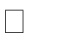 -осознание собственных возможностей и ограничений здоровья;-осознание прав и обязанностей лиц с нарушениями слуха, обусловленными их ограничениями жизнедеятельности;-умения выделять причину возникших трудностей в учебной или иной деятельности, соотносить собственные возможности разрешения проблем и объем необходимой помощи, обращаться адресно за помощью учителя;-умение прогнозировать последствия своих поступков;-умение начинать и поддерживать разговор со взрослыми и сверстниками, соблюдая правила речевого этикета;-умение адекватно оценивать собственные навыки восприятия и воспроизведения устной речи, понимание необходимости постоянной целенаправленной работы по совершенствованию сформированных навыков устной речи (в том числе с помощью специалистов), владение навыками самостоятельной работы над устной речью, мотивация к активной устной коммуникации со слышащими людьми, в том числе с целью развития умений использовать устную речь в общении;-овладение навыками определения и исправления специфических ошибок (аграмматизмов) в письменной и устной речи.Содержание универсальных учебных действий отражает специфику учреждения: в общем положении - это характеристика контингентаучащихся, характеризующаяся замедленным и равномерным созреванием высших психических функций, недостаточностью познавательной деятельности, снижением уровня работоспособности, быстрой утомляемостью и легкой отвлекаемостью, недоразвитием эмоционально-личностной сферы.Универсальные учебные действия для ребенка с ограниченными возможностями здоровья – это совокупность способов действия учащегося и связанные с ними навыки учебной работы, обеспечивающие его способность к самостоятельному усвоению новых знаний и умений, включая организацию этого процесса  - формирование навыков речи, развитие слухового восприятия. Формирование универсальных учебных действий у детей с ограниченными возможностями здоровья позволяет повысить эффективность образовательно-воспитательного процесса, спланировать результаты образовательного процесса, задать критерии и показатели психического развития детей, необходимые для успешного основного общего обучения.Личностные универсальные учебные действия. В рамках когнитивного компонента будут сформированы:историко-географический образ, включая представление о территории и границах России, её географических особенностях, знание основных исторических событий развития государственности и общества; знание истории и географии края, его достижений и культурных традиций;образ социально-политического устройства — представление о государственной организации России, знание государственной символики (герб, флаг, гимн), знание государственных праздников;знание положений Конституции РФ, основных прав и обязанностей гражданина, ориентация в правовом пространстве государственно-общественных отношений;знание о своей этнической принадлежности, освоение национальных ценностей, традиций, культуры, знание о народах и этнических группах России;освоение общекультурного наследия России и общемирового культурного наследия;ориентация в системе моральных норм и ценностей и их иерархизация, понимание конвенционального характера морали;основы социально-критического мышления, ориентация в особенностях социальных отношений и взаимодействий, установление взаимосвязи между общественными и политическими событиями;экологическое сознание, признание высокой ценности жизни во всех её проявлениях; знание основных принципов и правил отношения к природе; знание основ здорового образа жизни и здоровьесберегающих технологий; правил поведения в чрезвычайных ситуациях.рамках ценностного и эмоционального компонентов будут сформированы:• гражданский патриотизм, любовь к Родине, чувство гордости за свою страну;• уважение к истории, культурным и историческим памятникам;• эмоционально положительное принятие своей этнической идентичности;уважение к другим народам России и мира и принятие их, межэтническая толерантность, готовность к равноправному сотрудничеству;уважение к личности и её достоинствам, доброжелательное отношение к окружающим, нетерпимость к любым видам насилия и готовность противостоять им;уважение к ценностям семьи, любовь к природе, признание ценности здоровья, своего и других людей, оптимизм в восприятии мира;потребность в самовыражении и самореализации, социальном признании;позитивная моральная самооценка и моральные чувства — чувство гордости при следовании моральным нормам, переживание стыда и вины при их нарушении.рамках деятельностного (поведенческого) компонента будут сформированы (выпускник научится):готовность и способность к участию в школьном самоуправлении в пределах возрастных компетенций (дежурство в школе и классе, участие в детских и молодёжных общественных организациях, школьных и внешкольных мероприятиях);готовность и способность к выполнению норм и требований школьной жизни, прав и обязанностей ученика;умение вести диалог на основе равноправных отношений и взаимного уважения и принятия; умение конструктивно разрешать конфликты;готовность и способность к выполнению моральных норм в отношении взрослых и сверстников в школе, дома, во внеучебных видах деятельности;потребность в участии в общественной жизни ближайшего социального окружения, общественно полезной деятельности;умение строить жизненные планы с учётом конкретных социально-исторических, политических и экономических условий;устойчивый познавательный интерес и становление смыслообразующей функции познавательного мотива;готовность к выбору профильного образования.Выпускник получит возможность для формирования:выраженной устойчивой учебно-познавательной мотивации и интереса к учению;готовности к самообразованию и самовоспитанию;адекватной позитивной самооценки и Я-концепции;компетентности в реализации основ гражданской идентичности в поступках и деятельности;морального сознания на конвенциональном уровне, способности к решению моральных дилемм на основе учёта позиций участников дилеммы, ориентации на их мотивы и чувства; устойчивое следование в поведении моральным нормам и этическим требованиям;эмпатии как осознанного понимания и сопереживания чувствам других, выражающейся в поступках, направленных на помощь и обеспечение благополучия.Метапредметные результаты освоения АООП. Метапредметные результаты включают освоенные обучающимися межпредметные понятия и универсальные учебные действия (регулятивные, познавательные, коммуникативные).Регулятивные универсальные учебные действия.Выпускник научится:целеполаганию, включая постановку новых целей, преобразование практической задачи в познавательную;самостоятельно анализировать условия достижения цели на основе учёта выделенных учителем ориентиров действия в новом учебном материале;планировать пути достижения целей;устанавливать целевые приоритеты;уметь самостоятельно контролировать своё время и управлять им;принимать решения в проблемной ситуации на основе переговоров;осуществлять констатирующий и предвосхищающий контроль по результату и по способу действия; актуальный контроль на уровне произвольного внимания;адекватно самостоятельно оценивать правильность выполнения действия и вносить необходимые коррективы в исполнение как в конце действия, так и по ходу его реализации;основам прогнозирования как предвидения будущих событий и развития процесса.Выпускник получит возможность научиться:самостоятельно ставить новые учебные цели и задачи;построению жизненных планов во временной перспективе;при планировании достижения целей самостоятельно и адекватно учитывать условия и средства их достижения;выделять альтернативные способы достижения цели и выбирать наиболее эффективный способ;основам саморегуляции в учебной и познавательной деятельности в форме осознанного управления своим поведением и деятельностью, направленной на достижение поставленных целей;осуществлять познавательную рефлексию в отношении действий по решению учебных и познавательных задач;адекватно оценивать объективную трудность как меру фактического или предполагаемого расхода ресурсов на решение задачи;адекватно оценивать свои возможности достижения цели определённой сложности в различных сферах самостоятельной деятельности;основам саморегуляции эмоциональных состояний;прилагать волевые усилия и преодолевать трудности и препятствия на пути достижения целей.Коммуникативные универсальные учебные действия.Выпускник научится:учитывать разные мнения и стремиться к координации различных позиций в сотрудничестве;формулировать собственное мнение и позицию, аргументировать и координировать её с позициями партнёров в сотрудничестве при выработке общего решения в совместной деятельности;устанавливать и сравнивать разные точки зрения, прежде чем принимать решения и делать выбор;аргументировать свою точку зрения, спорить и отстаивать свою позицию не враждебным для оппонентов образом;задавать вопросы, необходимые для организации собственной деятельности и сотрудничества с партнёром;осуществлять взаимный контроль и оказывать в сотрудничестве необходимую взаимопомощь;адекватно использовать речь для планирования и регуляции своей деятельности;адекватно использовать речевые средства для решения различных коммуникативных задач; владеть устной и письменной речью; строить монологическое контекстное высказывание;организовывать и планировать учебное сотрудничество с учителем и сверстниками, определять цели и функции участников, способы взаимодействия; планировать общие способы работы;осуществлять контроль, коррекцию, оценку действий партнёра, уметь убеждать;работать в группе — устанавливать рабочие отношения, эффективно сотрудничать и способствовать продуктивной кооперации; интегрироваться в группу сверстников и строить продуктивное взаимодействие со сверстниками и взрослыми;основам коммуникативной рефлексии;использовать адекватные языковые средства для отображения своих чувств, мыслей, мотивов и потребностей;отображать в речи (описание, объяснение) содержание совершаемых действий как в форме громкой социализированной речи, так и в форме внутренней речи.Выпускник получит возможность научиться:учитывать и координировать отличные от собственной позиции других людей, в сотрудничестве;учитывать разные мнения и интересы и обосновывать собственную позицию;понимать относительность мнений и подходов к решению проблемы;продуктивно разрешать конфликты на основе учёта интересов и позиций всех участников, поиска и оценки альтернативных способов разрешения конфликтов; договариваться и приходить к общему решению в совместной деятельности, в том числе в ситуации столкновения интересов;брать на себя инициативу в организации совместного действия (деловое лидерство);оказывать поддержку и содействие тем, от кого зависит достижение цели в совместной деятельности;осуществлять коммуникативную рефлексию как осознание оснований собственных действий и действий партнёра;в процессе коммуникации достаточно точно, последовательно и полно передавать партнёру необходимую информацию как ориентир для построения действия;вступать в диалог, а также участвовать в коллективном обсуждении проблем, участвовать в дискуссии и аргументировать свою позицию, владеть монологической и диалогической формами речи в соответствии с грамматическими и синтаксическими нормами родного языка;следовать морально-этическим и психологическим принципам общения и сотрудничества на основе уважительного отношения к партнёрам, внимания к личности другого, адекватного межличностного восприятия, готовности адекватно реагировать на нужды других, в частности оказывать помощь и эмоциональную поддержку партнёрам в процессе достижения общей цели совместной деятельности;устраивать эффективные групповые обсуждения и обеспечивать обмен знаниями между членами группы для принятия эффективных совместных решений;в совместной деятельности чётко формулировать цели группы и позволять её участникам проявлять собственную энергию для достижения этих целей.Познавательные универсальные учебные действия.Выпускник научится:основам реализации проектно-исследовательской деятельности;проводить наблюдение и эксперимент под руководством учителя;осуществлять расширенный поиск информации с использованием ресурсов библиотек и Интернета;создавать и преобразовывать модели и схемы для решения задач;осуществлять выбор наиболее эффективных способов решения задач в зависимости от конкретных условий;давать определение понятиям;устанавливать причинно-следственные связи;осуществлять логическую операцию установления родовидовых отношений, ограничение понятия;обобщать понятия — осуществлять логическую операцию перехода от видовых признаков к родовому понятию, от понятия с меньшим объёмом к понятию с большим объёмом;осуществлять сравнение, классификацию, самостоятельно выбирая основания и критерии для указанных логических операций;строить классификацию на основе дихотомического деления (на основе отрицания);строить логическое рассуждение, включающее установление причинно-следственных связей;объяснять явления, процессы, связи и отношения, выявляемые в ходе исследования;основам ознакомительного, изучающего, усваивающего и поискового чтения;структурировать тексты, включая умение выделять главное и второстепенное, главную идею текста, выстраивать последовательность описываемых событий;работать с метафорами — понимать переносный смысл выражений, понимать и употреблять обороты речи, построенные на скрытом уподоблении, образном сближении слов.Выпускник получит возможность научиться:основам рефлексивного чтения;ставить проблему, аргументировать её актуальность;самостоятельно проводить исследование на основе применения методов наблюдения и эксперимента;выдвигать гипотезы о связях и закономерностях событий, процессов, объектов;организовывать исследование с целью проверки гипотез;делать умозаключения (индуктивное и по аналогии) и выводы на основе аргументации.1.2.3.2. Формирование ИКТ-компетентности обучающихсяОбращение с устройствами ИКТВыпускник научится:подключать устройства ИКТ к электрическим и информационным сетям, использовать аккумуляторы;соединять устройства ИКТ (блоки компьютера, устройства сетей, принтер, проектор, сканер, измерительные устройства и т. д.) с использованием проводных и беспроводных технологий;правильно включать и выключать устройства ИКТ, входить в операционную систему и завершать работу с ней, выполнять базовые действия с экранными объектами (перемещение курсора, выделение, прямое перемещение, запоминание и вырезание);осуществлять информационное подключение к локальной сети и глобальной сети Интернет;входить в информационную среду образовательного учреждения, в том числе через Интернет, размещать в информационной среде различные информационные объекты;выводить информацию на бумагу, правильно обращаться с расходными материалами;соблюдать требования техники безопасности, гигиены, эргономики и ресурсосбережения при работе с устройствами ИКТ, в частности учитывающие специфику работы с различными экранами.Выпускник получит возможность научиться:осознавать и использовать в практической деятельности основные психологические особенности восприятия информации человеком.Примечание: результаты достигаются преимущественно в рамках предметов «Технология», «Информатика», а также во внеурочной и внешкольной деятельности.Фиксация изображений и звуковВыпускник научится:осуществлять фиксацию изображений и звуков в ходе процесса обсуждения, проведения эксперимента, природного процесса, фиксацию хода и результатов проектной деятельности;учитывать смысл и содержание деятельности при организации фиксации, выделять для фиксации отдельные элементы объектов и процессов, обеспечивать качество фиксации существенных элементов;выбирать технические средства ИКТ для фиксации изображений и звуков в соответствии с поставленной целью;проводить обработку цифровых фотографий с использованием возможностей специальных компьютерных инструментов, создавать презентации на основе цифровых фотографий;проводить обработку цифровых звукозаписей с использованием возможностей специальных компьютерных инструментов, проводить транскрибирование цифровых звукозаписей;осуществлять видеосъёмку и проводить монтаж отснятого материала с использованием возможностей специальных компьютерных инструментов.Выпускник получит возможность научиться:различать творческую и техническую фиксацию звуков и изображений;использовать возможности ИКТ в творческой деятельности, связанной с искусством;осуществлять трёхмерное сканирование.Создание письменных сообщений.Выпускник научится:создавать текст на русском языке с использованием слепого десятипальцевого клавиатурного письма;сканировать текст и осуществлять распознавание сканированного текста;осуществлять редактирование и структурирование текста в соответствии с его смыслом средствами текстового редактора;использовать средства орфографического и синтаксического контроля русского текста. Выпускник получит возможность научиться:использовать компьютерные инструменты, упрощающие расшифровку аудиозаписей.Создание графических объектовВыпускник научится:создавать различные геометрические объекты с использованием возможностей специальных компьютерных инструментов;создавать диаграммы различных видов (алгоритмические, концептуальные, классификационные, организационные, родства и др.) в соответствии с решаемыми задачами;создавать специализированные карты и диаграммы: географические, хронологические;создавать графические объекты проведением рукой произвольных линий с использованием специализированных компьютерных инструментов и устройств.Выпускник получит возможность научиться:создавать мультипликационные фильмы;создавать виртуальные модели трёхмерных объектов.Создание музыкальных и звуковых сообщенийВыпускник научится:использовать звуковые и музыкальные редакторы;использовать клавишные и кинестетические синтезаторы;использовать программы звукозаписи и микрофоны.Выпускник получит возможность научиться:использовать музыкальные редакторы, клавишные и кинестетические синтезаторы для решения творческих задач.Создание, восприятие и использование гипермедиасообщенийВыпускник научится:организовывать сообщения в виде линейного или включающего ссылки представления для самостоятельного просмотра через браузер;работать с особыми видами сообщений: диаграммами (алгоритмическими, концептуальными, классификационными, организационными, родства и др.), картами (географическими, хронологическими) и спутниковыми фотографиями, в том числе в системах глобального позиционирования;проводить деконструкцию сообщений, выделение в них структуры, элементов и фрагментов;использовать при восприятии сообщений внутренние и внешние ссылки;формулировать вопросы к сообщению, создавать краткое описание сообщения; цитировать фрагменты сообщения;избирательно относиться к информации в окружающем информационном пространстве, отказываться от потребления ненужной информации.Выпускник получит возможность научиться:проектировать дизайн сообщений в соответствии с задачами и средствами доставки;понимать сообщения, используя при их восприятии внутренние и внешние ссылки, различные инструменты поиска, справочные источники (включая двуязычные).Примечание: результаты достигаются преимущественно в рамках предметов «Технология», «Литература», «Русский язык», «Иностранный язык», «Искусство», могут достигаться при изучении и других предметов.Коммуникация и социальное взаимодействие.Выпускник научится:выступать с аудиовидеоподдержкой, включая выступление перед дистанционной аудиторией;участвовать в обсуждении (аудиовидеофорум, текстовый форум) с использованием возможностей Интернета;использовать возможности электронной почты для информационного обмена;вести личный дневник (блог) с использованием возможностей Интернета;осуществлять образовательное взаимодействие в информационном пространстве образовательного учреждения (получение и выполнение заданий, получение комментариев, совершенствование своей работы, формирование портфолио);соблюдать нормы информационной культуры, этики и права; с уважением относиться к частной информации и информационным правам других людей.Выпускник получит возможность научиться:взаимодействовать в социальных сетях, работать в группе над сообщением (вики);участвовать в форумах в социальных образовательных сетях;взаимодействовать с партнёрами с использованием возможностей Интернета (игровое и театральное взаимодействие).Поиск и организация хранения информации.Выпускник научится:использовать различные приёмы поиска информации в Интернете, поисковые сервисы, строить запросы для поиска информации и анализировать результаты поиска;использовать приёмы поиска информации на персональном компьютере, в информационной среде учреждения и в образовательном пространстве;использовать различные библиотечные, в том числе электронные, каталоги для поиска необходимых книг;искать информацию в различных базах данных, создавать и заполнять базы данных, в частности использовать различные определители;формировать собственное информационное пространство: создавать системы папок и размещать в них нужные информационные источники, размещать информацию в Интернете.Выпускник получит возможность научиться:создавать и заполнять различные определители;использовать различные приёмы поиска информации в Интернете в ходе учебной деятельности.Анализ информации, математическая обработка данных в исследованииВыпускник научится:вводить результаты измерений и другие цифровые данные для их обработки, в том числе статистической, и визуализации;строить математические модели;проводить эксперименты и исследования в виртуальных лабораториях по естественным наукам, математике и информатике.Выпускник получит возможность научиться:проводить естественнонаучные и социальные измерения, вводить результаты измерений и других цифровых данных и обрабатывать их, в том числе статистически и с помощью визуализации;анализировать результаты своей деятельности и затрачиваемых ресурсов.Моделирование и проектирование, управлениеВыпускник научится:моделировать с использованием виртуальных конструкторов;конструировать и моделировать с использованием материальных конструкторов с компьютерным управлением и обратной связью;моделировать с использованием средств программирования;проектировать и организовывать свою индивидуальную и групповую деятельность, организовывать своё время с использованием ИКТ.Выпускник получит возможность научиться:проектировать виртуальные и реальные объекты и процессы, использовать системы автоматизированного проектирования.1.2.3.3. Основы учебно-исследовательской и проектной деятельностиВыпускник научится:планировать и выполнять учебное исследование и учебный проект, используя оборудование, модели, методы и приёмы, адекватные исследуемой проблеме;выбирать и использовать методы, релевантные рассматриваемой проблеме;распознавать и ставить вопросы, ответы на которые могут быть получены путём научного исследования, отбирать адекватные методы исследования, формулировать вытекающие из исследования выводы;использовать такие естественнонаучные методы и приёмы, как наблюдение, постановка проблемы, выдвижение гипотезы, эксперимент, моделирование, использование математических моделей, теоретическое обоснование, установление границ применимости модели/теории;использовать некоторые методы получения знаний, характерные для социальных и исторических наук: постановка проблемы, опросы, описание, сравнительное историческое описание, объяснение, использование статистических данных, интерпретация фактов;ясно, логично и точно излагать свою точку зрения, использовать языковые средства, адекватные обсуждаемой проблеме;отличать факты от суждений, мнений и оценок, критически относиться к суждениям, мнениям, оценкам, реконструировать их основания;видеть и комментировать связь научного знания и ценностных установок, моральных суждений при получении, распространении и применении научного знания.Выпускник получит возможность научиться:самостоятельно задумывать, планировать и выполнять учебное исследование, учебный и социальный проект;использовать догадку, озарение, интуицию;использовать такие математические методы и приёмы, как перебор логических возможностей, математическое моделирование;использовать некоторые методы получения знаний, характерные для социальных и исторических наук: анкетирование, моделирование, поиск исторических образцов;использовать некоторые приёмы художественного познания мира: целостное отображение мира, образность, художественный вымысел, органическое единство общего, особенного (типичного) и единичного, оригинальность;целенаправленно и осознанно развивать свои коммуникативные способности, осваивать новые языковые средства;осознавать свою ответственность за достоверность полученных знаний, за качество выполненного проекта.1.2.3.4. Стратегии развития смыслового чтения и работа с текстомРабота с текстом: поиск информации и понимание прочитанного.Выпускник научится:ориентироваться в содержании текста и понимать его целостный смысл:— определять главную тему, общую цель;— выбирать из текста или придумать заголовок, соответствующий содержанию и общему смыслу текста;— формулировать тезис, выражающий общий смысл текста;— предполагать  содержание предметного плана текста по заголовку и с опорой на предыдущий опыт;— сопоставлять основные текстовые и нетекстовые компоненты: обнаруживать соответствие между частью текста и его общей идеей, сформулированной вопросом, объяснять назначение карты, рисунка, пояснять части графика или таблицы;находить в тексте требуемую информацию (находить необходимую единицу информации в тексте);решать учебно-познавательные и учебно-практические задачи, требующие понимания текста:— ставить перед собой цель чтения, направляя внимание на полезную в данный момент информацию;— выделять главную и второстепенную информацию;— сопоставлять разные источники информации по заданной теме;— выполнять смысловое свёртывание выделенных фактов и мыслей;— формировать на основе текста систему аргументов (доводов) для обоснования определённой позиции;— понимать душевное состояние персонажей текста, сопереживать им.Выпускник получит возможность научиться:анализировать изменения своего эмоционального состояния в процессе чтения литературных текстов художественного и публицистического характера, получения и переработки полученной информации и её осмысления.Работа с текстом: преобразование и интерпретация информацииВыпускник научится:структурировать текст, используя нумерацию страниц, списки, ссылки, оглавления на примере написания рефератов, конспектов; проводить проверку правописания; использовать в тексте таблицы, изображения;преобразовывать текст, используя новые формы представления информации: формулы, графики, диаграммы, таблицы (в том числе динамические, электронные, в частности в практических задачах);интерпретировать текст:— сравнивать и противопоставлять заключённую в тексте информацию разного характера;— обнаруживать в тексте доводы в подтверждение выдвинутых тезисов;— делать выводы из сформулированных посылок;— выводить заключение о намерении автора или главной мысли текста.Выпускник получит возможность научиться:осуществлять анализ  подтекста (использованных языковых средств и структуры текста).Работа с текстом: оценка информации.Выпускник научится:откликаться на содержание текста:— связывать информацию, обнаруженную в тексте, со знаниями из других источников (жизненный опыт, художественная литература, фильмы, Интернет);— находить доводы в защиту своей точки зрения;откликаться на форму текста: оценивать не только содержание текста, но и его форму;использовать полученный опыт восприятия информационных объектов для обогащения чувственного опыта, высказывать оценочные суждения и свою точку зрения о полученном сообщении (прочитанном тексте).Выпускник получит возможность научиться:критически относиться к рекламной информации;находить способы проверки противоречивой информации.Предметные результаты - освоенные обучающимися в ходе изучения учебного предмета умения, специфические для данной предметной области, виды деятельности по получению нового знания в рамках учебного предмета, его преобразованию и применению в учебных, учебно-проектных и социально-проектных ситуациях, формирование научного типа мышления, научных представлений о ключевых теориях, типах и видах отношений, владение научной терминологией, ключевыми понятиями, методами и приемамиФилология. Предметная область «Филология» является наиболее сложной для изучения глухими детьми в связи с их особыми образовательными потребностями и трудностями в свободном выражении мыслей, чувств на родном (словесном) языке, понимании внутреннего мира человека. Специальные требования должны обеспечить учет индивидуальных возможностей обучающегося с нарушенным слухом, использование специальных методов, приемов и форм обучения, в том числе для оценивания усвоенных знаний. Изучение предметной области «Филология» должно способствовать развитию и обогащению всех сторон речи: активного и потенциального словарного запаса, грамматического строя, связной контекстной речи; предупреждение и преодоление специфических трудностей в устной и письменной речи обучающихся с нарушением слуха.1.2.3.5. Русский языкразвитие и совершенствование основных видов речевой деятельности обучающихся - слухозрительного восприятия (с использованием слуховых аппаратов и /или кохлеарных имплантов), говорения, чтения, письма;овладение необходимым для продолжения образования объемом знаний о языке, включая базовые языковые понятия и виды языкового анализа;расширение и обогащение словарного запаса, овладение нормами грамматики и синтаксиса русского языка;осмысленное использование терминологии, необходимой для овладения разными учебными предметами.Выпускник научится:владеть навыками работы с учебной книгой, словарями и другими информационными источниками, включая СМИ и ресурсы Интернета;владеть навыками различных видов чтения (изучающим, ознакомительным, просмотровым) и информационной переработки прочитанного материала;владеть аудированием с пониманием основного содержания, с выборочным извлечением информации (слабослышащие);адекватно понимать, интерпретировать и комментировать тексты различных типов речи (повествование, описание, рассуждение) и стилей;участвовать в диалогическом и полилогическом общении, создавать устные монологические высказывания разной коммуникативной направленности в зависимости от целей, сферы и ситуации общения с соблюдением норм современного русского литературного языка и речевого этикета;создавать письменные тексты разных стилей и жанров с соблюдением норм современного русского литературного языка и речевого этикета;анализировать текст с точки зрения его темы, цели, основной мысли, основной и дополнительной информации, принадлежности к типу речи и стилю;использовать знание алфавита при поиске информации;различать значимые и незначимые единицы языка;проводить фонетический анализ слова;классифицировать и группировать звуки речи по заданным признакам, слова по заданным параметрам их звукового состава;членить слова на слоги и правильно их переносить;определять место ударного слога, наблюдать за перемещением ударения при изменении формы слова;опознавать морфемы и членить слова на морфемы на основе смыслового, грамматического и словообразовательного анализа; характеризовать морфемный состав слова;проводить морфемный и словообразовательный анализ слов;проводить лексический анализ слова с помощью словаря;опознавать лексические средства выразительности и основные виды тропов (метафора, эпитет, сравнение, гипербола, олицетворение);опознавать самостоятельные части речи и их формы, а также служебные части речи и междометия;проводить морфологический анализ слова;опознавать основные единицы синтаксиса (словосочетание, предложение, текст);анализировать различные виды словосочетаний и предложений с точки зрения их структурно-смысловой организации и функциональных особенностей;находить грамматическую основу предложения;распознавать главные и второстепенные члены предложения;опознавать предложения простые и сложные, предложения осложненной структуры;проводить синтаксический анализ словосочетания и предложения;соблюдать основные языковые нормы в устной и письменной речи;использовать орфографические словари.Выпускник получит возможность научиться:оценивать собственную и чужую речь с точки зрения точного, уместного и выразительного словоупотребления;писать конспект, отзыв, тезисы, рефераты, статьи, рецензии, доклады, интервью, очерки, доверенности, резюме и другие жанры;осознанно использовать речевые средства в соответствии с задачей коммуникации для выражения своих чувств, мыслей и потребностей, планирования и регуляции своей деятельности;участвовать в разных видах обсуждения, формулировать собственную позицию и аргументировать ее, привлекая сведения из жизненного и читательского опыта;характеризовать словообразовательные цепочки и словообразовательные гнезда;самостоятельно определять цели своего обучения, ставить и формулировать для себя новые задачи в учебе и познавательной деятельности, развивать мотивы и интересы своей познавательной деятельности;самостоятельно планировать пути достижения целей, в том числе альтернативные, осознанно выбирать наиболее эффективные способы решения учебных и познавательных задач.1.2.3.6. ЛитератураУстное народное творчество.Выпускник научится:осознанно воспринимать и понимать фольклорный текст; различать фольклорные и литературные произведения, обращаться к пословицам, поговоркам, фольклорным образам в различных ситуациях речевого общения, сопоставлять фольклорную сказку и её интерпретацию средствами других искусств (иллюстрация, мультипликация, художественный фильм);выделять нравственную проблематику фольклорных текстов как основу для развития представлений о нравственном идеале русского народа, формирования представлений о русском национальном характере;видеть черты русского национального характера в героях русских сказок и былин;выразительно читать сказки и былины, соблюдая соответствующий интонационный рисунок устного рассказывания;пересказывать сказки по опорному плану, чётко выделяя сюжетные линии, не пропуская значимых композиционных элементов, используя в своей речи характерные для народных сказок художественные приёмы;определять жанровую разновидность сказки (волшебную, бытовую, о животных), отличать литературную сказку от фольклорной;Выпускник получит возможность научиться:сравнивая сказки, принадлежащие разным народам, видеть в них воплощение нравственного идеала конкретного народа (находить общее и различное с идеалом русского и своего народов);рассказывать о самостоятельно прочитанной сказке, былине, обосновывая свой выбор;выбирать произведения устного народного творчества разных народов для самостоятельного чтения, руководствуясь конкретными целевыми установками;устанавливать связи между фольклорными произведениями разных народов на уровне тематики, проблематики, образов (по принципу сходства и различия).Древнерусская литература. Русская литература XVIII в. Русская литература XIX—XX вв. Литература народов России. Зарубежная литература.Выпускник научится:определять тему и основную мысль произведения;владеть различными видами пересказа (подробный, сжатый, с изменением лица), пересказывать сюжет; выявлять особенности композиции, основной конфликт;характеризовать героев-персонажей, давать их сравнительные характеристики, оценивать систему персонажей;определять родо-жанровую специфику художественного произведения;объяснять свое понимание нравственной и исторической проблематики произведений;анализировать литературные произведения разных жанров;выявлять и осмыслять формы авторской оценки героев, событий, характер авторских взаимоотношений с «читателем» как адресатом произведения;представлять развернутый устный или письменный ответ на поставленные вопросы, вести учебные дискуссии;собирать материал и обрабатывать информацию, необходимую для составления плана, тезисного плана, конспекта, доклада, сочинения, создания проекта на заранее объявленную или самостоятельно/под руководством учителя выбранную литературную или публицистическую тему, для организации дискуссии;выражать личное отношение к художественному произведению, аргументировать свою точку зрения;выразительно читать с листа и наизусть произведения/фрагментыпроизведений художественной литературы, передавая личное отношение к произведению;ориентироваться в информационном образовательном пространстве: работать с энциклопедиями, словарями, справочниками, специальной литературой; пользоваться каталогами библиотек, библиографическими указателями, системой поиска в Интернете.выбирать произведения для самостоятельного чтения;сопоставлять произведение словесного искусства и его воплощение в других искусствах;работать с разными источниками информации и владеть основными способами её обработки и презентации.Выпускник получит возможность научиться:оценивать интерпретацию художественного текста, созданную средствами других искусств;сопоставлять произведения русской и мировой литературы самостоятельно (или под руководством учителя), определяя линии сопоставления, выбирая аспект для сопоставительного анализа;вести самостоятельную проектно-исследовательскую деятельность и оформлять её результаты в разных форматах (работа исследовательского характера, реферат, проект).1.2.3.7. ИСТОРИЯ РОССИИ. ВСЕОБЩАЯ ИСТОРИЯ.История Древнего мираВыпускник научится:определять место исторических событий во времени, объяснять смысл основных хронологических понятий, терминов (тысячелетие, век, до н. э., н. э.);использовать историческую карту как источник информации о расселении человеческих общностей в эпохи первобытности и Древнего мира, расположении древних цивилизаций и государств, местах важнейших событий;проводить поиск информации в отрывках исторических текстов, материальных памятниках Древнего мира;описывать условия существования, основные занятия, образ жизни людей в древности, памятники древней культуры; рассказывать о событиях древней истории;раскрывать характерные, существенные черты: а) форм государственного устройства древних обществ (с использованием понятий «деспотия», «полис», «республика», «закон», «империя», «метрополия», «колония» и др.); б) положения основных групп населения в древневосточных и античных обществах (правители и подданные, свободные и рабы); в) религиозных верований людей в древности;объяснять, в чём заключались назначение и художественные достоинства памятников древней культуры: архитектурных сооружений, предметов быта, произведений искусства;давать оценку наиболее значительным событиям и личностям древней истории.Выпускник получит возможность научиться:давать характеристику общественного строя древних государств;сопоставлять свидетельства различных исторических источников, выявляя в них общее и различия;видеть проявления влияния античного искусства в окружающей среде;высказывать суждения о значении и месте исторического и культурного наследия древних обществ в мировой истории.История средних веков.Выпускник научится:локализовать во времени общие рамки и события Средневековья, этапы становления и развития Русского государства; соотносить хронологию истории Руси и всеобщей истории;использовать историческую карту как источник информации о территории, об экономических и культурных центрах Руси и других государств в Средние века, о направлениях крупнейших передвижений людей — походов, завоеваний, колонизаций и др.;проводить поиск информации в исторических текстах, материальных исторических памятниках Средневековья;составлять описание образа жизни различных групп населения в средневековых обществах на Руси и в других странах, памятников материальной и художественной культуры; рассказывать о значительных событиях средневековой истории;раскрывать характерные, существенные черты: а) экономических и социальных отношений и политического строя на Руси и в других государствах; б) ценностей, господствовавших в средневековых обществах, религиозных воззрений, представлений средневекового человека о мире;объяснять причины и следствия ключевых событий отечественной и всеобщей истории Средних веков;сопоставлять развитие Руси и других стран в период Средневековья, показывать общие черты и особенности (в связи с понятиями «политическая раздробленность», «централизованное государство» и др.);давать оценку событиям и личностям отечественной и всеобщей истории Средних веков.Выпускник получит возможность научиться:давать сопоставительную характеристику политического устройства государств  Средневековья (Русь, Запад, Восток);сравнивать свидетельства различных исторических источников, выявляя в них общее и различия;составлять на основе информации учебника и дополнительной литературы описания памятников средневековой культуры Руси и других стран, объяснять, в чём заключаются их художественные достоинства и значение.История Нового времени.Выпускник научится:локализовать во времени хронологические рамки и рубежные события Нового времени как исторической эпохи, основные этапы отечественной и всеобщей истории Нового времени; соотносить хронологию истории России и всеобщей истории в Новое время;использовать историческую карту как источник информации о границах России и других государств в Новое время, об основных процессах социально-экономического развития, о местах важнейших событий, направлениях значительных передвижений — походов, завоеваний, колонизации и др.;анализировать информацию из различных источников по отечественной и всеобщей истории Нового времени;составлять описание положения и образа жизни основных социальных групп в России и других странах в Новое время, памятников материальной и художественной культуры; рассказывать о значительных событиях и личностях отечественной и всеобщей истории Нового времени;систематизировать исторический материал, содержащийся в учебной и дополнительной литературе по отечественной и всеобщей истории Нового времени;раскрывать характерные, существенные черты: а) экономического и социального развития России и других стран в Новое время; б) эволюции политического строя (включая понятия «монархия», «самодержавие», «абсолютизм» и др.); в) развития общественного движения («консерватизм», «либерализм», «социализм»); г) представлений о мире и общественных ценностях; д) художественной культуры Нового времени;объяснять причины и следствия ключевых событий и процессов отечественной и всеобщей истории Нового времени (социальных движений, реформ и революций, взаимодействий между народами и др.);сопоставлять развитие России и других стран в Новое время, сравнивать исторические ситуации и события;давать оценку событиям и личностям отечественной и всеобщей истории Нового времени.Выпускник получит возможность научиться:используя историческую карту, характеризовать социально-экономическое и политическое развитие России, других государств в Новое время;использовать элементы источниковедческого анализа при работе с историческими материалами (определение принадлежности и достоверности источника, позиций автора и др.);сравнивать развитие России и других стран в Новое время, объяснять, в чём заключались общие черты и особенности;применять знания по истории России и своего края в Новое время при составлении описаний исторических и культурных памятников своего города, края и т. д.Выпускник научится:локализовать во времени хронологические рамки и рубежные события новейшей эпохи, характеризовать основные этапы отечественной и всеобщей истории ХХ — начала XXI в.; соотносить хронологию истории России и всеобщей истории в Новейшее время;использовать историческую карту как источник информации о территории России (СССР) и других государств в ХХ — начале XXI в., значительных социально-экономических процессах и изменениях на политической карте мира в новейшую эпоху, местах крупнейших событий и др.;анализировать информацию из исторических источников — текстов, материальных и художественных памятников новейшей эпохи;представлять в различных формах описания, рассказа:а) условия и образ жизни людей различного социального положения в России и других странах в ХХ— начале XXI в.;б) ключевые события эпохи и их участников; в) памятники материальной и художественной культуры новейшей эпохи;систематизировать исторический материал, содержащийся в учебной и дополнительной литературе;раскрывать характерные, существенные черты экономического и социального развития России и других стран, политических режимов, международных отношений, развития культуры в ХХ — начале XXI в.;объяснять причины и следствия наиболее значительных событий новейшей эпохи в России и других странах (реформы и революции, войны, образование новых государств и др.);сопоставлять социально-экономическое и политическое развитие отдельных стран в новейшую эпоху (опыт модернизации, реформы и революции и др.), сравнивать исторические ситуации и события;давать оценку событиям и личностям отечественной и всеобщей истории ХХ — начала XXI в.Выпускник получит возможность научиться:используя историческую карту, характеризовать социально-экономическое и политическое развитие России, других государств в ХХ — начале XXI в.;применять элементы источниковедческого анализа при работе с историческими материалами (определение принадлежности и достоверности источника, позиций автора и др.);осуществлять поиск исторической информации в учебной и дополнительной литературе, электронных материалах, систематизировать и представлять е. в виде рефератов, презентаций и др.;проводить работу по поиску и оформлению материалов истории своей семьи, города, края в ХХ — начале XXI в.1.2.3.9. ОБЩЕСТВОЗНАНИЕ Человек в социальном измеренииВыпускник научится:использовать знания о биологическом и социальном в человеке для характеристики его природы, характеризовать основные этапы социализации, факторы становления личности;характеризовать основные слагаемые здорового образа жизни; осознанно выбирать верные критерии для оценки безопасных условий жизни; на примерах показывать опасность пагубных привычек, угрожающих здоровью;сравнивать и сопоставлять на основе характеристики основных возрастных периодов жизни человека возможности и ограничения каждого возрастного периода;выделять в модельных и реальных ситуациях сущностные характеристики и основные виды деятельности людей, объяснять роль мотивов в деятельности человека;характеризовать собственный социальный статус и социальные роли; объяснять и конкретизировать примерами смысл понятия «гражданство»;описывать гендер как социальный пол; приводить примеры гендерных ролей, а также различий в поведении мальчиков и девочек;давать на основе полученных знаний нравственные оценки собственным поступкам и отношению к проблемам людей с ограниченными возможностями, своему отношению к людям старшего и младшего возраста, а также к сверстникам;демонстрировать понимание особенностей и практическое владение способами коммуникативной, практической деятельности, используемыми в процессе познания человека и общества.Выпускник получит возможность научиться:формировать положительное отношение к необходимости соблюдать здоровый образ жизни; корректировать собственное поведение в соответствии с требованиями безопасности жизнедеятельности;использовать элементы причинно-следственного анализа при характеристике социальных параметров личности;описывать реальные связи и зависимости между воспитанием и социализацией личности.Ближайшее социальное окружение.Выпускник научится:характеризовать семью и семейные отношения; оценивать социальное значение семейных традиций и обычаев;характеризовать основные роли членов семьи, включая свою;выполнять несложные практические задания по анализу ситуаций, связанных с различными способами разрешения семейных конфликтов; выражать собственное отношение к различным способам разрешения семейных конфликтов;исследовать несложные практические ситуации, связанные с защитой прав и интересов детей, оставшихся без попечения родителей; находить и извлекать социальную информацию о государственной семейной политике из адаптированных источников различного типа и знаковой системы.Выпускник получит возможность научиться:использовать элементы причинно-следственного анализа при характеристике семейных конфликтов. Общество — большой «дом» человечества.Выпускник научится:распознавать на основе приведённых данных основные типы обществ;характеризовать направленность развития общества, его движение от одних форм общественной жизни к другим; оценивать социальные явления с позиций общественного прогресса;различать экономические, социальные, политические, культурные явления и процессы общественной жизни;применять знания курса и социальный опыт для выражения и аргументации собственных суждений, касающихся многообразия социальных групп и социальных различий в обществе;выполнять несложные познавательные и практические задания, основанные на ситуациях жизнедеятельности человека в разных сферах общества.Выпускник получит возможность научиться:наблюдать и характеризовать явления и события, происходящие в различных сферах общественной жизни; • объяснять взаимодействие социальных общностей и групп;выявлять причинно-следственные связи общественных явлений и характеризовать основные направления общественного развития.Общество, в котором мы живём.Выпускник научится:характеризовать глобальные проблемы современности;раскрывать духовные ценности и достижения народов нашей страны;называть и иллюстрировать примерами основы конституционного строя Российской Федерации, основные права и свободы граждан, гарантированные Конституцией Российской Федерации;формулировать собственную точку зрения на социальный портрет достойного гражданина страны;находить и извлекать информацию о положении России среди других государств мира из адаптированных источников различного типа.Выпускник получит возможность научиться:характеризовать и конкретизировать фактами социальной жизни изменения, происходящие в современном обществе;показывать влияние происходящих в обществе изменений на положение России в мире.Регулирование поведения людей в обществе.Выпускник научится:использовать накопленные знания об основных социальных нормах и правилах регулирования общественных отношений, усвоенные способы познавательной, коммуникативной и практической деятельности для успешного взаимодействия с социальной средой и выполнения типичных социальных ролей нравственного человека и достойного гражданина;на основе полученных знаний о социальных нормах выбирать в предлагаемых модельных ситуациях и осуществлять на практике модель правомерного социального поведения, основанного на уважении к закону и правопорядку;критически осмысливать информацию правового и морально-нравственного характера, полученную из разнообразных источников, систематизировать, анализировать полученные данные; применять полученную информацию для определения собственной позиции по отношению к социальным нормам, для соотнесения собственного поведения и поступков других людей с нравственными ценностями и нормами поведения, установленными законом;использовать знания и умения для формирования способности к личному самоопределению в системе морали и важнейших отраслей права, самореализации, самоконтролю.Выпускник получит возможность научиться:использовать элементы причинно-следственного анализа для понимания влияния моральных устоев на развитие общества и человека;моделировать несложные ситуации нарушения прав человека, конституционных прав и обязанностей граждан Российской Федерации и давать им моральную и правовую оценку;оценивать сущность и значение правопорядка и законности, собственный вклад в их становление и развитие.Основы российского законодательства.Выпускник научится:на основе полученных знаний о правовых нормах выбирать в предлагаемых модельных ситуациях и осуществлять на практике модель правомерного социального поведения, основанного на уважении к закону и правопорядку;характеризовать и иллюстрировать примерами установленные законом права собственности; права и обязанности супругов, родителей и детей; права, обязанности и ответственность работника и работодателя; предусмотренные гражданским правом Российской Федерации механизмы защиты прав собственности и разрешения гражданско-правовых споров;анализировать несложные практические ситуации, связанные с гражданскими, семейными, трудовыми правоотношениями; в предлагаемых модельных ситуациях определять признаки правонарушения, проступка, преступления;объяснять на конкретных примерах особенности правового положения и юридической ответственности несовершеннолетних;находить, извлекать и осмысливать информацию правового характера, полученную из доступных источников, систематизировать, анализировать полученные данные; применять полученную информацию для соотнесения собственного поведения и поступков других людей с нормами поведения, установленными законом.Выпускник получит возможность научиться:оценивать сущность и значение правопорядка и законности, собственный возможный вклад в их становление и развитие;осознанно содействовать защите правопорядка в обществе правовыми способами и средствами;использовать знания и умения для формирования способности к личному самоопределению, самореализации, самоконтролю.Мир экономики.Выпускник научится:понимать и правильно использовать основные экономические термины;распознавать на основе привёденных данных основные экономические системы, экономические явления и процессы, сравнивать их;объяснять механизм рыночного регулирования экономики и характеризовать роль государства в регулировании экономики;характеризовать функции денег в экономике;анализировать несложные статистические данные, отражающие экономические явления и процессы;получать социальную информацию об экономической жизни общества из адаптированных источников различного типа;формулировать и аргументировать собственные суждения, касающиеся отдельных вопросов экономической жизни и опирающиеся на обществоведческие знания и личный социальный опыт.Выпускник получит возможность научиться:оценивать тенденции экономических изменений в нашем обществе;анализировать с опорой на полученные знания несложную экономическую информацию, получаемую из неадаптированных источников;выполнять несложные практические задания, основанные на ситуациях, связанных с описанием состояния российской экономики.Человек в экономических отношениях.Выпускник научится:распознавать на основе приведённых данных основные экономические системы и экономические явления, сравнивать их;характеризовать поведение производителя и потребителя как основных участников экономической деятельности;применять полученные знания для характеристики экономики семьи;использовать статистические данные, отражающие экономические изменения в обществе;получать социальную информацию об экономической жизни общества из адаптированных источников различного типа;формулировать и аргументировать собственные суждения, касающиеся отдельных вопросов экономической жизни и опирающиеся на обществоведческие знания и социальный опыт.Выпускник получит возможность научиться:наблюдать и интерпретировать явления и события, происходящие в социальной жизни, с опорой на экономические знания;характеризовать тенденции экономических изменений в нашем обществе;анализировать с позиций обществознания сложившиеся практики и модели поведения потребителя;решать познавательные задачи в рамках изученного материала, отражающие типичные ситуации в экономической сфере деятельности человека;выполнять несложные практические задания, основанные на ситуациях, связанных с описанием состояния российской экономики.Мир социальных отношений.Выпускник научится:описывать социальную структуру в обществах разного типа, характеризовать основные социальные группы современного общества; на основе приведённых данных распознавать основные социальные общности и группы;характеризовать основные социальные группы российского общества, распознавать их сущностные признаки;характеризовать ведущие направления социальной политики российского государства;давать оценку с позиций общественного прогресса тенденциям социальных изменений в нашем обществе, аргументировать свою позицию;характеризовать собственные основные социальные роли;объяснять на примере своей семьи основные функции этого социального института в обществе;извлекать из педагогически адаптированного текста, составленного на основе научных публикаций по вопросам социологии, необходимую информацию, преобразовывать е. и использовать для решения задач;использовать социальную информацию, представленную совокупностью статистических данных, отражающих социальный состав и социальную динамику общества;проводить несложные социологические исследования.Выпускник получит возможность научиться:использовать понятия «равенство» и «социальная справедливость» с позиций историзма;ориентироваться в потоке информации, относящейся к вопросам социальной структуры и социальных отношений в современном обществе;адекватно понимать информацию, относящуюся к социальной сфере общества, получаемую из различных источников.Политическая жизнь обществаВыпускник научится:характеризовать государственное устройство Российской Федерации, описывать полномочия и компетенцию различных органов государственной власти и управления;правильно определять инстанцию (государственный орган), в которую следует обратиться для разрешения той или типичной социальной ситуации;сравнивать различные типы политических режимов, обосновывать преимущества демократического политического устройства;описывать основные признаки любого государства, конкретизировать их на примерах прошлого и современности;характеризовать базовые черты избирательной системы в нашем обществе, основные проявления роли избирателя;различать факты и мнения в потоке информации.Выпускник получит возможность научиться:осознавать значение гражданской активности и патриотической позиции в укреплении нашего государства;соотносить различные оценки политических событий и процессов и делать обоснованные выводы.Культурно-информационная среда общественной жизни.Выпускник научится:характеризовать развитие отдельных областей и форм культуры;распознавать и различать явления духовной культуры;описывать различные средства массовой информации;находить и извлекать социальную информацию о достижениях и проблемах развития культуры из адаптированных источников различного типа;видеть различные точки зрения в вопросах ценностного выбора и приоритетов в духовной сфере, формулировать собственное отношение.Выпускник получит возможность научиться:описывать процессы создания, сохранения, трансляции и усвоения достижений культуры;характеризовать основные направления развития отечественной культуры в современных условиях;осуществлять рефлексию своих ценностей.Человек в меняющемся обществе.Выпускник научится:характеризовать явление ускорения социального развития;объяснять необходимость непрерывного образования в современных условиях;описывать многообразие профессий в современном мире;характеризовать роль молодёжи в развитии современного общества;извлекать социальную информацию из доступных источников;применять полученные знания для решения отдельных социальных проблем.Выпускник получит возможность научиться:критически воспринимать сообщения и рекламу в СМИ и Интернете о таких направлениях массовой культуры, как шоу-бизнес и мода;оценивать роль спорта и спортивных достижений в контексте современной общественной жизни;выражать и обосновывать собственную позицию по актуальным проблемам молодёжи.1.2.3.10. ГЕОГРАФИЯИсточники географической информацииВыпускник научится:использовать различные источники географической информации (картографические, статистические, текстовые, видео- и фотоизображения, компьютерные базы данных) для поиска и извлечения информации, необходимой для решения учебных и практико-ориентированных задач;определять и сравнивать качественные и количественные показатели, характеризующие географические объекты, процессы и явления, их положение в пространстве по географическим картам разного содержания;составлять описания географических объектов, процессов и явлений с использованием разных источников географической информации;представлять в различных формах географическую информацию, необходимую для решения учебных и практико-ориентированных задач.Выпускник получит возможность научиться:ориентироваться на местности при помощи топографических карт и современных навигационных приборов;читать  аэрофотоснимки, планы местности и географические карты;строить простые планы местности;создавать простейшие географические карты различного содержания;Природа Земли и человек.Выпускник научится:различать изученные географические объекты, процессы и явления, сравнивать географические объекты, процессы и явления на основе известных характерных свойств и проводить их простейшую классификацию;проводить с помощью приборов измерения температуры, влажности воздуха, атмосферного давления, силы и направления ветра, абсолютной и относительной высоты, направления и скорости течения водных потоков;оценивать характер взаимосвязи деятельности человека и компонентов природы в разных географических условияхВыпускник получит возможность научиться:использовать знания о географических явлениях в повседневной жизни для сохранения здоровья и соблюдения норм экологического поведения в быту и окружающей среде;приводить примеры практического использования географических знаний в различных областях деятельности;воспринимать информацию географического содержания в литературе и СМИ;создавать письменные тексты и устные сообщения о географических явлениях на основе нескольких источников информации, сопровождать выступление презентацией.Население Земли.Выпускник научится:различать изученные демографические процессы и явления, характеризующие динамику численности населения Земли, отдельных регионов и стран;сравнивать особенности населения отдельных регионов и стран;проводить расчёты демографических показателей;объяснять особенности адаптации человека к разным природным условиям.Выпускник получит возможность научиться:приводить примеры социально-экономических и экологических проблем человечества, стран и регионов;самостоятельно проводить по разным источникам информации исследование, связанное с изучением населения.Материки, океаны и страны. Выпускник научится:различать географические процессы и явления, определяющие особенности природы и населения материков и океанов, отдельных регионов и стран;сравнивать особенности природы и населения регионов и отдельных стран;описывать на карте положение и взаиморасположение географических объектов;объяснять особенности компонентов природы отдельных территорий;Выпускник получит возможность научиться:оценить положительные и негативные последствия глобальных изменений климата для отдельных регионов и стран;объяснять закономерности размещения населения и хозяйства отдельных территорий в связи с природными и социально-экономическими факторами.Особенности географического положения России.Выпускник научится:оценивать воздействие географического положения России и е. отдельных частей на особенности природы, жизнь и хозяйственную деятельность населения;использовать знания о мировом, поясном, декретном, летнем и зимнем времени для решения практико-ориентированных задач по определению различий в поясном времени территорий с контекстом из реальной жизни.Выпускник получит возможность научиться:оценивать изменения географического положения России, обусловленные мировыми геодемографическими, геополитическими процессамиПрирода РоссииВыпускник научится:различать географические процессы и явления, определяющие особенности природы страны и отдельных регионов;сравнивать особенности природы отдельных регионов страны;оценивать особенности взаимодействия природы и общества в пределах отдельных территорий;описывать положение на карте и взаиморасположение географических объектов;объяснять особенности компонентов природы отдельных частей страны;оценивать природные условия и обеспеченность природными ресурсами отдельных территорий России;Население России.Выпускник научится:различать демографические процессы и явления, характеризующие динамику численности населения России, отдельных регионов страны;анализировать факторы, определяющие динамику населения России, половозрастную структуру, особенности размещения населения по территории России, географические различия в уровне занятости, качестве и уровне жизни населения;сравнивать особенности населения отдельных регионов страны по этническому, языковому и религиозному составу;объяснять особенности динамики численности и размещения населения России и е. отдельных регионов;находить и распознавать ответы на вопросы, возникающие в ситуациях повседневного характера, узнавать в них проявление тех или иных демографических и социальных процессов или закономерностей;использовать знания о естественном и механическом движении населения, половозрастной структуре, трудовых ресурсах, городском и сельском населении, этническом и религиозном составе для решения практико-ориентированных задач в контексте реальной жизни.Хозяйство России.Выпускник научится:различать показатели, характеризующие отраслевую и территориальную структуру хозяйства;анализировать факторы, влияющие на размещение отраслей и отдельных предприятий по территории страны;объяснять особенности отраслевой и территориальной структуры хозяйства России;использовать знания о факторах размещения хозяйства и особенностях размещения отраслей экономики России для решения практико-ориентированных задач в контексте реальной жизни.Районы России.Выпускник научится:объяснять особенности природы, населения и хозяйства географических районов страны;сравнивать особенности природы, населения и хозяйства отдельных регионов страны;оценивать районы России с точки зрения особенностей природных и экологических факторов и процессов.Выпускник получит возможность научиться:составлять комплексные географические характеристики районов разного ранга;самостоятельно проводить по разным источникам информации исследования, связанные с изучением природы, населения и хозяйства географических районов и их частей.Россия в современном мире.Выпускник научится:сравнивать показатели воспроизводства населения, средней продолжительности жизни, качества населения России с мировыми показателями и показателями других стран;оценивать место и роль России в мировом хозяйстве.Выпускник получит возможность научиться:выбирать критерии для определения места страны в мировой экономике.1.2.3.11. МАТЕМАТИКА. АЛГЕБРА. ГЕОМЕТРИЯНатуральные числа. Дроби. Рациональные числа Выпускник научится:понимать особенности десятичной системы счисления;оперировать понятиями, связанными с делимостью натуральных чисел;выражать числа в эквивалентных формах, выбирая наиболее подходящую в зависимости от конкретной ситуации;сравнивать и упорядочивать рациональные числа;выполнять вычисления с рациональными числами, сочетая устные и письменные приёмы вычислений, применение калькулятора;использовать понятия и умения, связанные с пропорциональностью величин, процентами, в ходе решения математических задач и задач из смежных предметов, выполнять несложные практические расчёты.Выпускник получит возможность:познакомиться с позиционными системами счисления с основаниями, отличными от 10;углубить и развить представления о натуральных числах и свойствах делимости;научиться использовать приёмы, рационализирующие вычисления, приобрести привычку контролировать вычисления, выбирая подходящий для ситуации способ.Действительные числа.Выпускник научится:использовать начальные представления о множестве действительных чисел;оперировать понятием квадратного корня, применять его в вычислениях.Выпускник получит возможность:развить представление о числе и числовых системах от натуральных до действительных чисел; о роли вычислений в практике;развить и углубить знания о десятичной записи действительных чисел (периодические и непериодические дроби).Измерения, приближения, оценки.Выпускник научится:использовать в ходе решения задач элементарные представления, связанные с приближёнными значениями величин.Выпускник получит возможность:понять, что числовые данные, которые используются для характеристики объектов окружающего мира, являются преимущественно приближёнными, что по записи приближённых значений, содержащихся в информационных источниках, можно судить о погрешности приближения;понять, что погрешность результата вычислений должна быть соизмерима с погрешностью исходных данных.Алгебраические выражения.Выпускник научится:оперировать понятиями «тождество», «тождественное преобразование», решать задачи, содержащие буквенные данные, работать с формулами;выполнять преобразования выражений, содержащих степени с целыми показателями и квадратные корни;выполнять тождественные преобразования рациональных выражений на основе правил действий над многочленами и алгебраическими дробями;выполнять разложение многочленов на множители.Выпускник получит возможность научиться:выполнять многошаговые преобразования рациональных выражений, применяя широкий набор способов и приёмов; применять тождественные преобразования для решения задач из различных разделов курса (например, для нахождения наибольшего/наименьшего значения выражения).Уравнения.Выпускник научится:решать основные виды рациональных уравнений с одной переменной, системы двух уравнений с двумя переменными;понимать уравнение как важнейшую математическую модель для описания и изучения разнообразных реальных ситуаций, решать текстовые задачи алгебраическим методом;применять графические представления для исследования уравнений, исследования и решения систем уравнений с двумя переменными.Выпускник получит возможность:овладеть специальными приёмами решения уравнений и систем уравнений; уверенно применять аппарат уравнений для решения разнообразных задач из математики, смежных предметов, практики;применять графические представления для исследования уравнений, систем уравнений, содержащих буквенные коэффициенты.НеравенстваВыпускник научится:понимать и применять терминологию и символику, связанные с отношением неравенства, свойства числовых неравенств;решать линейные неравенства с одной переменной и их системы; решать квадратные неравенства с опорой на графические представления;применять аппарат неравенств для решения задач из различных разделов курса.Выпускник получит возможность научиться:разнообразным приёмам доказательства неравенств; уверенно применять аппарат неравенств для решения разнообразных математических задач и задач из смежных предметов, практики;применять графические представления для исследования неравенств, систем неравенств, содержащих буквенные коэффициенты.Основные понятия. Числовые функции.Выпускник научится:понимать и использовать функциональные понятия и язык (термины, символические обозначения);строить графики элементарных функций; исследовать свойства числовых функций на основе изучения поведения их графиков;понимать функцию как важнейшую математическую модель для описания процессов и явлений окружающего мира, применять функциональный язык для описания и исследования зависимостей между физическими величинами.Выпускник получит возможность научиться:проводить исследования, связанные с изучением свойств функций, в том числе с использованием компьютера; на основе графиков изученных функций строить более сложные графики (кусочно-заданные, с «выколотыми» точками и т. п.);использовать функциональные представления и свойства функций для решения математических задач из различных разделов курса.Числовые последовательности.Выпускник научится:понимать и использовать язык последовательностей (термины, символические обозначения);применять формулы, связанные с арифметической и геометрической прогрессией, и аппарат, сформированный при изучении других разделов курса, к решению задач, в том числе с контекстом из реальной жизни.Выпускник получит возможность научиться:решать комбинированные задачи с применением формул n-го члена и суммы первых n членов арифметической и геометрической прогрессии, применяя при этом аппарат уравнений и неравенств;понимать арифметическую и геометрическую прогрессию как функции натурального аргумента; связывать арифметическую прогрессию с линейным ростом, геометрическую — с экспоненциальным ростом.Описательная статистика.Выпускник научится использовать простейшие способы представления и анализа статистических данных.Выпускник получит возможностьприобрести первоначальный опыт организации сбора данных при проведении опроса общественного мнения, осуществлять их анализ, представлять результаты опроса в виде таблицы, диаграммы.Случайные события и вероятностьВыпускник научитсянаходить относительную частоту и вероятность случайного события.Выпускник получит возможностьприобрести опыт проведения случайных экспериментов, в том числе с помощью компьютерного моделирования, интерпретации их результатов.Комбинаторика.Выпускник научитсярешать комбинаторные задачи на нахождение числа объектов или комбинаций. Выпускник получит возможность научитьсянекоторым специальным приёмам решения комбинаторных задач.Наглядная геометрияВыпускник научится:распознавать на чертежах, рисунках, моделях и в окружающем мире плоские и пространственные геометрические фигуры;распознавать развёртки куба, прямоугольного параллелепипеда, правильной пирамиды, цилиндра и конуса;строить развёртки куба и прямоугольного параллелепипеда;определять по линейным размерам развёртки фигуры линейные размеры самой фигуры, и наоборот;вычислять объём прямоугольного параллелепипеда.Выпускник получит возможность:научиться вычислять объёмы пространственных геометрических фигур, составленных из прямоугольных параллелепипедов;углубить и развить представления о пространственных геометрических фигурах;научиться применять понятие развёртки для выполнения практических расчётов.Геометрические фигурыВыпускник научится:пользоваться языком геометрии для описания предметов окружающего мира и их взаимного расположения;распознавать и изображать на чертежах и рисунках геометрические фигуры и их конфигурации;находить значения длин линейных элементов фигур и их отношения, градусную меру углов от 0 до 180°, применяя определения, свойства и признаки фигур и их элементов, отношения фигур (равенство, подобие, симметрии, поворот, параллельный перенос);оперировать с начальными понятиями тригонометрии и выполнять элементарные операции над функциями углов;решать задачи на доказательство, опираясь на изученные свойства фигур и отношений между ними и применяя изученные методы доказательств;решать несложные задачи на построение, применяя основные алгоритмы построения с помощью циркуля и линейки;решать простейшие планиметрические задачи в пространстве.Выпускник получит возможность:овладеть методами решения задач на вычисления и доказательства: методом от противного, методом подобия, методом перебора вариантов и методом геометрических мест точек;приобрести опыт применения алгебраического и тригонометрического аппарата и идей движения при решении геометрических задач;овладеть традиционной схемой решения задач на построение с помощью циркуля и линейки: анализ, построение, доказательство и исследование;научиться решать задачи на построение методом геометрического места точек и методом подобия;приобрести опыт исследования свойств планиметрических фигур с помощью компьютерных программ;приобрести опыт выполнения проектов по темам: «Геометрические преобразования на плоскости», «Построение отрезков по формуле».Измерение геометрических величин.Выпускник научится:использовать свойства измерения длин, площадей и углов при решении задач на нахождение длины отрезка, длины окружности, длины дуги окружности, градусной меры угла;вычислять площади треугольников, прямоугольников, параллелограммов, трапеций, кругов и секторов;вычислять длину окружности, длину дуги окружности;вычислять длины линейных элементов фигур и их углы, используя формулы длины окружности и длины дуги окружности, формулы площадей фигур;решать задачи на доказательство с использованием формул длины окружности и длины дуги окружности, формул площадей фигур;решать практические задачи, связанные с нахождением геометрических величин (используя при необходимости справочники и технические средства).Выпускник получит возможность научиться:вычислять площади фигур, составленных из двух или более прямоугольников, параллелограммов, треугольников, круга и сектора;вычислять площади многоугольников, используя отношения равновеликости и равносоставленности;применять алгебраический и тригонометрический аппарат и идеи движения при решении задач на вычисление площадей многоугольников.Координаты.Выпускник научится:вычислять длину отрезка по координатам его концов; вычислять координаты середины отрезка;использовать координатный метод для изучения свойств прямых и окружностей.Выпускник получит возможность:овладеть координатным методом решения задач на вычисления и доказательства;приобрести опыт использования компьютерных программ для анализа частных случаев взаимного расположения окружностей и прямых;приобрести опыт выполнения проектов на тему «Применение координатного метода при решении задач на вычисления и доказательства».ВекторыВыпускник научится:оперировать с векторами: находить сумму и разность двух векторов, заданных геометрически, находить вектор, равный произведению заданного вектора на число;находить для векторов, заданных координатами: длину вектора, координаты суммы и разности двух и более векторов, координаты произведения вектора на число, применяя при необходимости сочетательный, переместительный и распределительный законы;вычислять скалярное произведение векторов, находить угол между векторами, устанавливать перпендикулярность прямых.Выпускник получит возможность:овладеть векторным методом для решения задач на вычисления и доказательства;приобрести опыт выполнения проектов на тему «применение векторного метода при решении задач на вычисления и доказательства».1.2.3.12. ИНФОРМАТИКАИнформация и способы её представленияВыпускник научится:использовать термины «информация», «сообщение», «данные», «кодирование», а также понимать разницу между употреблением этих терминов в обыденной речи и в информатике;описывать размер двоичных текстов, используя термины «бит», «байт» и производные от них; использовать термины, описывающие скорость передачи данных;записывать в двоичной системе целые числа от 0 до 256;кодировать и декодировать тексты при известной кодовой таблице;использовать основные способы графического представления числовой информации.Выпускник получит возможность:познакомиться с примерами использования формальных (математических) моделей, понять разницу между математической (формальной) моделью объекта и его натурной («вещественной») моделью, между математической (формальной) моделью объекта/явления и его словесным (литературным) описанием;узнать о том, что любые данные можно описать, используя алфавит, содержащий только два символа, например 0 и 1;познакомиться с тем, как информация (данные) представляется в современных компьютерах;познакомиться с двоичной системой счисления;познакомиться с двоичным кодированием текстов и наиболее употребительными современными кодами.Основы алгоритмической культурыВыпускник научится:понимать термины «исполнитель», «состояние исполнителя», «система команд»; понимать различие между непосредственным и программным управлением исполнителем;строить модели различных устройств и объектов в виде исполнителей, описывать возможные состояния и системы команд этих исполнителей;понимать термин «алгоритм»; знать основные свойства алгоритмов (фиксированная система команд, пошаговое выполнение, детерминированность, возможность возникновения отказа при выполнении команды);составлять неветвящиеся (линейные) алгоритмы управления исполнителями и записывать их на выбранном алгоритмическом языке (языке программирования);использовать логические значения, операции и выражения с ними;понимать (формально выполнять) алгоритмы, описанные с использованием конструкций ветвления (условные операторы) и повторения (циклы), вспомогательных алгоритмов, простых и табличных величин;создавать алгоритмы для решения несложных задач, используя конструкции ветвления (условные операторы) и повторения (циклы), вспомогательные алгоритмы и простые величины;создавать и выполнять программы для решения несложных алгоритмических задач в выбранной среде программирования.Использование программных систем и сервисов.Выпускник научится:базовым навыкам работы с компьютером;использовать базовый набор понятий, которые позволяют описывать работу основных типов программных средств и сервисов (файловые системы, текстовые редакторы, электронные таблицы, браузеры, поисковые системы, словари, электронные энциклопедии);знаниям, умениям и навыкам для работы на базовом уровне с различными программными системами и сервисами указанных типов; умению описывать работу этих систем и сервисов с использованием соответствующей терминологии.Выпускник получит возможность:познакомиться с программными средствами для работы с аудиовизуальными данными и соответствующим понятийным аппаратом;научиться создавать текстовые документы, включающие рисунки и другие иллюстративные материалы, презентации и т. п.;Работа в информационном пространстве.Выпускник научится:базовым навыкам и знаниям, необходимым для использования интернетсервисов при решении учебных и внеучебных задач;организации своего личного пространства данных с использованием индивидуальных накопителей данных, интернетсервисов и т. п.;основам соблюдения норм информационной этики и права.Выпускник получит возможность:познакомиться с принципами устройства Интернета и сетевого взаимодействия между компьютерами, методами поиска в Интернете;познакомиться с постановкой вопроса о том, насколько достоверна полученная информация, подкреплена ли она доказательствами; познакомиться с возможными подходами к оценке достоверности информации (оценка надёжности источника, сравнение данных из разных источников и в разные моменты времени и т. п.);узнать о том, что в сфере информатики и информационно-коммуникационных технологий (ИКТ) существуют международные и национальные стандарты;получить представление о тенденциях развития ИКТ.1.2.3.13. ФИЗИКАМеханические явленияВыпускник научится:распознавать механические явления и объяснять на основе имеющихся знаний основные свойства или условия протекания этих явлений: равномерное и равноускоренное прямолинейное движение, свободное падение тел, невесомость, равномерное движение по окружности, инерция, взаимодействие тел, передача давления твёрдыми телами, жидкостями и газами, атмосферное давление, плавание тел, равновесие твёрдых тел, колебательное движение, резонанс, волновое движение;описывать изученные свойства тел и механические явления, используя физические величины: путь, скорость, ускорение, масса тела, плотность вещества, сила, давление, импульс тела, кинетическая энергия, потенциальная энергия, механическая работа, механическая мощность, КПД простого механизма, сила трения, амплитуда, период и частота колебаний, длина волны и скорость её распространения; при описании правильно трактовать физический смысл используемых величин, их обозначения и единицы измерения, находить формулы, связывающие данную физическую величину с другими величинами;анализировать свойства тел, механические явления и процессы, используя физические законы и принципы: закон сохранения энергии, закон всемирного тяготения, равнодействующая сила, I, II и III законы Ньютона, закон сохранения импульса, закон Гука, закон Паскаля, закон Архимеда; при этом различать словесную формулировку закона и его математическое выражение;различать основные признаки изученных физических моделей: материальная точка, инерциальная система отсчёта;решать задачи, используя физические законы (закон сохранения энергии, закон всемирного тяготения, принцип суперпозиции сил, I, II и III законы Ньютона, закон сохранения импульса, закон Гука, закон Паскаля, закон Архимеда) и формулы, связывающие физические величины (путь, скорость, ускорение, масса тела, плотность вещества, сила, давление, импульс тела, кинетическая энергия, потенциальная энергия, механическая работа, механическая мощность, КПД простого механизма, сила трения скольжения, амплитуда, период и частота колебаний, длина волны и скорость её распространения): на основе анализа условия задачи выделять физические величины и формулы, необходимые для её решения, и проводить расчёты.Выпускник получит возможность научиться:использовать знания о механических явлениях в повседневной жизни для обеспечения безопасности при обращении с приборами и техническими устройствами, для сохранения здоровья и соблюдения норм экологического поведения в окружающей среде;приводить примеры практического использования физических знаний о механических явлениях и физических законах; использования возобновляемых источников энергии; экологических последствий исследования космического пространства;различать границы применимости физических законов, понимать всеобщий характер фундаментальных законов (закон сохранения механической энергии, закон сохранения импульса, закон всемирного тяготения) и ограниченность использования частных законов (закон Гука, закон Архимеда и др.);приёмам поиска и формулировки доказательств выдвинутых гипотез и теоретических выводов на основе эмпирически установленных фактов;находить адекватную предложенной задаче физическую модель, разрешать проблему на основе имеющихся знаний по механике с использованием математического аппарата, оценивать реальность полученного значения физической величины.Тепловые явленияВыпускник научится:распознавать тепловые явления и объяснять на основе имеющихся знаний основные свойства или условия протекания этих явлений: диффузия, изменение объёма тел при нагревании (охлаждении), большая сжимаемость газов, малая сжимаемость жидкостей и твёрдых тел; тепловое равновесие, испарение, конденсация, плавление, кристаллизация, кипение, влажность воздуха, различные способы теплопередачи;описывать изученные свойства тел и тепловые явления, используя физические величины: количество теплоты, внутренняя энергия, температура, удельная теплоёмкость вещества, удельная теплота плавления и парообразования, удельная теплота сгорания топлива, коэффициент полезного действия теплового двигателя; при описании правильно трактовать физический смысл используемых величин, их обозначения и единицы измерения, находить формулы, связывающие данную физическую величину с другими величинами;анализировать свойства тел, тепловые явления и процессы, используя закон сохранения энергии; различать словесную формулировку закона и его математическое выражение;различать основные признаки моделей строения газов, жидкостей и твёрдых тел;решать задачи, используя закон сохранения энергии в тепловых процессах, формулы, связывающие физические величины (количество теплоты, внутренняя энергия, температура, удельная теплоёмкость вещества, удельная теплота плавления и парообразования, удельная теплота сгорания топлива, коэффициент полезного действия теплового двигателя): на основе анализа условия задачи выделять физические величины и формулы, необходимые для её решения, и проводить расчёты.Выпускник получит возможность научиться:использовать знания о тепловых явлениях в повседневной жизни для обеспечения безопасности при обращении с приборами и техническими устройствами, для сохранения здоровья и соблюдения норм экологического поведения в окружающей среде; приводить примеры экологических последствий работы двигателей внутреннего сгорания (ДВС), тепловых и гидроэлектростанций;приводить примеры практического использования физических знаний о тепловых явлениях;различать границы применимости физических законов, понимать всеобщий характер фундаментальных физических законов (закон сохранения энергии в тепловых процессах) и ограниченность использования частных законов;приёмам поиска и формулировки доказательств выдвинутых гипотез и теоретических выводов на основе эмпирически установленных фактов;находить адекватную предложенной задаче физическую модель, разрешать проблему на основе имеющихся знаний о тепловых явлениях с использованием математического аппарата и оценивать реальность полученного значения физической величины.Электрические и магнитные явленияВыпускник научится:распознавать электромагнитные явления и объяснять на основе имеющихся знаний основные свойства или условия протекания этих явлений: электризация тел, взаимодействие зарядов, нагревание проводника с током, взаимодействие магнитов, электромагнитная индукция, действие магнитного поля на проводник с током, прямолинейное распространение света, отражение и преломление света, дисперсия света;описывать изученные свойства тел и электромагнитные явления, используя физические величины: электрический заряд, сила тока, электрическое напряжение, электрическое сопротивление, удельное сопротивление вещества, работа тока, мощность тока, фокусное расстояние и оптическая сила линзы; при описании правильно трактовать физический смысл используемых величин, их обозначения и единицы измерения; указывать формулы, связывающие данную физическую величину с другими величинами;анализировать свойства тел, электромагнитные явления и процессы, используя физические законы: закон сохранения электрического заряда, закон Ома для участка цепи, закон Джоуля — Ленца, закон прямолинейного распространения света, закон отражения света, закон преломления света; при этом различать словесную формулировку закона и его математическое выражение;решать задачи, используя физические законы (закон Ома для участка цепи, закон Джоуля — Ленца, закон прямолинейного распространения света, закон отражения света, закон преломления света) и формулы, связывающие физические величины (сила тока, электрическое напряжение, электрическое сопротивление, удельное сопротивление вещества, работа тока, мощность тока, фокусное расстояние и оптическая сила линзы, формулы расчёта электрического сопротивления при последовательном и параллельном соединении проводников); на основе анализа условия задачи выделять физические величины и формулы, необходимые для её решения, и проводить расчёты.Выпускник получит возможность научиться:использовать знания об электромагнитных явлениях в повседневной жизни для обеспечения безопасности при обращении с приборами и техническими устройствами, для сохранения здоровья и соблюдения норм экологического поведения в окружающей среде;приводить примеры практического использования физических знаний о электромагнитных явлениях;различать границы применимости физических законов, понимать всеобщий характер фундаментальных законов (закон сохранения электрического заряда) и ограниченность использования частных законов (закон Ома для участка цепи, закон Джоуля — Ленца и др.);приёмам построения физических моделей, поиска и формулировки доказательств выдвинутых гипотез и теоретических выводов на основе эмпирически установленных фактов;находить адекватную предложенной задаче физическую модель, разрешать проблему на основе имеющихся знаний об электромагнитных явлениях с использованием математического аппарата и оценивать реальность полученного значения физической величины.Квантовые явленияВыпускник научится:распознавать квантовые явления и объяснять на основе имеющихся знаний основные свойства или условия протекания этих явлений: естественная и искусственная радиоактивность, возникновение линейчатого спектра излучения;описывать изученные квантовые явления, используя физические величины: скорость электромагнитных волн, длина волны и частота света, период полураспада; при описании правильно трактовать физический смысл используемых величин, их обозначения и единицы измерения; указывать формулы, связывающие данную физическую величину с другими величинами, вычислять значение физической величины;анализировать квантовые явления, используя физические законы и постулаты: закон сохранения энергии, закон сохранения электрического заряда, закон сохранения массового числа, закономерности излучения и поглощения света атомом;различать основные признаки планетарной модели атома, нуклонной модели атомного ядра;приводить примеры проявления в природе и практического использования радиоактивности, ядерных и термоядерных реакций, линейчатых спектров.Выпускник получит возможность научиться:использовать полученные знания в повседневной жизни при обращении с приборами (счётчик ионизирующих частиц, дозиметр), для сохранения здоровья и соблюдения норм экологического поведения в окружающей среде;соотносить энергию связи атомных ядер с дефектом массы;приводить примеры влияния радиоактивных излучений на живые организмы; понимать принцип действия дозиметра;понимать экологические проблемы, возникающие при использовании атомных электростанций, и пути решения этих проблем, перспективы использования управляемого термоядерного синтеза.1.2.3.14. БИОЛОГИЯЖивые организмыВыпускник научится:характеризовать особенности строения и процессов жизнедеятельности биологических объектов (клеток, организмов), их практическую значимость;применять методы биологической науки для изучения клеток и организмов: проводить наблюдения за живыми организмами, ставить несложные биологические эксперименты и объяснять их результаты, описывать биологические объекты и процессы;приводить доказательства, классифицировать, сравнивать, выявлять взаимосвязи при изучении живых организмов;ориентироваться в системе познавательных ценностей: оценивать информацию о живых организмах, получаемую из разных источников; последствия деятельности человека в природе.Выпускник получит возможность научиться:соблюдать правила работы в кабинете биологии, с биологическими приборами и инструментами;использовать приёмы оказания первой помощи при отравлении ядовитыми грибами, ядовитыми растениями, укусах животных; выращивания и размножения культурных растений, домашних животных;выделять достоинства объектов живой природы;осознанно соблюдать основные принципы и правила отношения к живой природе;ориентироваться в системе моральных норм и ценностей по отношению к объектам живой природы (экологическое сознание, эмоционально-ценностное отношение к объектам живой природы);находить информацию о растениях и животных в научно-популярной литературе, биологических словарях и справочниках, анализировать, оценивать её и переводить из одной формы в другую;выбирать целевые и смысловые установки в своих действиях и поступках по отношению к живой природе.Человек и его здоровье Выпускник научится:характеризовать особенности строения и процессов жизнедеятельности организма человека, их практическую значимость;применять методы биологической науки при изучении организма человека: проводить наблюдения за состоянием собственного организма, измерения, ставить несложные биологические эксперименты и объяснять их результаты;приводить доказательства родства человека с млекопитающими животными, сравнивать клетки, ткани, процессы жизнедеятельности организма человека; выявлять взаимосвязи между особенностями строения клеток, тканей, органов, систем органов и их функциями;ориентироваться в системе познавательных ценностей: оценивать информацию об организме человека, получаемую из разных источников, последствия влияния факторов риска на здоровье человека.Выпускник получит возможность научиться:использовать на практике приёмы оказания первой помощи при простудных заболеваниях, ожогах, обморожениях, травмах, спасении утопающего; рациональной организации труда и отдыха; проведения наблюдений за состоянием собственного организма;выделять эстетические достоинства человеческого тела;реализовывать установки здорового образа жизни;ориентироваться в системе моральных норм и ценностей по отношению к собственному здоровью и здоровью других людей;находить в учебной и научно-популярной литературе информацию об организме человека, оформлять её в виде устных сообщений, докладов, рефератов;анализировать и оценивать целевые и смысловые установки в своих действиях и поступках по отношению к здоровью своему и окружающих; последствия влияния факторов риска на здоровье человека.Общие биологические закономерностиВыпускник научится:характеризовать общие биологические закономерности, их практическую значимость;применять методы биологической науки для изучения общих биологических закономерностей: наблюдать и описывать клетки на готовых микропрепаратах, экосистемы своей местности;использовать составляющие проектной и исследовательской деятельности по изучению общих биологических закономерностей, свойственных живой природе; приводить доказательства необходимости защиты окружающей среды; выделять отличительные признаки живых организмов; существенные признаки биологических систем и биологических процессов;оценивать информацию о деятельности человека в природе, получаемую из разных источников;анализировать и оценивать последствия деятельности человека в природе.Выпускник получит возможность научиться:выдвигать гипотезы о возможных последствиях деятельности человека в экосистемах и биосфере;аргументировать свою точку зрения в ходе дискуссии по обсуждению экологических проблем.1.2.3.15. ХИМИЯОсновные понятия химии (Уровень атомно-молекулярных представлений)Выпускник научится:описывать свойства твёрдых, жидких, газообразных веществ, выделяя их существенные признаки;характеризовать вещества по составу, строению и свойствам, устанавливать причинно-следственные связи между данными характеристиками вещества;раскрывать смысл основных химических понятий «атом», «молекула», «химический элемент», «простое вещество», «сложное вещество», «валентность», используя знаковую систему химии;изображать состав простейших веществ с помощью химических формул и сущность химических реакций с помощью химических уравнений;вычислять относительную молекулярную и молярную массы веществ, а также массовую долю химического элемента в соединениях для оценки их практической значимости;сравнивать по составу оксиды, основания, кислоты, соли;классифицировать оксиды и основания по свойствам, кислоты и соли по составу;описывать состав, свойства и значение (в природе и практической деятельности человека) простых веществ — кислорода и водорода;давать сравнительную характеристику химических элементов и важнейших соединений естественных семейств щелочных металлов и галогенов;пользоваться лабораторным оборудованием и химической посудой;проводить несложные химические опыты и наблюдения за изменениями свойств веществ в процессе их превращений; соблюдать правила техники безопасности при проведении наблюдений и опытов;различать экспериментально кислоты и щёлочи, пользуясь индикаторами; осознавать необходимость соблюдения мер безопасности при обращении с кислотами и щелочами.Выпускник получит возможность научиться:грамотно обращаться с веществами в повседневной жизни;осознавать необходимость соблюдения правил экологически безопасного поведения в окружающей природной среде;понимать смысл и необходимость соблюдения предписаний, предлагаемых в инструкциях по использованию лекарств, средств бытовой химии и др.;использовать приобретённые ключевые компетентности при выполнении исследовательских проектов по изучению свойств, способов получения и распознавания веществ;развивать коммуникативную компетентность, используя средства устной и письменной коммуникации при работе с текстами учебника и дополнительной литературой, справочными таблицами, проявлять готовность к уважению иной точки зрения при обсуждении результатов выполненной работы;объективно оценивать информацию о веществах и химических процессах, критически относиться к псевдонаучной информации, недобросовестной рекламе, касающейся использования различных веществ. Периодический закон и периодическая система химических элементов Д. И. Менделеева.Строение веществаВыпускник научится:классифицировать химические элементы на металлы, неметаллы, элементы, оксиды и гидроксиды которых амфотерны, и инертные элементы (газы) для осознания важности упорядоченности научных знаний;раскрывать смысл периодического закона Д. И. Менделеева;описывать и характеризовать табличную форму периодической системы химических элементов;характеризовать состав атомных ядер и распределение числа электронов по электронным слоям атомов химических элементов малых периодов периодической системы, а также калия и кальция;различать виды химической связи: ионную, ковалентную полярную, ковалентную неполярную и металлическую;изображать электронно-ионные формулы веществ, образованных химическими связями разного вида;выявлять зависимость свойств веществ от строения их кристаллических решёток: ионных, атомных, молекулярных, металлических;характеризовать химические элементы и их соединения на основе положения элементов в периодической системе и особенностей строения их атомов;описывать основные этапы открытия Д. И. Менделеевым периодического закона и периодической системы химических элементов, жизнь и многообразную научную деятельность учёного;характеризовать научное и мировоззренческое значение периодического закона и периодической системы химических элементов Д. И. Менделеева;осознавать научные открытия как результат длительных наблюдений, опытов, научной полемики, преодоления трудностей и сомнений.Выпускник получит возможность научиться:осознавать значение теоретических знаний для практической деятельности человека;описывать изученные объекты как системы, применяя логику системного анализа;применять знания о закономерностях периодической системы химических элементов для объяснения и предвидения свойств конкретных веществ;развивать информационную компетентность посредством углубления знаний об истории становления химической науки, е. основных понятий, периодического закона как одного из важнейших законов природы, а также о современных достижениях науки и техники.Многообразие химических реакций Выпускник научится:объяснять суть химических процессов и их принципиальное отличие от физических;называть признаки и условия протекания химических реакций;устанавливать принадлежность химической реакции к определённому типу по одному из классификационных признаков:1) по числу и составу исходных веществ и продуктов реакции (реакции соединения, разложения, замещения и обмена);2) по выделению или поглощению теплоты (реакции экзотермические и эндотермические);3) по изменению степеней окисления химических элементов (реакции окислительно-восстановительные);4) по обратимости процесса (реакции обратимые и необратимые);называть факторы, влияющие на скорость химических реакций;называть факторы, влияющие на смещение химического равновесия;составлять уравнения электролитической диссоциации кислот, щелочей, солей; полные и сокращённые ионные уравнения реакций обмена; уравнения окислительно-восстановительных реакций;прогнозировать продукты химических реакций по формулам/названиям исходных веществ; определять исходные вещества по формулам/названиям продуктов реакции;составлять уравнения реакций, соответствующих последовательности («цепочке») превращений неорганических веществ различных классов;выявлять в процессе эксперимента признаки, свидетельствующие о протекании химической реакции;приготовлять растворы с определённой массовой долей растворённого вещества;определять характер среды водных растворов кислот и щелочей по изменению окраски индикаторов;проводить качественные реакции, подтверждающие наличие в водных растворах веществ отдельных катионов и анионов.Выпускник получит возможность научиться:составлять молекулярные и полные ионные уравнения по сокращённым ионным уравнениям;приводить примеры реакций, подтверждающих существование взаимосвязи между основными классами неорганических веществ;прогнозировать результаты воздействия различных факторов на изменение скорости химической реакции;прогнозировать результаты воздействия различных факторов на смещение химического равновесия.Многообразие веществВыпускник научится:определять принадлежность неорганических веществ к одному из изученных классов/групп: металлы и неметаллы, оксиды, основания, кислоты, соли;составлять формулы веществ по их названиям;определять валентность и степень окисления элементов в веществах;составлять формулы неорганических соединений по валентностям и степеням окисления элементов, а также зарядам ионов, указанным в таблице растворимости кислот, оснований и солей;объяснять закономерности изменения физических и химических свойств простых веществ (металлов и неметаллов) и их высших оксидов, образованных элементами второго и третьего периодов;называть общие химические свойства, характерные для групп оксидов: кислотных, основных, амфотерных;называть общие химические свойства, характерные для каждого из классов неорганических веществ: кислот оснований солей;приводить примеры реакций, подтверждающих химические свойства неорганических веществ: оксидов, кислот, оснований и солей;определять вещество-окислитель и вещество-восстановитель в окислительно-восстановительных реакциях;составлять окислительно-восстановительный баланс (для изученных реакций) по предложенным схемам реакций;проводить лабораторные опыты, подтверждающие химические свойства основных классов неорганических веществ;проводить лабораторные опыты по получению и собиранию газообразных веществ: водорода, кислорода, углекислого газа, аммиака; составлять уравнения соответствующих реакций.Выпускник получит возможность научиться:прогнозировать химические свойства веществ на основе их состава и строения;прогнозировать способность вещества проявлять окислительные или восстановительные свойства с учётом степеней окисления элементов, входящих в его состав;выявлять существование генетической взаимосвязи между веществами в ряду: простое вещество — оксид — гидроксид — соль;характеризовать особые свойства концентрированных серной и азотной кислот;приводить примеры уравнений реакций, лежащих в основе промышленных способов получения аммиака, серной кислоты, чугуна и стали;писывать физические и химические процессы, являющиеся частью круговорота веществ в природе;организовывать, проводить ученические проекты по исследованию свойств веществ, имеющих важное практическое значение.1.2.3.16. ИЗОБРАЗИТЕЛЬНОЕ ИСКУССТВОРоль искусства и художественной деятельности в жизни человека и обществаВыпускник научится:понимать роль и место искусства в развитии культуры;осознавать потенциал искусства в формировании отношения к человеку, природным и социальным явлениям;понимать роль искусства в создании материальной среды обитания человека;осознавать главные темы искусства и создавать выразительные образы.Выпускник получит возможность научиться:выделять и анализировать авторскую концепцию художественного образа в произведении искусства;определять эстетические категории «прекрасное» и «безобразное», «комическое» и «трагическое» и др. в произведениях пластических искусств и использовать эти знания на практике;различать произведения разных эпох, художественных стилей;Выпускник получит возможность	научиться:понимать связи искусства с всемирной историей и историей Отечества;осознавать роль в передаче духовно-нравственного опыта поколений;осмысливать на основе произведений искусства морально-нравственную позицию авторапередавать в собственной художественной деятельности красоту мира, выражать своё отношение к негативным явлениям жизни и искусства;осознавать важность сохранения художественных ценностей для последующих поколений, роль художественных музеев в жизни страны, края, города.Выпускник получит возможность научиться:понимать положительные и отрицательные стороны жизни в художественном образе;осознавать необходимость развитого эстетического вкуса в жизни современного человека;Язык пластических искусств и художественный образВыпускник научится:эмоционально-ценностно относиться к природе, человеку, обществу; различать и передавать в художественно-творческой деятельности характер, эмоциональные состояния и своё отношение к ним средствами художественного языка;понимать что есть «выразительность» в искусстве;создавать композиции на заданную тему на плоскости и в пространстве, используя выразительные средства изобразительного искусства: композицию, форму, ритм, линию, цвет, объём, фактуру; различные художественные материалы для воплощения собственного художественно-творческого замысла в живописи, скульптуре, графике;создавать средствами живописи, графики, скульптуры, декоративно-прикладного искусства образ человека: передавать на плоскости и в объёме пропорции лица, фигуры; характерные черты внешнего облика, одежды, украшений человека;наблюдать, сравнивать, сопоставлять и анализировать геометрическую форму предмета; изображать предметы различной формы; использовать простые формы для создания выразительных образов в живописи, скульптуре, графике;использовать декоративные элементы, геометрические, растительные узоры для украшения изделий и предметов быта; использовать ритм и стилизацию форм для создания орнамента; передавать специфику стилистики произведений народных художественных промыслов в России.Выпускник получит возможность научиться:анализировать и высказывать суждение о своей творческой работе и работе одноклассников;понимать и использовать в художественной работе материалы и средства художественной выразительности, соответствующие замыслу;Виды и жанры изобразительного искусстваВыпускник научится:зличать виды изобразительного искусства (рисунок, живопись, скульптура, декоративно-прикладное искусство) и участвовать в художественно-творческой деятельности, используя различные художественные материалы и приёмы работы с ними для передачи собственного замысла;различать виды декоративно-прикладных искусств;различать жанры изобразительного искусства (портрет, пейзаж, натюрморт) и участвовать в художественно-творческой деятельности, используя различные художественные материалы и приёмы работы с ними для передачи собственного замысла.Выпускник получит возможность научиться:определять шедевры национального и мирового изобразительного искусства;понимать историческую ретроспективу становления жанров пластических искусств.1.2.3.17. МУЗЫКАМузыка как вид искусстваВыпускник научится:наблюдать за многообразными явлениями жизни и искусства, выражать своё отношение к искусству, оценивая художественно-образное содержание произведения в единстве с его формой;понимать специфику музыки и выявлять родство художественных образов разных искусств (общность тем, взаимодополнение выразительных средств — звучаний, линий, красок), различать особенности видов искусства;выражать эмоциональное содержание музыкальных произведений в исполнении, участвовать в различных формах музицирования.Выпускник получит возможность научиться:самостоятельно решать творческие задачи, высказывать свои впечатления о концертах, спектаклях, кинофильмах, художественных выставках и др., оценивая их с художественно-эстетической точки зрения.Музыкальный образ и музыкальная драматургия Выпускник научится:раскрывать образное содержание музыкальных произведений разных форм, жанров и стилей; определять средства музыкальной выразительности, приёмы взаимодействия и развития музыкальных образов, особенности (типы) музыкальной драматургии, высказывать суждение об основной идее и форме её воплощения;понимать специфику и особенности музыкального языка, закономерности музыкального искусства, творчески интерпретировать содержание музыкального произведения музыкально-ритмическом движении;осуществлять на основе полученных знаний о музыкальном образе и музыкальной драматургии исследовательскую деятельность художественно-эстетической направленности для участия в выполнении творческих проектов, в том числе связанных с практическим музицированием.Выпускник получит возможность научиться:заниматься музыкально-эстетическим самообразованием при организации культурного досуга, составлении домашней фонотеки, видеотеки, библиотеки и пр.; посещении концертов, театров и др.;воплощать различные творческие замыслы в многообразной художественной деятельности, проявлять инициативу в организации и проведении концертов, театральных спектаклей, выставок и конкурсов, фестивалей и др.Музыка в современном мире: традиции и инновацииВыпускник научится:ориентироваться в исторически сложившихся музыкальных традициях и поликультурной картине современного музыкального мира, разбираться в текущих событиях художественной жизни в отечественной культуре и за рубежом, владеть специальной терминологией, называть имена выдающихся отечественных и зарубежных композиторов и крупнейшие музыкальные центры мирового значения (театры оперы и балета, концертные залы, музеи);определять стилевое своеобразие классической, народной, религиозной, современной музыки, понимать стилевые особенности музыкального искусства разных эпох (русская и зарубежная музыка от эпохи Средневековья до рубежа XIX—XX вв., отечественное и зарубежное музыкальное искусство XX в.);применять информационно-коммуникационные технологии для расширения опыта творческой деятельности и углубленного понимания образного содержания и формы музыкальных произведений в процессе музицирования на электронных музыкальных инструментах и поиска информации в музыкально-образовательном пространстве Интернета.Выпускник получит возможность научиться:высказывать личностно-оценочные суждения о роли и месте музыки в жизни, о нравственных ценностях и эстетических идеалах, воплощённых в шедеврах музыкального искусства прошлого и современности, обосновывать свои предпочтения в ситуации выбора;структурировать и систематизировать на основе эстетического восприятия музыки и окружающей действительности изученный материал и разнообразную информацию, полученную из других источников.1.2.3.18. ТЕХНОЛОГИЯ Изучение предметной области «Технология» должно обеспечить:ориентировку учащихся с нарушениями слуха на овладение значительным арсеналом общетрудовых, общепроизводственных и специальных умений, которые могут быть использованы во многих видах профессионального труда (планирование и организация труда, сборочно-монтажные и контрольно-поисковые, вычислительные и измерительные, графические и конструкторские навыки, умение управлять техникой);самостоятельность и активность школьников в процессе выполнения заданий, активизацию их творческих способностей;развитие познавательных возможностей, речевой коммуникации в практической деятельности; активное использование знаний, полученных при изучении других учебных предметов, и сформированных универсальных учебных действий;формирование умений устанавливать взаимосвязь знаний по разным учебным предметам для решения прикладных учебных задач.Индустриальные технологииТехнологии обработки конструкционных и поделочных материаловВыпускник научится:находить в учебной литературе сведения, необходимые для конструирования объекта и осуществления выбранной технологии;читать технические рисунки, эскизы, чертежи, схемы;выполнять в масштабе и правильно оформлять технические рисунки и эскизы разрабатываемых объектов;осуществлять технологические процессы создания или ремонта материальных объектов.Выпускник получит возможность научиться:грамотно пользоваться графической документацией и технико-технологической информацией, которые применяются при разработке, создании и эксплуатации различных технических объектов;осуществлять технологические процессы создания или ремонта материальных объектов, имеющих инновационные элементы.Технологии ведения дома. Кулинария Выпускник научится:самостоятельно готовить для своей семьи простые кулинарные блюда из сырых и варёных овощей и фруктов, молока и молочных продуктов, яиц, рыбы, мяса, птицы, различных видов теста, круп, бобовых и макаронных изделий, отвечающие требованиям рационального питания, соблюдая правильную технологическую последовательность приготовления, санитарно-гигиенические требования и правила безопасной работы.Выпускник получит возможность научиться:составлять рацион питания на основе физиологических потребностей организма;выбирать пищевые продукты для удовлетворения потребностей организма в белках, углеводах, жирах, витаминах, минеральных веществах; организовывать своё рациональное питание в домашних условиях; применять различные способы обработки пищевых продуктов с целью сохранения в них питательных веществ;применять основные виды и способы консервирования и заготовки пищевых продуктов в домашних условиях;экономить электрическую энергию при обработке пищевых продуктов; оформлять приготовленные блюда, сервировать стол; соблюдать правила этикета за столом;определять виды экологического загрязнения пищевых продуктов; оценивать влияние техногенной сферы на окружающую среду и здоровье человека;выполнять мероприятия по предотвращению негативного влияния техногенной сферы на окружающую среду и здоровье человека.Создание изделий из текстильных и поделочных материаловВыпускник научится:изготавливать с помощью ручных инструментов и оборудования для швейных и декоративно-прикладных работ, швейной машины простые по конструкции модели швейных изделий, пользуясь технологической документацией;выполнять влажно-тепловую обработку швейных изделий.Выпускник получит возможность научиться:выполнять несложные приёмы моделирования швейных изделий, в том числе с использованием традиций народного костюма;использовать при моделировании зрительные иллюзии в одежде; определять и исправлять дефекты швейных изделий;выполнять художественную отделку швейных изделий;изготавливать изделия декоративно-прикладного искусства, региональных народных промыслов;определять основные стили в одежде и современные направления моды.Сельскохозяйственные технологииТехнологии растениеводстваВыпускник научится:самостоятельно выращивать наиболее распространённые в регионе виды сельскохозяйственных растений в условиях школьного учебно-опытного участка с использованием ручных инструментов и малогабаритной техники, соблюдая правила безопасного труда и охраны окружающей среды;планировать размещение культур на учебно-опытном участке и в личном подсобном хозяйстве с учётом севооборотов.Выпускник получит возможность научиться:самостоятельно составлять простейшую технологическую карту выращивания новых видов сельскохозяйственных растений в условиях личного подсобного хозяйства и школьного учебно-опытного участка на основе справочной литературы и других источников информации, в том числе Интернета;планировать объём продукции растениеводства в личном подсобном хозяйстве или на учебно-опытном участке на основе потребностей семьи или школы, рассчитывать основные экономические показатели (себестоимость, доход, прибыль), оценивать возможности предпринимательской деятельности на этой основе;находить и анализировать информацию о проблемах сельскохозяйственного производства в своём селе, формулировать на её основе темы исследовательских работ и проектов социальной направленности.Технологии исследовательской, опытнической и проектной деятельности Выпускник научится:планировать и выполнять учебные технологические проекты: выявлять и формулировать проблему; обосновывать цель проекта, конструкцию изделия, сущность итогового продукта или желаемого результата; планировать этапы выполнения работ; составлять технологическую карту изготовления изделия; выбирать средства реализации замысла, осуществлять технологический процесс; контролировать ход и результаты выполнения проекта;представлять результаты выполненного проекта: пользоваться основными видами проектной документации; готовить пояснительную записку к проекту; оформлять проектные материалы; представлять проект к защите.Выпускник получит возможность научиться:организовывать и осуществлять проектную деятельность на основе установленных правил, поиска новых решений, планировать и организовывать технологический процесс с учётом имеющихся ресурсов и условий;осуществлять презентацию, экономическую и экологическую оценку проекта; разрабатывать вариант рекламы для продукта труда.Современное производство и профессиональное самоопределениеВыпускник научитсяпостроению 2—3 вариантов личного профессионального плана и путей получения профессионального образования на основе соотнесения своих интересов и возможностей с содержанием и условиями труда по массовым профессиям и их востребованностью на рынке труда.Выпускник получит возможность научиться:планировать профессиональную карьеру;рационально выбирать пути продолжения образования или трудоустройства;ориентироваться в информации по трудоустройству и продолжению образования;оценивать свои возможности и возможности своей семьи для предпринимательской деятельности.Требования к уровню подготовки выпускников средней школы (базовый уровень) Общетехнологические, трудовые умения и способы деятельностиВ результате изучения технологии ученик должен Знать/понимать:основные технологические понятия;назначение и технологические свойства материалов;назначение и устройство применяемых ручных инструментов, приспособлений, машин и оборудования;виды, приёмы и последовательность выполнения технологических операций, влияние различных технологий обработки материалов и получения продукции на окружающую среду и здоровье человека;профессии и специальности, связанные с обработкой материалов, созданием изделий из них, получением продукции.Уметь:рационально организовать рабочее место;находить необходимую информацию в различных источниках, применять конструкторскую и технологическую документацию;составлять последовательность выполнения технологических операций для изготовления изделия или получения продукта;выбирать материалы, инструменты и оборудование для выполнения работ;выполнять технологические операции с использованием ручных инструментов, приспособлений, машин и оборудования;соблюдать требования безопасности труда и правила пользования ручными инструментами, машинами и оборудованием;осуществлять доступными средствами контроль качества изготовляемого изделия (детали); находить и устранять допущенные дефекты;проводить разработку учебного проекта изготовления изделия или получения продукта с использованием основных технологий и доступных материалов;планировать работы с учётом имеющихся ресурсов и условий;распределять работу при коллективной деятельности;Использовать приобретённые знания и умения в практической деятельности и повседневной жизни: для получения технико-технологических сведений из разнообразных источников информации; организации индивидуальной и коллективной трудовой деятельности; . изготовления или ремонта изделий из различных материалов;создания изделий или получения продукта с использованием ручных инструментов, машин, оборудования и приспособлений;контроля качества выполняемых работ с применением мерительных, контрольных и разметочных инструментов;обеспечения безопасности труда;оценки затрат, необходимых для создания объекта труда или услуги;построения планов профессионального образования и трудоустройства.1.2.3.19. ФИЗИЧЕСКАЯ КУЛЬТУРАЗнания о физической культуреВыпускник научится:рассматривать физическую культуру как явление культуры, выделять исторические этапы е. развития, характеризовать основные направления и формы е. организации в современном обществе;характеризовать содержательные основы здорового образа жизни, раскрывать его взаимосвязь со здоровьем, гармоничным физическим развитием и физической подготовленностью, формированием качеств личности и профилактикой вредных привычек;понимать определение допинга, основ антидопинговых правил и концепции честного спорта, осознавать последствия допинга;определять базовые понятия и термины физической культуры, применять их в процессе совместных занятий физическими упражнениями со своими сверстниками, излагать с их помощью особенности выполнения техники двигательных действий и физических упражнений, развития физических качеств;разрабатывать содержание самостоятельных занятий физическими упражнениями, определять их направленность и формулировать задачи, рационально планировать режим дня и учебной недели;руководствоваться правилами профилактики травматизма и подготовки мест занятий, правильного выбора обуви и формы одежды в зависимости от времени года и погодных условий;руководствоваться правилами оказания первой доврачебной помощи при травмах и ушибах во время самостоятельных занятий физическими упражнениями.Выпускник получит возможность научиться:характеризовать цель возрождения Олимпийских игр и роль Пьера де Кубертена в становлении современного Олимпийского движения, объяснять смысл символики и ритуалов Олимпийских игр;характеризовать исторические вехи развития отечественного спортивного движения, великих спортсменов, принёсших славу российскому спорту;определять признаки положительного влияния занятий физической подготовкой на укрепление здоровья, устанавливать связь между развитием физических качеств и основных систем организма.Способы двигательной (физкультурной) деятельностиВыпускник научится:использовать занятия физической культурой, спортивные игры и спортивные соревнования для организации индивидуального отдыха и досуга, укрепления собственного здоровья, повышения уровня физических кондиций;составлять комплексы физических упражнений оздоровительной, тренирующей и корригирующей направленности, подбирать индивидуальную нагрузку с учётом функциональных особенностей и возможностей собственного организма;классифицировать физические упражнения по их функциональной направленности, планировать их последовательность и дозировку в процессе самостоятельных занятий по укреплению здоровья и развитию физических качеств;самостоятельно проводить занятия по обучению двигательным действиям, анализировать особенности их выполнения, выявлять ошибки и своевременно устранять их;тестировать показатели физического развития и основных физических качеств, сравнивать их с возрастными стандартами, контролировать особенности их динамики в процессе самостоятельных занятий физической подготовкой;взаимодействовать со сверстниками в условиях самостоятельной учебной деятельности, оказывать помощь в организации и проведении занятий, освоении новых двигательных действий, развитии физических качеств, тестировании физического развития и физической подготовленности.Выпускник получит возможность научиться:вести дневник по физкультурной деятельности, включать в него оформление планов проведения самостоятельных занятий физическими упражнениями разной функциональной направленности, данные контроля динамики индивидуального физического развития и физической подготовленности;проводить занятия физической культурой с использованием оздоровительной ходьбы и бега, лыжных прогулок и туристских походов, обеспечивать их оздоровительную направленность;проводить восстановительные мероприятия с использованием банных процедур и сеансов оздоровительного массажа.Физическое совершенствование Выпускник научится:выполнять комплексы упражнений по профилактике утомления и перенапряжения организма, повышению его работоспособности в процессе трудовой и учебной деятельности;выполнять общеразвивающие упражнения, целенаправленно воздействующие на развитие основных физических качеств (силы, быстроты, выносливости, гибкости и координации);выполнять акробатические комбинации из числа хорошо освоенных упражнений;выполнять гимнастические комбинации на спортивных снарядах из числа хорошо освоенных упражнений;выполнять легкоатлетические упражнения в беге и прыжках (в высоту и длину);выполнять передвижения на лыжах скользящими способами ходьбы, демонстрировать технику умения последовательно чередовать их в процессе прохождения тренировочных дистанций (для снежных регионов России);выполнять спуски и торможения на лыжах с пологого склона одним из разученных способов;выполнять основные технические действия и приёмы игры в футбол, волейбол, баскетбол в условиях учебной и игровой деятельности;выполнять тестовые упражнения на оценку уровня индивидуального развития основных физических качеств.Выпускник получит возможность научиться:выполнять комплексы упражнений лечебной физической культуры с учётом имеющихся индивидуальных нарушений в показателях здоровья;преодолевать естественные и искусственные препятствия с помощью разнообразных способов лазания, прыжков и бега;осуществлять судейство по одному из осваиваемых видов спорта;выполнять тестовые нормативы по физической подготовке.1.2.3.20. ОСНОВЫ БЕЗОПАСНОСТИ ЖИЗНЕДЕЯТЕЛЬНОСТИОсновы безопасности личности общества и государства Основы комплексной безопасностиВыпускник научится:классифицировать и описывать потенциально опасные бытовые ситуации и объекты экономики, расположенные в районе проживания; чрезвычайные ситуации природного и техногенного характера, наиболее вероятные для региона проживания;анализировать и характеризовать причины возникновения различных опасных ситуаций в повседневной жизни и их последствия, в том числе возможные причины и последствия пожаров, дорожно-транспортных происшествий (ДТП), загрязнения окружающей природной среды, чрезвычайных ситуаций природного и техногенного характера;выявлять  и  характеризовать  роль  и  влияние  человеческого  фактора  в  возникновении  опасных ситуаций, обосновывать необходимость повышения уровня культуры безопасности жизнедеятельности населения страны в современных условиях;формировать модель личного безопасного поведения по соблюдению правил пожарной безопасности в повседневной жизни; по поведению на дорогах в качестве пешехода, пассажира и водителя велосипеда, по минимизации отрицательного влияния на здоровье неблагоприятной окружающей среды;разрабатывать личный план по охране окружающей природной среды в местах проживания; план самостоятельной подготовки к активному отдыху на природе и обеспечению безопасности отдыха; план безопасного поведения в условиях чрезвычайных ситуаций с учётом особенностей обстановки в регионе;руководствоваться рекомендациями специалистов в области безопасности по правилам безопасного поведения в условиях чрезвычайных ситуаций природного и техногенного характера.Выпускник получит возможность научиться:систематизировать основные положения нормативно-правовых актов Российской Федерации в области безопасности и обосновывать их значение для обеспечения национальной безопасности России в современном мире; раскрывать на примерах влияние последствий чрезвычайных ситуаций природного и техногенного характера на национальную безопасность Российской Федерации;прогнозировать возможность возникновения опасных и чрезвычайных ситуаций по их характерным признакам;характеризовать роль образования в системе формирования современного уровня культуры безопасности жизнедеятельности у населения страны;проектировать план по повышению индивидуального уровня культуры безопасности жизнедеятельности для защищённости личных жизненно важных интересов от внешних и внутренних угроз.Защита населения Российской Федерации от чрезвычайных ситуаций Выпускник научится:характеризовать в общих чертах организационные основы по защите населения Российской Федерации от чрезвычайных ситуаций мирного и военного времени; объяснять необходимость подготовки граждан к защите Отечества; устанавливать взаимосвязь между нравственной и патриотической проекцией личности и необходимостью обороны государства от внешних врагов;характеризовать РСЧС: классифицировать основные задачи, которые решает РСЧС по защите населения страны от чрезвычайных ситуаций природного и техногенного характера; обосновывать предназначение функциональных и территориальных подсистем РСЧС; характеризовать силы и средства, которыми располагает РСЧС для защиты населения страны от чрезвычайных ситуаций природного и техногенного характера;характеризовать гражданскую оборону как составную часть системы обеспечения национальной безопасности России: классифицировать основные задачи, возложенные на гражданскую оборону по защите населения РФ от чрезвычайных ситуаций мирного и военного времени; различать факторы, которые определяют развитие гражданской обороны в современных условиях; характеризовать и обосновывать основные обязанности граждан РФ в области гражданской обороны;характеризовать МЧС России: классифицировать основные задачи, которые решает МЧС России по защите населения страны от чрезвычайных ситуаций мирного и военного времени; давать характеристику силам МЧС России, которые обеспечивают немедленное реагирование при возникновении чрезвычайных ситуаций;характеризовать основные мероприятия, которые проводятся в РФ, по защите населения от чрезвычайных ситуаций мирного и военного времени;анализировать систему мониторинга и прогнозирования чрезвычайных ситуаций и основные мероприятия, которые она в себя включает;описывать основные задачи системы инженерных сооружений, которая существует в районе проживания, для защиты населения от чрезвычайных ситуаций природного и техногенного характера;описывать существующую систему оповещения населения при угрозе возникновения чрезвычайной ситуации;анализировать мероприятия, принимаемые МЧС России, по использованию современных технических средств для информации населения о чрезвычайных ситуациях;характеризовать эвакуацию населения как один из основных способов защиты населения от чрезвычайных ситуаций мирного и военного времени; различать виды эвакуации; составлять перечень необходимых личных предметов на случай эвакуации;характеризовать аварийно-спасательные и другие неотложные работы в очагах поражения как совокупность первоочередных работ в зоне чрезвычайной ситуации;анализировать основные мероприятия, которые проводятся при аварийно-спасательных работах в очагах поражения;описывать основные мероприятия, которые проводятся при выполнении неотложных работ;моделировать свои действия по сигналам оповещения о чрезвычайных ситуациях в районе проживания при нахождении в школе, на улице, в общественном месте (в театре, библиотеке и др.), дома.Выпускник получит возможность научиться:формулировать основные задачи, стоящие перед образовательным учреждением, по защите обучающихся и персонала от последствий чрезвычайных ситуаций мирного и военного времени; подбирать материал и готовить занятие на тему «Основные задачи гражданской обороны по защите населения от последствий чрезвычайных ситуаций мирного и военного времени»;обсуждать тему «Ключевая роль МЧС России в формировании культуры безопасности жизнедеятельности у населения Российской Федерации»;различать инженерно-технические сооружения, которые используются в районе проживания, для защиты населения от чрезвычайных ситуаций техногенного характера, классифицировать их по предназначению и защитным свойствам.Основы противодействия терроризму и экстремизму в Российской ФедерацииВыпускник научится:негативно относиться к любым видам террористической и экстремистской деятельности;характеризовать терроризм и экстремизм как социальное явление, представляющее серьёзную угрозу личности, обществу и национальной безопасности России;анализировать основные положения нормативно-правовых актов РФ по противодействию терроризму и экстремизму и обосновывать необходимость комплекса мер, принимаемых в РФ по противодействию терроризму;воспитывать у себя личные убеждения и качества, которые способствуют формированию антитеррористического поведения и антиэкстремистского мышления;обосновывать значение культуры безопасности жизнедеятельности в противодействии идеологии терроризма и экстремизма;характеризовать основные меры уголовной ответственности за участие в террористической и экстремистской деятельности;моделировать последовательность своих действий при угрозе террористического акта.Выпускник получит возможность научиться:формировать индивидуальные основы правовой психологии для противостояния идеологии насилия;формировать личные убеждения, способствующие профилактике вовлечения в террористическую деятельность;формировать индивидуальные качества, способствующие противодействию экстремизму и терроризму;использовать знания о здоровом образе жизни, социальных нормах и законодательстве для выработки осознанного негативного отношения к любым видам нарушений общественного порядка, употреблению алкоголя и наркотиков, а также к любым видам экстремистской и террористической деятельности.Основы медицинских знаний и здорового образа жизни Основы здорового образа жизни Выпускник научится:характеризовать здоровый образ жизни и его основные составляющие как индивидуальную систему поведения человека в повседневной жизни, обеспечивающую совершенствование его духовных и физических качеств; использовать знания о здоровье и здоровом образе жизни как средство физического совершенствования;анализировать состояние личного здоровья и принимать меры по его сохранению, соблюдать нормы и правила здорового образа жизни для сохранения и укрепления личного здоровья;классифицировать знания об основных факторах, разрушающих здоровье; характеризовать факторы, потенциально опасные для здоровья (вредные привычки, ранние половые связи, допинг и др.), и их возможные последствия;систематизировать знания о репродуктивном здоровье как единой составляющей здоровья личности и общества; формировать личные качества, которыми должны обладать молодые люди, решившие вступить в брак;анализировать основные демографические процессы в Российской Федерации; описывать и комментировать основы семейного законодательства в Российской Федерации; объяснять роль семьи в жизни личности и общества, значение семьи для обеспечения демографической безопасности государства.Выпускник получит возможность научиться:использовать здоровьесберегающие технологии (совокупность методов и процессов) для сохранения и укрепления индивидуального здоровья, в том числе его духовной, физической и социальной составляющих.Основы медицинских знаний и оказание первой помощи Выпускник научится:характеризовать различные повреждения и травмы, наиболее часто встречающиеся в быту, и их возможные последствия для здоровья;анализировать возможные последствия неотложных состояний в случаях, если не будет своевременно оказана первая помощь;характеризовать предназначение первой помощи пострадавшим; классифицировать средства, используемые при оказании первой помощи; соблюдать последовательность действий при оказании первой помощи при различных повреждениях, травмах, наиболее часто случающихся в быту; определять последовательность оказания первой помощи и различать е. средства в конкретных ситуациях;анализировать причины массовых поражений в условиях чрезвычайных ситуаций природного, техногенного и социального характера и систему мер по защите населения в условиях чрезвычайных ситуаций и минимизации массовых поражений; выполнять в паре/втроём приёмы оказания само- и взаимопомощи в зоне массовых поражений.Выпускник получит возможность научиться:готовить и проводить занятия по обучению правилам оказания само- и взаимопомощи при наиболее часто встречающихся в быту повреждениях и травмах.Система оценки достижения слабослышащими и глухими учащимися планируемых результатов освоения адаптированной основной образовательной программы основного общего образования1.3.1. Общие положенияСистема оценки достижения планируемых результатов освоения основной образовательной программы основного общего образования (далее — система оценки) представляет собой один из инструментов реализации требований Стандарта к результатам освоения основной образовательной программы основного общего образования, направленный на обеспечение качества образования, что предполагает вовлечённость в оценочную деятельность как педагогов, так и обучающихся.Основными функциями системы оценки являются ориентация образовательного процесса на достижение планируемых результатов освоения адаптированной основной образовательной программы основного общего образования и обеспечение эффективной обратной связи, позволяющей осуществлять управление образовательным процессом.Основными направлениями и целями оценочной деятельности в соответствии с требованиями ФГОС ООО являются оценка образовательных достижений обучающихся (с цельюитоговой оценки) и оценка результатов деятельности образовательного учреждения и педагогических кадров (соответственно с целями аккредитации и аттестации).Основным объектом системы оценки результатов образования, её содержательной и критериальной базой выступают требования ФГОС ООО, которые конкретизируются в планируемых результатах освоения обучающимися с нарушениями слуха адаптированной АООП ООО.Итоговая оценка результатов освоения АООП ООО определяется по результатам промежуточной итоговой аттестации обучающихся.Процедура итоговой и промежуточной оценки результатов усвоения основной образовательной программы учитывает возможности и особенности обучающихся с нарушенным слухом и связанные с ними объективные трудности.Результаты промежуточной аттестации, представляющие собой результаты внутришкольного мониторинга индивидуальных образовательных достижений обучающихся, отражают динамику формирования их способности к решению учебно-практических и учебно-познавательных задач. Промежуточная аттестация осуществляется в ходе совместной оценочной деятельности педагогов и обучающихся, т. е. является внутренней оценкой.Результаты итоговой аттестации выпускников (в том числе государственной) характеризуют уровень достижения предметных и метапредметных результатов освоения основной образовательной программы основного общего образования, необходимых для продолжения образования.Государственная (итоговая) аттестация выпускников осуществляется внешними (по отношению к образовательному учреждению) органами, т. е. является внешней оценкой.Основным объектом, содержательной и критериальной базой итоговой оценки подготовки выпускников на ступени основного общего образования в соответствии со структурой планируемых результатов выступают планируемые результаты, составляющие содержание блоков «Выпускник научится» всех изучаемых программ.Основными процедурами этой оценки служат мониторинговые исследования разного уровня. При этом дополнительно используются обобщённые данные, полученные по результатам итоговой оценки, аккредитации школы и аттестации педагогических кадров.В соответствии с требованиями ФГОС ООО предоставление и использование персонифицированной информации возможно только в рамках процедур итоговой оценки обучающихся. Во всех иных процедурах предоставляется и используется исключительно неперсонифицированная (анонимная) информация о достигаемых обучающимися образовательных результатах.Система оценки достижения планируемых результатов освоения адаптированной основной образовательной программы основного общего образования предполагает комплексный подход к оценке результатов образования, позволяющий вести оценку достижения обучающимися всех трёх групп результатов образования: личностных, метапредметных и предметных.Система оценки предусматривает уровневый подход к содержанию оценки и инструментарию для оценки достижения планируемых результатов, а также к представлению и интерпретации результатов измерений.Одним из проявлений уровневого подхода является оценка индивидуальных образовательных достижений на основе «метода сложения», при котором фиксируется достижение уровня, необходимого для успешного продолжения образования и реально достигаемого большинством учащихся, и его превышение, что позволяет выстраивать индивидуальные траектории движения с учётом зоны ближайшего развития, формировать положительную учебную и социальную мотивацию.компетенции образовательного учреждения относится:описание организации и содержания: а) промежуточной аттестации обучающихся в рамках урочной и внеурочной деятельности; б) итоговой оценки по предметам, не выносимым негосударственную (итоговую)аттестацию обучающихся; в) оценки проектной деятельности обучающихся;адаптация инструментария для итоговой оценки достижения планируемых результатов, разработанного на федеральном уровне, в целях организации: а) оценки достижения планируемых результатов в рамках текущего и тематического контроля; б) промежуточной аттестации (системы внутришкольного мониторинга); в) итоговой аттестации по предметам, не выносимым на государственную итоговую аттестацию;адаптация инструментария для итоговой оценки достижения планируемых результатов по предметами/или междисциплинарным программам, вводимым образовательным учреждением;адаптация модели и инструментария для организации стартовой диагностики;адаптация модели и инструментария для оценки деятельности педагогов и образовательного учреждения в целом в целях организации системы внутришкольного контроля.Специальные условия организации и проведения аттестационных мероприятий для глухих и слабослышащих детей предусматривают:- организацию и проведение аттестационных мероприятий во фронтальной или индивидуальной форме (по запросу семьи и/или желанию обучающихся);- организацию особого временного режима проведения экзамена для обучающихся с нарушеннымслухом (время экзаменационной процедуры увеличивается на 1,5 - 2 часа по сравнению с принятой нормой);- организацию непродолжительного перерыва для отдыха и/или других необходимых мероприятий во время проведения экзамена;-участие ассистента/ сопровождающего педагога/учителя- сурдопедагога - (не менее 1 человека на 6 обучающихся)., в обязанности которого входит осуществление специальной психолого-педагогической помощи слабослышащим школьникам (на этапах принятия, выполнения учебного задания и контроля результативности), дозируемой исходя из индивидуальных особенностей здоровья каждого обучающегося и направленной на создание и поддержание эмоционального комфортного климата, а также содействие в точном понимании ими словесных инструкций;-предоставление контрольных заданий, включая текст для письменного изложения, и инструкций по их выполнению слабослышащим обучающимся в письменной форме и обеспечение возможности неоднократного (не менее 3 раз) чтения слабослышащими обучающимися текста для изложения, контрольных заданий и инструкций;-применение звукоусиливающей аппаратуры коллективного пользования или индивидуальных слуховых аппаратов и /или кохлеарных имплантов при оборудовании помещения беспроводной аппаратурой (например, FM- системой), способствующей организации общения в условиях фронтальной работы при проведении аттестационных мероприятий, а также индивидуальных слуховых аппаратов и /или кохлеарных имплантов при выполнении обучающимся самостоятельной работы и при индивидуальном общении с экзаменатором или ассистентом, осуществляющим специальную психолого -педагогическую помощь сопровождающим педагогом.Оценивание выполненных обучающимися с нарушенным слухом работ по русскому языку и литературе осуществляется с учетом как общепринятых критериев, так и критериев, учитывающих особенности развития их речевой деятельности: первая оценка выводится из количества ошибок, допущенных в содержании текста, количества фактических ошибок, а также количества речевых ошибок; вторая оценка складывается из количества ошибок по орфографии, пунктуации и грамматике.При этом речевыми ошибками считаются нарушения в образовании языковых единиц, так как они являются отклонениями от требования правильности речи (набор слов вместо предложения, неправильное употребление местоимений, неправильное употребление предлогов, неправильное употребление слова и т.д.); к речевым недочетам, связанным с особенностями развития речевой деятельности у обучающихся с нарушенным слухом, относятся нарушения требования коммуникативной целесообразности речи, рекомендаций, связанных с понятием хорошей речи, т.е. богатой, точной, выразительной, неудачный порядок слов в предложении, употребление лишних слов, нарушение лексической сочетаемости, бедность речи, неразвитость ее синтаксического строя, употребление близко однокоренных слов и т.д., а также грамматические ошибки в структуре слова (в словообразовании, в формообразовании), в структуре словосочетания и предложения (пропуски слов, нарушение связи между подлежащим и сказуемым, между другими членами предложения, неправильно выбранное сказуемое, смешение прямой и косвенной речи и т.д.).1.3.2. Особенности оценки личностных результатовОценка личностных результатов представляет собой оценку достижения обучающимися в ходе их личностного развития планируемых результатов, представленных в разделе ≪Личностные универсальные учебные действия≫ программы формирования универсальных учебных действий.Формирование личностных результатов обеспечивается в ходе реализации всех компонентов образовательного процесса, включая внеурочную деятельность, реализуемую семьёй и школой.Основным объектом оценки личностных результатов глухих и слабослышащих учащихся служит сформированность универсальных учебных действий, включаемых в следующие три основных блока:-сформированность основ гражданской идентичности личности;-сформированность индивидуальной учебной самостоятельности, включая умение строить жизненные профессиональные планы с учетом конкретных перспектив социального развития;-сформированность социальных компетенций, включая ценностно-смысловые установки и моральные нормы, опыт социальных и межличностных отношений, правосознание.В соответствии с требованиями ФГОС достижение обучающимися личностных результатов не выносится на итоговую оценку, а является предметом оценки эффективности воспитательно-образовательной деятельности образовательного учреждения и образовательных систем разного уровня.Поэтому оценка этих результатов образовательной деятельности осуществляется в ходе внешнихнеперсонифицированных мониторинговых исследований на основе централизованно разработанногоинструментария. К их проведению должны быть привлечены специалисты, не работающие в данномобразовательном учреждении и обладающие необходимой компетентностью в сфере психологическойдиагностики развития личности в детском и подростковом возрасте.Результаты мониторинговых исследований являются основанием для принятия различных управленческих решений.В текущем образовательном процессе возможна оценка сформированности отдельных личностных результатов, проявляющихся в:-соблюдении норм и правил поведения, принятых в образовательной организации;-участии в общественной жизни образовательной организации; - ответственности за результаты обучения;- готовности и способности делать осознанный выбор своей образовательной траектории, в том числе выбор профессии;-ценностно-смысловых установках обучающихся, формируемых средствами различных предметов в рамках системы общего образования.Данные о достижении этих результатов могут являться составляющими системы внутреннего мониторинга образовательных достижений обучающихся, однако любое их использование (в том числе в целях аккредитации образовательного учреждения) возможно только в соответствии с Федеральным законом от 17.07.2006 № 152-ФЗ ≪О персональных данных≫. В текущем учебном процессе в соответствии с требованиями ФГОС. Оценка этих достижений должна проводиться в форме, не представляющей угрозы личности, психологической безопасности обучающегося и может использоваться исключительно в целях личностного развития обучающихся.1.3.3. Особенности оценки метапредметных результатовОценка метапредметных результатов представляет собой оценку достижения планируемых результатов освоения адаптированной основной образовательной программы, представленных в разделах ≪Регулятивные универсальные учебные действия≫, ≪Коммуникативные универсальные учебные действия≫, ≪Познавательные универсальные учебные действия ≫программы формирования универсальных учебных действий, а также планируемых результатов, представленных во всех разделах междисциплинарных учебных программ.Формирование метапредметных результатов обеспечивается за счёт основных компонентов образовательного процесса — учебных предметов.Основным объектом оценки метапредметных результатов является:-способность и готовность к освоению систематических знаний, их самостоятельному пополнению, переносу и интеграции;-способность к сотрудничеству и коммуникации;-способность работать с информацией;-способность к решению личностно и социально значимых проблем и воплощению найденных решений в практику;-способность и готовность к использованию ИКТ в целях обучения и развития;-способность к самоорганизации, саморегуляции и рефлексии.Оценка достижения метапредметных результатов может проводиться в ходе различных процедур:выполнение диагностических контрольных работ;выполнение практических заданий;защита итогового индивидуального проекта.Каждый из перечисленных видов диагностик проводится с периодичностью не менее, чем один раз в два года.Основной процедурой итоговой оценки достижения метапредметных результатов является защита итогового индивидуального проекта.  Оценка достижения метапредметных  результатов ведётся также в рамках системы промежуточной аттестации. Для оценки динамики  формирования и уровня сформированности  метапредметных результатов в системе внутришкольного мониторинга образовательных достижений все вышеперечисленные данные (способность к сотрудничеству и коммуникации, решению проблем и др.) наиболее целесообразно фиксировать и анализировать в соответствии с разработанным образовательным учреждением:системой промежуточной аттестации обучающихся в рамках урочной и внеурочной деятельности;системой итоговой оценки по предметам, не выносимым на государственную (итоговую) аттестацию обучающихся;инструментарием для оценки достижения планируемых результатов в рамках текущего и тематического контроля, промежуточной аттестации (внутришкольного мониторинга образовательных достижений), итоговой аттестации по предметам, не выносимым на государственную итоговую аттестацию.Составляющими системы внутришкольного мониторинга образовательных достижений являются материалы:-стартовой диагностики;-текущего выполнения учебных исследований и учебных проектов;-промежуточных и итоговых комплексных работ на межпредметной основе, направленных на оценку сформированности познавательных, регулятивных и коммуникативных действий при решении учебно-познавательных и учебно-практических задач, основанных на работе с текстом;-защиты итогового индивидуального проекта.Особенности оценки индивидуального проектаИндивидуальный итоговой проект представляет собой учебный проект, выполняемый обучающимся в рамках одного или нескольких учебных предметов с целью продемонстрировать свои достижения в самостоятельном освоении содержания и методов избранных областей знаний и/или видов деятельности и способность проектировать и осуществлять целесообразную и результативную деятельность (учебно-познавательную, конструкторскую, социальную, художественно-творческую, иную).Выполнение индивидуального итогового проекта обязательно для каждого обучающегося, его невыполнение равноценно получению неудовлетворительной оценки по любому учебному предмету.В соответствии с целями подготовки проекта образовательным учреждением для каждого обучающегося разрабатываются план, программа подготовки проекта, которые как минимум должны включать требования по следующим рубрикам:организация проектной деятельности;содержание и направленность проекта;защита проекта;критерии оценки проектной деятельности.Требования к организации проектной деятельности-обучающиеся сами выбирают как тему проекта, так и руководителя проекта;-тема утверждается на заседании методического объединения учителей-предметников;-план реализации проекта разрабатывается обучающимся совместно с руководителем проекта.Требования к содержанию и направленности проекта Результатом (продуктом) проектной деятельности может быть любая из следующих работ:а) письменная работа (реферат, аналитические материалы, обзорные материалы, отчёты о проведённых исследованиях, стендовый доклад и др.); б) художественная творческая работа (в области литературы, музыки, изобразительного искусства, экранных искусств), представленная в виде прозаического или стихотворного произведения, инсценировки, художественной декламации, исполнения музыкального произведения, компьютерной анимации и др.; в) материальный объект, макет, иное конструкторское изделие;г) отчётные материалы по социальному проекту, которые могут включать как тексты, так и мультимедийные продукты.Состав материалов, которые должны быть подготовлены по завершении проекта для его защиты:выносимый на защиту продукт проектной деятельности, представленный в одной из описанных выше форм;подготовленная обучающимся краткая пояснительная записка к проекту (объёмом не более одной машинописной страницы) с указанием для всех проектов: а) исходного замысла, цели и назначения проекта; б) краткого описания хода выполнения проекта и полученных результатов; в) списка использованных источников. Для конструкторских проектов в пояснительную записку, кроме того, включается описание особенностей конструкторских решений, для социальных проектов — описание эффектов/эффекта от реализации проекта;краткий отзыв руководителя, содержащий краткую характеристику работы обучающегося в ходе выполнения проекта, в том числе: а) инициативности и самостоятельности; б) ответственности (включая динамику отношения к выполняемой работе); в) исполнительской дисциплины. При наличии в выполненной работе соответствующих оснований в отзыве может быть также отмечена новизна подхода и/или полученных решений, актуальность и практическая значимость полученных результатов.Общим требованием ко всем работам является необходимость соблюдения норм и правил цитирования, ссылок на различные источники. В случае заимствования текста работы (плагиата) без указания ссылок на источник проект к защите не допускается. Требования к защите проекта.Защита осуществляется в процессе специально организованной деятельности комиссии образовательного учреждения или на школьной конференции.Результаты выполнения проекта оцениваются по итогам рассмотрения комиссией представленного продукта с краткой пояснительной запиской, презентации обучающегося и отзыва руководителя.Критерии оценки проектной работы1. Способность к самостоятельному приобретению знаний и решению проблем, проявляющаяся в умении поставить проблему и выбрать адекватные способы её решения, включая поиск и обработку информации, формулировку выводов и/или обоснование и реализацию/апробацию принятого решения, обоснование и создание прогноза, модели, макета, объекта, творческого решения и т. п.Данный критерий в целом включает оценку сформированности познавательных учебных действий.Сформированность предметных знаний и способов действий, проявляющаяся в умении раскрыть содержание работы, грамотно и обоснованно в соответствии с рассматриваемой проблемой/темой использовать имеющиеся знания и способы действий.Сформированность регулятивных действий, проявляющаяся в умении самостоятельно планировать и управлять своей познавательной деятельностью во времени, использовать ресурсные возможности для достижения целей, осуществлять выбор конструктивных стратегий в трудных ситуациях.Сформированность коммуникативных действий, проявляющаяся в умении ясно изложить и оформить выполненную работу, представить её результаты, аргументировано ответить на вопросы.Результаты выполненного проекта могут быть описаны на основе интегрального (уровневого) подхода или на основе аналитического подхода.При интегральном описании результатов выполнения проекта вывод об уровне сформированности навыков проектной деятельности делается на основе оценки всей совокупности основных элементов проекта (продукта и пояснительной записки, отзыва, презентации) по каждому из четырёх названных выше критериев.При этом в соответствии с принятой системой оценки целесообразно выделять два уровня сформированности навыков проектной деятельности: базовый и повышенный. Главное отличие выделенных уровней состоит в степени самостоятельности обучающегося в ходе выполнения проекта, поэтому выявление и фиксация в ходе защиты того, что обучающийся способен выполнять самостоятельно, а что — только с помощью руководителя проекта, являются основной задачей оценочной деятельности.Решение о том, что проект выполнен на повышенном уровне, принимается при условии, что:такая оценка выставлена комиссией по каждому из трёх предъявляемых критериев, характеризующих сформированность метапредметных умений (способности к самостоятельному приобретению знаний и решению проблем, сформированности регулятивных действий и сформированности коммуникативных действий). Сформированность предметных знаний и способов действий может быть зафиксирована на базовом уровне;ни один из обязательных элементов проекта (продукт, пояснительная записка, отзыв руководителя или презентация) не даёт оснований для иного решения.Решение о том, что проект выполнен на базовом уровне, принимается при условии, что: 1) такая оценка выставлена комиссией по каждому из предъявляемых критериев; 2) продемонстрированы все обязательные элементы проекта: завершённый продукт, отвечающий исходному замыслу, список использованных источников, положительный отзыв руководителя, презентация проекта; 3) даны ответы на вопросы.В ряде случае  выдающихся  проектов  комиссия  может  подготовить  особое  заключение  о достоинствах проекта, которое может быть предъявлено при поступлении в профильные классы.Таким образом, качество выполненного проекта и предлагаемый подход к описанию его результатов позволяют в целом оценить способность обучающихся производить значимый для себя и/или для других людей продукт, наличие творческого потенциала, способность довести дело до конца, ответственность и другие качества, формируемые в школе. Отметка за выполнение проекта выставляется в графу «Проектная деятельность» или «Экзамен» в классном журнале и личном деле. В документ государственного образца об уровне образования — аттестат об основном общем образовании — отметка выставляется в свободную строку.Результаты выполнения индивидуального проекта могут рассматриваться как дополнительное основание при зачислении выпускника общеобразовательного учреждения на избранное им направление профильного обучения.При необходимости осуществления отбора при поступлении в профильные классы может использоваться аналитический подход к описанию результатов, согласно которому по каждому из предложенных критериев вводятся количественные показатели, характеризующие полноту проявления навыков проектной деятельности. При этом, максимальная оценка по каждому критерию составляет 3 баллов. При таком подходе достижение базового уровня (отметка «удовлетворительно») соответствует получению 4 первичных баллов (по одному баллу за каждый из четырёх критериев), а достижение повышенных уровней соответствует получению 7—9 первичных баллов (отметка ≪хорошо≫) или 10—2 первичных баллов (отметка «отлично»).1.3.4. Организация и содержание итоговой оценки предметных результатов.Оценка предметных результатов представляет собой оценку достижения глухими и слабослышащими обучающимся планируемых результатов по отдельным предметам.Формирование этих результатов обеспечивается за счёт основных компонентов образовательного процесса — учебных предметов.Основным объектом оценки предметных результатов в соответствии с требованиями ФГОС ООО является способность к решению учебно-познавательных и учебно-практических задач, основанных на изучаемом учебном материале, с использованием способов действий, релевантных содержанию учебных предметов, в том числе метапредметных (познавательных, регулятивных, коммуникативных) действий.Оценка предметных результатов ведётся каждым учителем в ходе процедур текущей, тематической, промежуточной и итоговой оценки, а также администрацией образовательной организации в ходе внутришкольного мониторинга.Система оценки предметных результатов освоения учебных программ с учётом уровневого подхода, предполагает выделение базового уровня достижений как точки отсчёта при построении всей системы оценки и организации индивидуальной работы с обучающимися.Реальные достижения обучающихся могут соответствовать базовому уровню, а могут отличаться от него как в сторону превышения, так и в сторону недостижения.Для описания достижений обучающихся установлено следующие пять уровней:Базовый уровень достижений — уровень, который демонстрирует освоение учебных действий с опорной системой знаний в рамках диапазона (круга) выделенных задач. Овладение базовым уровнем является достаточным для продолжения обучения на следующей ступени образования, но не попрофильному направлению. Достижению базового уровня соответствует отметка «удовлетворительно» (или отметка «3», отметка «зачтено»).Превышение базового уровня свидетельствует об усвоении опорной системы знаний на уровне осознанного произвольного овладения учебными действиями, а также о кругозоре, широте (или избирательности) интересов.Повышенный уровень достижения планируемых результатов, оценка «хорошо» (отметка «4»);Высокий уровень достижения планируемых результатов, оценка «отлично» (отметка «5»). Повышенный и высокий уровни достижения отличаются по полноте освоения планируемых результатов, уровню овладения учебными действиями и сформированностью интересов к данной предметной области.Индивидуальные траектории обучения обучающихся, демонстрирующих повышенный и высокий уровни достижений, сформированы с учётом интересов этих обучающихся и их планов на будущее. При наличии устойчивых интересов к учебному предмету и основательной подготовки по нему, такие обучающиеся могут быть вовлечены в проектную деятельность по предмету и сориентированы на продолжение обучения в старших классах по данному профилю.Как правило, пониженный уровень достижений свидетельствует об отсутствии систематической базовой подготовки, о том, что обучающимся не освоено даже и половины планируемых результатов, которые осваивает большинство обучающихся, о том, что имеются значительные пробелы в знаниях, дальнейшее обучение затруднено. При этом обучающийся может выполнять отдельные задания повышенного уровня. Данная группа обучающихся (в среднем в ходе обучения составляющая около 10%) требует специальной диагностики затруднений в обучении, пробелов в системе знаний и оказании целенаправленной помощи в достижении базового уровня.Низкий уровень освоения планируемых результатов свидетельствует о наличии только отдельных фрагментарных знаний по предмету, дальнейшее обучение практически невозможно. Обучающимся, которые демонстрируют низкий уровень достижений, требуется специальная помощь не только по учебному предмету, но и по формированию мотивации к обучению, развитию интереса к изучаемой предметной области, пониманию значимости предмета для жизни и др. Только наличие положительной мотивации может стать основой ликвидации пробелов в обучении для данной группы обучающихся.Описанный выше подход применяется в ходе различных процедур оценивания: текущего, промежуточного и итогового.Нормы оценки в соответствии с выделенными уровнями описаны для базового уровня (в терминах знаний и умений, которые он должен продемонстрировать), за которые обучающийся обоснованно получает оценку «удовлетворительно». Определены и содержательно описаны более высокие и низкие уровни достижений.Решение о достижении или недостижении планируемых результатов или освоении или неосвоении учебного материала принимается на основе результатов выполнения заданий базового уровня. В период введения ФГОС ООО критерий освоения учебного материала задаётся как выполнение не менее 50% заданий базового уровня или получение 50% от максимального балла за выполнение заданий базового уровня.1.3.5. Организация и содержание оценочных процедурСтартовая диагностика представляет собой процедуру оценки готовности к обучению на данном уровне образования. Проводится администрацией образовательной организации в начале 6-го класса и выступает как основа (точка отсчёта) для оценки динамики образовательных достижений. Объектом оценки являются: структура мотивации, сформированность учебной деятельности, владение универсальными и специфическими для основных учебных предметов познавательными средствами, в том числе: средствами работы с информацией, знако-символическими средствами, логическими операциями. Стартовая диагностика может проводиться также учителями с целью оценки готовности к изучению отдельных предметов (разделов). Результаты стартовой диагностики являются основанием для корректировки учебных программ и индивидуализации учебного процесса. Текущая оценка представляет собой процедуру оценки индивидуального продвижения в освоении программы учебного предмета. Текущая оценка может быть формирующей, т.е. поддерживающей и направляющей усилия учащегося, и диагностической, способствующей выявлению и осознанию учителем и учащимся существующих проблем в обучении. Объектом текущей оценки являются тематические планируемые результаты, этапы освоения которых зафиксированы в тематическом планировании. В текуще й оценке используется весь арсенал форм и методов проверки (устные и письменные опросы, практические работы, творческие работы, индивидуальные и групповые формы, само- и взаимооценка, рефлексия, листы продвижения и др.) с учётом особенностей учебного предмета и особенностей контрольно-оценочной деятельности учителя. Результаты текущей оценки являются основой для индивидуализации учебного процесса; при этом отдельные результаты, свидетельствующие об успешности обучения и достижении тематических результатов в более сжатые (по сравнению с планируемыми учителем) сроки могут включаться в систему накопленной оценки и служить основанием, например, для освобождения ученика от необходимости выполнять тематическую проверочную работу.Накопленная оценка рассматривается как способ фиксации освоения учащимся основных умений, характеризующих достижение каждого планируемого результата на всех этапах его формирования. (Например, с этой целью может использоваться лист продвижения, построенный на основе списков итоговых и тематических результатов.) Накопленная оценка фиксирует достижение а) предметных результатов, продемонстрированных в ходе процедур текущей и тематической оценки, б) метапредметных и частично –личностных результатов, связанных с оценкой поведения, прилежания, а также с оценкой готовности и способности делать осознанный выбор профиля обучения, продемонстрированных в ходе внутришкольных мониторингов и в) той части предметных, метапредметных и личностных результатов, отражённых в портфолио, которая свидетельствует о достижении высоких уровней освоения планируемых результатов и(или) позитивной динамике в освоении планируемы результатов.Тематическая оценка представляет собой процедуру оценки уровня достижения тематических планируемых результатов по предмету, которые фиксируются в учебных методических комплектах, рекомендованных Министерством образования и науки РФ. По предметам, вводимым образовательной организацией самостоятельно, тематические планируемые результаты устанавливаются самой образовательной организацией. Тематическая оценка может вестись как в ходе изучения темы, так и в конце её изучения. Оценочные процедуры подбираются так, чтобы они предусматривали возможность оценки достижения всей совокупности планируемых результатов и каждого из них. Результаты тематической оценки являются основанием для коррекции учебного процесса и его индивидуализации.Портфолио представляет собой процедуру оценки динамики учебной и творческой активности учащегося, направленности, широты или избирательности интересов, выраженности проявлений творческой инициативы, а также уровня высших достижений, демонстрируемых данным учащимся. В состав портфолио могут включаться результаты, достигнутые обучающимся не только в ходе учебной деятельности, но и в иных формах активности: творческой, социальной, коммуникативной, физкультурно-оздоровительной, трудовой деятельности, протекающей как в рамках повседневной школьной практики, так и за её пределами, в том числе результаты участия в олимпиадах, конкурсах, смотрах, выставках, концертах, спортивных мероприятиях, различные творческие работы, поделки и др.Решение об использовании портфеля достижений в рамках системы внутренней оценки принимает образовательное учреждение. Отбор работ для портфеля достижений ведётся самим обучающимся совместно с классным руководителем и при участии семьи. Включение каких-либо материалов в портфолио без согласия обучающегося не допускается. Портфолио в части подборки документов формируется в электронном виде в течение всех лет обучения в основной школе. Результаты, представленные в портфолио, используются при выработке рекомендаций по выбору индивидуальной образовательной траектории на уровне среднего общего образования и могут отражаться в характеристике.1.3.6. Система внутришкольного мониторингаПоказатель динамики образовательных достижений — один из основных показателей оценке образовательных достижений. Положительная динамика образовательных достижений — важнейшее основание для принятия решения об эффективности учебного процесса, работы учителя или образовательного учреждения, системы образования в целом.Внутришкольный мониторинг представляет собой процедуры:-оценки уровня достижения предметных и метапредметных результатов;-оценки уровня достижения той части личностных результатов, которые связаны с оценкой поведения, прилежания, а также с оценкой учебной самостоятельности, готовности и способности делать осознанный выбор профиля обучения;-оценки уровня профессионального мастерства учителя, осуществляемого на основе административных проверочных работ, анализа посещенных уроков, анализа качества учебных заданий, предлагаемых учителем обучающимся.Эти процедуры позволяют достаточно полно и всесторонне оценивать как динамику формирования отдельных личностных качеств, так и динамику овладения метапредметными действиями и предметным содержанием.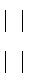 Содержание и периодичность внутришкольного мониторинга устанавливается решением педагогического совета. Результаты внутришкольного мониторинга являются основанием для рекомендаций как для текущей коррекции учебного процесса и его индивидуализации, так и для повышения квалификации учителя.Внутришкольный мониторинг образовательных достижений ведётся каждым учителем-предметником и фиксируется с помощью оценочных листов, классных журналов, дневников учащихся на бумажных или электронных носителях.Отдельные элементы из системы внутришкольного мониторинга могут быть включены в портфолио ученика. Основными целями такого включения могут служить:-педагогические показания, связанные с необходимостью стимулировать ии/или поддерживать учебную мотивацию обучающихся, поощрять их активность и самостоятельность, расширять возможности обучения и самообучения, развивать навыки рефлексивной и оценочной (в том числе самооценочной) деятельности, способствовать становлению избирательности познавательных интересов, повышать статус ученика (например, в детском коллективе, в семье);-соображения, связанные с возможным использованием учащимися портфеля достижений при выборе направления профильного образования.1.3.7. Промежуточная и итоговая оценка выпускника.1.3.7.1 Промежуточная аттестация представляет собой процедуру аттестации обучающихся на уровне основного общего образования и проводится в конце каждой четверти (или в конце каждого триместра) и в конце учебного года по каждому изучаемому предмету. Промежуточная аттестация проводится на основе результатов накопленной оценки и результатов выполнения тематических проверочных работ и фиксируется в документе об образовании (дневнике).Промежуточная оценка, фиксирующая достижение предметных планируемых результатов и универсальных учебных действий на уровне не ниже базового, является основанием для перевода в следующий класс и для допуска обучающегося к государственной итоговой аттестации. В период введения ФГОС ООО в случае использования стандартизированных измерительных материалов критерий достижения/освоения учебного материала задается как выполнение не менее 50% заданий базового уровня или получения 50% от максимального балла за выполнение заданий базового уровня. В дальнейшем этот критерий должен составлять не менее 65%.Порядок проведения промежуточной аттестации регламентируется Федеральным законом «Об образовании в Российской Федерации» (ст.58) и иными нормативными актами.На итоговую оценку на ступени основного общего образования выносятся только предметные метапредметные результаты, описанные в разделе «Выпускник научится» планируемых результатов основного общего образования.Итоговая оценка выпускника формируется на основе результатов внутришкольного мониторинга образовательных достижений по всем предметам, зафиксированных в оценочных листах, в том числе за промежуточные и итоговые комплексные работы на межпредметной основе;-оценок за выполнение итоговых работ по всем учебным предметам; оценки за выполнение и защиту индивидуального проекта; -оценок за работы, выносимые на ГВЭ.Освоение общеобразовательной программы основного общего образования для 6 -10 классов II ступени обучения завершается обязательной государственной (итоговой) аттестацией  в форме государственного выпускного экзамена для обучающихся, освоивших образовательные программы основного общего образования (далее – ГВЭ-9). Настоящее Положение разработано в соответствии с Федеральным законом «Об образовании Российской Федерации» № 273-ФЗ от 29.12.2012 г., Приказом Министерства образования и науки Российской Федерации от 25.12.2013 №1394 «Об утверждении Порядка проведения государственной итоговой аттестации по образовательным программам основного общего образования», Уставом ОО. Задачами итоговой аттестации являются: контроль за выполнением Закона РФ «Об образовании», Закона РФ «О правах ребенка»; установление фактического уровня знаний, умений и навыков выпускников 11 классов и сравнение этого уровня с требованиями государственных образовательных стандартов (Приказ Минобразования России от 05.03. 2004 г. № 1089). 1.3. Не менее чем за месяц до начала итоговой аттестации заместитель директора по учебной работе обязан ознакомить учащихся 11 классов, их родителей (законных представителей) с настоящим Положением.Организация и проведение итоговой аттестации.Итоговая аттестация (ГВЭ-9) проводится в форме письменных и устных экзаменов в сроки, установленные Министерством образования Российской Федерации.Итоговая аттестация (ГВЭ-9) выпускников 10 классов предусматривает проведение двух обязательных письменных экзаменов по русскому языку и математике, установленных Министерством образования Российской Федерации.Экзамены по другим учебным предметам: литературе, физике, химии, биологии, географии, истории, обществознанию, иностранному языку, информатике обучающиеся сдают на добровольной основе по своему выбору.Государственная итоговая аттестация учащихся 10 классов (ГВЭ- 9) проводится в соответствии с утверждённым приказом Министерства образования и науки Российской Федерации от 25 декабря 2013 г. №1394, который не позднее чем за две недели до начала экзаменационного периода доводится до сведения учителей, учащихся и их родителей (или лиц, их заменяющих). Для проведения итоговой аттестации учащихся (ГВЭ-9) создается экзаменационная комиссия составе: 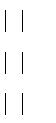 1) уполномоченного ГЭК; 2) руководителя ППЭ; 3) организатора экзаменационной комиссии; 4) ассистентов, не являющимися специалистами по данным учебным предметам; 5) дежурного по зданию.К итоговой аттестации допускаются учащиеся 10 классов, освоившие общеобразовательную программу не ниже уровня требований государственных образовательных стандартов, а также учащиеся, имеющие неудовлетворительную годовую отметку по одному предмету с обязательной сдачей экзамена по этому предмету. Допуск к итоговой аттестации учащихся оформляется протоколом педсовета, на основании которого издается приказ по школе.Выпускнику, заболевшему в период итоговой аттестации, предоставляется возможность сдать пропущенные экзамены по выздоровлении. Разрешение на сдачу пропущенных экзаменов дает министерство образования Красноярского края.Продолжительность письменного экзамена составляет 3ч. 55 мин. Для обучающихся с ограниченными возможностями здоровья время экзамена увеличивается на 1ч. 30 мин. Во время письменных экзаменов в 10 классах учащимися может осуществляться прием пищи. В этом случае продолжительность экзамена увеличивается на столько времени, сколько было затрачено ими на прием пищи.На письменных экзаменах по русскому языку экзаменуемым разрешается пользоваться орфографическим словарем. На экзамене по математике экзаменуемым выдаются справочные материалы, содержащие таблицу квадратов двузначных чисел, основные формулы по алгебре и геометрии.Экзаменационные материалы доставляются в ППЭ уполномоченным ГЭК в день проведения экзамена по соответствующему предмету.Допуск обучающихся в ППЭ организуется при наличии у них документов, удостоверяющих их личность.Во время проведения экзамена обучающиеся не должны общаться друг с другом, свободно перемещаться по аудитории. Обучающимся и ассистентам не разрешается иметь при себе средства связи и электронную вычислительную технику.Обучающимся, организаторам, ассистентам запрещается выносить из аудитории экзаменационные материалы на бумажном или электронном носителях, фотографировать экзаменационные материалы.Учащиеся, получившие на первом экзамене неудовлетворительную оценку, допускаются до сдачи последующих.Выпускникам предоставляется возможность ознакомиться с письменной работой, проверенной экзаменационной комиссией. В случае несогласия с отметкой, выставленной экзаменационной комиссией за письменную работу, выпускник имеет право в трехдневный срок обратиться в конфликтную комиссию, созданную общим собранием школы.Аналитическая справка по результатам итоговой аттестации и решение заключительного педсовета служат основанием для рекомендаций учителям, заместителям директора по учебно-воспитательной работе по совершенствованию образовательного процесса в целом, методик преподавания отдельных предметов, организации контроля знаний учащихся в новом учебном году.Обучающимся, не прошедшим ГВЭ - 9 или получившим на ГВЭ - 9 неудовлетворительные результаты более чем по одному обязательному предмету, либо получившим повторно неудовлетворительный результат по одному из этих предметов в дополнительные сроки, предоставляется право пойти ГВЭ по соответствующим учебным предметам не ранее чем через год.Выпускникам, изучившим факультативные курсы, указанные в учебном плане, в документе об образовании делается соответствующая запись.В документе об образовании отметка по каждому предмету проставляется цифрами и в скобках словами: 5 (отлично), 4 (хорошо), 3 (удовлетворительно). Учащемуся, освобожденному от занятий по технологии, физической культуре, в документе об образовании делается запись «освобожден (а)».Банки аттестатов и приложений заполняются на русском языке с помощью принтера (шрифтом черного цвета), в том числе с использованием компьютерного модуля заполнения аттестатов и приложений, позволяющего автоматически формировать электронную книгу для учета и записи выданных аттестатов. Заполнение рукописным способом аттестатов и приложений не допускается, за исключением свидетельств об обучении. В документе об образовании указывается наименование общеобразовательного учреждения в точном соответствии с его уставом, его номер и местонахождение. Документ заверяется печатью школы. Оттиск печати должен быть ясным, четким, легко читаемым.Учащиеся 11 классов, не прошедшие повторную итоговую аттестацию хотя бы по одному предмету, по усмотрению родителей (или лиц, их заменяющих) оставляются на повторное обучение или получают справку установленного образца.Лицам, указанным в п. 3.7 настоящего Положения, предоставляется право через год пройти итоговую аттестацию в форме экстерната, при этом ранее проходившие итоговую аттестацию сдают экзамены по тем предметам, по которым в справке выставлены неудовлетворительные отметки.Документы об образовании выпускники получают в школе на торжественном мероприятии, посвященном выпуску учащихся из школы.1.3.7.4  Награждение выпускников.За особые успехи в учении выпускники школы могут награждаться похвальной грамотой.1.3.8. Оценка результатов деятельности образовательного учрежденияОценка результатов деятельности образовательного учреждения осуществляется в ходе его аккредитации, а также в рамках аттестации педагогических кадров. Она проводится на основе результатов итоговой оценки достижения планируемых результатов освоения основной образовательной программы основного общего образования с учётом:результатов мониторинговых исследований разного уровня (федерального, регионального, муниципального);условий реализации основной образовательной программы основного общего образования;особенностей контингента обучающихся.Предметом оценки в ходе данных процедур является также текущая оценочная деятельность образовательных учреждений и педагогов и в частности отслеживание динамики образовательных достижений выпускников основной школы данного образовательного учреждения.Содержательный раздел2.1. Программа формирования универсальных учебных действий на ступени основного общего образованияПрограмма формирования универсальных учебных действий на ступени основного образования (далее — программа развития универсальных учебных действий) конкретизирует требования Стандарта к личностным и метапредметным результатам освоения основной образовательной программы основного общего образования, дополняет традиционное содержание образовательно-воспитательных программ и служит основой для разработки программ по учебным предметам, курсам, а также программ внеурочной деятельности.Теоретико-методологической основой разработки программы формирования УУД являются:культурно-исторический системно-деятельностный подход, разрабатываемый в трудах отечественных психологов Л.С. Выготского, А.Н. Леонтьева, П.Я. Гальперина, Д.Б. Эльконина и др., раскрывающий основные психологические условия и механизмы процесса усвоения знаний, формирования картины мира, общую структуру учебной деятельности учащихся; учение о структуре и динамике психологического возраста (Л.С. Выготский) и периодизация психического развития ребенка, определяющая возрастные психологические особенности развития личности и познания (Д.Б. Эльконин).Программа формирования универсальных учебных действий (УУД) в основной школе определяет:— цели и задачи взаимодействия педагогов и обучающихся по развитию универсальных учебных действий в основной школе, описание основных подходов, обеспечивающих эффективное их усвоение обучающимися, взаимосвязи содержания урочной и внеурочной деятельности обучающихся по развитию УУД;— планируемые результаты усвоения обучающимися познавательных, регулятивных и коммуникативных универсальных учебных действий, показатели уровней и степени владения ими, их взаимосвязь с другими результатами освоения основной образовательной программы основного общего образования;— ценностные ориентиры развития универсальных учебный действий, место и формы развития УУД: образовательные области, учебные предметы, внеурочные занятия и т. п.;— связь универсальных учебных действий с содержанием учебных предметов;— основные направления деятельности по развитию УУД в основной школе, описание технологии включения развивающих задач как в урочную, так и внеурочную деятельность обучающихся.Целью программы формирования универсальных учебных действий является обеспечение умения школьников учиться, дальнейшее развитие способности к самосовершенствованию и саморазвитию, а также реализация системно - деятельностного подхода, положенного в основу Стандарта, и развивающего потенциала общего среднего образования.В связи с этим программа развития УУД направлена на:-реализацию требований Стандарта к личностным и метапредметным результатам освоения основной образовательной программы основного общего образования, системно-деятельностного подхода, развивающего потенциала основного общего образования; повышение эффективности освоения обучающимися основной образовательной программы основного общего образования, усвоения знаний и учебных действий;-расширение возможностей ориентации в различных предметных областях, научном и социальном проектировании, профессиональной ориентации, строении и осуществлении учебной деятельности;-формирование у обучающихся основ культуры исследовательской и проектной деятельности и навыков разработки, реализации и общественной презентации обучающимися результатов исследования, предметного или межпредметного учебного проекта, направленного на решение научной, личностно и (или) социально значимой проблемы.Развитие системы универсальных учебных действий в составе личностных, метапредметных и предметных действий, определяющих развитие психологических способностей личности, осуществляется с учётом возрастных особенностей развития личностной и познавательной сфер слабослышащих и глухих учащихся. Универсальные учебные действия представляют собой целостную систему, в которой происхождение и развитие каждого вида учебного действия определяется его отношением с другими видами учебных действий и общей логикой возрастного развития.Глухие и слабослышащие школьники имеют особые образовательные потребности, выраженные в разной степени, которые влияют на усвоение программы формирования универсальных учебных действий, основными из которых являются: учет особенностей восприятия и переработки информации, особенности речевого развития, включая восприятия и воспроизведение устной речи; необходимость использования специальных методов, приемов и средств, обеспечивающих реализацию обучения; специальная работа по расширению социального опыта ребенка, его контактов со слышащими сверстниками.2.1.1 Понятие, функции, состав и характеристика универсальных учебных действий на ступени основного общего образованияВ соответствии с требованиями ФГОС целью и основным результатом образования является  развитие личности обучающегося на основе усвоения УУД, познания и освоения мира.В широком значении термин «универсальные учебные действия» означает умение учиться, то есть способность человека к саморазвитию и самосовершенствованию путем сознательного и активного присвоения нового социального опыта. В узком смысле под УУД понимается совокупность действий учащегося, обеспечивающих его культурную идентичность, социальную компетентность, толерантность, способность к самостоятельному усвоению новых знаний и умений, включая организацию этого процесса. Применительно к образовательным результатам приставка «МЕТА…» означает более высокий, «обобщающий» уровень способностей и знаний, приобретаемых учащимися. Метапредметные или надпредметные действия - это способы деятельности, применимые как в рамках образовательного процесса, так и при решении проблем в реальных жизненных ситуациях, освоенные обучающимися на базе одного, нескольких или всех учебных предметов. Это универсальные действия учащихся, направленные на анализ и управление своей познавательной деятельностью.Освоение УУД означает, что учащийся умеет ставить цели, определять задачи, владеет способами или создает способы для решения поставленной задачи, может контролировать, оценивать и исправлять свою деятельность.Реализация программы формирования УУД обеспечивает:– Формирование у обучающихся способности к саморазвитию и самосовершенствованию;– формирование личностных ценностно-смысловых ориентиров иустановок, личностных, регулятивных, познавательных, коммуникативных универсальных учебных действий;– формирование опыта переноса и применения универсальных учебных действий в жизненных ситуациях для решения задач общекультурного, личностного и познавательного развития обучающихся;– повышение эффективности усвоения обучающимися знаний и учебных действий, формирование компетенций и компетентностей в предметных областях, учебно-исследовательской и проектной деятельности;– формирование навыков участия в различных формах организации учебно-исследовательской и проектной деятельности (творческие конкурсы, олимпиады, научные общества, научно-практические конференции, олимпиады, национальные образовательные программы и т. д.);– овладение приёмами учебного сотрудничества и социального взаимодействия со сверстниками, старшими школьниками и взрослыми в совместной учебно-исследовательской и проектной деятельности;– формирование и развитие компетенции обучающихся в области использования информационно-коммуникационных технологий на уровне общего пользования, включая владение информационно-коммуникационными технологиями, поиском, построением и передачей информации, презентацией выполненных работ, основами информационной безопасности, умением безопасного использования средств информационно-коммуникационных технологий (далее –ИКТ) и сети Интернет.В соответствии с требованиями ФГОС в Программе развития УУД выделены три блока УУД.Блок личностных УУД входят жизненное, личностное, профессиональное самоопределение; действия смыслообразования и нравственно-этического оценивания, реализуемые на основе ценностно-смысловой ориентации учащихся (готовности к жизненному и личностному самоопределению, знания моральных норм, умения выделять нравственный аспект поведения и соотносить поступки и события с принятыми этическими принципами), а также ориентации в социальных ролях и межличностных отношениях, морально – этическая ориентация.Самоопределение – определение человеком своего места в обществе и жизни в целом, выбор ценностных ориентиров, определение своего способа жизни. В процессе самоопределения человек решает две задачи: построение индивидуальных жизненых смыслов и построение жизненных планов во временной перспективе (жизненного проектирования).Смыслообразование- установление обучающимися связи между целью учебной деятельности и её мотивом, другими словами, между результатом – продуктом учения, и тем, что побуждает к деятельности, ради чего она осуществляется. Ученик должен задаваться вопросом о том, какое значение, смысл имеет для него учение, и уметь отвечать на него.Нравственно-этическая ориентация – ориентация в нравственном содержании и смысле как собственных поступков, так и поступков окружающих людей, развитие этических чувств (стыда, вины, совести) как регуляторов морального поведения.К специальным требованиям личностных результатов глухих и слабослышащих школьников относятся:-способность ставить цели и строить жизненные планы на основе осознания собственных возможностей и ограничений жизнедеятельности с учетом нарушения слуха, признания истории-культуры лиц с нарушениями слуха, сформированности ценностно-смысловых установок, отражающие личностные и гражданские позиции в деятельности;-сформированность социальных компетенций, включая способность к социальной адаптации и интеграции в обществе;-осознание особенностей прав и обязанностей лиц с нарушениями слуха, обусловленными их возможностями и ограничениями жизнедеятельности.Блок метапредметных УУД подразделяют еще на 3 составляющих:В регулятивные действия входят действия, обеспечивающие организацию учебной деятельности:– организация своей деятельности как постановка учебной задачи на основе соотнесения того, что уже известно и усвоено обучающимися, и того, что ещё неизвестно;– планирование — определение последовательности промежуточных целей с учётом конечного результата; составление плана и последовательности действий;– прогнозирование последовательности действий — предвосхищение результата и уровня усвоения знаний, его временных характеристик;– контроль в форме сличения способа действия и его результата с заданным эталоном с целью обнаружения отклонений и отличий от эталона;– коррекция — внесение необходимых дополнений и коррективов в план и способ действия в случае расхождения эталона, реального действия и его результата с учётом оценки этого результата самим обучающимся, учителем, товарищами;– оценка — выделение и осознание обучающимся того, что уже усвоено и что ещё нужно усвоить, осознание качества и уровня усвоения; оценка результатов работы;– саморегуляция как способность к мобилизации сил и энергии, к волевому усилию, к выбору в ситуации мотивационного конфликта и преодолению препятствий;–  применение – практическая направленностьВ познавательных действиях выделяют общеучебные действия, включая знаково-символические; логические и действия постановки и решения проблем.В число общеучебных действий входят:–  самостоятельное выделение и формулирование познавательной цели–  поиск и выделение необходимой информации;–  применение методов информационного поиска, в том числе с помощью компьютерных средств;–   знаково-символические действия, включая моделирование– (преобразование объекта из чувственной формы в модель, где выделены существенные характеристики объекта, и преобразование модели с целью выявления общих законов, определяющих данную предметную область);–   умение структурировать знания;–  умение осознанно и произвольно строить речевое высказывание в устной и письменной форме;–  выбор наиболее эффективных способов решения задач в зависимости от конкретных условий;–   рефлексия способов и условий действия;–  контроль и оценка процесса и результатов деятельности;–  смысловое чтение как осмысление цели чтения и выбор вида чтения в зависимости от цели;–  извлечение необходимой информации из прослушанных текстов различных жанров;–   определение основной и второстепенной информации;– свободная ориентация и восприятие текстов художественного, научного, публицистического и официально-делового стилей;–  понимание и адекватная оценка языка средств массовой информации;– умение адекватно, подробно, сжато, выборочно передавать содержание текста, составлять тексты различных жанров, соблюдая нормы построения текста (соответствие теме, жанру, стилю речи и др.).Наряду с общеучебными также выделяются универсальные логические действия ( развитие высших психических функций):–анализ объектов с целью выделения признаков (существенных, несущественных);–синтез - составление целого из частей, в том числе самостоятельное достраивание с восполнением недостающих компонентов;–выбор оснований и критериев для сравнения, классификации объектов;–подведение под понятие, выведение следствий;–установление причинно-следственных связей, представление цепочек объектов и явлений;–построение логической цепочки рассуждений, анализ истинности утверждений; доказательство;–выдвижение гипотез и их обоснование.Действия постановки и решения проблем включают формулирование проблемы и самостоятельное создание способов решения проблем творческого и поискового характера.Коммуникативные действия обеспечивают социальную компетентность и учет позиции других людей, партнера по общению или деятельности, умение слушать и вступать в диалог, участвовать в коллективном обсуждении проблем, интегрироваться в группу сверстников и продуктивно взаимодействовать и сотрудничать со сверстниками и взрослыми.Соответственно в состав коммуникативных действий входят:–планирование учебного сотрудничества с учителем и сверстниками - определение цели, функций участников, способов взаимодействия;–постановка вопросов - инициативное сотрудничество в поиске и сборе информации;–разрешение конфликтов - выявление, идентификация проблемы, поиск и оценка альтернативных способов разрешения конфликта, принятие решения и его реализация;–управление поведением партнёра - контроль, коррекция, оценка его действий;–умение с достаточной полнотой и точностью выражать свои мысли в соответствии с задачами условиями коммуникации; владение монологической и диалогической формами речи в соответствии с грамматическими и синтаксическими нормами родного языка, современных средств коммуникации.Специальным требованиям метапредметных результатов глухих и слабослышащих школьников относятся:-способность самостоятельно планировать и осуществлять учебную деятельность и сотрудничество с педагогами и слышащими сверстниками на основе словесной речи ( в усной и письменной формах), с лицами, имеющими нарушения слуха на основе словесной и жестовой речи;-построение   индивидуальной   образовательной   траектории   на   основе  осознания собственных возможностей и ограничений жизнедеятельности, обусловленных нарушениями слуха.В блок предметных УУД входят предметные результаты. Это результаты по отдельным предметам. Их достижение обеспечивается благодаря учебным предметам, представленным в обязательной части учебного плана.В соответствии с пониманием сущности образовательных результатов, заложенном в Стандарте, предметные результаты содержат в себе систему предметных знаний, которая выражается через учебный материал различных курсов, и систему предметных действий, которые направлены на применение этих знаний, их преобразование и получение нового знания.К специальным требованиям предметных результатов глухих и слабослышащих школьников относятся:-освоенные обучающимися в ходе изучения учебного предмета умения специфические для данной предметной области, виды деятельности по получению нового знания в рамках учебного предмета, его преобразованию и применению в учебных, учебно-проектных и социально-проектных ситуациях;-формирование научного типа мышления, научных представлений о ключевых теориях, типах и видах отношений, владение научной терминологией, ключевыми понятиями, методами и приемами.-основу выделения базовых УУД в каждом виде положена концепция структуры и динамики психологического возраста (Л.С. Выготского) и теория задач развития (Р. Хевигхерст). Это позволяет реализовать системный подход и дифференцировать конкретные УУД, которые являются ключевыми-определении умения учиться для основного общего образования, учитывая при этом кризис перехода из начальной школы в основную, где от учащихся требуются высокая степень проявления самостоятельности учебной деятельности, решение задачи предварительного профессионального самоопределения, связанного с выбором профильного обучения и построение индивидуальной траектории развития.2.1.2 Технологии формирования универсальных учебных действийВ основе развития УУД в основной школе лежит системно-деятельностный подход. В соответствии с ним именно активность обучающегося признаётся основой достижения развивающих целей образования — знания не передаются в готовом виде, а добываются самими обучающимися в процессе познавательной деятельности. В образовательной практике отмечается переход от обучения как презентации системы знаний к активной работе обучающихся над заданиями, непосредственно связанными с проблемами реальной жизни. Признание активной роли обучающегося в учении приводит к изменению представлений о содержании взаимодействия обучающегося с учителем и одноклассниками. Оно принимает характер сотрудничества. Единоличное руководство учителя в этом сотрудничестве замещается активным участием обучающихся в выборе методов обучения. Всё это придаёт особую актуальность задаче формирования в основной школе универсальных учебных действий.Развитие УУД в основной школе целесообразно в рамках использования возможностей современной информационной образовательной среды как:средства обучения, повышающего эффективность и качество подготовки школьников, организующего оперативную консультационную помощь в целях формирования культуры учебной деятельности в ОУ;инструмента познания за счёт формирования навыков исследовательской деятельности путём моделирования работы научных лабораторий, организации совместных учебных и исследовательских работ учеников и учителей, возможностей оперативной и самостоятельной обработки результатов экспериментальной деятельности;средства телекоммуникации, формирующего умения и навыки получения необходимой информации из разнообразных источников;средства развития личности за счёт формирования навыков культуры общения;эффективного инструмента контроля и коррекции результатов учебной деятельности.Решение задачи формирования универсальных учебных действий в основной школе происходит не только на занятиях по отдельным учебным предметам, но и в ходе внеурочной деятельности, а также в рамках надпредметных программ курсов и дисциплин (факультативов, кружков, элективов).Формированию универсальных учебных действий способствует использование в учебном процессе системы таких индивидуальных или групповых учебных заданий, которые наделяют обучающихся функциями организации их выполнения: планирования этапов выполнения работы, отслеживания продвижения в выполнении задания, соблюдения графика подготовки и предоставления материалов, поиска необходимых ресурсов, распределения обязанностей и контроля качества выполнения работы, — при минимизации пошагового контроля со стороны учителя.Примерами такого рода заданий могут служить: подготовка спортивного праздника (концерта, выставки поделок и т. п.); подготовка материалов для внутришкольного сайта (стенгазеты, выставки и т. д.); ведение читательских дневников, дневников самонаблюдений, дневников наблюдений за природными явлениями; ведение протоколов выполнения учебного задания; выполнение различных творческих работ, предусматривающих сбор и обработку информации, подготовку предварительного наброска, черновой и окончательной версий, обсуждение и презентацию.Одним из путей повышения мотивации и эффективности учебной деятельности в основной школе является включение обучающихся в учебно-исследовательскую и проектную деятельность, имеющую следующие особенности:-цели и задачи этих видов деятельности обучающихся определяются как их личностными, так социальными мотивами. Это означает, что такая деятельность должна быть направлена не только на повышение компетентности подростков в предметной области определённых учебных дисциплин, на развитие их способностей, но и на создание продукта, имеющего значимость для других;учебно-исследовательская и проектная деятельность должна быть организована таким образом, чтобы обучающиеся смогли реализовать свои потребности в общении со значимыми, референтными группами одноклассников, учителей и т. д. Строя различного рода отношения в ходе целенаправленной, поисковой, творческой и продуктивной деятельности, подростки овладевают нормами взаимоотношений с разными людьми, умениями переходить от одного вида общения к другому, приобретают навыки индивидуальной самостоятельной работы и сотрудничества в коллективе;организация учебно-исследовательских и проектных работ школьников обеспечивает сочетание различных видов познавательной деятельности. В этих видах деятельности могут быть востребованы практически любые способности подростков, реализованы личные пристрастия к тому или иному виду деятельности.2.1.3 Связь универсальных учебных действий с содержанием учебных предметов основной ступени.Овладение учащимися универсальными учебными действиями происходит в контексте разных учебных предметов. Каждый учебный предмет в зависимости от предметного содержания и способов организации учебной деятельности учащихся раскрывает определённые возможности для формирования УУД.результате изучения базовых и дополнительных учебных предметов, а также в ходе внеурочной деятельности у выпускников основной школы будут сформированы личностные, метапредметные, предметные универсальные учебные действия как основа учебного сотрудничества и умения учиться в общении.Связь универсальных учебных действий с содержанием учебных предметов определяется следующими утверждениями:УУД представляют собой целостную систему, в которой можно выделить взаимосвязанные и взаимообуславливающие виды действий:личностные – определяющие мотивационную ориентацию;регулятивные – обеспечивающие организацию собственной деятельности;коммуникативные – обеспечивающие социальную компетентность; познавательные – общеучебные, логические, связанные с решением проблем.Формирование УУД является целенаправленным, системным процессом, который реализуется через все предметные области и внеурочную деятельность.Заданные стандартом УУД определяют акценты в отборе содержания, планирования и организации образовательного процесса с учётом возрастно-психологических особенностей обучающихся.Схема работы над формированием конкретных УУД каждого вида указывается в тематическом планировании, технологических картах.Способы учёта уровня их сформированности – в требованиях к результатам освоения УП по каждому предмету и в обязательных программах внеурочной деятельности.Педагогическое сопровождение этого процесса осуществляется с помощью Универсального интегрированного Портфолио (раздел «Система оценки достижений планируемых результатов образования»), который является процессуальным способом оценки достижений учащихся в развитии универсальных учебных действий.Результаты усвоения УУД формируются для класса и является ориентиром при организации мониторинга их достижения.Программа составлена на основе методического пособия А.В. Серякиной «Примерная программа психолого-педагогического сопровождения образовательных учреждений при переходе на ФГОС ООО» и «Психологического мониторинга уровня развития универсальных учебных действий у обучающихся 5-9 классов», составленного И.В.Возняк и другими.В широком значении термин «универсальные учебные действия» означает умение учиться, т. е. способность субъекта к саморазвитию и самосовершенствованию путем сознательного и активного присвоения нового социального опыта. В более узком (собственно психологическом) значении этот термин можно определить как совокупность способов действия учащегося (а также связанных с ними навыков учебной работы), обеспечивающих самостоятельное усвоение новых знаний, формирование умений, включая организацию этого процесса.составе основных видов универсальных учебных действий, соответствующих ключевым целям общего образования, можно выделить четыре блока:1) личностный;2) регулятивный (включающий также действия саморегуляции);3) познавательный;4) коммуникативный.Цель мониторинга уровня сформированности УУД: получение объективной информации о состоянии и динамике уровня сформированности универсальных учебных действий у школьников среднего звена в условиях реализации федеральных государственных стандартов нового поколения.Задачи мониторинга:Отработка механизмов сбора информации об уровне сформированности УУД;Выявление и анализ факторов, способствующих формированию УУД;Апробация методик оценки уровня сформированности УУД;Формирование банка методических материалов для организации и проведения мониторинга уровня сформированности УУД у обучающихся 6-10 классов;Обеспечение преемственности и единообразия в процедурах оценки качества результатов начального школьного образования и основного общего образования в условиях внедрения ФГОС нового поколения;Разработка и апробация системы критериев и показателей уровня сформированности УУД у обучающихся основного общего образования.Объекты мониторинга:Универсальные учебные действия школьников 6-10 классов;Психолого- педагогические условия обучения;Педагогические технологии, используемые в среднем звене.Условия реализации программы мониторинга: банк диагностических методик, технологические карты, кадровый ресурс.Срок реализации программы 5 лет (ступень основного общего образования). Программа мониторинга представляет собой длительное исследование, направленное на отслеживание индивидуальной динамики уровня сформированности УУД на ступени основного общего образования.Области применения данных мониторинга: данные, полученные в ходе мониторинга, используются для оперативной коррекции учебно- воспитательного процесса.Система критериев и показателей уровня сформированности УУД.Критериями оценки сформированности универсальных учебных действий у обучающихся выступают:соответствие возрастно-психологическим  нормативным требованиям;соответствие свойств  универсальных действий заранее заданным требованиям.Возрастно-психологические нормативы формулируются для каждого из видов УУД с учетом стадиальности их развития.Методы сбора информации:анкетирование;тестирование;наблюдение;беседа.Требования к методам и организации психолого-педагогического сопровождения ФГОС оценки сформированности универсальных учебных действийОбоснование выбора диагностического инструментария.Выбор диагностического инструментария основывался на следующих критериях:– показательность конкретного вида УУД для общей характеристики уровня развития личностных, регулятивных, познавательных, коммуникативных УУД;– учет системного характера видов УУД (одно универсальное учебное действие может быть рассмотрено как принадлежащее к различным классам. Например, рефлексивная самооценка может рассматриваться и как личностное, и как регулятивное действие. Речевое отображение действия может быть проинтерпретировано и как коммуникативное, и как регулятивное, и как знаково-символическое действие и пр.);– учет возрастной специфики сформированности видов УУД.Показательность видов УУД и их значение для развития учащихся меняется при переходе с одной возрастной ступени на другую, поэтому выбор диагностического инструментария может меняться.Требования к методам, инструментарию и организации оценивания уровня развития универсальных учебных действий.-адекватность методик целям и задачам исследования;-теоретическая обоснованность диагностической направленности методик;-адекватность методов (процедур, содержания конкретных заданий и уровня их сложности) возрастным и социокультурным особенностям оцениваемых групп учащихся;-валидность - надежность применяемых методик;-профессиональная компетентность и специальная подготовленность лиц, осуществляющих обследование (сбор диагностических данных), обработку и интерпретацию результатов;-этические стандарты деятельности психологов.Адекватность методического комплекса оценки УУД целям и задачам исследования. Система критериев и задач при оценке УУД должна быть направлена на определение уровня развития базовых составляющих учебной деятельности, что обеспечивает ее соответствие поставленным целям и задачам.Теоретическая обоснованность методик. Психодиагностические методики должны иметь четкое и содержательное указание своей диагностической направленности и того теоретического основания, которому они соответствуют. Понятия, с помощью которых в методике формулируются ее диагностические возможности, должны быть четко определены, что образует необходимое условие интерпретации полученных результатов (Акимова, Раевский, 1995).Смысл данного требования состоит в использовании только таких методик, содержательная сторона которых получила достаточный психологический анализ. В результате в них должна быть четко объективирована диагностическая направленность, а также показатели и критерии оценки исследуемой стороны развития ребенка.Адекватность методов возрастным и социокультурным особенностям оцениваемых групп учащихся. Согласно данному требованию, применяемые методики должны содержать только такие задания, которые по своей процедуре, а также уровню сложности отвечают реальным возрастным интересам и возможностям исследуемых детей.Валидность и надежность методик. Валидность методики – это свидетельство ее достаточно высокого соответствия заявляемому диагностическому предназначению. Под надежностью методики понимается ее достаточная устойчивость к внешним помехам. В состав диагностического комплекса для оценки УУД включены преимущественно те методики, валидность и надежность которых подтверждена значительным числом психологических исследований, в рамках которых они ранее применялись. В то же время часть заданий, составленных специально для данной системы оценивания УУД, прошла необходимое опробование.Профессиональная компетентность и специальная подготовленность лиц, осуществляющих обследование (сбор диагностических данных), обработку и интерпретацию результатов. В психологической диагностике принципиальное значение придается требованию, чтобы диагностические методики использовались только достаточно квалифицированными специалистами– психологами, что является необходимой и обязательной мерой по защите прав человека – будь то ребенок или взрослый – от неправильного использования средств оценки их интеллекта, личностных и иных социально значимых качеств. Для правильного применения диагностического инструментария требуется достаточно длинный период обучения и специальной подготовки. Только квалифицированный психолог может обеспечить необходимые условия для правильной процедуры проведения обследования и последующей правильной интерпретации диагностических оценок.Личностные результаты освоения основной образовательной программы основного общего образования должны отражать:-воспитание российской гражданской идентичности: патриотизма, уважения к Отечеству, прошлое и настоящее многонационального народа России; осознание своей этнической принадлежности, знание истории, языка, культуры своего народа, своего края, основ культурного наследия народов России и человечества; усвоение гуманистических, демократических и традиционных ценностей многонационального российского общества; воспитание чувства ответственности и долга перед Родиной;-формирование ответственного отношения к учению, готовности и способности обучающихся саморазвитию и самообразованию на основе мотивации к обучению и познанию, осознанному выбору и построению дальнейшей индивидуальной траектории образования на базе ориентировки в мире профессий и профессиональных предпочтений, с учетом устойчивых познавательных интересов, а также на основе формирования уважительного отношения к труду, развития опыта участия в социально значимом труде;-формирование целостного мировоззрения, соответствующего современному уровню развития науки и общественной практики, учитывающего социальное, культурное, языковое, духовное многообразие современного мира;-формирование осознанного, уважительного и доброжелательного отношения к другому человеку, его мнению, мировоззрению, культуре, языку, вере, гражданской позиции, к истории, культуре, религии, традициям, языкам, ценностям народов России и народов мира; готовности и способности вести диалог с другими людьми и достигать в нем взаимопонимания;-освоение социальных норм, правил поведения, ролей и форм социальной жизни в группах и сообществах, включая взрослые и социальные сообщества; участие в школьном самоуправлении и общественной жизни в пределах возрастных компетенций с учетом региональных, этнокультурных, социальных и экономических особенностей;-развитие морального сознания и компетентности в решении моральных проблем на основе личностного выбора, формирование нравственных чувств и нравственного поведения, осознанного и ответственного отношения к собственным поступкам;-формирование коммуникативной компетентности в общении и сотрудничестве со сверстниками, детьми старшего и младшего возраста, взрослыми в процессе образовательной, общественно полезной, учебно-исследовательской, творческой и других видов деятельности;-формирование ценности здорового и безопасного образа жизни; усвоение правил индивидуального и коллективного безопасного поведения в чрезвычайных ситуациях, угрожающих жизни и здоровью людей, правил поведения на транспорте и на дорогах;-формирование основ экологической культуры соответствующей современному уровню экологического мышления, развитие опыта экологически ориентированной рефлексивно-оценочной и практической деятельности в жизненных ситуациях;-осознание значения семьи в жизни человека и общества, принятие ценности семейной жизни, уважительное и заботливое отношение к членам своей семьи;-развитие эстетического сознания через освоение художественного наследия народов России и мира, творческой деятельности эстетического характера.Регулятивные УУД на этапе освоения основной образовательной программы основного общего образования должны отражать:умение самостоятельно определять цели своего обучения, ставить и формулировать для себя новые задачи в учебе и познавательной деятельности, развивать мотивы и интересы своей познавательной деятельности;умение самостоятельно планировать пути достижения целей, в том числе альтернативные, осознанно выбирать наиболее эффективные способы решения учебных и познавательных задач;умение соотносить свои действия с планируемыми результатами, осуществлять контроль своей деятельности в процессе достижения результата, определять способы действий в рамках предложенных условий и требований, корректировать свои действия в соответствии с изменяющейся ситуацией;умение оценивать правильность выполнения учебной задачи, собственные возможности еерешения;владение основами самоконтроля, самооценки, принятия решений и осуществления осознанного выбора в учебной и познавательной деятельности.Познавательные УУД на этапе освоения основной образовательной программы основного общего образования должны отражать:умение определять понятия, создавать обобщения, устанавливать аналогии, классифицировать, самостоятельно выбирать основания и критерии для классификации, устанавливать причинно-следственные связи, строить логическое рассуждение, умозаключение (индуктивное, дедуктивное и по аналогии) и делать выводы;умение создавать, применять и преобразовывать знаки и символы, модели и схемы для решения учебных и познавательных задач;смысловое чтение.Коммуникативные УУД на этапе освоения основной образовательной программы основного общего образования должны отражать:умение организовывать учебное сотрудничество и совместную деятельность с учителем и сверстниками; работать индивидуально и в группе: находить общее решение и разрешать конфликты на основе согласования позиций и учета интересов; формулировать, аргументировать и отстаивать свое мнение;умение осознанно использовать речевые средства в соответствии с задачей коммуникации для выражения своих чувств, мыслей и потребностей; планирования и регуляции своей деятельности; владение устной и письменной речью, монологической контекстной речью;формирование и развитие компетентности в области использования информационно-коммуникационных технологий (далее ИКТ- компетенции);формирование и развитие экологического мышления, умение применять его в познавательной, коммуникативной, социальной практике и профессиональной ориентации.Ожидаемые результаты внедрения психологического сопровождения учебно- воспитательного процесса в рамках введения ФГОС ООО.гармоничное развитие учащихся, способных к дальнейшему развитию своего личностного, физического, интеллектуального потенциала;Основным объектом оценки личностных результатов служит сформированность универсальных учебных действий, включаемых в следующие три основных блока:– самоопределение — сформированность внутренней позиции обучающегося — принятие и освоение новой социальной роли обучающегося; становление основ российской гражданской идентичности личности как чувства гордости за свою Родину, народ, историю и осознание своей этнической принадлежности; развитие самоуважения и способности адекватно оценивать себя и свои достижения, видеть сильные и слабые стороны своей личности;– смыслоообразование — поиск и установление личностного смысла (т. е. «значения для себя») учения обучающимися на основе устойчивой системы учебно-познавательных и социальных мотивов; понимания границ того, «что я знаю», и того, «что я не знаю», «незнания» и стремления к преодолению этого разрыва;– морально-этическая  ориентация  —  знание  основных моральных норм и ориентация на их выполнение на основе понимания их социальной необходимости; способность к моральной децентрации — учёту позиций, мотивов и интересов участников моральной дилеммы при её разрешении; развитие этических чувств — стыда, вины, совести как регуляторов морального поведения.Основным объектом оценки метапредметных результатов служит сформированность у обучающегося указанных выше регулятивных, коммуникативных и познавательных универсальных действий, т. е. таких умственных действий обучающихся, которые направлены на анализ своей познавательной деятельности и управление ею. К ним относятся:– способность обучающегося принимать и сохранять учебную цель и задачи; самостоятельно преобразовывать практическую задачу в познавательную; умение планировать собственную деятельность в соответствии с поставленной задачей и условиями её реализации и искать средства её осуществления; умение контролировать и оценивать свои действия, вносить коррективы в их выполнение на основе оценки и учёта характера ошибок, проявлять инициативу и самостоятельность в обучении;– умение осуществлять информационный поиск, сбор и выделение существенной информации из различных информационных источников;– умение использовать знаково-символические средства для создания моделей изучаемых объектов и процессов, схем решения учебно-познавательных и практических задач;– способность к осуществлению логических операций сравнения, анализа, обобщения, классификации по родовидовым признакам, установлению аналогий, отнесению к известным понятиям;– умение сотрудничать с педагогом и сверстниками при решении учебных проблем, принимать на себя ответственность за результаты своих действий.Успешная адаптация учащихся в учебно-воспитательном процессе.Успешная адаптация и социализация выпускников школы.Создание мониторинга психологического статуса школьника.Создание системы психологического сопровождения по организации психологически безопасной образовательной среды.Циклограмма психологического мониторинга уровня развития универсальных учебных действий у обучающихся, осваивающих основную образовательную программу основного общего образованияМониторинг осуществляется ежегодно с 6 по10 класс вначале (стартовая диагностика, октябрь-ноябрь) и в конце учебного года (итоговая диагностика, апрель-май). Промежуточный мониторинг (январь-февраль) осуществляется только в отношении тех обучающихся, которые показали низкий уровень развития УУД. По результатам мониторинга проводится коррекционно – развивающая работа.В 6 классе одновременно со стартовой диагностикой мониторинга УУД (октябрь-ноябрь) необходимо осуществлять обязательный диагностический минимум в соответствии с диагностической программой изучения уровня готовности обучающихся 5 классов к переходу в среднее звено школы и адаптации	учащихся 6 классов к новым  условиям обучения.План психолого-педагогического сопровождения ФГОССхема наблюдения за адаптацией и эффективностью учебной деятельности учащихся(модифицированная Е.С. Еськиной, Т.Л. Больбот)Интерпретация: каждая из выделенных зон характеризует единицу восприятия текста при чтении и тем самым сформированность самого навыка. Зона патологии по чтению не выделяется. Если ребенок ошибается при подборе слов только в 1, 3, и 4 случаях (вписывая, например: «и заблудилась», «зверь», «переплетенные»), то это может свидетельствовать об отсутствии вербальной беглости, некоторых недостатках речевого развития, но само чтение, понимание смысла текстов при этом может быть вполне полноценным (то есть соответствовать 4 зоне).Зона 2. Слабый уровень сформированности навыка чтения. Единицей восприятия текста выступает отдельное слово или части слова (слоги). Ребенок медленно разбирает каждое слово и с трудом понимает то, что читает. Может правильно воспринимать смысл только таких текстов, которые состоят из коротких простых фраз, написанных крупным шрифтом, и по объему не прочитает не только книги, но и тексты в учебниках. Когда его заставляют это делать, то он, видя перед собой большие по объему тексты, и не пытается их медленно разбирать, а пользуется методом угадывания слов по их общему виду, ориентируясь на начало слова или на корневую основу и опуская второстепенные части, обычно суффиксы и окончания. Предлоги с их управляющей ролью также не воспринимаются. При таком чтении все предложение может пониматься неверно. Смысл длинных предложений оказывается недоступен ребенку еще и потому, что, добираясь до их конца, он уже не помнит слов, с которых они начинались. Мелкий шрифт осложняет понимание, так как восприятие слов осуществляется по элементам (по слогам и по буквам), а зрительное их выделение оказывается затруднительным. Если ребенок не ведет пальцем по тексту, то вообще не может воспринимать последовательность букв, так как они зрительно сливаются в неподдающиеся узнаванию комплексы, выпадающие из поля внимания. При слабом уровне сформированности навыка чтения ребенок пишет настолько неграмотно, что обычно получает диагноз «дисграфия». Много ошибок делает при списывании текстов, так как не может пользоваться смысловым контролем, а использует только визуальный, диктанты же, изложения и сочинения не может писать совсем.Зона 3. Навык чтения сформирован не полностью. Единицей восприятия текста является словосочетание. Смысл предложения ребенок понимает не сразу, а как бы складывает из двух-трех частей. При медленном чтении может разобрать любые тексты. Просто построенные тексты на знакомые темы понимает легко. Вполне адекватно может понимать только короткие тексты на незнакомые темы, так как «согласен» их читать медленно. Длинные, стилистически усложненные предложения ребенок понимает с большим трудом. Для проработки больших объемов использует свой «метод» быстрого чтения, суть которого состоит в том, что ребенок «просматривает» текст и пытается угадать его содержание, «подставляя» стандартные речевые обороты и штампы (несоответствие «подстановки» и реального текста он обычно не замечает). Поскольку ребенок обладает весьма ограниченным набором речевых шаблонов, смысл текста может восприниматься весьма приблизительно или вообще искажаться. При чтении литературных произведений ребенок с удовольствием ограничивается «кусками», где излагаются события или герои ведут диалоги, и опускает распространенные описания природы или философские рассуждения. Большие по объему книги он обычно не читает, так как из-за «фрагментарного» восприятия у него не возникает целостного представления о содержании, и книга становится неинтересной. Толстые книги способны читать только дети, склонные к фантазированию. В этом случае то, что вычитывает ребенок в книге, выступает только как основа для его собственных представлений и фантазий, часто имеющих мало общего с реальным содержанием: не идентифицируется время и место событий, культурная и национальная принадлежность героев, особенности родственных и эмоциональных отношений. В основном воспринимаются только события и разговоры. Общий фон не вполне осознанно определяется ребенком как «про нас, здесь и теперь» (возможны варианты: «про заграницу, про Америку») вне зависимости от того, где и когда происходят события, описываемые в книге. Письмо также страдает специфической неграмотностью. Стилистические и пунктуационные ошибки неискоренимы. Может быть много ошибок в окончаниях, если надо согласовывать отдельные части сложно построенного предложения. Такие ошибки ребенок может допускать и при списывании, так как сознательно он может контролировать только словосочетания, отдельные части предложения, но не все предложение целиком. Могут встречаться описки (даже в диктантах), когда ребенок вместо реального текста «подставляет» привычный ему речевой штамп (например, учитель диктует: «большой, красивый воздушный шар», а ребенок пишет: «большой, красивый, красный шар»). Относительно грамотного письма ребенок может добиться только в том случае, если будет пользоваться простыми, короткими фразами.Зона 4. Навык чтения развит хорошо. Единицей восприятия текста является целое предложение, смысл которого ребенок схватывает сразу. Читает ребенок обычно много и с удовольствием, пониманию доступны любые тексты. Сложности с пониманием могут возникать только из-за ограниченного словарного запаса и недостаточной общей осведомленности. Но поскольку ребенок много читает, то его словарный запас и общая осведомленность быстро расширяются и проблемы исчезают. При хорошем развитии навыка чтения возможны стилистические ошибки при письме, в остальном оно может быть вполне грамотным. Если ребенок пишет неграмотно, то надо искать другие причины.Зона 5. Навык чтения развит очень хорошо. Чтение беглое. Единицей восприятия текста является целое предложение, причем сразу схватывается не только его смысл, но и литературные, языковые особенности. Пониманию доступны любые тексты. При чтении ребенок не только легко воспринимает содержание, но и невольно отмечает особенности литературного языка, характерные для того или иного автора. Закладывается база гуманитарных и лингвистических способностей, формируется литературный вкус, развивается эстетическое восприятие. Грамотность может быть абсолютной. Если ребенок все же пишет неграмотно, то тому имеются другие причины.Следует помнить, что для отработки и укрепления навыка чтения требуются годы. Даже при постоянном и интенсивном чтении он автоматизируется только к 6-7 классу у нормально слышащих детей. Если ребенок в средней школе (когда его уже не заставляют родители) перестает читать, то не устоявшийся навык может деградировать. В этом случае и тестирование показывает более низкие результаты, чем были у ребенка в начальных классах. Разрушение навыка чтения будет порождать проблемы, соответствующие тому уровню, до которого он опустится.Можно использовать следующий метод коррекции навыка чтения. С ребенком можно заключить соглашение: родители обязуются читать ему то, что требуется по школьной программе, если он будет читать то, что ему интересно, но обязательно каждый день и чтобы суммарный объем был не меньше половины страницы (в первые дни, а постепенно и больше). Пусть ребенок выберет что-нибудь попроще и покороче (те же комиксы) и разбирает молча и медленно, лишь бы дошел до смысла. Пусть спрашивает, и ему следует объяснять, что обозначают слова, которые ему непонятны. Когда он объявит, что все прочитал, не надо заставлять пересказывать или читать вслух. Если он что-то захочет рассказать, пусть расскажет. Если нет, то задайте простейшие вопросы (кто это был, что делал, куда пошел, кого встретил и т.п.).Путь становления полноценного навыка чтения у детей с недостатками слуха более длителен и своеобразен, чем у нормально слышащих (по мнению Быковой Л.М., Горбуновой Е.А., Зыковой Т.С., Носковой Л.П.). Он тесно связан с проблемой речевого и общего развития этих детей. Для формирования техники чтения (правильности, беглости, выразительности) и понимания читаемого (сознательности чтения) важное значение имеет специально проводимая работа над произношением, развитием устной и письменной речи, её словарным составом и грамматическим строем.Хотя у учащихся с недостатками слуха темп чтения более замедленный, чем у слышащих, в практике чтения зрительное восприятие и произнесение текста часто опережают во времени осмысление прочитанного. Следовательно, трудности осмысления и воспроизведения словесных образов тормозят развитие беглого чтения.Психолого – педагогические исследования (Н.Г. Морозова, А. Ф. Понгильская, С.А.Зыков) выявили затруднения учащихся в понимании не только идейно-тематического содержания читаемых текстов, но и сюжетно – событийной стороны. На пути к пониманию непосредственного фактического содержания встают прежде всего словарные трудности. Усвоенные в одном значении слова не дифференцируются в новых контекстных связях.Имеются затруднения в понимании мыслей, заключённых в словосочетании и предложении, так как учащиеся с недостатками слуха не выделяют в них смысловые и грамматические единства. Так, для них непонятными оказываются словосочетания и образные выражения: лётная погода, река вскрылась, лёд громоздится, дремучий лес, сосульки заплакали, строительная площадка. Непонимание приводит к неточному восприятию отдельных описываемых фактов и явлений, к непониманию содержания текста в целом.Степень доступности и близости содержания текста жизненному опыту и знаниям учащихся также влияет на восприятие смысла. Наибольшие трудности по восприятию содержания для детей с недостатками слуха представляют тексты общественно-исторического характера, так как они не связаны с наглядно-чувственным опытом детей. На понимание читаемого оказывают влияние форма и жанровые особенности текстов (гораздо труднее воспринимается стихотворная форма, чем прозаическая). Трудны для понимания басни, произведения устного народного творчества, такие, как пословицы, волшебные сказки, загадки. Указанные факторы влияют на уровень понимания и приводят к тому, что учащиеся при первичном чтении либо неправильно воспринимают читаемое, либо воспринимают неполно, фрагментарно. Непонятными остаются причинно-следственные связи описанных явлений, событий, мотивы поведения героев, их характеры, главная мысль текста. Высказывая мнение о прочитанном, школьники оперируют тем небольшим числом оценок, которые имеются в их личном духовном опыте. Обеднённость нравственных представлений отражается на словаре нравственных понятий (Э. Н. Хотеева). Учащиеся не располагают терминологией, характеризующей моральные, эмоциональные, интеллектуальные качества личности человека.Основными причинами отмеченного положения являются задержка и недостаточность речевого и общего развития, особенности познавательной и психической деятельности школьников с недостатками слуха. Достижение сознательного чтения, когда школьник должен найти путь от понимания того, о чём прямо сказано в тексте, до понимания смысла описанного (событий, фактов), причины поступков, поведения героев, требует специально организованной работы над текстом.МЕТОДИКА ВЫЯВЛЕНИЯ УРОВНЯ НРАВСТВЕННО-ЭТИЧЕСКОЙ ОРИЕНТАЦИИ И.А.МашнёвойЦель: выявление уровня развития нравственно-этической ориентации обучающихся.Оцениваемые УУД. отношение к нравственно-этическим нормам.Возраст: 11—15 лет (5—9 классы).Метод оценивания: наблюдение.Отношение к учебе.1 - учится сам и побуждает других;2 -учится для себя; осознает важность учения;3- учится для достижения внешних целей;4 - учится только при наличии контроля;Отношение к здоровью.1 - соблюдает правила личной гигиены, следит за своим внешним видом, аккуратен, активно занимается физкультурой (зарядкой);2 - соблюдает правила личной гигиены, иногда занимается физкультурой;3- старается соблюдать правила личной гигиены, предпочитает наблюдать за занятиями физкультурой;4 - делает это только при наличии контроля;5 - даже при наличии контроля не соблюдает правила личной гигиены, не следит за своим внешним видом, неряшлив, физкультурой (зарядкой) не занимается.Отношение к обществу. Патриотизм.1 -бережно относится к традициям и истории своего народа, побуждает к бережному отношению других, осознает свои гражданские права и обязанности;2 -интересуется традициями и историей своего народа, частично осознает свои гражданские права и обязанности;3-любит слушать рассказы о традициях и истории своего народа, знает гражданские права и обязанности;4 -знакомится с традициями и историей своего народа, знакомится с гражданскими правами и обязанностями;5 -не интересуется традициями и историей своего народа, не осознает свои гражданские права и обязанности.Отношение к умственному и физическому труду.5 -сам много читает, знает, обсуждает с друзьями узнанное; находит полезные дела в классе, школе, организует товарищей;4- сам много читает; находит полезные дела в классе, школе, выполняет их с интересом;3-читает только в рамках заданного на дом, участвует в полезных делах, организованных другими;2 -читает под присмотром взрослых и учителей, участвует в полезных делах по принуждению;1 -читает недостаточно, на побуждение взрослых не реагирует, не участвует в полезных делах даже по принуждению; во внеурочной деятельности не участвует.Отношение к людям.5 -уважает старших, отзывчив к друзьям и близким, дружелюбно относится к сверстникам, осуждает грубость;-уважает старших, отзывчив к друзьям, близким и сверстникам;3-уважает старших, но на неуважительное отношение со стороны других не обращает никакого внимания;2 -к старшим не всегда уважителен, проявляет дружелюбие при побуждении со стороны взрослых;-не уважает старших, груб и эгоистичен.Отношение к себе. Самовоспитание.5 -добровольно соблюдает правила культуры поведения, требует этого от других, требователен к себе и товарищам, стремится проявить себя в хороших делах и поступках;4 - добровольно соблюдает правила культуры поведения, требователен к себе;3-достаточно культурен, но иногда допускает нетактичность, не всегда требователен к себе;2 -нормы и правила поведения соблюдает при наличии контроля, мало требователен или не требователен к себе, проявляет себя в негативных поступках;-нормы и правила поведения не соблюдает.Отношение к культуре, искусству, творчеству.5 -добровольно посещает культурные центры, активно участвует в различных классных и школьных мероприятиях;4 -интересуется событиями, происходящими в культурной жизни, иногда участвует в различных классных и школьных мероприятиях;3 -любит слушать о культуре, знает события культурной жизни;2 - пассивно знакомится с событиями культуры;1 -не посещает культурные центры, не участвует в различных классных и школьных мероприятиях. Уровень нравственно-этической ориентации определяется по общей сумме баллов по всем критериям: Высокий уровень –30 - 35 баллов;Средний уровень - ребенок получил 13 - 29 баллов;Низкий уровень - ребенок получил 7 - 12 баллов.В сводную таблицу вносим следующие уровни:(низкий уровень) - 1 балл -если у ребенка низкий уровень нравственно-этической ориентации; С (средний уровень) -2 балла -если у ребенка средний уровень нравственно-этической ориентации; В (высокий уровень) -3 балла-если у ребенка высокий уровень нравственно-этической ориентации.Сводная ведомость результатов выявления уровня нравственно-этической ориентации (экспертная оценка учителя)Класс ______________ учебный год ____________________ Классный руководитель __________________________________Уровень нравственно-этической ориентации: Высокий уровень - 30 - 35баллов - ______ чел. (__%)Средний уровень – 13 -29 баллов - ______ чел. (__%)Низкий уровень - 7- 12 баллов - ______ чел. (__%)Тест на оценку самостоятельности мышления.(Познавательные УУД)из методического комплекса «Прогноз и профилактика проблем обученияв 3-6 классах» Л.А. Ясюковой.Цель: изучение самостоятельности мышления как показателя одной из составляющих познавательных УУД.Регистрация данных: групповая форма проведения.Необходимые материалы: регистрационный бланк, ручка.Инструкция: «На листочках, которые я вам сейчас раздаю, написаны логические задачки. Их всего семь. К каждой задачке приведены три варианта ответа: «а», «б», «в». Вам нужно прочитать задачку, прочитать ответы и выбрать тот, который вам кажется правильным. Правильный ответ подчеркните. Для каждой задачки нужно выбрать только один ответ. Если что-то в процессе работы будет непонятно, поднимите руку, я подойду и объясню. Работать надо самостоятельно, друг с другом советоваться нельзя. Если совсем непонятно, какой ответ выбрать, то можно эту задачку пропустить».Необходимо наблюдать за формальной правильностью выполнения теста, чтобы в одной строчке не оказалось 2-3 ответа. Если у кого-то обнаружится подобная форма ответа, нужно переделать работу вместе с этим учеником. Попросите ребенка (предупредив, что вслух ничего говорить не надо) пальцем показывать в листе с задачками «правильные» ответы и за него заносить их в таблицу. Для себя пометьте, что данный ребенок самостоятельно в соответствии с инструкцией работать не смог.Время выполнения работы не должно превышать 5-7 минут.Обработка: Правильность выполнения тестовых заданий оценивается в соответствии с ключом: 1 - б, 2 - б, 3 - в, 4 - а, 5 - в, 6 - в, 7 –бЗа каждое совпадение дается 1 балл, подсчитывается общая сумма баллов. Затем с помощью нормативной таблицы для 4-5 классов определяется уровень развития самостоятельности мышления.Интерпретация:Слабый уровень самостоятельности мышления. Ребенок может действовать только тогда, когда непосредственно перед работой получает подробную инструкцию, как именно надо действовать. Если ему сказали, что надо делать, но не объяснили, как надо делать, то работу он выполнить не сможет. Ребенок может не испытывать затруднений, если в задании буквально повторяется алгоритм какой-то деятельности, которую он выполнял недавно (например, дома надо решить примеры, аналогичные тем, которые он делал в школе). Если в способ работы вносятся какие-то изменения, то ребенок может уже и не справиться. Если он сталкивается с какими-либо затруднениями, то обычно и не пытается разбираться самостоятельно, а ищет помощи у взрослых или одноклассников.Часто несамостоятельность не ограничивается только интеллектуальной сферой. Если в семье излишне опекают ребенка, полностью продумывают и организуют его жизнь, стараются делать за него то, что он в состоянии сделать самостоятельно, то происходит задержка в личностном развитии (отрицательно сказывающаяся и на интеллектуальной деятельности), которая в целом характеризуется как воспитанная беспомощность.Средний уровень самостоятельности мышления. Ребенок нуждается в предварительных инструкциях, хотя и не абсолютно беспомощен. Если не дан четкий алгоритм, то он какое-то время может пытаться самостоятельно найти способ, каким надо действовать. Однако он чаще пытается припомнить, где ему попадались похожие задания, нежели идти путем логических рассуждений. Обычно ребенок может восстановить в памяти ограниченный набор алгоритмов, которые он часто использует. Если какой-то из них подходит, то ребенок с заданием справляется. Если среди них не оказывается ни одного подходящего, ребенок все равно использует какой-то из этих алгоритмов и выполняет работу неправильно. Если у него есть возможность сверить полученный ответ с тем, который должен получиться, то, видя несоответствие, он обращается за помощью к взрослым, но решать самостоятельно больше не пытается («я сделал все, что мог, и у меня не получилось»). Сам ребенок оценить результаты своей деятельности не способен, поэтому если возможность проверить решение отсутствует, задание может быть выполнено неверно, а ребенок будет уверен, что он все сделал правильно.Хороший уровень развития самостоятельности мышления. Ребенок если и не сразу видит, как надо выполнять то или иное задание, то, вспоминая и рассуждая, может самостоятельно найти адекватный алгоритм. Применяет только адекватные алгоритмы, видит, когда нет полного соответствия, и старается подобрать подходящий. За помощью обращается редко, поскольку она ему обычно не требуется. Если деятельность не требует от него ничего принципиально нового, то он с ней справляется. Если ребенок часто обращается за помощью, то нужно искать пробелы в знаниях или в общей осведомленности.Высокий уровень самостоятельности мышления. Ребенок полностью овладел своими интеллектуальными операциями. Обычно сразу видит, какой способ действий надо использовать. Когда встречается со сложными заданиями, способ действия отыскивает рассуждением. Когда пользуется памятью, обязательно оценивает логически, подходит ли этот способ, прежде чем его применить. В помощи взрослых обычно не нуждается, сам может ликвидировать пробелы в знаниях и общей осведомленности.Фамилия  Имя___________________Класс___________Дата_____________Какое слово будет противоположным по смыслу слову «забывать»?а) учить б) помнить в) терятьКогда Коле было столько же лет, сколько Наташе сейчас, Аня была старше его. Кто моложе всех?а) Коля б) Наташа в) АняБольше всего общего со «льдом, паром, снегом» имеет:           а) зима б) буря в) водаКакое слово не подходит к двум остальным?а) часто б) никто в) всеДан цифровой ряд 2, 4, 8.... Какая следующая цифра в этом ряду?а) 10 б)12 в) 166. Из ВГЛЖ получили ГВЖЛ. Что получится из ШТФБ?          а) ФБШТ б) ФШТБ в) ТШБФ«Лес» так относится к «поляне», как «бублик» к ...а) круг б) дырка в) крендельПриложение № 8ТЕСТ «ВЕРБАЛЬНАЯ ДИАГНОСТИКА САМООЦЕНКИ ЛИЧНОСТИ»Цель :определение уровня развития самооценки.Оцениваемые УУД: регулятивный компонент самооценки.Возраст: 11-14 лет (5-9 классы).Форма: групповая работа.Метод оценивания: опросник.н с т р у к ц и я : «По каждому из суждений теста на самооценку надо дать ответ “очень часто”, “часто”, “редко” или “никогда” в зависимости от того, насколько свойственны вам мысли, описанные в тесте».Мне хочется, чтобы мои друзья подбадривали меня.Постоянно чувствую свою ответственность в учебе.Я беспокоюсь о своем будущем.Многие меня ненавидят.Я обладаю меньшей инициативой, чем другие.Я беспокоюсь за свое психическое состояние.Я боюсь выглядеть глупым.Внешний вид других куда лучше, чем мой.Я боюсь выступать с речью перед незнакомыми людьми.Я часто допускаю ошибки.Как жаль, что я не умею говорить с людьми как следует.Как жаль, что мне не хватает уверенности в себе.Мне бы хотелось, чтобы мои действия одобрялись другими чаще.Я слишком скромен.Моя жизнь бесполезна.Многие неправильного мнения обо мне.Мне не с кем поделиться своими мыслями.Люди ждут от меня очень многого.Люди не особенно интересуются моими достижениями.Я слегка смущаюсь.Я чувствую, что многие люди не понимают меня.Я не чувствую себя в безопасности.Я часто волнуюсь понапрасну.Я чувствую себя неловко, когда вхожу в комнату, где уже сидят люди.Я чувствую себя скованным.Я чувствую, что люди говорят обо мне за моей спиной.Я уверен, что люди почти все принимают легче, чем я.Мне кажется, что со мной должна случиться какая-нибудь неприятность.Меня волнует, как люди относятся ко мне.Как жаль, что я необщителен.В спорах я высказываюсь только тогда, когда уверен в своей правоте.Я думаю о том, чего ждут от меня одноклассники.К л ю ч к т е с т о в о м у з а д а н и ю . Подсчет баллов производится по схеме:•«очень часто» - 4 балла,«часто» - 3,«редко» - 2,«никогда» - 0.0 -25 баллов свидетельствуют о высоком уровне самооценки, при котором человек, как правило уверен в себе, правильно реагирует на замечания других и редко сомневается в необходимости своих действий.26—45 баллов - показатель среднего уровня самооценки, человек редко страдает комплексом неполноценности, лишь время от времени старается подстроиться под мнение других людей.46 - 128 баллов - уровень самооценки низкий, человек болезненно переносит критические замечания, не уверен в себе.В сводную таблицу вносим следующие уровни:Н (низкий уровень) - 1 балл - заниженная самооценка;С средний уровень) - 2 балла - завышенная самооценка;В высокий уровень) - 3 балла - адекватная самооценка.Приложение № 9Модифицированный вариант анкеты школьной мотивации Н.Г. Лускановой(Личностные УУД)Цель: изучение мотивационной сферы как одной из составляющих личностных УУД.Регистрация данных: групповая форма проведения.Необходимые материалы: регистрационный бланк, ручка.Инструкция для учащегося: «Сейчас я буду зачитывать вопросы, которые описывают ваше отношение к школе. Послушайте их внимательно. К каждому вопросу предлагается 3 варианта ответа: а, б и в. Выберите тот вариант ответа, который вам подходит, и обведите в кружок одну букву рядом с номером соответствующего вопроса»Бланк ответов анкеты мотивацииОбработка результатовI. Количественный анализДля дифференцирования детей по уровню школьной мотивации была разработана система балльных оценок:-ответ ребенка, свидетельствующий о его положительном отношении к школе и предпочтении им учебных ситуаций, оценивается в 3 балла;-нейтральный (средний) ответ оценивается в 1 балл;-ответ, свидетельствующий об отрицательном отношении ребенка к той или иной школьной ситуации, оценивается в 0 баллов.Максимально возможная оценка равна 30 баллам. Установлено 5 основных уровней школьной мотивации:5-й уровень. 25-30 баллов (максимально высокий уровень школьной мотивации, учебной активности). Такие дети отличаются наличием высоких познавательных мотивов, стремлением успешно выполнять все предъявляемые школой требования. Они очень четко следуют всем указаниям учителя, добросовестны и ответственны, сильно переживают, если получают неудовлетворительные оценки или замечания педагога.4-й уровень. 20-24 балла (хорошая школьная мотивация). Подобный показатель имеют учащиеся, успешно справляющиеся с учебной деятельностью. При ответах на вопросы проявляют меньшую зависимость от жестких требований и норм. Подобный уровень мотивации является средней нормой.3-й уровень (внешняя мотивация) – положительное отношение к школе, но школа привлекает внеучебной деятельностью. Такие дети достаточно благополучно чувствуют себя в школе, чтобы общаться с друзьями, с учителями. Им нравится ощущать себя учениками, иметь красивый портфель, ручки, пенал, тетради. Познавательные мотивы у таких детей сформированы в меньшей степени, и учебный процесс их мало привлекает.2-й уровень (низкая школьная мотивация). Эти дети посещают школу неохотно, предпочитают пропускать занятия. На уроках часто занимаются посторонними делами, играми. Испытывают серьезные затруднения в учебной деятельности. Находятся в серьезной адаптации к школе.1-й уровень (негативное отношение к школе, школьнаядезадаптация). Такие дети испытывают серьезные трудности в обучении: они не справляются с учебной деятельностью, испытывают проблемы в общении с одноклассниками, во взаимоотношениях с учителем. Школа нередко воспринимается ими как враждебная среда, пребывание в ней для них невыносимо. В других случаях ученики могут проявлять агрессию, отказываться выполнять задания, следовать тем или иным нормам и правилам. Часто у подобных школьников отмечаются нервно-психические нарушения.II. Качественный анализАнализируется выбор ребенка по каждому из 10 вопросов анкеты.Первые четыре вопроса показывают эмоциональное отношение ребенка к школе. Выбор третьего варианта ответа на них может свидетельствовать о высокой тревожности, выбор второго варианта – о психологической защите.О перегрузке учащихся свидетельствует выбор третьего варианта ответа на вопрос 5. Конфликтные отношения учащихся с классным руководителем выявляет вопрос 8. О возможных проблемах свидетельствует выбор второго и третьего вариантов ответа.Для выделения детей группы риска по эмоциональному самоощущению в учебном коллективе анализируются ответы на вопросы 9 и 10. О полной изоляции или отвержении ребенка может свидетельствовать выбор третьего варианта ответов на оба эти вопроса.При различных комбинациях второго и третьего вариантов ответов можно предполагать либо частичную изоляцию ребенка в классе, либо его включенность в малую замкнутую группу из 2 или 3 человек. При комбинации «третий вариант ответа на 9-й вопрос – первый вариант ответа на 10-й» можно предположить, что сам ребенок стремится к общению, однако по какой-то причине ему не удается установить контакт с одноклассниками, т.е. фактически он является отвергаемым. Обратная комбинация ответов на эти вопросы может свидетельствовать о том, что ребенок, хотя и имеет обширные контакты в классе, не удовлетворен самим коллективом.Негативные ответы (третьи варианты) на вопросы 2 и 3 в совокупности с промежуточным или негативным ответом на вопрос 7 при прочих положительных ответах (первые варианты) и при достаточно высоком общем уровне развития ребенка могут свидетельствовать о скрытом неблагополучии в отношении к школе.Если ребенок дает третий вариант ответа на вопрос 7 и при этом у него выявлены высокие показатели по факторам социального стресса, фрустрации потребности в достижении успеха и страха несоответствия ожиданиям окружающих анкеты Филлипса, следует предложить его родителям принять участие в работе тренинга родительской эффективности, а также оказать психологическую поддержку самому ребенку.При изучении степени адаптации ребенка к средней школе особенно важно проанализировать ответы детей на 5, 8, 9, 10 вопросы.Приложение № 10Определение уровня развития словесно-логического мышленияЛюбовь Переслени, Татьяна Фотекова (Познавательные УУД)Цель: изучение сформированности словесно-логического мышления как одной из составляющих познавательных УУД.Регистрация данных: групповая форма проведения.Необходимые материалы: регистрационный бланк, ручка.субтестИнструкция: Какое слово из пяти подходит к приведенной части фразы?Эволюция – это…порядок, время, постоянство, случайность, развитие.Бодрое и радостное восприятие мира – это… грусть, стойкость, оптимизм, сентиментальность, равнодушие.Одинаковыми по смыслу являются слова «биография» и… случай, подвиг, жизнеописание, книга, писатель.Совокупность наук, изучающих язык и литературу, – это… логика, социология, филология, эстетика, философия.Противоположным к слову «отрицательный» будет слово… неудачный, спортивный, важный, случайный, положительный.Отрезок времени, равный 10 дням, называется… декада, каникулы, неделя, семестр, квартал.Век – это… история, столетие, событие, прогресс, тысячелетие.Интеллектуальный – это… опытный, умственный, деловой, хороший, удачный.Иронический – это… мягкий, насмешливый, веселый, настоящий, смешной.Объективный – это… беспристрастный, полезный, сознательный, верный, главный.субтестИнструкция: Из пяти приведенных слов одно лишнее, его надо найти.Лист, почка, кора, чешуя, сук.После, раньше, иногда, сверху, позже.Грабеж, кража, землетрясение, поджог, нападение.Смелый, храбрый, решительный, злой, отважный.Неудача, волнение, поражение, провал, крах.Глобус, меридиан, полюс, параллель, экватор.Круг, треугольник, трапеция, квадрат, прямоугольник.Береза, сосна, дуб, сирень, ель.Секунда, час, год, неделя, вечер.Темный, светлый, голубой, яркий, тусклый.субтестИнструкция: Между первым и вторым словами есть определенная связь. Между третьим словом и другими существует такая же связь. Найди это слово.Добро / зло = День / солнце, ночь, неделя, среда, сутки.Рыба / сеть = Муха / решето, комар, паук, жужжать, паутина.Хлеб / пекарь = Дом / вагон, город, жилище, строитель, дверь.Вода / жажда = Пища / пить, есть, голод, еда, хлеб.Вверху / внизу = Слева / сзади, справа, впереди, сбоку, рядом.Утро / ночь = Зима / мороз, день, январь, осень, сани.Школа / обучение = Больница / доктор, пациент, учреждение, лечение, больной.Коса / трава = Бритва / сено, волосы, острая, сталь, инструмент.Бежать / стоять = Кричать / молчать, ползать, шуметь, звать, плакать.Слово / буква = Предложение / союз, фраза, слово, запятая, тетрадь.субтестИнструкция: приведены два слова. Определите, что между ними общего; подберите обобщающее слово или словосочетание.Любовь, ненавистьГерб, флаг.Барометр, термометр.Крокодил, черепаха.Землетрясение, смерч.Рим, Вашингтон.Умножение, вычитание.Повесть, рассказ.Африка, Антарктида.День, ночь.Обработка1 субтест направлен на выявление общей осведомленности ребенка.субтест – на сформированность логического действия, способности к абстрагированию.3 субтест – на выявление сформированности логического действия, «умозаключения по аналогии».субтест – на выявление умения подводить два понятия под общую категорию, обобщать.В четырех субтестах по 10 вопросов в каждом. Всего 40 вопросов. Принят следующий способ оценки успешности решения четырех словесных субтестов: суммарное количество баллов за 40 проб соответствует 100%. Набранное количество баллов – показатель успешности (ПУ).ПУ= Х *100/40, где Х – сумма полученных испытуемым баллов за решение 40 проб.Интерпретация:Предполагается 4 уровня успешности:Первый уровень успешности – 49 % и менее (19,5 и менее балла)Второй уровень успешности – 50 % - 64 % (20 - 25,5 балла)Третий уровень успешности – 65 % - 79 % (26 - 31,5 балла)Четвертый уровень успешности – 80 % - 100 % (32 и более баллов)Варианты ответов для 4 субтестабалл (первая попытка)Дата____________________Ф.И.___________________________________________________Дата рождения (год, месяц, число)__________Место жительства______________________Семья: полная, неполная (нужное подчеркнуть).Занятия родителей: мать___________________________________________ отец___________________________________________Успеваемость (обобщенная оценка)__________________________________Результаты обследования: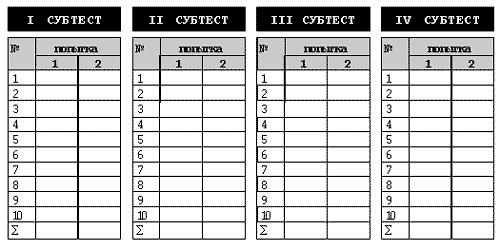 Общий балл за весь тест_______________ балл за 2-ю попытку_______________% успешности__________ продолжительность обследования______________Дополнительные сведения о ребенке________________________________________________Сводная таблица данныхПриложение № 11Личностный опросник Кеттелламодификация Л. А.Ясюковой (регулятивные УУД)Опросники при изучении личностных особенностей школьников не являются совершенно надежным инструментом, однако альтернативные проективные методы, как правило, не позволяют получать количественные характеристики степени выраженности различных черт личности. Поэтому использование личностного опросника Кеттелла может быть оправдано при условии осторожности в выводах и рекомендациях и необходимости дополнительной проверки полученных результатов.Нами используется «половинный» вариант опросника, состоящий из 60 пунктов. Практика показала, что при групповом тестировании использование полного вопросника не повышает, а, напротив, может снижать достоверность результатов обследования. У детей в этом возрасте еще не развита саморефлексия. Им трудно отвечать на вопросы, потому что они сами не знают, как они себя ведут и что им больше нравится, их мнения и предпочтения могут быстро меняться, поведение еще во многом ситуативно, а личные качества неустойчивы. Дети не выдерживают, если им предлагается полный вариант, состоящий из 120 пар суждений. Они устают от монотонной, непривычной (так как надо анализировать свое поведение) и поэтому трудной для них работы. Часть детей к концу начинают «выпадать» из работы и пропускать вопросы, а другая часть приходит в состояние перевозбуждения. Они громко высказывают свое отношение к вопросам, комментируют ответы, мешают работать соседям, сбиваются сами.«Классический» детский личностный опросник Кеттелла не содержит вопросов на «ложь», по которым можно было бы оценить степень достоверности ответов. Попытки повысить достоверность выводов за счет увеличения количества вопросов не дают ожидаемых результатов. Поэтому нами была введена шкала Q5, позволяющая оценить способность ребенка адекватно оценивать свое поведение, так называемая шкала «лжи». Если ребенок набирает 4-5 баллов по этой шкале, то следует с осторожностью относиться и ко всем остальным его высказываниям. Однако ее функции этим не ограничиваются. Она дает надежные сведения о степени развития у ребенка саморефлексии, самокритичности, способности адекватно воспринимать себя и оценивать свои поступки. Тест для исследования личностных особенностей младших школьников разработан Р. Б. Кеттеллом и Р. В. Коаном. В описываемом варианте он содержит 12 шкал для измерения степени выраженности черт личности, функционально независимая природа которых установлена в ряде факторно-аналитических исследований. Ниже приводится краткая интерпретация каждой из 12 шкал опросника.Оценки А+ характерны для человека, который легко подвержен аффективным переживаниям, лабилен, отличается богатством и яркостью эмоциональных проявлений, откликается на происходящие события, имеет выразительную экспрессию. Для него характерны сильные колебания настроения.Оценки А—, характерны для человека, который не склонен к аффектам и бурным, живым эмоциональным проявлениям. Такой человек холоден и формален в контактах, не интересуется жизнью окружающих его людей, предпочитает общаться с книгами и вещами, старается работать в одиночестве и в конфликтах не склонен идти на компромисс. В делах такой человек точен и обязателен, но недостаточно гибок.Оценки В + характерны для человека, который получает высокие результаты по интеллектуальным тестам.Оценки В— характерны для человека, который обладает низким интеллектом или эмоциональной дезорганизацией мышления.Оценки С+ характерны для человека, который является эмоционально зрелым и хорошо приспособленным. Такой человек обычно способен достигать своих целей без особых трудностей, смело смотреть в лицо фактам, осознавать требования действительности. Он не скрывает от себя собственные недостатки, не расстраивается по пустякам и не поддается случайным колебаниям настроений.Оценки С— характерны для человека, который отмечает, что ему не хватает энергии и он часто чувствует себя беспомощным, усталым и не способным справиться с жизненными трудностями. Такой человек может иметь беспричинные страхи, беспокойный сон и обиду на других, которая зачастую оказывается необоснованной. Такие люди не способны контролировать свои эмоциональные импульсы и выражать их социально допустимой форме. В поведении это проявляется как отсутствие ответственности, капризность.Оценки D+ характерны для человека, который проявляет повышенную импульсивность или сверхреактивность на слабые провоцирующие стимулы. Для таких людей характерны постоянное беспокойство, отвлекаемость, недостаточная концентрация внимания. Дети с высокими оценками по этому фактору плохо владеют собой, по незначительному поводу у них могут возникать бурные эмоциональные реакции, и их поведение сильно зависит от наличного состояния.Оценки D— характерны для человека уравновешенного и сдержанного. Дети, имеющие низкие оценки по этому фактору, хорошо владеют собой даже в неблагоприятных ситуациях и при помехах их деятельности.ОценкиЕ+ характерны для человека властного, которому нравится доминировать и приказывать, контролировать и критиковать других людей. У такого человека выражено стремление к самоутверждению, самостоятельности и независимости, он живет по собственным соображениям, игнорируя социальные условности и авторитеты, агрессивно отстаивая свои права на самостоятельность и требуя проявления самостоятельности от других. Такая личность действует смело, энергично и активно, ей нравится «принимать вызовы» и чувствовать превосходство над другими.Оценки Е— характерны для человека послушного, конформного и зависимого. Такой человек руководствуется мнением окружающих, не может отстаивать свою точку зрения, следует за более доминантными и легко поддается авторитетам. Для его поведения характерны пассивность и подчинение своим обязанностям, отсутствие веры в себя и в свои возможности, склонность брать вину на себя. Низкая доминантность обычно связана с успешностью обучения во всех возрастных группах.Оценки F+ характерны для человека, который имеет более простой и оптимистичный характер, легко относится к жизни, верит в удачу, мало заботится о будущем. Такой человек часто демонстрирует находчивость и остроумность, получает удовольствие от вечеринок, зрелищных мероприятий, работы, предполагающей разнообразие, перемены, путешествия.Оценки F— характерны для человека ответственного, трезвого и серьезного в своем подходе к жизни. Но наряду с этим он склонен все усложнять и подходить ко всему слишком серьезно и осторожно. Его постоянно заботит будущее, последствия его поступков, возможности неудач и несчастий. Такому человеку тяжело расслабиться от защит, он старается планировать все свои действия.Оценки G+ характерны для человека с развитым чувством ответственности, обязательного и добросовестного. Такой человек порядочен не потому, что это может оказаться выгодным, а потому что у него такие убеждения. Подобные люди точны и аккуратны в деталях, любят порядок, стремятся не нарушать правила, обладают хорошим самоконтролем.Оценки G— характерны для человека, который проявляет слабый интерес к общественным нормам и не прилагает усилий для их выполнения. Он может презрительно относиться к моральным ценностям и ради собственной выгоды способен на нечестность или обман. Такой человек склонен к непостоянству, может иметь тенденции к социопатии.Оценки Н+ характерны для человека нечувствительного к угрозам, смелого, решительного, имеющего тягу к риску и острым ощущениям. Такой человек не теряется при столкновении с нестандартными ситуациями и быстро забывает о неудачах, не делая необходимых выводов. Кроме этого, такая личность не испытывает трудности в общении, легко вступает в контакты, любит часто находиться на виду, не стесняется публичных выступлений.Оценки Н— характерны для человека, который обладает сверхчувствительной нервной системой и остро реагирует на любую угрозу. Такие люди зачастую робки, застенчивы, не уверены в своих силах, часто терзаются чувством собственной неполноценности. Человек с низким значением по фактору Н, как правило, медлителен, сдержан в выражении своих чувств, предпочитает иметь одного-двух близких друзей, проявляет заботу и внимание к окружающим, но не может поддерживать широкие контакты и не любит работать вместе с другими.Оценки I+ характерны для человека, отличающегося мягкостью, утонченностью, образностью, художественным восприятием мира. Такой человек зачастую обладает богатым воображением, тонким эстетическим вкусом и действует, ориентируясь на собственную интуицию. Он не любит «грубых» людей и «грубую» работу, но обожает путешествия и новые впечатления. Для него типичны тревожность и беспокойство по поводу состояния здоровья, снисходительность к себе и другим, зависимость и потребность в любви, внимании и помощи со стороны других людей.Оценки I— характерны для человека, который отличается мужественностью, стойкостью, практичностью в делах и реализмом в оценках. В жизни такой человек опирается на здравый смысл и логику, больше доверяет рассудку, чем чувствам, интуиции предпочитает расчет, психические травмы преодолевает за счет рационализации. Подобные люди независимы, придерживаются собственной точки зрения, склонны принимать на себя ответственность.ОценкиО+ характерны для человека тревожного, подавленного, озабоченного настроением, легко плачущего. Такой человек склонен к печальным размышлениям в одиночестве, легко подвержен различным страхам и тяжело переживает любые жизненные неудачи. Он не верит в себя, склонен к самоупрекам, недооценивает своих возможностей, знаний, способностей. Для него характерны развитое чувство долга, подверженность чужому влиянию, зависимость настроения и поведения от одобрений или неодобрения со стороны окружающих. В обществе подобный человек чувствует себя неуютно и неуверенно, держится скромно и обособленно.Оценки О— характерны для человека веселого, бодрого, жизнерадостного. Он может легко переживать жизненные неудачи, верит в себя, не предрасположен к страхам, самоупрекам и рас-каиванию, слабо чувствителен к оценкам окружающих.Оценки Q3+ свидетельствуют об организованности, умении хорошо контролировать свои эмоции и поведение. Такие личности способны эффективно управлять своей энергией и умеют хорошо планировать свою жизнь. Они думают, прежде чем действовать, упорно преодолевают препятствия, не останавливаются при столкновении с трудными проблемами, склонны доводить начатое до конца и не дают обещания, которые не могут выполнить. Подобные люди хорошо осознают социальные требования и заботятся о своей общественной репутации.Оценки Q3— характерны для слабовольных и обладающих плохим самоконтролем людей. Такие люди слабо способны придать своей энергии конструктивное направление и не расточать ее.Они не умеют организовывать свое время и порядок выполнения дел. Как правило, подобные люди не остаются долго на одной работе и в силу этого не достигают мастерства и не идентифицируют себя с профессиональной деятельностью.Оценки Q4+ характерны для человека, у которого выражен классический невроз тревожности. Подобные люди постоянно находятся в состоянии возбуждения, с большим трудом успокаиваются, чувствуют себя разбитыми, усталыми, и не могут оставаться без дела даже в обстановке, способствующей отдыху. Для таких людей характерны эмоциональная неустойчивость с преобладанием пониженного настроения, раздражительность, проблемы со сном, негативное отношение к критике.Оценки Q4— характерны для людей, которые отличаются расслабленностью, отсутствием сильных побуждений и желаний. Такие люди невозмутимы, спокойно относятся к неудачам и неудачам, находят удовлетворение в любом положении дел и не стремятся к достижениям и переменам (Рукавишников А.А., Соколова М.В. Факторный личностный опросник Р.Кеттелла — 95. // Руководство по использованию. СПб., 1995. С. 16—51).Больше всего общего со «ЛЬДОМ», «ПАРОМ», «СНЕГОМ» имеютЗона 2. Ребенок фактически недисциплинирован и неисполнителен, и неосознанно считает это вполне приемлемой формой поведения. Может никак не реагировать, когда его просят что-то сделать. Он не испытывает дискомфорта, когда ему делают замечания по поводу непослушания или плохого поведения. В этом случае необходимо спокойно, методично и последовательно добиваться от ребенка того, что он обязан делать. Следует избегать выговоров и нотаций, лучше ежедневно (в течение нескольких недель или месяцев) проделывать вместе с ребенком то, что должно быть им сделано. Не надо требовать от него того, что он еще самостоятельно делать не может, в этих случаях нужно помогать и проделывать все необходимое вместе с ним. Таким образом, ребенок постепенно привыкнет к другому образу жизни, начнет прислушиваться к советам и замечаниям старших и выполнять то, о чем его просят или что он обязан делать.Зона 3. Ребенок еще нуждается во внешнем контроле, так как не всегда бывает исполнительным. Он в целом настроен делать все, что надо, но не всегда об этом помнит. Если спокойно, последовательно помогать ему выполнять все школьные дела и домашние обязанности, то полноценное ответственное поведение постепенно сформируется.Зона 4. Ребенок исполнителен и ответственен. Обычно аккуратен. Адекватно реагирует на просьбы и замечания старших, старается выполнять все, что от него требуется.Зона 5. Ребенок нерационален, в высшей степени исполнителен, у него отсутствуют критические, рациональные оценки того, что от него требуют старшие. Выполняет все буквально (как сказал учитель, так и надо делать), расстраивается, если почему-либо точное выполнение невозможно, тяжело реагирует на замечания. Необходимо учить рациональному подходу к любой работе.Волевой самоконтроль (фактор Q3)Зона 2. Самоконтроль фактически отсутствует, поведение ситуативно. Ребенок не может направлять свои действия к определенной цели, заранее продумать и подготовить все необходимое, организовать свою деятельность, довести работу до конца. Нуждается в том, чтобы взрослые организовывали его жизнь, но одновременно учили его методам самоорганизации и самоконтроля, рационального планирования. Ребенок должен как можно более точно представлять, сколько времени у него занимает любой вид его деятельности (умывание, завтрак, разговор по телефону, дорога до школы, подготовка уроков по конкретным предметам и пр.), только тогда он сможет научиться распределять работу во времени и рационально планировать свой день. Также надо учить его периодическому (например, почасовому) контролю, самопроверкам, чтобы он умел оперативно оценивать, успевает ли он выполнять намеченное.Зона 3. Ребенок может иногда заблаговременно подготовиться к какой-то работе, что-то без напоминаний доделать до конца, но это еще не стало образом его жизни. Если родители будут помогать ему придерживаться определенного распорядка дня, заранее продумывать, планировать все, что ему надо сделать, то у него сформируются необходимые навыки самоконтроля.Зона 4. Ребенок приучен к размеренному и рационально спланированному образу жизни, распорядку дня. Умеет организовать свою работу в рамках привычного образа жизни, успевает все делать вовремя. Это еще нельзя сравнивать с волевой регуляцией взрослого человека, но определенные навыки самоконтроля и целенаправленной деятельности у ребенка уже сложились.Зона 5. Спонтанность поведения, свойственная детям этого возраста, фактически отсутствует, ребенок «заорганизован», слишком озабочен, чтобы у него все было в порядке, свою «правильность» выставляет напоказ и стремится, чтобы взрослые его хвалили за это. Такое поведение поощрять не следует. Необходимо отделять рациональную организованность от показной и нарочитой. (Высокий уровень волевого самоконтроля никогда не ставится при наличии ребенка ММД, так как он фактически не способен всегда себя контролировать, хотя может стремиться к этому.)Активность (факторы D, H, Q4)Зона 2. Ребенок фактически пассивен, внутренние побудительные мотивы не выражены, может долгое время проводить в бездействии, если ему не предложат чем-то заняться или не требуется делать уроки. Бывает, что ни к чему не проявляет самостоятельного интереса. Не экспериментирует и поэтому не доставляет взрослым неприятностей.Зона 3. Ребенок с нормальным уровнем активности, умеренно подвижный.Зона 4. Активный, деятельный ребенок. Экспериментирующий, не любит сидеть без дела, всегда чем-то занят, что-то пробует. Не следует пытаться ограничивать его активность, надо найти для нее «безопасное» направление. Лучше поощрять расширение сферы его интересов, параллельные занятия в нескольких кружках или секциях, разрешать менять кружки, если ему что-то не понравилось и у него появились другие интересы. Такие дети доставляют немало хлопот, но если они находят свое призвание, то благодаря своей энергии многого достигают в жизни.Зона 5. Непоседливый ребенок, моментально откликается на все, что происходит вокруг, все время экспериментирует. Такого ребенка не следует оставлять без присмотра, потому что он может заинтересоваться чем-нибудь не совсем безопасным (например, электроприборами, химическими препаратами и пр.). Его невозможно успокоить и заставить сидеть тихо, ничего не делая. Попытки ввести его в какие-то рамки встречают сопротивление, ребенок может реагировать по принципу отпущенной пружины. Лучше находить для него «безопасные» формы проявления активности.Самокритичность (фактор Q5)Зона 2. Самокритичность отсутствует. Ребенок имеет о себе «улучшенное» представление, не видит своих недостатков, не в состоянии адекватно оценивать свои поступки. Такое самоотношение часто складывается и долго сохраняется у захваленных отличников, которые искренне считают себя идеальными детьми. Поскольку при этом они хорошо видят недостатки других детей и делают им замечания, у них могут не складываться отношения с одноклассниками. Зона 3. Начальная стадия формирования самокритичности. Ребенок уже иногда задумывается о себе и может адекватно оценивать свои действия. Однако отношение к себе пока сохраняется целостное и несколько «улучшенное».Зона 4. Ребенок уже может независимо от того, как его оценивают другие, анализировать собственные поступки и формировать собственное мнение о себе. Оно в основном соответствует тому, что ребенок собой представляет. Он видит свои недостатки, может критически к ним относиться.Зона 5. Ребенок самокритичен, иногда склонен видеть у себя больше недостатков, чем есть на самом деле. Часто так бывает, когда ребенка больше ругают, чем хвалят, и в итоге он привыкает и принимает такую заниженную оценку, при этом она может его и не травмировать.Независимость (фактор Е)Зона 2. Ребенок зависим, уступчив, несамостоятелен в действиях и принятии решений, часто оказывается ведомым. Проявляет инфантилизм и беспомощность в ситуациях выбора, требует, чтобы ему сказали, как надо действовать. Им легко управлять, что родители и делают. Возможно закрепление воспитанной беспомощности, если постепенно не обучать ребенка самостоятельному принятию решений.Зона 3. Ребенок может сам принимать решения и действовать в игровых и бытовых ситуациях. Обычно на лидерство не претендует, но свое мнение имеет и может его высказывать. С ним можно сотрудничать, договариваться, долго его убеждать не надо.Зона 4. Самостоятельный и независимый ребенок. Готов сам принимать решения не только в обыденных, но и в серьезных жизненных ситуациях. На все имеет свое мнение, претендует на лидерство. Если пытаться управлять и помыкать им, то он может начать агрессивно защищаться. С ним можно договариваться, хотя это и не просто. Он готов к равноправной дискуссии, поддается убеждению.Зона 5. Независимость проявляется в упрямстве и самоутверждении во что бы то ни стало. Стремится к доминированию над детьми. С ним трудно договориться, могут возникать проблемы в общении с одноклассниками. Может остаться в одиночестве, если не сможет подчинить себе других ребят. На любые советы взрослых сразу, не задумываясь, реагирует отвержением и отрицанием, даже когда эти советы могут идти ему на пользу. Такая позиция может формироваться у ребенка в начальный период подросткового кризиса, если окружающие его взрослые усиливают авторитарные методы воспитания, чтобы сохранить над ним власть.Тревожность (факторы О, Н, F)Зона 2. Слабый уровень тревожности. Отсутствует необходимая реакция на изменение ситуации, адаптационные изменения поведения обычно запаздывают. Излишняя расслабленность не позволяет вовремя корректировать поведение. Он может долго не замечать осложнений в учебе, быть уверенным, что у него все в порядке.Зона 3. Оптимальный уровень тревожности. Имеется адекватная реакция мобилизационной готовности в неопределенных и меняющихся ситуациях, хорошая адаптивность и гибкость поведения.Зона 4. Несколько повышенный уровень тревожности. Свидетельствует о наличии в жизни ребенка каких-то ситуаций, которые выводят его из эмоционального равновесия и требуют повышенной мобилизационной готовности, чтобы справляться с ними. Возможно, какие-то предметы ему даются не так легко, как другим детям, и он проявляет большую озабоченность по этому поводу. Иногда неумение рационально организовать свою деятельность приходится компенсировать дополнительными проверками, которые сопровождаются страхами, не забыто ли что-нибудь. Эти ситуации нужно выяснить и помочь ребенку либо в учебе, либо в самоорганизации.Зона 5. Высокий уровень тревожности. Свидетельствует о дезадаптации ребенка. Ребенок не верит в свои силы, настроен на неудачи. Жизнь представляется в виде сплошных неприятностей, которые он предотвратить не может и ожидает их со страхом. Обычно страхи его преувеличены, но уже устойчивы. Попытки успокоить успеха не имеют. Необходимо выяснить причины, которые привели к дезадаптации ребенка, и «устранить» их. Чаще всего до такого состояния доходят дети, от которых требуют отличной успеваемости, а они обладает только средними (иногда хорошими) интеллектуальными способностями. В этом случае надо, чтобы родители помогли ребенку с учебой, а не требовали. Попытки психолога преодолеть тревожность детей через постепенное приучение их к различным пугающим ситуациям (методики последовательной десенсибилизации, «отыгрывания» напряжения и пр.) направлены на «лечение» симптомов и оставляют без внимания причины. Тренинги, направленные на повышение уверенности в себе, тоже не приносят пользы, если ситуация в школе и дома не меняется.Повышенный уровень тревожности (зоны 4-5) может компенсировать недостаточную исполнительность ребенка (зоны 2-3). Неисполнительный ребенок будет стараться делать все вовремя и так, как от него требуют, опасаясь наказаний и неприятностей. Но если он будет уверен, что его не будут проверять или не смогут проконтролировать, то работа окажется несделанной.Эмоциональность (фактор С)Зона 2. Слабый уровень развития эмоциональной сферы. Встречается очень редко. У ребенка отсутствует душевный отклик на события окружающей жизни, чувства и проблемы других людей. Ребенок выглядит спокойным, черствым, равнодушно рационалистичным. Он может эмоционально реагировать только на то, что касается непосредственно его самого.Зона 3. Средний («нормальный») уровень эмоциональной реактивности.Зона 4. Несколько повышенный уровень эмоционального реагирования. Проявляется во всех видах деятельности и ситуациях общения, но часто больше внутри, чем вовне. Ребенок может глубоко переживать неприятности, критику, несчастья близких ему людей.Зона 5. Высокая эмоциональная реактивность. Ребенок не может сдерживать своих реакций, характерны яркие внешние проявления: крики, слезы, истерики. Он может наговорить грубостей, потом жалеть об этом. Эмоциональная реактивность может усиливаться при вступлении ребенка в подростковый возраст.Активность в общении (факторы Н, F)Зона 2. Ребенок робкий, застенчивый, может теряться в новой обстановке, не умеет сам знакомиться с новыми детьми; Может испытывать затруднения, когда приходится отвечать на уроках без подготовки.Зона 3. Средние способности к адаптации. Может не проявлять особой инициативы в установлении контактов, но и не испытывать трудностей, когда это приходится делать.Зона 4. Легко адаптируется в новых условиях, знакомится с новыми детьми. Может общаться и со взрослыми, не испытывая перед ними робости. Естественен, непринужден в общении. Контактирует с различными микрогруппами в классе.Зона 5. Повышенная активность в общении. Ребенок стремится к новым знакомствам, легко меняет компании, обзаводится новыми «друзьями». Общение чаще поверхностное, отношения неглубокие. Проявляет инициативу при знакомстве и со взрослыми, легко разговаривает с ними на любые темы.Потребность в общении (фактор А)Зона 2. Потребность в общении выражена слабо. Ребенок хорошо чувствует себя в одиночестве, обществу одноклассников предпочитает свои любимые занятия. Может иметь одного друга, с которым тоже встречается не часто.Зона 3. Потребность в общении выражена средне.Зона 4. Ребенок нуждается в общении. Плохо переносит одиночество. Глубоко переживает ссоры с друзьями.Зона 5. Общение для ребенка выступает одной из главных жизненных потребностей. В школу он в основном ходит общаться. Ему не важно, о чем говорить, лишь бы разговаривать. Его телефонные разговоры могут длиться часами. В процессе интерпретации потребность и активность в общении следует рассматривать совместно. Наиболее комфортно ребенок чувствует себя в том случае, когда обе эти характеристики находятся в одной зоне, то есть ребенок проявляет активность в соответствии с потребностью в общении. Когда активность в общении превосходит его потребности, ребенок тоже не испытывает проблем, но его взаимоотношения с детьми бывают неустойчивыми и скорее приятельскими, чем дружескими. Ребенок может чувствовать себя плохо, когда активность в общении ниже, чем потребность, и последняя не находит удовлетворения – ребенок не может познакомиться с детьми, поддерживать отношения.Психическое напряжение (фактор Q4)Зона 2. Слабый уровень психического напряжения. Свидетельствует об отсутствии заинтересованности, эмоционального включения в работу, учебу. Ребенок обычно все выполняет формально, по минимуму. Причиной этого зачастую является лень. Иногда слабый уровень психического напряжения может быть следствием общей астенизации ребенка, крайней соматической ослабленности. Слабое психическое напряжение может быть также характерно для детей с высокими способностями, которым все очень легко дается.Зона 3. Средний уровень психического напряжения. Нормальная работоспособность.Зона 4. Ребенок эмоционально включается в любую деятельность, проявляет заинтересованность. Имеет место мотивация достижений. Отличается хорошей работоспособностью.Зона  5.  Высокий  уровень  психического  напряжения.  Из-за  высокой  мотивации  ребенок работает на пределе своих возможностей. Могут быть нервные и поведенческие срывы.Приложение 12РЕКОМЕНДАЦИИ ДЛЯ ОБУЧАЮЩИХСЯ ПО РАЗВИТИЮ УНИВЕРСАЛЬНЫХ УЧЕБНЫХ ДЕЙСТВИЙЛичностные УУД.Хвалите себя за успехи и удачи, настраивайте себя на то, что подобное достижение должно повториться.Важно наблюдать за собой со стороны: кто я такой, что ждут от меня другие, в чем совпадают и расходятся наши интересы.Не завидуйте и не сравнивайте себя с другими. Помните, что вы не лучше и не хуже других. Вы индивидуальны и неповторимы.Перед важным и ответственным делом вспомните ситуации успеха, которые были на вашем жизненном пути.Входите в процесс умственной работы постепенно, настроившись на приятное ожидание удовольствия. Положительный настрой имеет огромное значение. Если вы внушаете себе, что вас ожидает трудная и скучная работа, вряд ли вы сумеете выполнить ее хорошо.Чтобы переменить внутреннее отношение (установку) к делу, которое кажется нам нудными неинтересным говорите себе следующее: «Дело нудное, но работа интересная», «Чем неинтереснее работа, тем прилежнее я буду ее выполнять», «Мне неинтересно потому, что, работаю я рассеянно и без прилежания, больше такого не будет», «Разве все люди выполняют только интересную работу? Я научусь делать то, что необходимо».Создавайте на своем рабочем месте как можно более комфортные условия труда и учебы.Помните о том, что любая, даже самая интересная деятельность состоит иногда из скучных, неинтересных операций. Важно понимать, для чего это необходимо именно вам, то есть найти личностный смысл того, что вы выполняете.Чтобы процесс подготовки к будущей профессии был интересен, необходимо выделять личностный смысл обучения выбранной специальности. Каждый должен ответить на вопрос: «Для чего я хочу получить эту профессию?» Будьте оптимистом. Позитивно оценивайте события ситуации в жизни.При выборе профессии ориентируйтесь на 3 модальности:«Хочу»: подразумевает выбор наиболее привлекательных видов деятельности, изучение своих интересов, склонностей (в этом вам помогут многочисленные методики по профориентации, которыми владеет психолог);«Могу»: подразумевает изучение своих способностей (здесь также следует обратиться за помощью к школьному психологу);«Надо»: подразумевает изучение наиболее востребованных профессий на рынке труда (эту информацию можно получить как в центре занятости населения, так и у психолога).Воспринимайте негативные обстоятельства жизни как временные, проходящие. 11. Проблему и конфликт решайте обдуманно и своевременно.Признавайте за любым человеком право на свободное проявление его индивидуальности.Чаще повторяйте: «Человек имеет право на ошибку, а я человек!», «Сделай выводы, учти ошибки и иди дальше!»Регулятивные УУД.Вспоминайте о своих достижениях.Подумайте, кто из знаменитых актеров, писателей и других знаменитостей мог бы выступить в качестве примера самообладания.Приступая к решению школьной задачи, кратко, «двумя словами» опишите алгоритм ее решения.В случае неудачи анализируйте причины произошедшего, при этом различайте внешние причины (от вас независящие) и внутренние (зависящие от вас).Понаблюдайте за собой в течение какого-то времени. Четко определите, от каких привычек или черт характера вы хотите избавиться. Это - ваша Цель.Ставьте реально достижимые цели в своем саморазвитии. Выбирая слишком сложные цели, вы чаще не делаете ничего.«Сражение выигрывает тот, кто твердо решил выиграть», — писал Лев Толстой. Будьте уверены в себе и в том, что добьетесь цели. Без такой уверенности не стоит начинать.Боритесь с недостатками путем их замены достоинствами. Готовьтесь к тому, что это длительный, постепенный процесс. Чем меньше насилия над собой, тем лучше, но помните слова Лафонтена: «Путь, усыпанный цветами, никогда не приводит к славе».Овладейте тремя самовоздействиями: самоободрением, самоубеждением и самоприказом. Учитесь видеть в себе другого — «человека привычки», от плохих свойств которого хотите избавиться. Обращайтесь и взаимодействуйте с ним. Но он — это не вы!Умейте и отступать. Но всегда помните, что тактические поражения не должны поколебать уверенности в стратегической победе.Старайтесь сопровождать воздействия на самого себя положительными эмоциями, подкреплять свои победы приятными переживаниями.Познавательные УУД.Начиная обучение, помните о своих биологических часах. Вы должны знать, когда ваша работоспособность максимальна, когда идет спад умственной активности.Тренируйтесь. Как мускулы слабеют без упражнений, так и мозг «ржавеет» без умственных усилий.При изучении материала ищите смысл, миниминизируйте объем запоминаемого материала.Легкие виды умственной работы чередуйте с трудными. Начинайте всегда с более трудных заданий.При выполнении домашнего задания необходимо понять все условия и требования.Помните: ум нельзя свести к размеру памяти, скорости мышления, объему знаний. Ум — это и ответственность за свои решения и поступки. Мыслит не мозг, а человек — посредством мозга.Немногие умы гибнут от перегрузки, больше умов ржавёет от невостребованности. Пользуйтесь любой возможностью, чтобы пошевелить извилинами.Упорство и настойчивость могут компенсировать недостаточную скорость мышления. Низкий уровень интеллекта — это не клеймо на человеке.Анализируйте — себя, других людей, поступки, ситуации, явления. Все время ставьте перед собой вопросы: почему? как? а могло быть иначе? в чем причины? каковы возможные последствия? И отвечайте на них, делайте выводы.Будьте самокритичнее к своим умственным возможностям и доброжелательнее к таковым у других. Очертите границы своих знаний, своей компетентности, но и не превозносите, не принижайте своих возможностей.Одно из самых главных достоинств ума — способность к сосредоточению внимания. Учитесь концентрировать свое внимание на необходимом предмете, отключаясь от всего постороннего. Тренируйтесь постоянно!«Не  позволяй  твоему  языку  опережать  твою  мысль»  -  советовал  древнегреческий философ Хилон. А Шекспир говорил: «Где мало слов, там вес они имеют».Используйте приемы запоминания: переводите несвязанный материал в осмысленную информацию, используйте образное расположение материала по местам (например, привязывайте его к маршруту по собственному дому или по окрестностям с ориентирами), применяйте метод ключевых слов (помещайте в память список ключевых слов).Внимание - резец памяти: чем оно острее, тем глубже следы. Чем больше желания, заинтерисованности в новых знаниях, тем лучше запоминается.Приступая к запоминанию, поставьте перед собой цель - запомнить надолго, лучше - навсегда. Установка на длительное сохранение информации обеспечит условия для лучшего запоминания.Откажитесь от зубрежки в пользу осмысленного запоминания / запоминания по смыслу.для этого нужно: 1) понять; 2) установить логику изложения или логику следования излагаемых событий; 3) соответственно разбить материал на логические куски и найти в каждом из них «ключевую фразу», или «опорный момент».Воспользуйтесь эффектом Зейгарник: задача, решение которой не удалось довести до конца, запоминается лучше, чем та, которую благополучно решили.Лучше два раза прочесть и два раза воспроизвести, чем пять раз читать без воспроизведения.Начинайте повторять материал по «горячим следам», лучше перед сном и с утра.Учитывайте «правило края»: обычно лучше запоминаются начало и конец информации, а середина «выпадает».Настоящая мать учения не повторение, а применение.Иногда используйте мнемотехнику — искусственные приемы запоминания. Например, бессмысленное сочетание слогов «ри-ка-ку-по-лу-ша» можно запомнить, связан их в искусственное предложение «Присказку послушай».Как выучить иностранные слова.Чтобы было легче учить иностранные слова, сделайте карточки-помощники: на одной стороне напишите слово, а на другой - перевод. Когда будет время, берите карточки и тренируйтесь. Или играйте дома вместе с семьей — проведете время весело и с пользой.Многие иностранные слова заучивать легче, если находить созвучные с ними русские. Придумайте ваши собственные ассоциации, и слово надежно закрепится в памяти. А еще лучше - изобретите фразу, где встречались бы и иностранное слово, и перевод. Например, запоминание слова рuddlе («падл») - «лужи» можно закрепить сочетанием «падал в лужи».Учите иностранные слова по темам: кухня, дом, сад, одежда, части тела. Когда произносите слово вслух, мысленно представьте себе этот предмет, свяжите звуковой и зрительный образы.Как запомнить цифры и даты:Если у вас хорошо развита зрительная память, то напишите нужную дату на листке и повесьте около рабочего стола. Постоянно встречаясь с ней взглядом, вы сможете запомнить ее надолго.Придумайте стишок - студенты исторических факультетов уже давно оценили эффективность этого способа: «Век второй до нашей эры - вдаль пошли легионеры!» В крайнем случае, хоть преподавателя развеселите - глядишь, и на переэкзаменовку не пошлет.Закодируйте числа. Каждой цифре дайте строгое понятие (образ). Например, цифру 7 всегда можно представить в виде топора, а 8 — как снеговика. Или из соответствующих согласных надо составить слова, которые будет удобно запомнить. Допустим, нам надо запомнить дату Куликовской битвы. Это 1380 год. Единица подразумевается, а 380 мы зашифруем. Тройка очень похожа на русскую букву «з», восьмерка — на «в», а нолю условно присвоим букву «л» (ее, кстати, нет ни в одной из девяти других цифр). Из букв 3, В и Л легко получается слово «ЗаВаЛено». Чтобы запомнить дату битвы, надо просто представить, что «Куликово поле было ЗаВаЛено погибшими».Коммуникативные УУД.Учитесь слушать и слышать окружающих.Интересуйтесь чужим мнением.делитесь новостями о своих успехах.допускайте в своем сознании возможность существования различных точек зрения.Учитесь аргументировать свою точку зрения, спорить и отстаивать свою позицию не враждебным для оппонентов образом.Развивайте чувство юмора. Старайтесь отшучиваться в ситуациях, когда кто-то плохо говорит о твоей внешности или успеваемости.Относитесь уважительно к партнерам по общению (сверстникам, родителям, учителям).Оказывайте помощь, эмоциональную поддержку своим товарищам, родителям, учителям.доверяйте  своим  друзьям  и  проявляйте  уверенность  в  них.  Сохраняйте  доверенныетайны.Избегайте публичной критики друзей, защищайте друга даже в его отсутствие.Для  укрепления  дружеских  взаимоотношений  занимайтесь  каким-либо  совместнымзанятием.Размышляйте над тем, что думают, чувствуют окружающие в тех или иных ситуациях.демонстрируйте заинтересованность в личности окружающих людей.Избегайте поспешных окончательных выводов по первому впечатлению, особенно если оно негативное.Помните: все мы - разные, каждый из нас уникален и неповторим. Поэтому не стоит навешивать на людей ярлыки, обрекая себя на узкое восприятие того или иного человека.Мы часто обижаемся на людей или недовольны ими, потому что они не оправдывают наших ожиданий, не помещаются в те рамки, которые мы им отвели. Но люди вовсе не обязаны быть такими, какими мы их желаем видеть.Старайтесь каждый раз разбираться, поступает человек по обстоятельствами или им вопреки (есть у него выбор или нет; если есть, то выбор может быть или неудачным, хотя и по совести, или преднамеренным, но не по совести).Никогда не путайте поведение человека и его личность. Оценивая поступок человека, е. ни в коем случае не вешайте ярлык на его личностьНаучитесь принимать любого человека таким, каков он есть — со всеми его достоинствами не и недостатками. Тогда сможете разумно, осмысленно выстраивать отношения разными людьми.Если захочется переделывать людей, начните с себя — это и полезней, и безопасней (трудно не согласиться со словами Дейла Карнеги).Приложение 13РЕКОМЕНДАЦИИ ДЛЯ ПЕДАГОГОВ ПО РАЗВИТИЮ УНИВЕРСАЛЬНЫХ УЧЕБНЫХ ДЕЙСТВИЙЛичностные УУД.Обращайте внимание на развивающую ценность любого задания.Прививайте правила моральных норм, нравственного поведения; учите обсуждать, что непонятно, и делиться эмоциями со сверстниками.Сопровождайте обучение ситуациями свободного выбора заданий, атмосферой дискуссий, это повышает мотивацию престижности обучения, мотивацию стремления к компетентности.Оптимально сочетайте разные методы. Это позволяет раскрыть школьникам новые знания в виде проблем и в то же время не упустить отработку у учащихся приемов и способов работы та- до уровня навыков и умений.Процесс обучения и воспитания осуществляйте постоянно в прямом контакте с детьми как но беспрерывный выбор и обоснование своей шкалы ценностей, своих убеждений, взглядов, настроений.Будьте готовы всегда к принятию позиции ребенка, пониманию его интересов, мотивов, ценностей, действий.Регулятивные УУД.Уделяйте большое внимание самопроверке детей, обучая их тому, как можно найти и исправить ошибку. Дети по предложенному алгоритму учатся оценивать результаты выполнения задания, учитель учит детей оценивать работу по критериям и самостоятельно выбирать критерии для оценки.Развивайте у учащихся способность к волевому усилию — выбору в ситуации мотивационного конфликта и к преодолению препятствий. 3. Подавайте детям пример своей сдержанности, неконфликтности в общении, требуйте этого от них. Этим вы воспитываете в учащихся привычку к самоконтролю.Познавательные УУД.Учитывайте формы индивидуальной дифференцированной работы в классе и используйте:задания разной степени трудности;специально подобранные общеразвивающие упражнения на развитие мышления, речи, воображения, внимания, памяти и пр., занимающие небольшую по времени часть урока. При этом по возможности объединяйте детей в пары, группы, чтобы коллективно решить ту или иную логическую или творческую задачу.Коммуникативные УУД.Организуйте проведение групповых заданий на уроке (развитие умения слушать и вступать в диалог, участвовать в совместном обсуждении проблем, включаться в группу сверстников и строить продуктивное взаимодействие и сотрудничество с окружающими).Побуждайте школьников соблюдать общепринятые нормы поведения на уроке и правила взаимоотношений с учителем и сверстниками.Ставьте перед школьниками и обсуждайте вместе с ними поведенческие и социальные проблемы, которые предстоит решать учащимся, моделируйте ситуации, в которых учащиеся должны их решать.Провоцируйте у учащихся желание говорить добрые слова в адрес других людей, вооружайте их умением это делать.Приложение 14РЕКОМЕНДАЦИИ ДЛЯ РОДИТЕЛЕЙ ПО РАЗВИТИЮ УНИВЕРСАЛЬНЫХ УЧЕБНЫХ ДЕЙСТВИЙЛичностные УУД.Помните, что каждый ребенок индивидуален. Помогите ему найти свои индивидуальные личные особенности.В жизни ребенка, в каком бы возрасте он не был, взрослый - это тот человек, который «открывает» ему реальный мир. Помогите каждому ребенку раскрыть и развить его сильные и позитивные личные качества и умения.Познавательные УУД.Постарайтесь, помочь детям овладеть наиболее продуктивными методами учебно-познавательной деятельности, учите их учиться. Используйте схемы, планы, чтобы обеспечить усвоение системы знаний.Помните, что знает не тот, кто пересказывает, а тот, кто использует на практике. Найдите способ научить ребенка применять свои знания.Коммуникативные УУД.Научите ребенка высказывать свои мысли. Во время его ответа задавайте наводящие вопросы.Приучите ребенка самого задавать уточняющие вопросы по материалу (Кто? Что? Почему? Зачем? Откуда? и т. д.), переспрашивать, уточнять.Регулятивные УУД.Научите ребенка контролировать речь при выражении своей точки зрения по заданной тематике.Научите ребенка контролировать и выполнять свои действия по заданному образцу и правилу.Помогите ребенку научиться адекватно оценивать выполненную им работу. Научите исправлять ошибки.Программы отдельных учебных предметов, курсовОбщие положенияКаждая ступень общего образования - самоценный, принципиально новый этап в жизни обучающегося, на котором расширяется сфера его взаимодействия с окружающим миром, изменяется социальный статус, возрастает потребность в самовыражении, самосознании и самоопределении.Образование на ступени основного общего образования, с одной стороны, является логическим продолжением обучения в начальной школе, а с другой стороны, является базой для подготовки завершения общего образования на ступени среднего (полного) общего образования, перехода к профильному обучению, профессиональной ориентации и профессиональному образованию.Как указывалось в предыдущих разделах, учебная деятельность на этой ступени образования приобретает черты деятельности по саморазвитию и самообразованию.средних классах у обучающихся на основе усвоения научных понятий закладываются основы теоретического, формального и рефлексивного мышления, появляются способности рассуждать на основе общих посылок, умение оперировать гипотезами как отличительным инструментом научного рассуждения. Контролируемой и управляемой становится речь (обучающийся способен осознанно и произвольно строить свой рассказ), а также другие высшие психические функции — внимание и память. У подростков впервые начинает наблюдаться умение длительное время удерживать внимание на отвлечённом, логически организованном материале. Интеллектуализируется процесс восприятия - отыскание и выделение значимых, существенных связей и причинно-следственных зависимостей при работе с наглядным материалом, т. е. происходит подчинение процессу осмысления первичных зрительных ощущений.Особенностью содержания современного основного общего образования является не только ответ на вопрос, что обучающийся должен знать (запомнить, воспроизвести), но и формирование универсальных учебных действий в личностных, коммуникативных, познавательных, регулятивных сферах, обеспечивающих способность к организации самостоятельной учебной деятельности.Кроме этого, определение в программах содержания тех знаний, умений и способов деятельности, которые являются над предметными, т. е. формируются средствами каждого учебного предмета, даёт возможность объединить возможности всех учебных предметов для решения общих задач обучения, приблизиться к реализации «идеальных» целей образования. В то же время такой подход позволит предупредить узкопредметность в отборе содержания образования, обеспечить интеграцию в изучении разных сторон окружающего мира.Уровень сформированности УУД в полной мере зависит от способов организации учебной деятельности и сотрудничества, познавательной, творческой, художественно-эстетической и коммуникативной деятельности обучающихся. Это определило необходимость выделить в примерных программах не только содержание знаний, но и содержание видов деятельности, включающих конкретные УУД. Именно этот аспект примерных программ даёт основание для утверждения гуманистической, личностно и социально ориентированной направленности процесса образования на данной ступени общего образования.В соответствии с системно-деятельностным подходом, составляющим методологическую основу требований Стандарта, содержание планируемых результатов описывает и характеризует обобщённые способы действий с учебным материалом, позволяющие обучающимся успешно решать учебные и учебно-практические задачи, в том числе задачи, направленные на отработку теоретических моделей и понятий, и задачи, по возможности максимально приближенные к реальным жизненным ситуациям.Примерные программы по учебным предметам включают:1) пояснительную записку, в которой конкретизируются общие цели основного общего образования с учётом специфики учебного предмета;2) общую характеристику учебного предмета, курса;3) описание места учебного предмета, курса в учебном плане; личностные, метапредметные и предметные результаты освоения конкретного учебного предмета, курса;содержание учебного предмета, курса;тематическое планирование с определением основных видов учебной деятельности;описание учебно-методического и материально-технического обеспечения образовательного процесса;планируемые результаты изучения учебного предмета, курса.Основное содержание учебных предметов на ступени основного общего образования отражено в адаптированных общеобразовательных программах, находящихся у педагогов.2.3. Программа воспитания и социализации обучающихся на ступени основного общего образованияПояснительная запискаПрограмма воспитания и социализации обучающихся на уровне основного общего образования (далее – Программа) строится на основе базовых национальных ценностей российского общества, таких как патриотизм, социальная солидарность, гражданственность, семья, здоровье, труд и творчество, наука, традиционные религии России, искусство, природа, человечество, и направлена на развитие и воспитание компетентного гражданина России, принимающего судьбу Отечества как свою личную, осознающего ответственность за настоящее и будущее своей страны, укорененного в духовных и культурных традициях многонационального народа России.Программа направлена на:освоение обучающимися социального опыта, основных социальных ролей, соответствующих ведущей деятельности данного возраста, норм и правил общественного поведения;формирование готовности обучающихся к выбору направления своей профессиональной деятельности в соответствии с личными интересами, индивидуальными особенностями и способностями, с учетом потребностей рынка труда;формирование и развитие знаний, установок, личностных ориентиров и норм здорового безопасного образа жизни с целью сохранения и укрепления физического, психологического и социального здоровья обучающихся как одной из ценностных составляющих личности обучающегося и ориентированной на достижение планируемых результатов освоения основной образовательной программы основного общего образования;формирование экологической культуры.Программа обеспечивает:формирование уклада школьной жизни, обеспечивающего создание социальной среды развития обучающихся, включающего урочную, внеурочную и общественно значимую деятельность, систему воспитательных мероприятий, культурных и социальных практик, основанного на системе социокультурных и духовно-нравственных ценностях и принятых в обществе правилах и нормах поведения в интересах человека, семьи, общества и государства, российского общества, учитывающего историко-культурную и этническую специфику региона, потребности обучающихся и их родителей (законных представителей);усвоение обучающимися нравственных ценностей, приобретение начального опыта нравственной, общественно значимой деятельности, конструктивного социального поведения, мотивации и способности к духовно-нравственному развитию;приобщение обучающихся к культурным ценностям своего народа, своей этнической или социокультурной группы, базовым национальным ценностям российского общества, общечеловеческим ценностям в контексте формирования у них российской гражданской идентичности;социальную самоидентификацию обучающихся посредством личностно значимой и общественно приемлемой деятельности;формирование у обучающихся личностных качеств, необходимых для конструктивного, успешного и ответственного поведения в обществе с учетом правовых норм, установленных российским законодательством;приобретение знаний о нормах и правилах поведения в обществе, социальных ролях человека; формирование позитивной самооценки, самоуважения, конструктивных способов самореализации;приобщение обучающихся к общественной деятельности и традициям школы, участие в детско-юношеских организациях и движениях, спортивных секциях, творческих клубах и объединениях по интересам, библиотечной сети, краеведческой работе, в ученическом самоуправлении, военно-патриотических объединениях, в проведении акций и праздников (городских, региональных, государственных, международных);участие обучающихся в деятельности производственных, творческих объединений, благотворительных организаций;в экологическом просвещении сверстников, родителей, населения;в благоустройстве города, школы, класса, места жительства;формирование способности противостоять негативным воздействиям социальной среды, факторам микросоциальной среды;развитие педагогической компетентности родителей (законных представителей) в целях содействия социализации обучающихся в семье;учет индивидуальных и возрастных особенностей обучающихся, культурных и социальных потребностей их семей;формирование у обучающихся мотивации к труду, потребности к приобретению профессии;овладение способами и приемами поиска информации, связанной с профессиональным образованием и профессиональной деятельностью, поиском вакансий на рынке труда и работой служб занятости населения;развитие собственных представлений о перспективах своего профессионального образования и будущей профессиональной деятельности;приобретение практического опыта, соответствующего интересам и способностям обучающихся;создание условий для профессиональной ориентации обучающихся через систему работы педагогических работников, психологов, социальных педагогов; сотрудничество с базовыми предприятиями, профессиональными образовательными организациями, центрами профориентационной работы, совместную деятельность с родителями, (законными представителями);информирование обучающихся об особенностях различных сфер профессиональной деятельности, социальных и финансовых составляющих различных профессий, особенностях местного, регионального, российского и международного спроса на различные виды трудовой деятельности;использование средств психолого-педагогической поддержки обучающихся и развитие консультационной помощи в их профессиональной ориентации, включающей диагностику профессиональных склонностей и профессионального потенциала обучающихся, их способностей и компетенций, необходимых для продолжения образования и выбора профессии (в том числе компьютерного профессионального тестирования и тренинга;осознание обучающимися ценности экологически целесообразного, здорового и безопасного образа жизни;формирование установки на систематические занятия физической культурой и спортом, готовности к выбору индивидуальных режимов двигательной активности на основе осознания собственных возможностей;осознанное  отношение обучающихся  к  выбору индивидуального  рациона  здорового питания;формирование знаний о современных угрозах для жизни и здоровья людей, в том числе экологических и транспортных, готовности активно им противостоять;овладение современными оздоровительными технологиями, в том числе на основе навыков личной гигиены;формирование готовности обучающихся к социальному взаимодействию по вопросам улучшения экологического качества окружающей среды, профилактики употребления наркотиков других психоактивных веществ, профилактики инфекционных заболеваний убежденности в выборе здорового образа жизни и вреде употребления алкоголя и табакокурения;осознание обучающимися взаимной связи здоровья человека и экологического состояния окружающей его среды, роли экологической культуры в обеспечении личного и общественного здоровья и безопасности; необходимости следования принципу предосторожности при выборе варианта поведения.В программе отражаются:цель и задачи духовно-нравственного развития, воспитания и социализации обучающихся;направления деятельности и ценностные ориентиры по духовно-нравственному развитию, воспитанию и социализации, профессиональной ориентации обучающихся, здоровьесберегающей деятельности и формированию экологической культуры обучающихся, отражающие специфику образовательной организации, запросы участников образовательного процесса;принципы воспитания и социализации обучающихся;содержание, виды деятельности и формы занятий с обучающимися по каждому из направлений духовно-нравственного развития, воспитания и социализации обучающихся, организация профессиональной ориентации обучающихся; этапы организации работы в системе социального воспитания в рамках образовательного учреждения, совместной деятельности образовательного учреждения с предприятиями, общественными организациями, в том числе с системой дополнительного образования; основные формы организации педагогической поддержки социализации обучающихся по каждому из направлений с учетом урочной и внеурочной деятельности, а также формы участия специалистов и социальных партнеров по направлениям социального воспитания; модели организации работы по формированию экологически целесообразного, здорового и безопасного образа жизни, включающие, в том числе, рациональную организацию учебно-воспитательного процесса и образовательной среды, физкультурно-спортивной и оздоровительной работы, профилактику употребления психоактивных веществ обучающимися, профилактику детского дорожно-транспортного травматизма, организацию системы просветительской и методической работы с участниками образовательного процесса; описание деятельности в области непрерывного экологического здоровьесберегающего образования обучающихся; система поощрения социальной успешности и проявлений активной жизненной позиции обучающихся; критерии, показатели эффективности деятельности образовательной организации в части духовно-нравственного развития, воспитания и социализации обучающихся, формирования здорового и безопасного образа жизни и экологической культуры обучающихся (поведение на дорогах, в чрезвычайных ситуациях); методика и инструментарий мониторинга духовно-нравственного развития, воспитания и социализации обучающихся; планируемые результаты духовно-нравственного развития, воспитания и социализации обучающихся, формирования экологической культуры, культуры здорового и безопасного образа жизни обучающихся.Трудности, которые испытывают учащиеся при переходе на ступень основного общего образования обусловлены:сменой социальной обстановки;изменением роли учащегося;увеличением учебной нагрузки;изменением режима дня;разностью систем и форм обучения;нестыковкой программ начальной и основной школы;различием требований со стороны учителей-предметников;изменением стиля общения учителей с детьми.Возникает необходимость четкого планирования работы по преемственности. Решая проблему преемственности, работа должна вестись по трем направлениям:-совместная методическая работа педагогов ступени начального общего образования и педагогов ступени основного общего образования;-работа с учащимися;-работа с родителями.Задача педагогов начальной школы и педагогов среднего звена - максимально снизить дискомфорт учащихся на переходном этапе.Меры обеспечения преемственности в учебно-воспитательной работе при переходе учащихся со ступени начального общего образования на ступень основного общего образования.Как можно раньше определить учителей-предметников, классного руководителя и воспитателей учащихся, переходящих в 6 класс.Взаимное посещение уроков, внеклассных мероприятий учителями-предметниками, классными руководителями, воспитателями.Изучение учебных программ. Учитель-предметник среднего звена может начинать работу в 6 классе, только изучив программу начальной школы, чтобы правильно организовать повторение материала, изученного в начальной школе и разработать систему мер по дальнейшему формированию новых учебных знаний и умений.Единство и преемственность требований. Чтобы избежать резкого снижения успеваемости, учителям среднего звена в I четверти оценивать учебную деятельность шестиклассников по критериям оценок начальной школы. В 1 четверти не ставить «2».Проведение контрольных работ в 5-х классах в присутствии учителей среднего звена и совместный анализ проведенных работ.Изучение системы работы учителя и воспитателя начальных классов: формы и методы организации учебной и внеурочной деятельности учащихся, стиль общения и т.п.Изучение системы работы с родителями.Проведение родительского собрания «Впереди у вас – 6 класс».Изучение уровня работоспособности (наблюдение, пробные уроки ).Передача материалов диагностик учащихся, характеристики классного коллектива классному руководителю будущего 6 класса.Диагностика сформированности общеучебных умений и навыков.Анкетирование обучающихся и родителей (лиц их заменяющих), учителей предметников в конце 1 четверти 6 класса.Координация работы и решение возникающих проблем.2.3.1. Цель и задачи воспитания и социализации обучающихся на ступени основного общего образования.Целью воспитания и социализации обучающихся на ступени основного общего образования является социально-педагогическая поддержка становления и развития высоконравственного, творческого, компетентного гражданина России, принимающего судьбу Отечества как свою личную, осознающего ответственность за настоящее и будущее своей страны, укоренённого в духовных и культурных традициях многонационального народа Российской Федерации.Портрет выпускника:любящий свой край и своё Отечество, знающий русский и родной язык, уважающий свой народ, его культуру и духовные традиции;осознающий и принимающий ценности человеческой жизни, семьи, гражданского общества, многонационального российского народа, человечества;активно и заинтересованно познающий мир, осознающий ценность труда, науки и творчества;умеющий учиться, осознающий важность образования и самообразования для жизни и деятельности, способный применять полученные знания на практике;социально активный, уважающий закон и правопорядок, соизмеряющий свои поступки с нравственными ценностями, осознающий свои обязанности перед семьёй, обществом, Отечеством;уважающий других людей, умеющий вести конструктивный диалог, достигать взаимопонимания, сотрудничать для достижения общих результатов;осознанно выполняющий правила здорового и экологически целесообразного образа жизни, безопасного для человека и окружающей его среды;ориентирующийся в мире профессий, понимающий значение профессиональной деятельности для человека в интересах устойчивого развития общества и природы.На ступени основного общего образования для достижения поставленной цели воспитания и социализации обучающихся решаются следующие задачи.Области формирования личностной культуры:формирование способности к духовному развитию, реализации творческого потенциала в учебно-игровой, предметно-продуктивной, социально ориентированной, общественно полезной деятельности на основе традиционных нравственных установок и моральных норм, непрерывного образования, самовоспитания и универсальной духовно-нравственной компетенции — «становиться лучше»;укрепление нравственности, основанной на свободе воли и духовных отечественных традициях, внутренней установке личности школьника поступать согласно своей совести;формирование основ нравственного самосознания личности (совести) — способности подростка формулировать собственные нравственные обязательства, осуществлять нравственный самоконтроль, требовать от себя выполнения моральных норм, давать нравственную оценку своим и чужим поступкам;формирование нравственного смысла учения, социально-ориентированной и общественно полезной деятельности;формирование морали — осознанной обучающимся необходимости поведения, ориентированного на благо других людей и определяемого традиционными представлениями о добре и зле, справедливом и несправедливом, добродетели и пороке, должном и недопустимом;усвоение обучающимся базовых национальных ценностей, духовных традиций народов России;укрепление у подростка позитивной нравственной самооценки, самоуважения и жизненного оптимизма;развитие эстетических потребностей, ценностей и чувств;развитие способности открыто выражать и аргументировано отстаивать свою нравственно оправданную позицию, проявлять критичность к собственным намерениям, мыслям и поступкам;развитие способности к самостоятельным поступкам и действиям, совершаемым на основе морального выбора, к принятию ответственности за их результаты;развитие трудолюбия, способности к преодолению трудностей, целеустремлённости и настойчивости в достижении результата;формирование творческого отношения к учёбе, труду, социальной деятельности на основе нравственных ценностей и моральных норм;формирование у подростка первоначальных профессиональных намерений и интересов, осознание нравственного значения будущего профессионального выбора;осознание   подростком   ценности   человеческой   жизни,   формирование   уменияпротивостоять в пределах своих возможностей действиям и влияниям, представляющим угрозу для жизни, физического и нравственного здоровья, духовной безопасности личности;формирование экологической культуры, культуры здорового и безопасного образа жизни.Области формирования социальной культуры:формирование российской гражданской идентичности, включающей в себя идентичность члена семьи, школьного коллектива, территориально-культурной общности, этнического сообщества, российской гражданской нации;укрепление веры в Россию, чувства личной ответственности за Отечество, заботы о процветании своей страны;развитие патриотизма и гражданской солидарности;развитие навыков и умений организации и осуществления сотрудничества с педагогами, сверстниками, родителями, старшими и младшими в решении личностно и социально значимых проблем на основе знаний, полученных в процессе образования;формирование у подростков первичных навыков успешной социализации, представлений об общественных приоритетах и ценностях, ориентированных на эти ценности образцах поведения через практику общественных отношений с представителями различных социальных и профессиональных групп;формирование у подростков социальных компетенций, необходимых для конструктивного, успешного и ответственного поведения в обществе;укрепление доверия к другим людям, институтам гражданского общества, государству;развитие доброжелательности и эмоциональной отзывчивости, понимания и сопереживания другим людям, приобретение опыта оказания помощи другим людям;усвоение гуманистических и демократических ценностных ориентаций;формирование осознанного и уважительного отношения к традиционным религиям и религиозным организациям России, к вере и религиозным убеждениям других людей, понимание значения религиозных идеалов в жизни человека, семьи и общества, роли традиционных религий в историческом и культурном развитии России;формирование культуры межэтнического общения, уважения к культурным, религиозным традициям, образу жизни представителей народов России.Области формирования семейной культуры:укрепление отношения к семье как основе российского общества;формирование представлений о значении семьи для устойчивого и успешного развития человека;укрепление у обучающегося уважительного отношения к родителям, осознанного, заботливого отношения к старшим и младшим;усвоение таких нравственных ценностей семейной жизни как любовь, забота о любимом человеке, продолжение рода, духовная и эмоциональная близость членов семьи, взаимопомощь и др.;формирование начального опыта заботы о социально-психологическом благополучии своей семьи;знание традиций своей семьи, культурно-исторических и этнических традиций семей своего народа, других народов России.2.3.2. Основные направления и ценностные ориентиры воспитания и социализации обучающихся на ступени основного общего образования.Задачи воспитания и социализации обучающихся на ступени основного общего образования классифицированы по направлениям, каждое из которых, будучи тесно связанным с другими, раскрывает одну из существенных сторон духовно-нравственного развития личности гражданина России.Каждое из этих направлений основано на определённой системе базовых национальных ценностей и должно обеспечивать их усвоение обучающимися.Организация духовно-нравственного развития и воспитания обучающихся осуществляется по следующим направлениям:воспитание гражданственности, патриотизма, уважения к правам, свободам и обязанностям человека (ценности: любовь к России, своему народу, своему краю, гражданское общество, поликультурный мир, свобода личная и национальная, доверие к людям, институтам государства и гражданского общества, социальная солидарность, мир во всём мире, многообразие и уважение культур и народов);воспитание социальной ответственности и компетентности (ценности: правовое государство, демократическое государство, социальное государство, закон и правопорядок, социальная компетентность, социальная ответственность, служение Отечеству, ответственность за настоящее и будущее своей страны);воспитание  нравственных  чувств,  убеждений,  этического  сознания  (ценности:нравственный выбор; жизнь и смысл жизни; справедливость; милосердие; честь; достоинство; уважение родителей; уважение достоинства другого человека, равноправие, ответственность, любовь и верность; забота о старших и младших; свобода совести и вероисповедания; толерантность, представление о светской этике, вере, духовности, религиозной жизни человека, ценностях религиозного мировоззрения, формируемое на основе межконфессионального диалога; духовно-нравственное развитие личности);воспитание экологически целесообразного, здорового и безопасного образа жизни(ценности: жизнь во всех её проявлениях; физическое, физиологическое, репродуктивное, психическое, социально-психологическое, духовное здоровье; экологическая культура; экологически целесообразный здоровый и безопасный образ жизни);воспитание трудолюбия, сознательного, творческого отношения к образованию, труду и жизни, организация профессиональной ориентации обучающихся (ценности: научное знание, стремление к познанию и истине, научная картина мира, нравственный смысл учения и самообразования, интеллектуальное развитие личности; уважение к труду и людям труда; нравственный смысл труда, творчество и созидание; целеустремлённость и настойчивость, бережливость, выбор профессии);воспитание ценностного отношения к прекрасному, формирование основ эстетической культуры – эстетическое воспитание (ценности: красота, гармония, духовный мир человека, самовыражение личности в творчестве и искусстве, эстетическое развитие личности).Все направления воспитания и социализации важны, дополняют друг друга и обеспечивают развитие личности на основе отечественных духовных, нравственных и культурных традиций.2.3.3. Принципы воспитания и социализации обучающихся.Принцип ориентации на идеал. Идеалы определяют смыслы воспитания, то, ради чего оно организуется. Идеалы сохраняются в традициях и служат основными ориентирами человеческой жизни, духовно-нравственного и социального развития личности. В содержании программы должны быть актуализированы определённые идеалы, хранящиеся в истории нашей страны, в культурах народов России, в том числе в религиозных культурах, в культурных традициях народов мира.Аксиологический принцип. Принцип ориентации на идеал интегрирует социально-педагогическое пространство образовательного учреждения. Аксиологический принцип позволяет его дифференцировать, включить в него разные общественные субъекты. В пределах системы базовых национальных ценностей общественные субъекты могут оказывать школе содействие в формировании у обучающихся той или иной группы ценностей.Принцип следования нравственному примеру. Следование примеру — ведущий метод воспитания. Пример — это возможная модель выстраивания отношений подростка с другими людьми и с самим собой, образец ценностного выбора, совершённого значимым другим». Содержание учебного процесса, внеурочной и внешкольной деятельности должно быть наполнено примерами нравственного поведения. В примерах демонстрируется устремлённость людей к вершинам духа, персонифицируются, наполняются конкретным жизненным содержанием идеалы и ценности. Особое значение для духовно-нравственного развития обучающегося имеет пример учителя.Принцип диалогического общения со значимыми другими. В формировании ценностей большую роль играет диалогическое общение подростка со сверстниками, родителями, учителем другими значимыми взрослыми. Наличие значимого другого в воспитательном процессе делает возможным его организацию на диалогической основе. Диалог исходит из признания и безусловного уважения права воспитанника свободно выбирать и сознательно присваивать ту ценность, которую он полагает как истинную. Диалог не допускает сведения нравственного воспитания к морализаторству и монологической проповеди, но предусматривает его организацию средствами равноправного межсубъектного диалога. Выработка личностью собственной системы ценностей, поиски смысла жизни невозможны вне диалогического общения подростка со значимым другим.Принцип идентификации. Идентификация — устойчивое отождествление себя созначимым другим, стремление быть похожим на него. В подростковом возрасте идентификация является ведущим механизмом развития ценностно-смысловой сферы личности. Духовно-нравственное развитие личности подростка поддерживается примерами. В этом случае срабатывает идентификационный механизм — происходит проекция собственных возможностей на образ значимого другого, что позволяет подростку увидеть свои лучшие качества, пока ещё скрытые в нём самом, но уже осуществившиеся в образе другого. Идентификация в сочетании со следованием нравственному примеру укрепляет совесть — нравственную рефлексию личности, мораль — способность подростка формулировать собственные нравственные обязательства, социальную ответственность — готовность личности поступать в соответствии с моралью и требовать этого от других.Принцип полисубъектности воспитания и социализации. В современных условиях процесс развития, воспитания и социализации личности имеет полусубъектный, многомерно-деятельностный характер. Подросток включён в различные виды социальной, информационной, коммуникативной активности, в содержании которых присутствуют разные, нередко противоречивые ценности и мировоззренческие установки. Эффективная организация воспитания и социализации современных подростков возможна при условии согласования (прежде всего, на основе общих духовных и общественных идеалов, ценностей) социально-педагогической деятельности различных общественных субъектов: школы, семьи, учреждений дополнительного образования, культуры и спорта, традиционных религиозных и общественных организаций и др. При этом деятельность образовательного учреждения, педагогического коллектива школы в организации социально-педагогического партнёрства должна быть ведущей, определяющей ценности, содержание, формы и методы воспитания и социализации обучающихся в учебной, внеучебной, внешкольной, общественно значимой деятельности. Социально-педагогическое взаимодействие школы и других общественных субъектов осуществляется в рамках Программы воспитания и социализации обучающихся.Принцип совместного решения личностно и общественно значимых проблем. Личностные и общественные проблемы являются основными стимулами развития человека. Их решение требует не только внешней активности, но и существенной перестройки внутреннего душевного, духовного мира личности, изменения отношений (а отношения и есть ценности) личности к явлениям жизни. Воспитание — это оказываемая значимым другим педагогическая поддержка процесса развития личности воспитанника в процессе совместного решения стоящих перед ним личностно и общественно значимых проблем.Принцип системно-деятельностной организации воспитания. Интеграция содержания различных видов деятельности обучающихся в рамках программы их духовно-нравственного развития и воспитания осуществляется на основе базовых национальных ценностей. Для решения воспитательных задач обучающиеся вместе с педагогами, родителями, иными субъектами культурной, гражданской жизни обращаются к содержанию:-общеобразовательных дисциплин;-произведений искусства;-периодической печати, публикаций, радио- и телепередач, отражающих современную жизнь;-духовной культуры и фольклора народов России;-истории, традиций и современной жизни своей Родины, своего края, своей семьи;-жизненного опыта своих родителей и прародителей;-общественно полезной, личностно значимой деятельности в рамках педагогически организованных социальных и культурных практик;-других источников информации и научного знания.Системно-деятельностная организация воспитания должна преодолевать изоляцию подростковых сообществ от мира старших и младших и обеспечивать их полноценную и своевременную социализацию. В социальном плане подростковый возраст представляет собой переход от зависимого детства к самостоятельной и ответственной взрослости.Принцип активизации речевого общения обуславливается необходимостью реализации психолого-педагогических подходов к организации совместной деятельности неслышащих учащихся и предполагает моделирование ситуаций, вызывающих потребность в общении на основе словесной речи. Реализация принципа предполагает, что обязательным условием развития речевой коммуникации является не направленность на тренировку неслышащих учащихся в отдельных речевых действиях, а формирование речевой деятельности с учетом всех ее структурных элементов.Школе-интернату как социальному субъекту – носителю педагогической культуры принадлежит ведущая роль в осуществлении воспитания и успешной социализации подростка.2.3.4. Основное содержание воспитания и социализации обучающихся.Направление 1. Воспитание гражданственности, патриотизма, уважения к правам, свободам и обязанностям человека.Изучают Конституцию Российской Федерации, получают знания об основных правах и обязанностях граждан России, о политическом устройстве Российского государства, его институтах, их роли в жизни общества, о символах государства — Флаге, Гербе России, жизнью замечательных людей, явивших примеры гражданского служения, исполнения патриотического долга, с обязанностями гражданина (в процессе бесед, экскурсий, просмотра кинофильмов, путешествий по историческим и памятным местам, сюжетно-ролевых игр гражданского и историко-патриотического содержания, изучения учебных дисциплин).Знакомятся с историей и культурой края, народным творчеством, этнокультурными традициями, фольклором, особенностями быта народов России (в процессе бесед, сюжетно-ролевых игр, просмотра кинофильмов, творческих конкурсов, фестивалей, праздников, экскурсий, путешествий, туристско-краеведческих экспедиций, изучения учебных дисциплин).Знакомятся с важнейшими событиями в истории нашей страны, содержанием и значением государственных праздников (в процессе бесед, проведения классных часов, просмотра учебных фильмов, участия в подготовке и проведении мероприятий, посвящённых государственным праздникам).Знакомятся с деятельностью общественных организаций патриотической и гражданской направленности, детско-юношеских движений, организаций, сообществ, с правами гражданина (в процессе экскурсий, встреч и бесед с представителями общественных организаций, посильного участия в социальных проектах и мероприятиях, проводимых детско-юношескими организациями).Участвуют в беседах о подвигах Российской армии, защитниках Отечества, в проведении игр военно-патриотического содержания, конкурсов и спортивных соревнований, сюжетно-ролевых игр на местности, встреч с ветеранами и военнослужащими.Получают опыт межкультурной коммуникации с детьми и взрослыми — представителями разных народов России, знакомятся с особенностями их культур и образа жизни (в процессе бесед, народных игр, организации и проведения национально-культурных праздников).Участвуют во встречах и беседах с выпускниками школы-интерната, знакомятся с биографиями выпускников, явивших собой достойные примеры гражданственности и патриотизма.Содержание деятельности.Основными целями элективного курса «Закон и право» является повышение уровня правовой культуры подростков и их родителей, снижение уровня правонарушений среди несовершеннолетних.Патриотический клуб «Поколение» - это особое социально-педагогическое формирование детей, объединившихся для реализации индивидуальных и социальных потребностей. Клуб является одним из основных компонентов системы патриотического воспитания в школе.Основная цель клуба «Поколение» - создание пространства, способствующего формированию патриотических ценностей и идеалов нравственного отношения к старшему поколению, обеспечение условий для реализации творческого потенциала личности обучающегося и получения дополнительного социального опыта. Деятельность клуба «Поколение» строится на тесном сотрудничестве с патриотической школой молодёжного центра «Защитник». В рамках клуба действует школьный музей - как образовательное пространство, способствующее саморазвитию и самореализации обучающихся в процессе совместной деятельности с педагогами. Деятельность школьного музея способствует формированию у учащихся гражданско-патриотических качеств, расширению кругозора, воспитанию познавательных интересов и способностей, овладению учебно-практическими навыками поисковой, исследовательской деятельности.Направление 2. Воспитание социальной ответственности и компетентности.Активно участвуют в улучшении школьной среды, доступных сфер жизни окружающего социума. Овладевают формами и методами самовоспитания: самокритика, самовнушение, самообязательство, самопереключение, эмоционально-мысленный перенос в положение другого человека.Активно и осознанно участвуют в разнообразных видах и типах отношений в основных сферах своей жизнедеятельности: общение, учёба, игра, спорт, творчество, увлечения (хобби).Приобретают опыт и осваивают основные формы учебного сотрудничества: сотрудничество со сверстниками и с учителями.Активно участвуют в организации, осуществлении и развитии школьного самоуправления: участвуют в принятии решений руководящих органов образовательного учреждения; решают вопросы, связанные с самообслуживанием, поддержанием порядка, дисциплины, дежурства и работы в школе; контролируют выполнение обучающимися основных прав и обязанностей; защищают права обучающихся на всех уровнях управления школой и т. д.Разрабатывают на основе полученных знаний и активно участвуют в реализации посильных социальных проектов — проведении практических разовых мероприятий или организации систематических программ, решающих конкретную социальную проблему школы, города.Учатся реконструировать (в форме описаний, презентаций, фото- и видеоматериалов и др.) определённые ситуации, имитирующие социальные отношения в ходе выполнения ролевых проектов.Формы деятельности.Деятельность Ученического советаМодуль  «Школа – лидер»Модуль «Школа социального проектирования»Модуль «Компьютерный умник»Конкурс  «Класс года»Праздник «Радуга успеха»Содержание деятельности.Школьное ученическое самоуправление Ученический совет призван активно содействовать становлению сплоченного коллектива как действенного средства воспитания личности, формированию у всех учащихся сознательного и ответственного отношения к своим правам и обязанностям, определенным Конституцией Российской Федерации, Основами законодательства об образовании, Уставом школы. Деятельность школьного ученического самоуправления направлена на удовлетворение социальных, культурных потребностей учащихся и воспитанников, воспитание активной жизненной позиции. В состав Ученического совета входят комитеты по различным видам деятельности, направленным на реализацию инициатив учащихся во внеклассное время: комитет порядка и безопасности; комитет по труду и волонтёрской деятельности; комитет по культуре и информации.Целью создания условий для формирования готовности старшеклассников к продуктивной деятельности в Ученическом совете, развитию лидерских способностей и активной жизненной позиции в школе реализуется модуль «Школа – лидер». Модуль «Школа социального проектирования»   направлен на формирование социальной компетентности, учёт позиции других людей, партнёров по общению или деятельности; умения слушать и вступать в диалог; участвовать в коллективном обсуждении проблем; интегрироваться группу сверстников и строить продуктивное взаимодействие и сотрудничество со сверстниками и взрослыми. Модуль «Компьютерный умник» направлен на формирование информационной и организационной компетентностей: умениями работы с графическими редакторами, электронными таблицами, видео-аудио программами для записи и монтажа творческих проектов.Конкурс "Класс года" и праздник «Радуга успеха» направлены на выявление и стимулирование наиболее сплоченных и творческих классных коллективов по результатам учебной, трудовой, творческой деятельности. Он способствует развитию классного и школьного самоуправления, социальной инициативы и утверждению активной жизненной позиции учащихся; повышает престиж знаний, интеллектуальных и творческих достижений учащихся; стимулирует творческую деятельность классных руководителей, активов классов, родительских коллективов и воспитателей. Конкурс "Класс года" проводится по номинациям: «Класс-интеллектуал года», «Самый активный класс года», «Самый спортивный класс года», «Дай пять» и «Ученик года».Направление 3. Воспитание нравственных чувств, убеждений, этического сознания.Знакомятся с конкретными примерами высоконравственных отношений людей, участвуют в подготовке и проведении бесед.Участвуют в общественно полезном труде в помощь школе, городу.Принимают добровольное участие в делах благотворительности, милосердия, в оказании помощи нуждающимся, заботе о животных, живых существах, природе.Расширяют положительный опыт общения со сверстниками противоположного пола в учёбе, общественной работе, отдыхе, спорте, активно участвуют в подготовке и проведении бесед о дружбе, любви, нравственных отношениях.Получают системные представления о нравственных взаимоотношениях в семье, расширяют опыт позитивного взаимодействия в семье (в процессе проведения бесед о семье, о родителях и прародителях, открытых семейных праздников, выполнения и презентации совместно с родителями творческих проектов, проведения других мероприятий, раскрывающих историю семьи, воспитывающих уважение к старшему поколению, укрепляющих преемственность между поколениями).Знакомятся с деятельностью традиционных религиозных организаций.Формы деятельности.-Цикл классных часов по темам: «Духовно-нравственное развитие личности», «Нравственные взаимоотношения в семье», «Самовоспитание учащихся».Дискуссионные качели для старшеклассников «Точка зрения».Содержание деятельности.Классные  руководители  реализуют  цикл  классных  часов  по  направлениям:  «Духовно- нравственное развитие личности», «Нравственные взаимоотношения в семье», «Самовоспитание учащихся». Раз в полугодие по изученным темам проводятся дискуссии в форме«Дискуссионные	качели».	Использование	формы	дискуссии	способствует развитию у учащихся  следующих  умений:  слушать  и  вступать  в  диалог;  участвовать  в  коллективном обсуждении проблем; выявлять, идентифицировать проблемы, оценивать и находить альтернативные способы разрешения проблемы; достаточно полно и точно выражать свои мысли  в  соответствии  с  задачами  и  условиями  коммуникации;  владеть  монологической  и диалогической формами речи; включаться в поисковую учебно-познавательную деятельность, организованную на внутренней мотивации.Направление 4. Воспитание экологически целесообразного, здорового и безопасного образа жизни.Получают представления о здоровье, здоровом образе жизни, природных возможностях человеческого организма, их обусловленности экологическим качеством окружающей среды, о неразрывной связи экологической культуры человека и его здоровья (в ходе бесед, просмотра учебных фильмов, игровых и тренинговых программ, уроков и внеурочной деятельности).Участвуют в пропаганде экологически сообразного здорового образа жизни — проводят беседы, тематические игры, театрализованные представления для младших школьников, сверстников, населения. Просматривают и обсуждают фильмы, посвящённые разным формам оздоровления.Учатся экологически грамотному поведению в школе, дома, в природной и городской среде: организовывать экологически безопасный уклад школьной и домашней жизни, бережно расходовать воду, электроэнергию, утилизировать мусор, сохранять места обитания растений и животных (в процессе участия в практических делах, проведения экологических акций, ролевых игр, школьных конференций, уроков технологии, внеурочной деятельности).Участвуют в проведении школьных спартакиад, эстафет, туристических походов, экологических акций, походов по родному краю. Ведут краеведческую, поисковую, экологическую работу.Участвуют в практической природоохранительной деятельности в создании и реализации коллективных природоохранных проектов.Составляют правильный режим занятий физической культурой, спортом, туризмом, рацион здорового питания, режим дня, учёбы и отдыха с учётом экологических факторов окружающей среды и контролируют их выполнение в различных формах мониторинга.Получают представление о возможном негативном влиянии компьютерных игр, телевидения, рекламы на здоровье человека (в рамках бесед с педагогами, школьными психологами, медицинскими работниками, родителями).Приобретают навык противостояния негативному влиянию сверстников и взрослых на формирование вредных для здоровья привычек, зависимости от ПАВ (научиться говорить «нет») (в ходе дискуссий, тренингов, ролевых игр, обсуждения видеосюжетов и др.).Участвуют на добровольной основе в мероприятиях, проводимых общественными экологическими организациями.Проводят школьный экологический мониторинг, включающий:наблюдения за состоянием окружающей среды своей местности, школы, своего жилища;мониторинг состояния водной и воздушной среды в своём жилище, школе, населённом пункте;выявление источников загрязнения почвы, воды и воздуха, состава и интенсивности загрязнений, определение причин загрязнения;разработку проектов, снижающих риски загрязнений почвы, воды и воздуха, например проектов по восстановлению экосистемы ближайшего водоёма (пруда, речки, озера и пр.).Разрабатывают и реализуют учебно-исследовательские и просветительские проекты по направлениям: экология и здоровье, ресурсосбережение, экология и бизнес и др.Формы деятельности.Модуль «Здоровье».Модуль  «Настольный теннис».Модуль «Спортивные игры».Модуль  «Лечебная физическая культура».Дорога без опасности.Основы изучения правил пожарной безопасности.Межшкольный спортивно - образовательный проект «Олимпийцы среди нас!» по организации и проведению малых сурдлимпийских игр среди учащихся специальных (коррекционных) школ- интернатов для слабослышащих и глухих детей.Модуль «Мир вокруг нас».Модуль  «Клуб путешественников».Модуль «Биология в жизни».Содержание деятельности.Модуль «Здоровье» направлен на укрепление здоровья, формирование установки на ведение здорового образа жизни и навыков ответственного поведения, развитие личностной и социальной компетентности.Основной целью модулей «Лечебная физическая культура», является поддержание оптимального уровня здоровья детей с ограниченными возможностями здоровья, осуществление оздоровительной деятельности освоенными способами и умениями.Основной целью межшкольного спортивно - образовательного проекта «Олимпийцы среди нас!» по организации и проведению малых сурдлимпийских игр среди учащихся специальных (коррекционных) школ- интернатов для слабослышащих и глухих детей является укрепление здоровья учащихся, организация досуга и пропаганда здорового образа жизни.Модули «Настольный теннис», «Спортивные игры» направлены на повышение уровня общей и специальной физической подготовки, моральных и волевых качеств подростков.Модуль «Мир вокруг нас» создаёт условия для формирования экологической культуры подростков через организацию самостоятельной натуралистической работы воспитанников на пришкольном участке и теплице, знакомит с основными приёмами ландшафтного дизайна, оформления интерьеров.Модуль	«Клуб путешественников» направлен на удовлетворение индивидуальных образовательных запросов обучающихся, расширение кругозора, подготовку к  самообразованию в области географии и смежных наук.Целью элективного курса «Биология в жизни» является формирование основ исследовательской работы, овладение основными методами и способами научной деятельности, развитие навыков самостоятельной работы и коммуникации.Направление 5. Воспитание трудолюбия, сознательного, творческого отношения к образованию, труду и жизни, организация профессиональной ориентации обучающихся.Участвуют в олимпиадах по учебным предметам.Участвуют в экскурсиях на промышленные и сельскохозяйственные предприятия, учреждения культуры, в ходе которых знакомятся с различными видами труда, с различными профессиями.Знакомятся с профессиональной деятельностью и жизненным путём своих родителей и прародителей, участвуют в организации и проведении презентаций на тему «Профессии моих родителей».Участвуют в различных видах общественно полезной деятельности на базе школы и взаимодействующих с ней учреждений дополнительного образования, других социальных институтов.Приобретают умения и навыки сотрудничества, ролевого взаимодействия со сверстниками, взрослыми в учебно-трудовой деятельности (в ходе сюжетно-ролевых экономических игр, посредством создания игровых ситуаций по мотивам различных профессий, проведения внеурочных мероприятий (праздники труда, ярмарки, конкурсы, города мастеров, организации детских фирм и т. д.), раскрывающих перед подростками широкий спектр профессиональной и трудовой деятельности).Участвуют во встречах и беседах с выпускниками школы, знакомятся с биографиями выпускников, показавших достойные примеры высокого профессионализма, творческого отношения к труду и жизни.Учатся творчески и критически работать с информацией: целенаправленный сбор информации, её структурирование, анализ и обобщение из разных источников (в ходе выполнения информационных проектов).Формы деятельности.Модуль «Кем быть?»Экскурсии на предприятия городаМодуль «Резьба по дереву»Модуль «Лоскутная мозаика»Школьный конкурс профессионального мастерства «Лучший столяр», «Лучшая швея»Образовательно-воспитательный проект «Будущий предприниматель»Творческий конкурс «Родительский дом - начало начал»Модуль «Человек труда»: общественно полезный труд самообслуживающий трудСодержание деятельности.В школе создана система трудового воспитания обучающихся, которая позволяет сформировать у глухих и слабослышащих  школьников привычку к труду, потребность в нем в повседневной жизни, моральную готовность к трудовой деятельности.Учебный труд школьника включает в себя труд умственный и физический. Школьными программами предусмотрен физический труд на уроках технологии в учебных мастерских и на пришкольных участках. В процессе физического труда создаются условия для проявления детьми нравственных качеств, коллективизма, взаимопомощи, уважения к людям и результатам их деятельности.Общественно-полезный, результативный труд включает в себя такие виды общественно полезной деятельности, как работа по оказанию помощи инвалидам и ветеранам войны и труда, больным и престарелым; изготовление игрушек для дошкольников; создание и ремонт наглядных пособий, книг в школьной библиотеке.Бытовой самообслуживающий труд включает в себя уборку помещений, уход за личными вещами, труд на приусадебном участке. Дети привлекаются к самообслуживанию и во внешкольных учреждениях, где они занимаются в студиях, секциях, кружках, а также в различных детских оздоровительных лагерях, во время работы в лагерях труда и отдыха, туристских походах, экскурсиях.Производительный труд организуется руководителями школы, органами самоуправления, общественными организациями. В него входит работа на пришкольном учебно-опытном участке. В трудовой практики обучающиеся привлекаются к различным работам по подготовке школы к новому учебному году и благоустройству территории школы.Профориентационная  работа ведётся  в  соответствии с  программой  «Кем  быть?», разработанной в школе, направленной на формирование у неслышащих подростков готовности к осознанному выбору профессии и построению перспектив своего профессионального, жизненного и личностного развития.Формами индивидуальной и групповой организации профессиональной ориентации обучающихся являются: «ярмарки профессий», дни открытых дверей, экскурсии, предметные недели, олимпиады, конкурсы.«Ярмарка профессий» как форма организации профессиональной ориентации обучающихся предполагает публичную презентацию различных профессиональных занятий с целью актуализировать, расширить, уточнить, закрепить у школьников представления о профессиях в игровой форме, имитирующей ярмарочное гуляние. Общая методическая схема предусматривает оборудование на некоторой территории площадок («торговых палаток»), на которых разворачиваются презентации, участники имеют возможность свободного передвижения по территории ярмарки от площадки к площадке в произвольном порядке. В «Ярмарке профессий» могут принимать участие не только обучающиеся, но и их родители, специально приглашенные квалифицированные широко известные признанные специалисты.Дни открытых дверей в качестве формы организации профессиональной ориентации обучающихся проводятся на базе профессиональных образовательных организациях и призваны презентовать спектр образовательных программ, реализуемых образовательной организацией, в ходе такого рода мероприятий пропагандируется обучение в отдельных организациях, реализующих основные профессиональные образовательные программы, а также различные варианты профессионального образования, которые осуществляются в этом образовательной организации.Экскурсия как форма организации профессиональной ориентации обучающихся представляет собой путешествие с познавательной целью, в ходе которого экскурсанту предъявляются объекты и материалы, освещающие те или иные виды профессиональной деятельности. Профориентационные экскурсии организуются на предприятия, в музеи или на тематические экспозиции, в организации профессионального образования. Виртуальные экскурсии проводятся по производствам, образовательным организациям с использованием современных компьютерных технологий.Предметная декада в качестве формы организации профессиональной ориентации обучающихся включает набор разнообразных мероприятий и связана с каким-либо предметом или предметной областью («Декада математики», «Декада биологии», «Декада истории»). Предметная декада может состоять из презентаций проектов и публичных отчетов об их реализации, конкурсов знатоков по предмету/предметам, встреч с интересными людьми, избравшими профессию, близкую к этой предметной сфере.Олимпиады по предметам в качестве формы организации профессиональной ориентации обучающихся предусматривают участие наиболее подготовленных или способных в данной сфере, олимпиады по предмету стимулируют познавательный интерес.Конкурсы профессионального мастерства - форма организации профессиональной ориентации строящаяся как соревнование обучающихся, по рабочим специальностям, с целью определить наибольшую подготовленность к профессиональной деятельности. Обучающиеся имеют возможность увидеть ту или иную профессию в позитивном свете, в процессе сопереживания конкурсанту у школьников возникает интерес к данным профессиям.Творческий конкурс «Родительский дом – начало начал» направлен на создание условий для формирования уважительного отношения к труду своей семьи, изучение трудовых династий и традиций своей семьи.Модуль «Резьба по дереву» направлен на формирование навыка резьбы по дереву как способа развития творческих способностей и профессионального самоопределения обучающихся.Модуль «Лоскутная мозаика» направлен на приобретение навыков швейного дела в лоскутной технике, как одному из способов профессионального самоопределенияПроект «Будущий предприниматель» направлен на формирование экономического мышления учащихся, ознакомление с основами предпринимательской деятельности. Проект моделирует процесс создания собственного бизнеса от формирования идеи до получения прибыли.Направление 6. Воспитание ценностного отношения к прекрасному, формирование основ эстетической культуры – эстетическое воспитание.Получают представления об эстетических идеалах и художественных ценностях культур народов России в ходе изучения учебных предметов, встреч с представителями творческих профессий, экскурсий к памятникам и объектам архитектуры, ландшафтного дизайна, знакомства с лучшими произведениями искусства в музеях, на выставках, по репродукциям, учебным фильмам.Знакомятся с эстетическими идеалами, традициями художественной культуры родного края, с фольклором и народными художественными промыслами в ходе изучения учебных предметов, в системе экскурсионно-краеведческой деятельности, внеклассных мероприятий, посещение конкурсов и фестивалей исполнителей народной музыки, художественных мастерских, театрализованных народных ярмарок, фестивалей народного творчества, тематических выставок.Знакомятся с местными мастерами прикладного искусства, наблюдают за их работой, обсуждают прочитанные книги, художественные фильмы, телевизионные передачи.Получают опыт самореализации в различных видах творческой деятельности, развивают умения выражать себя в доступных видах и формах художественного творчества на уроках художественного труда и в системе учреждений дополнительного образования.Участвуют вместе с родителями в проведении выставок семейного художественного творчества, музыкальных вечеров, в экскурсионно-краеведческой деятельности, реализации культурно - досуговых программ, включая посещение объектов художественной культуры с последующим представлением в образовательном учреждении своих впечатлений и созданных по мотивам экскурсий творческих работ.Участвуют в оформлении класса и школы, озеленении пришкольного участка, стремятся внести красоту в домашний быт.Формы деятельности.Учащиеся основной школы и их родители	 имеют возможность выбора форм воспитательной внеурочной деятельности: участие в работе экологического клуба, в школьных конкурсах, праздниках, творческих проектах, занятия в кружках и студиях «Резьба по дереву», «Лоскутная мозаика», «Ритм и Мы», «Жестовое пение».Содержание деятельности.Создаются условия для формирования творческой индивидуальности и становления социокультурной компетентности ребёнка, развития эмоционально-ценностного отношения к миру, формирования устойчивого интереса к искусству, художественным традициям своего народа и достижениям мировой культуры.2.3.5. Этапы организации работы в системе социального воспитания в рамках образовательного учреждения, совместной деятельности образовательного учреждения с предприятиями, общественными организациями, в том числе с организациями дополнительного образования.Организация взаимодействия школы с предприятиями, общественными объединениями, организациями дополнительного образования, иными социальными субъектами может быть представлена как последовательная реализация следующих этапов:анализ социально-педагогических потенциалов социальной среды;проектирование партнерства школы с различными социальными субъектами;осуществление социальной деятельности в процессе реализации договоров школы с социальными партнерами;формирование   в   школе   и   в   окружающей   социальной   среде   атмосферы,поддерживающей созидательный социальный опыт обучающихся, формирующей конструктивные ожидания и позитивные образцы поведения;организация рефлексии социальных взаимодействий и взаимоотношений с различными субъектами в системе общественных отношений;обеспечение разнообразия социальной деятельности по содержанию (общение, познание, игра, спорт, труд), формам организации, возможному характеру участия (увлечение, общественная активность, социальное лидерство);стимулирование общественной самоорганизации обучающихся общеобразовательной школы, поддержка общественных инициатив школьников.Программа реализуется ОО в постоянном взаимодействии и тесном сотрудничестве со следующими субъектами социализации — социальными партнерами школы:Основными формами организации педагогической поддержки обучающихся являются: психолого-педагогическое консультирование, метод организации развивающих ситуаций, ситуационно-ролевые игры и другие.Психолого-педагогическая поддержка предполагает идентификацию проблемной ситуации обучающегося, а также определение каким способом и какие ресурсы он может задействовать для самостоятельного разрешения проблемы. Целью психолого-педагогической поддержки является создание у школьника представлений об альтернативных вариантах действий в конкретной проблемной ситуации. В процессе работы могут решаться три группы задач: эмоционально-волевой поддержки обучающегося (повышение уверенности школьника себе, своих силах, убежденности в возможности преодолеть трудности); информационной поддержки обучающегося (обеспечение школьника сведениями, необходимыми для разрешения проблемной ситуации); интеллектуальной поддержки социализации (осознание школьником собственной проблемной ситуации, в том числе и в самоопределении относительно вариантов получения образования).Организация развивающих ситуаций предполагает, что педагог осуществляет поддержку в решении школьником значимой для него проблемной ситуации, может управлять как отдельными элементами существующих ситуаций, так и организовывать их специально. Воспитанник, участвуя в таких ситуациях, наращивает свои личностные ресурсы, совершенствуется в способах управления имеющимися ресурсами для решения собственных возрастных задач. При организации развивающих ситуаций педагог может использовать и комбинировать самые разнообразные педагогические средства, вовлекать воспитанника в разнообразные виды деятельности.Основными формами организации педагогической поддержки обучающихся являются ситуационно-ролевые игры, позволяющие совершенствовать способы межличностного взаимодействия; аутотренинги, способствующие развитию навыков саморегуляции, приемы творческого мышления как средство развития способов мысленного решения школьником задач своей жизнедеятельности. В рамках ролевой игры воспитанник действует, познавая себя, осознавая собственные проблемы, ситуации выбора, принимая решение, проектируя и планируя собственную деятельность, взаимодействуя с другими игроками. В ситуационно-ролевой игре воспитанник, участвуя в разных ролях в различных моделях социального взаимодействия, не только становится более компетентным в сфере социальных отношений, но и относительно безболезненно приобретает опыт соревнования и сотрудничества, победы и проигрыша.Формы участия специалистов и социальных партнеров по направлениям социального воспитания.В качестве социальных партнеров по направлениям социального воспитания привлекаются специалисты субъектов социализации — социальных партнеров школы, педагогические работники иных образовательных организаций, выпускники, представители общественности, органов управления, бизнес сообщества.Важнейшим партнером образовательной организации в реализации цели и задач воспитания и социализации являются родители обучающихся (законные представители), которые одновременно выступают в многообразии позиций и социальных ролей:-как источник родительского запроса к школе на физическое, социально-психологическое, академическое (в сфере обучения) благополучие ребенка, эксперт результатов деятельности образовательной организации;- как обладатель и распорядитель ресурсов для воспитания и социализации;-непосредственный воспитатель (в рамках школьного и семейного воспитания). Программа воспитания и социализации обучающихся ориентирована на развитие у них базовых национальных ценностей российского общества, таких, как патриотизм, социальная солидарность, гражданственность, семья, здоровье, труд и творчество, наука, традиционные религии России, искусство, природа, человечество, начальное формирование которых происходит именно в семье. Поэтому, взаимодействие образовательного учреждения с семьёй является обязательным условием в формировании личности ребёнка.Основной идеей взаимодействия педагогов и родителей является установление партнёрских отношений, которые позволят объединить усилия для воспитания детей, создать атмосферу общности интересов, активизировать воспитательные умения родителей.Взаимодействие образовательного учреждения с родителями регулируется договором о предоставлении образовательных услуг, включающим в себя взаимные права, обязанности и ответственность сторон.Школой разработана программа «Система взаимодействия с родителями».Цель реализации программы: установление партнерских отношений с семьёй каждого обучающегося и воспитанника, через систему мероприятий, основанных на требованиях ФГОС.Задачи:способствовать стимулированию мотивации родительской активности в решении задач воспитания, становления партнерских отношений со школой;организовать совместную деятельность по созданию условий для личностного становления ребёнка;способствовать формированию у родителей практических навыков воспитания, поддерживать уверенность родителей в собственных педагогических возможностях;активизировать участие родителей в управлении школой;создать единое информационное пространство.Направления взаимодействия образовательного учреждения с родителями.Педагогический мониторинг.Психолого-педагогическое, правовое просвещение.Педагогическое партнерство по воспитанию и развитию детей на каждой ступени образования.Совместная коррекционная работа.Привлечение родителей к управлению образовательным учреждением.Создание единого информационного пространства.Разработка локальных актов и нормативных документов.Предполагаемые результаты.Интеграция родителей в образовательный процесс. Повышение качества образования детей. Формирование положительного отношения к школе.Формы взаимодействия образовательного учреждения и семьи.Система лекционно-практических занятий, направленных на повышение компетентности родителей (законных представителей) в области педагогической культуры через интеграцию психолого-педагогических технологий в условиях системы образования. -возможно проведение данной формы с помощью сервисов сети Интернет, через сайт образовательного учреждения;-лекции могут быть организованы в режиме вебинаров, расписание которых определяется заранее и размещается на сайте и информационном стенде образовательного учреждения.Родительские конференции (общешкольные, классные) имеют огромное значение в системе воспитательной работы школы. Родительские конференции должны обсуждать насущные проблемы общества, активными членами которого станут и дети. Проблемы конфликтов отцов и детей и пути выхода из них, наркотики, сексуальное воспитание в семье – вот темы родительских конференций.Родительские конференции должны готовиться очень тщательно, с обязательным участием психолога, социального педагога, которые работают в школе. В их задачу входит проведение социологических и психологических исследований по проблеме конференции, а также знакомство участников конференции с их результатами. Активными участниками конференций выступают сами родители. Они готовят анализ проблемы с позиций собственного опыта.Отличительной особенностью конференции является то, что она принимает определенные решения или намечает мероприятия по заявленной проблеме.Практикум - форма выработки у родителей педагогических умений по воспитанию детей, эффективному расширению возникающих педагогических ситуаций, тренировка педагогического мышления у родителей.Индивидуальные консультации – одна из важнейших форм взаимодействия классного руководителя с семьей. Особенно она необходима, когда педагог набирает класс. Для того чтобы преодолеть беспокойство родителей, боязнь разговора о своем ребенке, необходимо проводить индивидуальные консультации-собеседования с родителями. Готовясь к консультации, целесообразно определить ряд вопросов, ответы на которые помогут планированию воспитательной работы с классом. Индивидуальная консультация должна иметь ознакомительный характер и способствовать созданию хорошего контакта между родителями и учителем. Учитель должен дать родителям возможность рассказать ему все то, с чем они хотели бы познакомить учителя в неофициальной обстановке, и выяснить важные сведения для своей профессиональной работы с ребенком:– особенности здоровья ребенка;– его увлечения, интересы;– предпочтения в общении в семье;– поведенческие реакции;– особенности характера;– мотивации учения;– моральные ценности семьи.Родительские чтения – форма работы с родителями, которая дает возможность родителям изучать и анализировать литературу по проблемам обучения и воспитания детей, изложить собственное понимание вопроса и изменение подходов к его решению после прочтения литературы. Родители (законные представители) читают рекомендованные книги, а затем используют полученные в них сведения в родительских чтениях.Тренинг – активная форма работы с родителями (законными представителями), которые хотят изменить свое отношение к поведению и взаимодействию с собственным ребенком, сделать его более открытым и доверительным. Родительский тренинг проводится, как правило, психологом школы, который дает возможность родителям на время ощутить себя ребенком, пережить эмоционально еще раз детские впечатления.Дискуссии – форма общения родителей по вопросам на актуальные в данный момент проблемы.Родительские ринги – одна из дискуссионных форм общения родителей и формирования родительского коллектива. Родительский ринг готовится в виде ответов на вопросы по педагогическим проблемам. Вопросы выбирают сами родители. На один вопрос отвечают две семьи. У них могут быть разные позиции, разные мнения. Остальная часть аудитории в полемику не вступает, а лишь поддерживает мнение семей аплодисментами. Экспертами в родительских рингах выступают учащиеся класса, определяя, какая семья в ответах на вопрос была наиболее близка к правильной их трактовке.Открытые уроки (цель – ознакомление родителей с новыми программами по предмету, методикой преподавания, требованиями учителя. Такие уроки позволяют избежать многих конфликтов, вызванных незнанием и непониманием родителями специфики учебной деятельности).Родительское собраниеОбщешкольные родительские собрания проводятся, как правило, не более двух раз в год. Тематика таких собраний носит характер отчета работы школы за определенный период времени. На них выступают директор, его заместители, отчитывается о работе родительский комитет школы. Например, учебное заведение прошло аттестацию и хочет познакомить коллектив родителей с достигнутыми результатами.Общешкольное родительское собрание можно использовать для демонстрации положительного опыта воспитания в семье. Так, в конце учебного года возможно награждение семей с положительным опытом воспитания детей.Классные родительские собрания проводятся один раз в четверть, при необходимости их можно проводить и чаще. Родительское собрание должно стать школой просвещения родителей, должно расширять их педагогический кругозор, стимулировать желание стать хорошими родителями. На родительских собраниях анализируются учебные достижения учащихся, характеризуются их возможности, степень продвижения класса в учебной деятельности. Родительское собрание – это возможность демонстрации достигнутых ребенком успехов. разговор на собрании должен идти не об отметках, а о качестве знаний и мере интеллектуальных усилий, соответствующих познавательной и нравственной мотивации. К родительскому собранию необходимо готовить выставки творческих работ учащихся, их достижений, и не только в учебной деятельности.Существует много вариантов проведения родительских собраний. Их характер и направленность подсказывает сама жизнь, система организации работы в детском коллективе. Тематика и методика собрания должны учитывать возрастные особенности учащихся, уровень образованности и заинтересованности родителей, цели и задачи воспитания, стоящие перед школой.2.3.7. Модели организации работы по формированию экологически целесообразного, здорового и безопасного образа жизни.Модель обеспечения рациональной организации учебно-воспитательного процесса и образовательной среды предусматривает объединение педагогического коллектива в вопросе рациональной организации учебно-воспитательного процесса и образовательной среды, освоение педагогами образовательной организации совокупности соответствующих представлений, экспертизу и взаимную экспертизу рациональности организации учебно-воспитательного процесса и образовательной среды, проведение исследований состояния учебно-воспитательного процесса и образовательной среды. В обеспечении рациональной организации учебно-воспитательного процесса и образовательной среды отдельного ученического класса организаторскую роль призван сыграть классный руководитель. Сферами рационализации учебно-воспитательного процесса являются:организация занятий (уроков);обеспечение использования различных каналов восприятия информации;учет зоны работоспособности обучающихся;распределение интенсивности умственной деятельности;использование здоровьесберегающих технологий.Модель организации физкультурно-спортивной и оздоровительной работы предполагает формирование групп школьников на основе их интересов в сфере физической культуры и спорта (спортивные клубы и секции), организацию тренировок в клубах и секциях, проведение регулярных оздоровительных процедур и периодических акций, подготовку и проведение спортивных соревнований.Массовые физкультурно-спортивные мероприятия оказывают влияние не только на непосредственных участников, но и на зрителей и болельщиков за счет зрелища, вследствие возникновения чувства соучастия и сопричастности, гордости за высокие достижения, смелые и решительные действия спортсменов. Формами физкультурно-спортивной и оздоровительной работы являются: спартакиада, спортивная эстафета, спортивный праздник.Модель профилактической работы предусматривает определение «зон риска» (выявление обучающихся, вызывающих наибольшее опасение; выявление источников опасений – групп и лиц, объектов и т. д.), разработку и реализацию комплекса адресных мер, используются возможности профильных организаций – медицинских, правоохранительных, социальных и т. д. Профилактика чаще всего связана с употреблением психоактивных веществ обучающимися, а также с проблемами детского дорожно-транспортного травматизма.Модель просветительской и методической работы с участниками образовательного процесса рассчитана на большие, нерасчлененные на устойчивые, учебные группы, и неоформленные (официально не зарегистрированные) аудитории, может быть:внешней (предполагает привлечение возможностей других учреждений и организаций – спортивные клубы, лечебные учреждения, стадионы, библиотеки и т. д.);внутренней (получение информации организуется в общеобразовательной школе, в том числе одна группа обучающихся выступает источником информации для другого коллектива, других групп – коллективов);программной (системной, органически вписанной в образовательный процесс, служит раскрытию ценностных аспектов здорового и безопасного образа жизни, обеспечивает межпредметные связи);стихийной (осуществляется ситуативно, как ответ на возникающие в жизни школы, ученического сообщества проблемные ситуации, вопросы, затруднения, несовпадение мнений и т. д.; может быть оформлена как некоторое событие, выходящее из ряда традиционных занятий и совместных дел, или организована как естественное разрешение проблемной ситуации).Просвещение осуществляется через лекции, беседы, диспуты, экскурсионные программы. В просветительской работе используются информационные ресурсы сети Интернет.2.3.8. Описание деятельности в области непрерывного экологического здоровьесберегающего образования обучающихся.Для формирование осознанного отношения к собственному здоровью, устойчивых представлений о здоровье и здоровом образе жизни, факторах, оказывающих позитивное и негативное влияние на здоровье, формирование личных убеждений, качеств и привычек, способствующих снижению риска здоровью в повседневной жизни школой разработана программа «Здоровье».Для реализации этой программы необходима интеграция учебных предметов физической культуры, ОБЖ, обществознания, биологии, химии и др., с планами работы классных руководителей и школы. Для реализации программы широко привлекаются различные специалисты, врачи, родительская общественность.Программа «Здоровье»— комплексы мероприятий, позволяющих сформировать у обучающихся:способность составлять рациональный режим дня и отдыха; следовать рациональному режиму дня и отдыха на основе знаний о динамике работоспособности, утомляемости, напряжённости разных видов деятельности; выбирать оптимальный режим дня с учётом учебных и внеурочных нагрузок;умение планировать и рационально распределять учебные нагрузки и отдых в период подготовки к экзаменам; знание и умение эффективного использования индивидуальных особенностей работоспособности;знание основ профилактики переутомления и перенапряжения;представление о необходимой и достаточной двигательной активности, элементах и правилах закаливания, выбор соответствующих возрасту физических нагрузок и их видов;представление о рисках для здоровья неадекватных нагрузок и использования биостимуляторов;потребность в двигательной активности и ежедневных занятиях физической культурой;умение осознанно выбирать индивидуальные программы двигательной активности, включающие малые виды физкультуры (зарядка) и регулярные занятия спортом;навыки оценки собственного функционального состояния (напряжения, утомления, переутомления) по субъективным показателям (пульс, дыхание, состояние кожных покровов) с учётом собственных индивидуальных особенностей;навыки работы в условиях стрессовых ситуаций;владение элементами саморегуляции для снятия эмоционального и физического напряжения;навыки самоконтроля за собственным состоянием, чувствами в стрессовых ситуациях;представления о влиянии позитивных и негативных эмоций на здоровье, факторах, их вызывающих, и условиях снижения риска негативных влияний;навыки эмоциональной разгрузки и их использование в повседневной жизни;навыки управления своим эмоциональным состоянием и поведением;представление о рациональном питании как важной составляющей части здорового образа жизни; знания о правилах питания, направленных на сохранение и укрепление здоровья; готовность соблюдать правила рационального питания;знание правил этикета, связанных с питанием, осознание того, что навыки этикета являются неотъемлемой частью общей культуры личности; представление о социокультурных аспектах питания, его связи с культурой и историей народа;развитие представлений подростков о ценности здоровья, важности и необходимости бережного отношения к нему; расширение знаний обучающихся о правилах здорового образа жизни, воспитание готовности соблюдать эти правила;формирование адекватной самооценки, развитие навыков регуляции своего поведения, эмоционального состояния; формирование умений оценивать ситуацию и противостоять негативному давлению со стороны окружающих;формирование представлений о наркотизации как поведении, опасном для здоровья, о неизбежных негативных последствиях наркотизации для творческих, интеллектуальных способностей человека, возможности самореализации, достижения социального успеха;включение подростков в социально значимую деятельность, позволяющую им реализовать потребность в признании окружающих, проявить свои лучшие качества и способности;ознакомление подростков с разнообразными формами проведения досуга; формирование умений рационально проводить свободное время (время отдыха) на основе анализа своего режима;развитие способности контролировать время, проведённое за компьютером;развитие коммуникативных навыков подростков, умений эффективно взаимодействовать со сверстниками и взрослыми в повседневной жизни в разных ситуациях;развитие умения бесконфликтного решения спорных вопросов;формирование умения оценивать себя (своё состояние, поступки, поведение), а также поступки и поведение других людей;воспитание культуры безопасного образа жизни: понимать, что жизнь и личное здоровье есть высшая ценность не только для человека и его семьи, но и для общества в целом; оценивать правильность поведения в быту (правила общения, уличного движения и т.п.) с точки зрения безопасного образа жизни;формирование навыков и умений безопасного образа жизни: внимательно отслеживать текущую ситуацию с целью адекватного реагирования на неё для сохранения жизни и здоровья; соблюдать правила безопасного поведения с огнём, водой, газом, электричеством; соблюдать правила дорожного движения и поведения на улице; соблюдать правила взаимоотношений с чужими людьми; соблюдать правила поведения при грозе, в лесу, на водоёме и т. п.; соблюдать правила поведения в чрезвычайных ситуациях.результате реализации данной программы обучающиеся будут иметь чёткие представления о возможностях управления своим физическим и психологическим состоянием без использования медикаментозных и тонизирующих средств, смогут самостоятельно оценивать В контролировать свой рацион питания с точки зрения его адекватности и соответствия образу жизни (учебной и внеурочной нагрузке), у них сформируется правильное отношение к своему здоровью, они овладеют приемами поведения в разных жизненных ситуациях на основе принципов личной безопасности, валеологической и общей культуры.2.3.9. Система поощрения социальной успешности и проявлений активной жизненной позиции обучающихся.Система поощрения социальной успешности и проявлений активной жизненной позиции обучающихся призвана реализовывать стратегическую задачу (формирование у школьников активной жизненной позиции) и тактическую задачу (обеспечить вовлечение и активное участие обучающегося в совместной деятельности, организуемой в воспитательных целях).Система поощрения социальной успешности и проявлений активной жизненной позиции обучающихся в общеобразовательной школе строится на следующих принципах:публичность поощрения (информирование всех обучающихся о награждении, проведение процедуры награждения в присутствии значительного числа школьников);соответствие артефактов и процедур награждения укладу жизни школы, специфической символике, выработанной и существующей в сообществе в виде традиции;прозрачность правил поощрения (наличие положения о награждениях, неукоснительное следование порядку, зафиксированному в этом документе, соблюдение справедливости при выдвижении кандидатур);регулирование частоты награждений (недопущение избыточности в поощрениях – недостаточно длительные периоды ожидания и чрезмерно большие группы поощряемых);сочетание индивидуального и коллективного поощрения (использование и индивидуальных наград, и коллективных дает возможность стимулировать активность групп обучающихся, преодолевать межличностные противоречия между школьниками, получившими награду и не получившими ее);дифференцированность поощрений (наличие уровней и типов наград позволяет продлить стимулирующее действие системы поощрения).Формами поощрения социальной успешности и проявлений активной жизненной позиции обучающихся являются рейтинг, формирование портфолиоРейтинг как способ организации поощрения социальной успешности и проявлений активной жизненной позиции обучающихся представляет собой размещение обучающихся или групп в последовательности, определяемой их успешностью в чем-либо (достижениями). Рейтинги оказывают ощутимое стимулирующее воздействие на поведение ученических коллективов и отдельных школьников.Формирование портфолио в качестве способа организации поощрения социальной успешности и проявлений активной жизненной позиции обучающихся – деятельность по собиранию (накоплению) артефактов, символизирующих достижения «хозяина» портфолио. Портфолио может включать исключительно артефакты признания (грамоты, поощрительные письма, фотографии призов и т. д.), может – исключительно артефакты деятельности (рефераты, доклады, статьи, фото изделий и т. д.), портфолио может иметь смешанный характер.2.3.10. Критерии, показатели эффективности деятельности образовательной организации в части духовно-нравственного развития, воспитания и социализации обучающихся.Первый критерий – степень обеспечения в образовательной организации жизни и здоровья обучающихся, формирования здорового и безопасного образа жизни (поведение на дорогах, в чрезвычайных ситуациях), выражается в следующих показателях:уровень информированности педагогов о состоянии здоровья обучающихся (заболевания, ограничения по здоровью), в том числе фиксация динамики здоровья обучающихся, уровень информированности о посещении спортивных секций, регулярности занятий физической культурой;степень конкретности и измеримости задач по обеспечению жизни и здоровья обучающихся, уровень обусловленности задач анализом ситуации в образовательной организации, ученическом классе, учебной группе, уровень дифференциации работы исходя из состояния здоровья отдельных категорий обучающихся;реалистичность количества и достаточность мероприятий по обеспечению рациональной организации учебно-воспитательного процесса и образовательной среды, организации физкультурно-спортивной и оздоровительной работы, профилактической работы, формированию осознанного отношения к собственному здоровью, устойчивых представлений о здоровье и здоровом образе жизни, формированию у обучающихся навыков оценки собственного функционального состояния, формирование у обучающихся компетенций в составлении и реализации рационального режима дня и отдыха(тематика, форма и содержание которых адекватны задачам обеспечения жизни и здоровья обучающихся, здорового и безопасного образа жизни);уровень безопасности для обучающихся среды образовательной организации, реалистичность количества и достаточность мероприятий;согласованность мероприятий, обеспечивающих жизнь и здоровье обучающихся, формирование здорового и безопасного образа жизни, с медиками и родителями обучающихся, привлечение к организации мероприятий профильных организаций, родителей, общественности и др.Второй критерий – степень обеспечения в образовательной организации позитивных межличностных отношений обучающихся, выражается в следующих показателях:уровень информированности педагогов (прежде всего классных руководителей) о состоянии межличностных отношений в сообществах обучающихся (специфические проблемы межличностных отношений школьников, обусловленные особенностями учебных групп, спецификой формирования коллектива, стилями педагогического руководства, составом обучающихся и т. д.), периодичность фиксации динамики о состоянии межличностных отношений в ученических классах;степень конкретности и измеримости задач по обеспечению в образовательной организации позитивных межличностных отношений обучающихся, уровень обусловленности задач анализом ситуации в образовательной организации, ученическом классе, учебной группе, уровень дифференциации работы исходя из социально-психологического статуса отдельных категорий обучающихся;состояние межличностных отношений обучающихся в ученических классах (позитивные, индифферентные, враждебные);реалистичность количества и достаточность мероприятий обеспечивающих  работу с лидерами ученических сообществ, недопущение притеснения одними детьми других, оптимизацию взаимоотношений между микро-группами, между обучающимися и учителями, обеспечение в группах учащихся атмосферы снисходительности, терпимости друг к другу (тематика, форма и содержание которых адекватны задачам обеспечения позитивных межличностных отношений обучающихся);согласованность мероприятий, обеспечивающих позитивные межличностные отношения обучающихся, с психологом.Третий критерий – степень содействия обучающимся в освоении программ общего и дополнительного образования выражается в следующих показателях:уровень информированности педагогов об особенностях содержания образования в реализуемой образовательной программе, степень информированности педагогов о возможностях проблемах освоения обучающимися данного содержания образования, уровень информированности о динамике академических достижений обучающихся, о типичных и персональных трудностях в освоении образовательной программы;степень конкретности и измеримости задач содействия обучающимся в освоении программ общего и дополнительного образования, уровень обусловленности задач анализом ситуации в образовательной организации, ученическом классе, учебной группе, уровень дифференциации работы исходя из успешности обучения отдельных категорий обучающихся;реалистичность количества и достаточность мероприятий направленных на обеспечение мотивации учебной деятельности, обеспечении академических достижений одаренных обучающихся, преодолении трудностей в освоении содержания образования, обеспечение образовательной среды (тематика, форма и содержание которых адекватны задачам содействия обучающимся в освоении программ общего и дополнительного образования);согласованность мероприятий содействия обучающимся в освоении программ общего и дополнительного образования с учителями предметниками и родителями обучающихся; вовлечение родителей в деятельности по обеспечению успеха обучающихся в освоению образовательной программы основного общего образования.Четвертый критерий – степень реализации задач воспитания компетентного гражданина России, принимающего судьбу Отечества как свою личную, осознающего ответственность за настоящее и будущее своей страны, укорененного в духовных и культурных традициях многонационального народа России, выражается в следующих показателях:уровень информированности педагогов о предпосылках и проблемах воспитания у обучающихся патриотизма, гражданственности, формирования экологической культуры, уровень информированности об общественной самоорганизации класса;степень конкретности и измеримости задач патриотического, гражданского, экологического воспитания, уровень обусловленности формулировок задач анализом ситуации в образовательной организации, ученическом классе, учебной группе; при формулировке задач учтены возрастные особенности, традиции образовательной организации, специфика класса;степень корректности и конкретности принципов и методических правил по реализации задач патриотического, гражданского, экологического воспитания обучающихся;реалистичность количества и достаточность мероприятий (тематика, форма и содержание которых адекватны задачам патриотического, гражданского, трудового, экологического воспитания обучающихся);согласованность мероприятий патриотического, гражданского, трудового, экологического воспитания с родителями обучающихся, привлечение к организации мероприятий профильных организаций родителей, общественности и др.2.3.11. Планируемые результаты воспитания и социализации обучающихся.Воспитательный результат – это те духовно-нравственные приобретения, которые получил обучающийся вследствие участия в той или иной деятельности.Воспитательные результаты любого из видов деятельности распределяются по трем уровням.Первый уровень – приобретение обучающимся социальных знаний (об общественных нормах, об устройстве общества, о социально одобряемых и неодобряемых формах поведения в обществе и т. п.), первичного понимания социальной реальности и повседневной жизни.Для достижения данного уровня результатов особое значение имеет взаимодействие обучающегося со своими педагогами как значимыми носителями положительного социального знания и повседневного опыта.Второй уровень – получение обучающимся опыта переживания и позитивного отношения к базовым ценностям общества (человек, семья, Отечество, природа, мир, знания, труд, культура), ценностного отношения к социальной реальности в целом. Для достижения данного уровня результатов особое значение имеет взаимодействие обучающихся между собой на уровне класса, школы, т. е. в защищенной, дружественной просоциальной среде. Именно в такой близкой социальной среде обучающийся получает первое практическое подтверждение приобретенных социальных знаний, начинает их ценить или отвергает.Третий уровень – получение обучающимся опыта самостоятельного общественного действия. Только в самостоятельном общественном действии юный человек действительно становится, а не просто узнает о том, как стать, социальным деятелем, гражданином, свободным человеком. Для достижения данного уровня результатов особое значение имеет взаимодействие обучающегося с социальными субъектами за пределами школы, в открытой общественной среде.Переход от одного уровня воспитательных результатов к другому должен быть последовательным, постепенным, что учитывается при организации воспитания и социализации обучающихся.По каждому из направлений воспитания и социализации обучающихся на ступени основного общего образования ими достигаются определённые результаты.Воспитание гражданственности, патриотизма, уважения к правам, свободам и обязанностям человека:ценностное отношение к России, своему народу, краю, отечественному культурно-историческому наследию, государственной символике, законам Российской Федерации, родным языкам: русскому и языку своего народа, народным традициям, старшему поколению;знание основных положений Конституции Российской Федерации, символов государства, Красноярского края, города Минусинска, основных прав и обязанностей граждан России;системные представления о народах России, понимание их общей исторической судьбы, единства народов нашей страны; опыт социальной и межкультурной коммуникации;представление об институтах гражданского общества, их истории и современном состоянии в России и мире, о возможностях участия граждан в общественном управлении; первоначальный опыт участия в гражданской жизни;понимание защиты Отечества как конституционного долга и священной обязанности гражданина, уважительное отношение к Российской армии, к защитникам Родины;уважительное отношение к органам охраны правопорядка;знание национальных героев и важнейших событий истории России;знание государственных праздников, их истории и значения для общества.Воспитание социальной ответственности и компетентности:позитивное отношение, сознательное принятие роли гражданина;умение дифференцировать, принимать или не принимать информацию, поступающую из социальной среды, СМИ, Интернета, исходя из традиционных духовных ценностей и моральных норм;первоначальные навыки практической деятельности в составе различных социокультурных групп конструктивной общественной направленности;сознательное понимание своей принадлежности к социальным общностям (семья, классный и школьный коллектив, сообщество городского или сельского поселения, неформальные подростковые общности и др.), определение своего места и роли в этих сообществах;знание о различных общественных и профессиональных организациях, их структуре, целях и характере деятельности;умение вести дискуссию по социальным вопросам, обосновывать свою гражданскую позицию, вести диалог и достигать взаимопонимания;умение самостоятельно разрабатывать, согласовывать со сверстниками, учителями и родителями и выполнять правила поведения в семье, классном и школьном коллективах;умение моделировать простые социальные отношения, прослеживать взаимосвязь прошлых и настоящих социальных событий, прогнозировать развитие социальной ситуации в семье, классном и школьном коллективе, городском или сельском поселении;ценностное отношение к мужскому или женскому гендеру (своему социальному полу), знание и принятие правил полоролевого поведения в контексте традиционных моральных норм.Воспитание нравственных чувств, убеждений, этического сознания:ценностное отношение к школе, своему селу, городу, народу, России, к героическому прошлому и настоящему нашего Отечества; желание продолжать героические традиции многонационального российского народа;чувство дружбы к представителям всех национальностей Российской Федерации;умение сочетать личные и общественные интересы, дорожить своей честью, честью своей семьи, школы; понимание отношений ответственной зависимости людей друг от друга; установление дружеских взаимоотношений в коллективе, основанных на взаимопомощи и взаимной поддержке;уважение родителей, понимание сыновнего долга как конституционной обязанности, уважительное отношение к старшим, доброжелательное отношение к сверстникам и младшим;знание традиций своей семьи и школы, бережное отношение к ним;нимание значения религиозных идеалов в жизни человека и общества, роли традиционных религий в развитии Российского государства, в истории и культуре нашей страны, общие представления о религиозной картине мира;понимание нравственной сущности правил культуры поведения, общения и речи, умение выполнять их независимо от внешнего контроля, умение преодолевать конфликты в общении;готовность сознательно выполнять правила для обучающихся, понимание необходимости самодисциплины;готовность к самоограничению для достижения собственных нравственных идеалов; стремление вырабатывать и осуществлять личную программу самовоспитания;потребность в выработке волевых черт характера, способность ставить перед собой общественно значимые цели, желание участвовать в их достижении, способность объективно оценивать себя;умение устанавливать со сверстниками другого пола дружеские, гуманные, искренние отношения, основанные на нравственных нормах; стремление к честности и скромности, красоте благородству во взаимоотношениях; нравственное представление о дружбе и  любви;понимание и сознательное принятие нравственных норм взаимоотношений в семье; осознание значения семьи для жизни человека, его личностного и социального развитии, продолжения рода;понимание взаимосвязи физического, нравственного (душевного) и социально-психологического (здоровья семьи и школьного коллектива) здоровья человека, влияния нравственности человека на его жизнь, здоровье, благополучие.понимание возможного негативного влияния на морально- психологическое состояние человека компьютерных игр, кино, телевизионных передач, рекламы; умение противодействовать разрушительному влиянию информационной среды.Воспитание экологически целесообразного, здорового и безопасного образа жизни:ценностное отношение к жизни во всех её проявлениях, качеству окружающей среды, своему здоровью, здоровью родителей, членов своей семьи, педагогов, сверстников;осознание ценности экологически целесообразного, здорового и безопасного образа жизни, взаимной связи здоровья человека и экологического состояния окружающей его среды, роли экологической культуры в обеспечении личного и общественного здоровья и безопасности;начальный опыт участия в пропаганде экологически целесообразного поведения, в создании экологически безопасного уклада школьной жизни;знание единства и взаимовлияния различных видов здоровья человека: физического, физиологического, психического, социально-психологического, духовного, репродуктивного, их обусловленности внутренними и внешними факторами;знание основных социальных моделей, правил экологического поведения, вариантов здорового образа жизни;знание глобальной взаимосвязи и взаимозависимости природных и социальных явлений;умение выделять ценность экологической культуры, экологического качества окружающей среды, здоровья, здорового и безопасного образа жизни как целевой приоритет при организации собственной жизнедеятельности, при взаимодействии с людьми; адекватно использовать знания о позитивных и негативных факторах, влияющих на здоровье человека;умение анализировать изменения в окружающей среде и прогнозировать последствия этих изменений для природы и здоровья человека;знания об оздоровительном влиянии экологически чистых природных факторов на человека;формирование личного опыта здоровьесберегающей деятельности;знания о возможном негативном влиянии компьютерных игр, телевидения, рекламы на здоровье человека;резко негативное отношение к курению, употреблению алкогольных напитков, наркотиков других психоактивных веществ (ПАВ); отрицательное отношение к лицам и организациям, пропагандирующим курение и пьянство, распространяющим наркотики и другие ПАВ;умение противостоять негативным факторам, способствующим ухудшению здоровья;понимание важности физической культуры и спорта для здоровья человека, его образования, труда и творчества, всестороннего развития личности;знание и выполнение санитарно-гигиенических правил, соблюдение здоровьесберегающего режима дня;умение рационально организовать физическую и интеллектуальную деятельность, оптимально сочетать труд и отдых, различные виды активности в целях укрепления физического, духовного и социально- психологического здоровья;проявление интереса к прогулкам на природе, подвижным играм, участию в спортивных соревнованиях, туристическим походам, занятиям в спортивных секциях, военизированным играм;формирование опыта участия в общественно значимых делах по охране природы и заботе о личном здоровье и здоровье окружающих людей;овладение умением сотрудничества (социального партнёрства), связанного с решением местных экологических проблем и здоровьем людей;опыт участия в разработке и реализации учебно-исследовательских комплексных проектов с выявлением в них проблем экологии и здоровья и путей их решения.Воспитание трудолюбия, сознательного, творческого отношения к образованию, труду жизни, организация профессиональной ориентации обучающихся:понимание необходимости научных знаний для развития личности и общества, их роли в жизни, труде, творчестве;понимание нравственных основ образования;начальный опыт применения знаний в труде, общественной жизни, в быту;умение применять знания, умения и навыки для решения проектных и учебно-исследовательских задач;самоопределение в области своих познавательных интересов;умение организовать процесс самообразования, творчески и критически работать с информацией из разных источников;начальный опыт разработки и реализации индивидуальных и коллективных комплексных учебно-исследовательских проектов; умение работать со сверстниками в проектных или учебно-исследовательских группах;понимание важности непрерывного образования и самообразования в течение всей жизни;осознание нравственной природы труда, его роли в жизни человека и общества, в создании материальных, социальных и культурных благ;знание и уважение трудовых традиций своей семьи, трудовых подвигов старших поколений;умение планировать трудовую деятельность, рационально использовать время, информацию и материальные ресурсы, соблюдать порядок на рабочем месте, осуществлять коллективную работу, в том числе при разработке и реализации учебных и учебно-трудовых проектов;начальный опыт участия в общественно значимых делах;навыки трудового творческого сотрудничества со сверстниками, младшими детьми и взрослыми;знания о разных профессиях и их требованиях к здоровью, морально- психологическим качествам, знаниям и умениям человека;сформированность первоначальных профессиональных намерений и интересов;общие представления о трудовом законодательстве.Воспитание ценностного отношения к прекрасному, формирование основ эстетической культуры (эстетическое воспитание):ценностное отношение к прекрасному;понимание искусства как особой формы познания и преобразования мира;способность видеть и ценить прекрасное в природе, быту, труде, спорте и творчестве людей, общественной жизни;опыт эстетических переживаний, наблюдений эстетических объектов в природе и социуме, эстетического отношения к окружающему миру и самому себе;представление об искусстве народов России;опыт эмоционального постижения народного творчества, этнокультурных традиций, фольклора народов России;интерес к занятиям творческого характера, различным видам искусства, художественной самодеятельности;опыт самореализации в различных видах творческой деятельности, умение выражать себядоступных видах творчества;опыт реализации эстетических ценностей в пространстве школы и семьи.2.3.12. Мониторинг эффективности реализации программы воспитания и социализацииобучающихсяМониторинг представляет собой систему диагностических исследований, направленных на комплексную оценку результатов эффективности Программы воспитания и социализации обучающихся.Цель мониторинга: создание оснований для анализа и обобщения получаемой информации, для осуществления оценок и прогнозирования тенденций развития системы воспитания и социализации обучающихся, принятия для этого обоснованных управленческих решений.Задачи мониторинга:соотнесение  реальных  результатов  с  планируемыми  и  оценка  результатов  эффективности реализации  Программы воспитания и социализации обучающихся;организация наблюдений и измерений, получение достоверной и объективной информации об условиях, организации, содержании процесса воспитания и социализации обучающихся.Основные этические нормы мониторингаМониторинг проводится в соответствии с нормами Федерального закона от 17.07.2006 № 152-ФЗ «О персональных данных» в форме, не представляющей угрозы личности, психологической безопасности и эмоциональному статусу учащегося и может использоваться исключительно в целях оптимизации личностного развития обучающихся.Мониторинг качества обученности учащихся направлен на получение информации с точки зрения отслеживания, прогноза и профилактики проблем обучения и воспитания.Система оценки предоставления индивидуальных и персонифицированных результатов учащихся предполагает уровневый и балльный подход.В качестве инструмента мониторинга используется стандартизированные методы исследования.Так как мониторинг направлен на отслеживание проблем обучения и воспитания, для проведения исследований достаточным является согласие педагогического совета.Так как обследование проводится в интересах личности и по инициативе школы, для использования полученных результатов в рамках школы дополнительного согласия детей и их родителей не требуетсяВ рамках обсуждения результатов мониторинга на педагогических советах, публичных отчётах и т.д. допустимо предоставление и использование исключительно неперсонифицированной (анонимной) информации.Персонифицированная информации об учащихся предоставляется только классному руководителю, воспитателю, педагогу-психологу и родителю по его запросу.Лица, осуществляющие мониторинг, несут персональную ответственность за достоверность и объективность представляемой информации. Лица, организующие мониторинг. Несут персональную ответственность за использование данных мониторинга, их обработку, анализ и распространение результатов, обеспечение конфиденциальности.Принципы мониторинга:принцип системности предполагает изучение планируемых результатов развития обучающихся в качестве составных (системных) элементов общего процесса воспитания и социализации обучающихся;принцип личностно-социально-деятельностного подхода ориентирует исследование эффективности деятельности образовательного учреждения на изучение процесса воспитания и социализации обучающихся в единстве основных социальных факторов их развития — социальной среды, воспитания, деятельности личности, её внутренней активности;принцип  объективности  предполагает  формализованность  оценки  (независимостьисследования и интерпретации данных) и предусматривает необходимость принимать все меры для исключения пристрастий, личных взглядов, предубеждений, корпоративной солидарности и недостаточной профессиональной компетентности специалистов в процессе исследования;принцип детерминизма (причинной обусловленности) указывает на обусловленность, взаимодействие и влияние различных социальных, педагогических и психологических факторов на воспитание и социализацию обучающихся;принцип признания безусловного уважения прав предполагает отказ от прямых негативных оценок и личностных характеристик обучающихся.Содержание мониторинга В качестве основных показателей исследования эффективности реализации программы воспитания и социализации обучающихся выступают:Динамика развития гражданской, социальной, здоровьесберегающей и трудовой (профессиональной) культуры обучающихся.Динамика (характер изменения) социальной, психолого-педагогической и нравственной атмосферы в образовательном учреждении.Динамика детско-родительских отношений и степени включённости родителей (законных представителей) в образовательный и воспитательный процесс.Динамика развития гражданской, социальной, здоровьесберегающей и трудовой (профессиональной) культуры обучающихся.В ходе проведения процедур мониторинга эффективности реализации программы воспитания и социализации по данному пункту собирается и анализируется информация по формированию и развитию у учащихся школы четырех компетентностей: гражданской, социальной, здоровьесберегающей, профориентационной.Компетентность — это знания, умения. навыки, а также способы и приёмы их реализации в учебной деятельности, общении, развитии и саморазвитии учащихся.Гражданская компетентность – социальная активность учащихся (инициация, разработка и участие в социально значимых проектах), готовность учеников отвечать за свои поступки, принятие ими демократических ценностей школы.Социальная компетентность – это сформированность набора компетентностей, помогающих учащимся активно включиться в жизнедеятельность современного социума и успешно адаптироваться в нём (коммуникабельность, умение работать в команде, самостоятельность-готовность самостоятельно принимать решения и действовать не только в обыденных, но и в серьезных жизненных ситуациях, владение алгоритмами проектной деятельности).Здоровьесберегающая компетентность – интегративное качество учащегося, представляющее собой единство когнитивного, мотивационно-ценностного и практического компонентов (знания основ здорового и безопасного образа жизни, психологическое здоровье, физическое (соматическое) здоровье).Профориентационная компетентность – это готовность учащегося к осознанному выбору своего будущего образовательного профиля и будущей профессии ( умение делать самостоятельный выбор. умение принимать осознанные решения, умение строить адекватные планы по поводу своего профессионального будущего и своей карьеры (планирование).Стандарт устанавливает требования к результатам освоения обучающимися основной образовательной программы основного общего образования:личностным, включающим готовность и способность обучающихся к саморазвитию и личностному самоопределению, сформированность их мотивации к обучению и целенаправленной познавательной деятельности, системы значимых социальных и межличностных отношений, ценностно-смысловых установок, отражающих личностные и гражданские позиции в деятельности, социальные компетенции, правосознание, способность ставить цели и строить жизненные планы, способность к осознанию российской идентичности в поликультурном социуме;метапредметным, включающим освоенные обучающимися межпредметные понятия и универсальные учебные действия (регулятивные, познавательные, коммуникативные), способность их использования в учебной, познавательной и социальной практике, самостоятельность планирования и осуществления учебной деятельности и организации учебного сотрудничества с педагогами и сверстниками, построение индивидуальной образовательной траектории. Сопоставление требований ФГОС ООО и формируемых школой компетентностей обучающихся приведены в таблицеТаблица 1.Сопоставление требований ФГОС ООО и формируемых школой компетентностей обучающихсяДля приведения в единую систему получаемых результатов принимаются уровневые нормы по каждой компетентности: высокий уровень, хороший уровень, средний уровень, слабый уровень.Основанием для осуществления коррекционно-развивающей работы с обучающимися служит наличие низкого уровня сформированности:всех показателей воспитания и социализации обучающихся;одного или двух показателей (в любом сочетании) воспитания и социализации обучающихся.2.3.13. Методологический инструментарий мониторинга воспитания и социализации обучающихся.Методологический инструментарий мониторинга воспитания и социализации обучающихся предусматривает использование следующих методов:тестирование (метод тестов)— исследовательский метод, позволяющий выявить степень соответствия планируемых и реально достигаемых результатов воспитания и социализации обучающихся путём анализа результатов и способов выполнения обучающимися ряда специально разработанных заданий;опрос— получение информации, заключённой в словесных сообщениях обучающихся.Виды опроса:анкетирование—эмпирический социально-психологический метод получения информации на основании ответов обучающихся на специально подготовленные вопросы анкеты;интервью —вербально-коммуникативный метод, предполагающий проведение разговора между исследователем и обучающимися по заранее разработанному плану;беседа —диалог между исследователем и учащимися с целью получения сведений об особенностях процесса воспитания и социализации обучающихся;психолого-педагогическое наблюдение— описательный психолого-педагогический метод исследования, заключающийся в целенаправленном восприятии и фиксации особенностей, закономерностей развития и воспитания обучающихся.Особо следует выделить психолого-педагогический эксперимент как основной метод исследования воспитания и социализации обучающихся.рамках мониторинга психолого-педагогическое исследование предусматривает внедрение в педагогическую практику комплекса различных самостоятельных эмпирических методов исследования, направленных на оценку эффективности работы образовательного учреждения по воспитанию и социализации обучающихся.Основной целью исследования является изучение динамики процесса воспитания и социализации обучающихся и воспитанников в условиях специально-организованной воспитательной деятельности.В рамках психолого-педагогического исследования следует выделить три этапа:Этап 1. Контрольный этап исследования (диагностический срез)ориентирован на сбор данных социального и психолого-педагогического исследований до реализации программы воспитания и социализации обучающихся.Этап 2.Формирующий этап исследования предполагает реализацию основных направлений программы воспитания и социализации обучающихся.Этап 3.Интерпретационный этап исследования ориентирован на сбор данных социального и психолого-педагогического исследований после реализации программы воспитания и социализации обучающихся.Заключительный этап предполагает исследование динамики воспитания и социализации обучающихся.Формы и методы психолого-педагогического мониторингаДинамика развития гражданской, социальной, здоровьесберегающей и трудовой (профессиональной) культуры обучающихся.Динамика (характер изменения) социальной, психолого-педагогической и нравственной атмосферы в образовательном учреждении.честве методологического инструментария мониторинга данного показателя и объекта исследования применяются следующие диагностические методики.Комплексная методика А. А. Андреева «Изучение удовлетворенности учащихся школьной жизнью»Методика Е. Н. Степанова для исследования удовлетворенности педагогов и родителей жизнедеятельностью в образовательном учреждении.Методика Л. В. Байбородовой для изучения степени развития основных компонентов педагогического взаимодействия.3. Динамика детско-родительских отношений и степени включённости родителей (законных представителей) в образовательный и воспитательный процесс.В качестве методологического инструментария мониторинга данного показателя и объекта исследования применяются следующие данные.1. Активность участия родителей в деятельности родительского комитета, Совета школы.2. Участие родителей в мероприятиях школы, классов. С учетом изменений, происходящих в образовательном процессе школы, и приобретаемого опыта в проведении мониторинга, совершенствуются методы и направления исследований. Возможен также пересмотр системы показателей мониторинга.2.4. Программа коррекционной работы основного общего образования.Программа коррекционной работы.Программа коррекционной работы в соответствии с ФГОС ООО направлена на создание системы комплексной помощи детям с ограниченными возможностями здоровья в освоении основной образовательной программы основного общего образования.Программа коррекционной работы основного общего образования преемственна с Программой коррекционной работы начального общего образования и обеспечивает:— создание в школе специальных условий воспитания, обучения, позволяющих учитывать особые образовательные потребности детей с ограниченными возможностями здоровья посредством индивидуализации и дифференциации образовательного процесса;— дальнейшую социальную адаптацию и интеграцию детей с особыми образовательными потребностями в общеобразовательном учреждении.Цели программы:— оказание комплексной психолого-социально-педагогической помощи и поддержки учащимся и их родителям (законным представителям);Задачи программы:1.Своевременное выявление детей с трудностями адаптации, с проблемами в обучении и психофизическом развитии.2.Определение особенностей организации образовательного процесса для рассматриваемой категории детей в соответствии с индивидуальными особенностями каждого ребёнка.3.Создание условий, способствующих освоению детьми «группы риска» адаптированной образовательной программы основного общего образования и их интеграции в образовательном учреждении.4.Разработка и реализация специалистами ПМДПС индивидуальных и групповых занятий, тренингов.5.Обеспечение возможности обучения и воспитания по дополнительным образовательным программам и получения дополнительных образовательных коррекционных услуг;6. Оказание консультативной и методической помощи родителям (законным представителям) детей по психологическим, логопедическим, дефектологическим, социальным и другим вопросам.Содержание программы коррекционной работы определяют следующие принципы:— соблюдение интересов ребёнка— системность— непрерывность— вариативность—рекомендательный характер оказания помощи.Направления работыдиагностическая работа обеспечивает своевременное выявление детей с проблемами в обучении и психофизическом развитии; проведение их комплексного обследования и подготовку рекомендаций по оказанию им психолого-медико-дефектолого-педагогической помощи в условиях образовательного учреждения;коррекционно-развивающая работа обеспечивает своевременную специализированную помощь в освоении содержания образования и коррекцию психофизического развития детей в условиях общеобразовательного учреждения; способствует формированию у них универсальных учебных действий (личностных, регулятивных, познавательных, коммуникативных);консультативная работа обеспечивает непрерывность сопровождения детей и их семей по вопросам реализации дифференцированных психолого-педагогических условий обучения, воспитания, коррекции, развития и социализации;-информационно-просветительская работа направлена на разъяснительную деятельность по вопросам, связанным с особенностями образовательного процесса;Характеристика содержанияДиагностическая работа включает:— своевременное выявление детей, нуждающихся в специализированной помощи;—диагностику отклонений в психофизическом развитии и анализ причин трудностей адаптации;— комплексный сбор сведений о ребёнке на основании диагностической информации от специалистов разного профиля: учителя, педагога-психолога, сурдопедагога, дефектолога, медицинского работника;— изучение развития эмоционально-волевой сферы и личностных особенностей обучающихся, испытывающих трудности в обучении и в общении;— изучение социальной ситуации развития и условий семейного воспитания детей испытывающих трудности в обучении и в общении;— изучение адаптивных возможностей и уровня социализации ребёнка испытывающего трудности в обучении и в общении;— анализ успешности коррекционно-развивающей работы.Коррекционно-развивающая работа включает:— выбор оптимальных для развития каждого ребёнка «группы риска» коррекционных программ/методик, методов и приёмов обучения в соответствии с его особыми образовательными потребностями;— организацию и проведение специалистами индивидуальных и групповых коррекционно-развивающих занятий, необходимых для преодоления нарушений психофизического развития и трудностей обучения;— системное воздействие на учебно-познавательную деятельность ребёнка в динамике образовательного процесса, направленное на формирование универсальных учебных действий и коррекцию отклонений в развитии;— коррекцию и развитие высших психических функций;— развитие эмоционально-волевой и личностной сфер ребёнка и психокоррекцию его поведения;— социальную защиту ребёнка в случаях неблагоприятных условий жизни при психотравмирующих обстоятельствах.Консультативная работа включает:— выработку совместных рекомендаций по основным направлениям работы с детьми «группы риска», единых для всех участников образовательного процесса;— консультирование специалистами педагогов по выбору индивидуально-ориентированных методов и приёмов работы с детьми;— консультативную помощь семье в вопросах выбора стратегии воспитания и приёмов коррекционного обучения;Информационно-просветительская работа предусматривает:— различные формы просветительской деятельности (лекции, беседы, информационные стенды, печатные материалы),— проведение тематических выступлений для педагогов и родителей по разъяснению индивидуально-типологических особенностей различных категорий детей;Этапы реализации программы Коррекционная работа реализуется поэтапно.I этап (сентябрь). Этап сбора и анализа информации (информационно-аналитическая деятельность). Результатом данного этапа является оценка контингента обучающихся для учёта особенностей развития детей, определения специфики и их особых образовательных потребностей.II этап (октябрь- апрель) Этап планирования, организации, координации (организационно-исполнительская деятельность). Результатом работы является особым образом организованный образовательный процесс, имеющий коррекционно-развивающую направленность и процесс специального сопровождения детей «группы риска» специалистами ПМДПС;III  этап  (май)  Этап  диагностики  коррекционно-развивающей  образовательной  среды (контрольно-диагностическая деятельность). Результатом является констатация соответствия созданных условий и выбранных коррекционно-развивающих и образовательных программ особым образовательным потребностям ребёнка.IV этап (сентябрь) Этап регуляции и корректировки (регулятивно-корректировочная деятельность). Результатом является внесение необходимых изменений в образовательный процесс и процесс сопровождения детей «группы риска», корректировка условий и форм обучения, методов и приёмов работы.Механизм реализации программы Механизм взаимодействия ПМПк, Совет профилактики правонарушений, психологическое, сурдологическое, дефектологическое, медицинское и педагогическое сопровождение детей на основе циклограммы согласованных действий специалистов ПМДПС.Система комплексного психолого-медико-педагогического сопровождения детей «группы риска»Диагностическое направлениеЦель: выявление характера и интенсивности трудностей психофизического развития детей «группы риска», проведение их комплексного обследования и подготовка рекомендаций по оказанию им психолого-медико-дефектолого-педагогической помощи.Коррекционно-развивающее направлениеЦель: обеспечение своевременной специализированной помощи в освоении содержания образования и коррекции недостатков в познавательной и эмоционально-личностной сфере детей «группы риска».Профилактическая работаКонсультативное направлениеЦель: обеспечение непрерывности специального индивидуального сопровождения детей «группы риска» и их семей по вопросам реализации дифференцированных психолого-педагогических условий обучения, воспитания; коррекции, развития и социализации обучающихся.Своевременное выявление обучающихся «группы риска».Положительная динамика результатов коррекционно-развивающей работы с ними:повышение учебной мотивации,снижение уровня агрессивности,принятие социальных норм поведения гиперактивными и трудновоспитуемыми детьми.Снижение количества обучающихся «группы риска».ПКР уровня основного общего образования непрерывна и преемственна с другими уровнями образования (начальным, средним); учитывает особые образовательные потребности, которые не являются едиными и постоянными, проявляются в разной степени при каждом типе нарушения у обучающихся с ОВЗ. Программа ориентирована на развитие их потенциальных возможностей и потребностей более высокого уровня, необходимых для дальнейшего обучения и успешной социализации.Программа коррекционно-развивающей работы разработана в соответствии с Федеральным образовательным стандартом второго поколения и с учетом психо-физических особенностей детей с ОВЗ – глухих и слабослышащих направлена на создание системы комплексной помощи.Направления коррекционно-развивающей работы основаны на следующих нормативных документах:-Федеральный закон «Об образовании в Российской Федерации» № 273-ФЗ от 29 декабря 2012г; Положение об организации работы по развитию слухового восприятия речи и обучению произношению в школах глухих и школах для слабослышащих и позднооглохших детей (Инструктивное письмо Министерства образования РФ от 14 июня 1995 года № 14-а-169-б);- Приказ Министерства Просвещения о работе по развитию слухового восприятия в школах для глухих и слабослышащих от 1975 года;-Учебный план школы-интерната»;-Программы специальных (коррекционных) образовательных учреждений первого, второго вида, Москва, «Просвещение», 2003; -Примерные программы общеобразовательных предметов.Цели и задачи программы коррекционной работы с обучающимися при получении основного общего образования.Цель программы коррекционной работы заключается в определении комплексной системы психолого-медико-педагогической и социальной помощи обучающимся с ОВЗ. Оказание всесторонней помощи детям в освоении основной образовательной программы основного общего образования, коррекцию недостатков в физическом и психическом развитии обучающихся, включая слухо-речевую реабилитацию, для наиболее полной социальной адаптации обучающихся.Задачи программы:Создание условий, способствующих освоению детьми с ограниченными возможностями здоровья основной образовательной программы основного общего образования для развития их личностных, познавательных, коммуникативных способностей;Осуществление индивидуально ориентированной психолого-медико-педагогической помощи детям с ограниченными возможностями здоровья с учетом особенностей психического и (или) физического развития, индивидуальных возможностей детей (в соответствии с рекомендациями психолого-медико-педагогической комиссии, психолого-медико-педагогического консилиума образовательной организации(ПМПк);Разработка и реализация индивидуальных учебных планов, организация индивидуальных и (или) групповых занятий для детей с выраженным нарушением в физическом и (или) психическом развитии.Реализация системы мероприятий по социальной адаптации детей с нарушением слуха;Оказание информацинно-просветительской и консультативной помощи родителям (законным представителям) детей с нарушением слуха по медицинским, социальным, правовым и другим вопросам.Обеспечение сетевого взаимодействия специалистов разного профиля в комплексной работе с обучающимися с ОВЗ; Содержание программы коррекционной работы определяют следующие принципы:-преемственности;- соблюдение интересов ребёнка; - системность;- непрерывность;- вариативность;- индивидуальный дифференцированный подход; - постоянная сурдопедагогическая поддержка.Перечень и содержание индивидуально ориентированных коррекционных направлений работы, способствующих освоению обучающимися с особыми образовательными потребностями основной образовательной программы основного общего образованияНаправления коррекционной работы – диагностическое, коррекционно-развивающее, консультативное, информационно-просветительское – раскрываются содержательно в разных организационных формах деятельности образовательной организации (учебной урочной и внеурочной, внеучебной).Характеристика содержания направлений коррекционной работы.Диагностическая работа включает в себя следующее:выявление особых образовательных потребностей обучающихся при освоении основной образовательной программы основного общего образования;проведение комплексной социально-психолого-педагогической диагностики нарушений в психическом и (или) физическом развитии обучающихся;определение уровня актуального и зоны ближайшего развития обучающегося, выявление его резервных возможностей;изучение развития эмоционально-волевой, познавательной, речевой сфер и личностных особенностей обучающихся;изучение социальной ситуации развития и условий семейного воспитания ребенка;мониторинг динамики развития, успешности освоения образовательных программ основного общего образования.Коррекционно-развивающая работа включает в себя следующее:разработку и реализацию индивидуально ориентированных коррекционных программ; выбор и использование специальных методик, методов и приемов обучения в соответствии с особыми образовательными потребностями обучающихся ;организацию и проведение индивидуальных и групповых коррекционно-развивающих занятий, необходимых для преодоления нарушений развития и трудностей обучения;коррекцию и развитие высших психических функций, эмоционально-волевой, познавательной и коммуникативно-речевой сфер;развитие и укрепление зрелых личностных установок, формирование адекватных форм утверждения самостоятельности, личностной автономии;формирование способов регуляции поведения и эмоциональных состояний;развитие форм и навыков личностного общения в группе сверстников, коммуникативной компетенции;развитие компетенций, необходимых для продолжения образования и профессионального самоопределения;совершенствование навыков получения и использования информации (на основе ИКТ), способствующих повышению социальных компетенций и адаптации в реальных жизненных условиях;социальную защиту ребенка в случаях неблагоприятных условий жизни при психотравмирующих обстоятельствах.Консультативная работа включает в себя следующее:выработку совместных обоснованных рекомендаций по основным направлениям работы с обучающимися, единых для всех участников образовательного процесса;консультирование специалистами педагогов по выбору индивидуально ориентированных методов и приемов работы с обучающимися, отбора и адаптации содержания предметных программ;консультативную помощь семье в вопросах выбора стратегии воспитания и приемов коррекционного обучения ребенка;консультационную поддержку и помощь, направленные на содействие свободному и осознанному выбору обучающимися профессии, формы и места обучения в соответствии с профессиональными интересами, индивидуальными способностями и психофизиологическими особенностями.Информационно-просветительская работа включает в себя следующее:информационную поддержку образовательной деятельности обучающихся с особыми образовательными потребностями, их родителей (законных представителей), педагогических работников;различные формы просветительской деятельности (лекции, беседы, информационные стенды, печатные материалы), направленные на разъяснение участникам образовательного процесса – обучающимся, их родителям (законным представителям), педагогическим работникам – вопросов, связанных с особенностями образовательного процесса и сопровождения обучающихся.Система комплексного психолого-медико-социального сопровождения и поддержки обучающихся с ограниченными возможностями здоровья, включающая комплексное обследование, мониторинг динамики развития, успешности освоения основной образовательной программы основного общего образования.На подготовительном этапе определяется нормативно-правовое обеспечение коррекционной работы, анализируется состав детей образовательной организации, их особые образовательные потребности; сопоставляются результаты обучения этих детей на предыдущем уровне образования.Психолого-медико-социальная помощь оказывается детям на основании заявления или согласия в письменной форме их родителей (законных представителей).Комплексное психолого-медико-социальное сопровождение и поддержка обучающихся с ОВЗ обеспечиваются специалистами образовательной организации (педагогом-психологом, медицинским работником, социальным педагогом, учителем-дефектологом), регламентируются локальными нормативными актами. Реализуется в урочной и во внеурочной деятельности.Одним из условий комплексного сопровождения и поддержки обучающихся является тесное взаимодействие специалистов при участии педагогов образовательной организации, представителей администрации и родителей (законных представителей).Медицинская поддержка и сопровождение обучающихся осуществляются медицинским работником (врачом, медицинской сестрой) на регулярной основе. Медицинский работник участвует в диагностике школьников и в определении их индивидуального образовательного маршрута, проводит консультации педагогов и родителей. В случае необходимости оказывает экстренную (неотложную) помощь. Социально-педагогическое сопровождение школьников в общеобразовательной организации осуществляет социальный педагог. Деятельность социального педагога направлена на защиту прав всех обучающихся, охрану их жизни и здоровья, соблюдение их интересов; создание для школьников комфортной и безопасной образовательной среды. Социальный педагог (совместно с педагогом-психологом) участвует в изучении особенностей школьников, их условий жизни и воспитания, социального статуса семьи; выявлении признаков семейного неблагополучия; своевременно оказывает социальную помощь поддержку обучающимся и их семьям в разрешении конфликтов, проблем, трудных жизненных ситуаций, затрагивающих интересы подростков. Участвует в проведении профилактической и информационно-просветительской работы по защите прав и интересов школьников; в выборе профессиональных склонностей и интересов. Основными формами работы социального педагога являются: урок (за счет классных часов), внеурочные индивидуальные (подгрупповые) занятия; беседы (со школьниками, родителями, педагогами), индивидуальные консультации (со школьниками, родителями, педагогами), а также выступления на родительских собраниях, на классных часах в виде информационно-просветительских лекций и сообщений. Социальный педагог взаимодействует с педагогом-психологом, учителем-дефектологом, педагогом класса, в случае необходимости с медицинским работником, а также с родителями (их законными представителями), специалистами социальных служб, органами исполнительной власти по защите прав детей.Психологическое сопровождение обучающихся осуществляется в рамках реализации основных направлений психологической службы. Педагог-психолог проводит занятия по комплексному изучению и развитию личности школьников. Работа организована индивидуально в мини-группах. Основные направления деятельности школьного педагога-психолога состоят в проведении психодиагностики; развитии и коррекции эмоционально-волевой сферы обучающихся; совершенствовании навыков социализации и расширении социального взаимодействия со сверстниками (совместно с социальным педагогом); разработке и осуществлении развивающих программ; психологической профилактике, направленной на сохранение, укрепление и развитие психологического здоровья учащихся.Помимо работы со школьниками педагог-психолог проводит консультативную работу с педагогами, родителями по вопросам, связанным с обучением и воспитанием учащихся. Кроме того, в течение года педагог-психолог (психолог) осуществляет информационно-просветительскую работу с родителями и педагогами. Данная работа включает чтение лекций, проведение обучающих семинаров и тренингов. реализации диагностического направления работы принимают участие как учителя класса (аттестация учащихся в начале, середине и конце учебного года), так и специалисты (проведение диагностики в начале, середине и в конце учебного года).Данное направление осуществлено ПМПк.ПМПк является внутришкольной формой организации сопровождения детей, положение и регламент работы которой утвержден локальным актом.Цель работы ПМПк: выявление особых образовательных потребностей учащихся и оказание им помощи (выработка рекомендаций по обучению и воспитанию; составление, в случае необходимости, индивидуальной программы обучения; выбор и отбор специальных методов, приемов и средств обучения). Специалисты консилиума проводят мониторинг и следят за динамикой развития и успеваемости школьников, своевременно вносят коррективы в программу обучения и в рабочие коррекционные программы; рассматривают спорные и конфликтные случаи, предлагают и осуществляют отбор необходимых для школьника (школьников) дополнительных дидактических материалов и учебных пособий.В состав ПМПк образовательной организации входят педагог-психолог, учитель-дефектолог, педагог (учитель-предметник), социальный педагог, врач, а также представитель администрации. Родители уведомляются о проведении ПМПк (Федеральный закон «Об образовании в Российской Федерации», ст. 42, 79).Коррекционная работа в обязательной части (70 %) реализуется в учебной урочной деятельности при освоении содержания основной образовательной программы. На каждом уроке учитель-предметник ставит и решает коррекционно-развивающие задачи. Содержание учебного материала отбирается и адаптируется с учетом особых образовательных потребностей обучающихся. Освоение учебного материала школьниками осуществляется с помощью специальных методов и приемов.Также коррекционная работа осуществляется в учебной внеурочной деятельности в группах класса, в группах на параллели. В учебной внеурочной деятельности планируются коррекционные занятия со специалистами (учитель-дефектолог, педагог-психолог) по индивидуально ориентированным коррекционным программам.Во внеучебной внеурочной деятельности коррекционная работа осуществляется по адаптированным программам дополнительного образования разной направленности (художественно-эстетическая, оздоровительная и др.).Для развития потенциала обучающихся специалистами и педагогами с участием самих обучающихся и их родителей (законных представителей) разрабатываются индивидуальные учебные планы.При реализации содержания коррекционной работы распределяются зоны ответственности между учителями и разными специалистамиМеханизм реализации ПКР раскрывается в учебном плане, во взаимосвязи ПКР и рабочих коррекционных программ, во взаимодействии разных педагогов (учителя, социальный педагог, педагог дополнительного образования и др.) и специалистов (учитель-дефектолог (сурдопедагог), педагог-психолог, медицинский работник) внутри образовательной организации; сетевом взаимодействии в многофункциональном комплексе и с образовательными организациями, осуществляющими образовательную деятельность.Взаимодействие включает в себя следующее:комплексность в определении и решении проблем обучающегося, предоставлении ему специализированной квалифицированной помощи;многоаспектный анализ личностного и познавательного развития обучающегося;составление комплексных индивидуальных программ общего развития и коррекции отдельных сторон учебно-познавательной, речевой, эмоционально-волевой и личностной сфер ребенка.Планируемые результаты коррекционной работыПрограмма коррекционной работы предусматривает выполнение требований к результатам, определенным ФГОС ООО. Планируемые результаты коррекционной работы имеют дифференцированный характер и могут определяться индивидуальными программами развития детей. В зависимости от формы организации коррекционной работы планируются разные группы результатов (личностные, метапредметные, предметные).В урочной деятельности отражаются предметные, метапредметные и личностные результаты. Во внеурочной – личностные и метапредметные результаты.Личностные результаты – индивидуальное продвижение обучающегося в личностном развитии (расширение круга социальных контактов, стремление к собственной результативности др.).Метапредметные результаты – овладение общеучебными умениями с учетом индивидуальных возможностей; освоение умственных действий, направленных на анализ и управление своей деятельностью; сформированность коммуникативных действий, направленных на сотрудничество и конструктивное общение и т. д.Предметные результаты определяются совместно с учителем – овладение содержанием ООП ООО (конкретных предметных областей; подпрограмм) с учетом индивидуальных возможностей разных категорий детей; индивидуальные достижения по отдельным учебным предметам (умение учащихся с нарушенным слухом общаться на темы, соответствующие их возрасту; умение выбирать речевые средства адекватно коммуникативной ситуации; получение опыта решения проблем и др.).Планируемые результаты коррекционной работы включают в себя описание организации содержания промежуточной аттестации обучающихся в рамках урочной и внеурочной деятельности по каждому классу, а также обобщенные результаты итоговой аттестации на основном уровне обучения.Достижения обучающихся рассматриваются с учетом их предыдущих индивидуальных достижений.Коррекционно-развивающая работа по формированию произношения и развитию речевого слухаКоррекционно-развивающая работа по формированию произношения и развитию речевого слуха реализуется во внеурочное время по программам. Программ специальных(коррекционных) образовательных учреждений первого и второго вида:- Программа. Развитие слухового восприятия (И.Г. Багрова, Е.П. Кузьмичева); - Программа. Обучение произношению (Н.Ф. Слезина, Е.З. Яхнина); - Программы по общеобразовательным предметамИндивидуальные занятия по формированию речевого слуха и произносительной стороны устной речи проводятся в шестом-десятом классах по 3 часа из расчета на каждого глухого ученика, по 2 часа на слабослышащих и позднооглохших детей.В рамках программного обучения по формированию произношения и развитию слухового восприятия обязательным условием является реализация следующих направлений:Диагностическая работа, которая включает:- обследование речевого развития всех обучающихся на начало и конец учебного года учителями по РСВ и ФП (Проверка восприятия слов разными сенсорными способами по спискам слов Л.В. Неймана, проверка восприятия фраз разными сенсорными способами, восприятие текста, обследование слуха с помощью речи, обследование внятности речи по спискам Э.И. Леонгард);- определение особенных образовательных потребностей каждого из обучающихся, своевременное выявление детей, нуждающихся в дополнительной специализированной помощи;- изучение социальной ситуации развития и условий семейного воспитания ребёнка испытывающих трудности в обучении и в общении, с ОВЗ;- обследование особенностей речевого развития (Обследование звукопроизношения и ритмико-интонационной структуры речи);- обследование степени сформированности навыка чтения с губ (Методика Э.В. Мироновой);- выявление проблем развития, связанных с наличием сопутствующих основному нарушению вторичных дефектов (отклонений) в развитии (учащиеся с сочетанной патологией);-анализ успешности коррекционно-развивающей работы (медико–психолого–педагогический консилиум).Коррекционно-развивающая работа включает:-создание речевой среды и слухового режима для детей с недостатками слуха;-выбор оптимальных для развития ребёнка с ограниченными возможностями здоровья коррекционных программ, методов и приёмов обучения в соответствии с его особыми образовательными потребностями;-организацию и проведение специалистами индивидуальных и групповых коррекционно-развивающих занятий, в том числе и занятий по РСВ и ФП, необходимых для преодоления нарушений развития и трудностей в усвоении Программных требований;-системное воздействие на учебно-познавательную деятельность ребёнка в динамике образовательного процесса, направленное на формирование универсальных учебных действий и коррекцию отклонений в развитии;-коррекцию и развитие высших психических функций.Консультативная работа включает:-выработку совместных рекомендаций по основным направлениям работы с обучающимся с ограниченными возможностями здоровья;-консультирование специалистами педагогов по выбору индивидуально- ориентированных методов и приёмов работы с обучающимся с ограниченными возможностями здоровья;-консультативную помощь семье в вопросах выбора стратегии воспитания и приёмов коррекционного обучения ребёнка с ограниченными возможностями здоровья.Работа по программам формирования произношения предполагает индивидуальную работу, по программам по РСВ предполагает индивидуальную и групповую работу. Индивидуальные занятия являются условием для формирования речевого слуха, создание на этой базе принципиально новой слухозрительной основы восприятия устной речи, обучение произношению, формирование самоконтроля произносительной стороны речи, умений использовать в процессе устной коммуникации естественные невербальные средства, что в известной мере облегчает понимание речи глухих детей.На занятиях по развитию слухового восприятия и формирования произношения у обучающихся развиваются:личностные  универсальные  учебные  действия  (мотивация  овладения  устной  речью, устной коммуникации со слышащими людьми; формирование речевого поведения, готовности применять приобретенный опыт в восприятии и воспроизведении устной речи в учебной и внеурочной деятельности, в том числе совместной со слышащими сверстниками; формирование готовности и развитие мотивов постоянного пользования индивидуальными слуховыми аппаратами);регулятивные универсальные учебные действия (способность принимать, сохранять и выполнять учебную задачу, осуществлять, контролировать и оценивать свои речевые действия, вносить соответствующие коррективы в их выполнение и др.);познавательные универсальные учебные действия (воспринимать и анализировать поступающую речевую информацию, осуществлять вероятностное прогнозирование речевой информации на основе воспринятых элементов речи, их анализа и синтеза с опорой на коммуникативную ситуацию, речевой и внеречевой контекст и др.);коммуникативные универсальные учебные действия (осуществлять общение в разных видах учебной и внеурочной деятельности на основе устной речи, моделировать собственные высказывания с учетом ситуации общения и речевых партнеров, выражать собственные мысли и чувства в простых по форме устных высказываниях в соответствии с грамматическими и синтаксическими нормами русского языка, активно участвовать в диалоге при использовании знакомой лексики разговорного и учебно – делового характера, выражать в устных высказываниях непонимание при затруднении в восприятии речевой информации, говорить достаточно внятно и выразительно, реализуя сформированные произносительные умения, использовать в устной коммуникации естественные невербальные средства).2.4.1. Развитие речевого слуха и произносительной стороны речи глухих школьников. VΙ-ХΙ классыИндивидуальные занятия по формированию речевого слуха и произносительной стороны речи являются одной из важных организационных форм обучения глухих детей, позволяющие проводить специальную (коррекционную) работу по развитию восприятия и воспроизведения устной речи с учетом фактического состояния слухоречевого развития, индивидуальных особенностей каждого ученика. Специальная (коррекционная) работа, проводимая на индивидуальных занятиях, способствует наиболее полноценному овладению обучающимися устной речью, что имеет важное значение для получения ими качественного образования, социальной адаптации, формирования личности в целом.Начиная с VI класса и до конца школьного обучения проводится целенаправленная работа по совершенствованию слухозрительного восприятия речи (с помощью индивидуальных слуховых аппаратов), а также внятного, естественного и выразительного ее воспроизведения.На индивидуальных занятиях со старшеклассниками ведется целенаправленная работа по совершенствованию психофизиологической основы слухозрительного восприятия речи (с помощью индивидуальных слуховых аппаратов), его точности, длительности и скорости, а также по дальнейшему развитию навыков вероятностного прогнозирования. Важное значение придается развитию речевого слуха.Особое внимание уделяется обучению учащихся воспринимать слухозрительно довольно большие по объему тексты монологического и диалогического характера, объем которых увеличивается до 50-70 слов. Тексты разрабатываются на основе личностно-ориентированного подхода с учетом возраста и интересов учащихся, необходимости в общении. Учебные тексты должны способствовать развитию у подростков коммуникативной, социальной и предметной компетенции. В них включаются материалы, связанные с социальными и психологическими проблемами молодежи, здоровым образом жизни, профессиональным образованием, трудоустройством, профессиональной карьерой и многим другим. На слух опознается материал, выделенный в заданиях к тексту и в словаре. В работу обязательно включается учебный материал из общеобразовательных дисциплин – правила, теоремы и т.д.Результаты коррекционной работы.Личностными результатами являются:-развитие общего представления о роли устной речи как одного из основных способов общения между людьми, установления и поддержания необходимых контактов, обмене информацией;-желание вступать в устную коммуникацию для межличностного взаимодействия со сверстниками и взрослыми в различных видах деятельности;-умения вступать в устную коммуникацию с ближайшим кругом речевых партнёров (в семье, в школе, в совместной деятельности со слышащими сверстниками во внеурочное время, в общественных организациях – поликлинике, библиотеке и др.) с учетом социокультурных потребностей и возможностей обучающихся;-умения выражать собственные мысли и чувства в простых по форме устных высказываниях в соответствии с грамматическими и синтаксическими нормами русского языка, достаточно внятно, т.е. понятно для окружающих;-осознание собственных возможностей в устном общении;-наличие мотивации к овладению устной речью;-развитие желания и умений постоянно пользоваться электроакустической аппаратурой разных типов, включая индивидуальные слуховые аппараты.Метапредметными результатами являются:-развитие коммуникативных способностей, умений выбрать адекватные речевые средства для решения коммуникативных задач;-развитие речевого поведения при соблюдении основ речевого этикета, культуры речевого общения, включая умения в процессе устной коммуникации при восприятии вопросов – давать краткие и полные речевые ответы, при восприятии заданий – выполнять их, давать краткий или полный речевой комментарий к собственным действиям; при восприятии сообщений – повторять их;-развитие умений участвовать в диалоге и полилоге;-развитие познавательной и эмоционально – волевой сфер;-развитие способности реализовывать учебную задачу, контролировать и оценивать результаты собственной деятельности, вносить соответствующие коррективы в ее выполнение;-использование при решении коммуникативных задач в разных видах учебной и внеурочной деятельности речевого материала, отработанного на индивидуальных занятиях;-развитие умений сообщать в устной форме сведения о себе, своей семье, собственных интересах, пожеланиях, самочувствии, осуществлении различных видов деятельности, ее результатах, затруднениях при выполнении заданий и др., выражать устно просьбу, приглашение, собственное мнение, выяснять мнение собеседника;-развитие умений выражать в устных высказываниях непонимание при затруднении в восприятии речевой информации.Предметными результатами являются:-развитие (с помощью слуховых аппаратов) речевого слуха - различения, опознавания и распознавания на слух, исключая зрение, фраз, слов, словосочетаний, основного содержания коротких текстов диалогического и монологического характера, а также различения и опознавания (в связи с коррекцией произношения и грамматической структуры речи) слогов и слогосочетаний; создание на этой базе принципиально новой слухозрительной основы восприятия устной речи;-развитие умений слухозрительно и на слух воспринимать речевую информацию с опорой на ее вероятностное прогнозирование на основе принятых элементов речи, их анализа и синтеза, с опорой на коммуникативную ситуацию речевой и внеречевой контекст;-овладение достаточно внятной речью, приближающейся к естественному звучанию;-овладение приемами самоконтроля произносительной стороной речи;-овладение умениями использовать в процессе устной коммуникации естественные невербальные средства (мимику, пластику и др).Учебно-тематический план по РРС и ПСР, 6  класс (глухие) III четверть –	чТема «Моя страна, мой город».Микродиалоги о Москве. №1-2.Текст «Москва – столица нашей Родины».Тема «Что такое хорошо и что такое плохо».Микродиалоги бытового характера. №1-5Текст «Пусть так будет».Диалог. « Женщина упала»Тема «Известные люди».IV четверть –	чМикродиалоги о знаменитых людях. №1-5.Текст «Детство полководца».Тема «Мировая художественная культура».Микродиалоги №1-3 на тему «Мировая художественная культура».Текст «Египетские пирамиды».Тема «Будь здоровым и ловким».Микродиалоги № 1-2 на тему « Будь здоровым».Контрольная работа.Проверка уровня восприятия слов.2.4.2. Формирование речевого слуха и произносительной стороны устной речи слабослышащих школьников. VΙ-ХΙ классыВ VΙ-ХΙ классах продолжается работа по обучению слабослышащих школьников восприятию на слух устной речи со звукоусиливающей аппаратурой и без неё, а также над произношением. Программные требования по развитию слухового восприятия школьников составлены раздельно для Ι и ΙΙ отделений с учётом снижения слуха, уровня речевого развития, а также года обучения учащихся. В них определено примерное оптимальное расстояние, на котором ученики с разной степенью снижения слуха должны уметь воспринимать речевой материал на слух без аппарата и индивидуальными слуховыми аппаратами.В процессе тренировки должно изменяться оптимальное расстояние, на котором учащиеся воспринимают на слух предлагаемый речевой материал. При этом все меньше это расстояние зависит от характера предлагаемого на слух речевого материала. Следует отметить, что в программных требованиях к учащимся определенного класса указана минимальная величина расстояния слушания. Некоторые учащиеся могут слышать на большем расстоянии. Кроме того, указанная величина расстояния определена реальными размерами помещения, в котором проходят занятия. Следует отметить, что развитие восприятия речи на слух без слуховых аппаратов имеет ограниченные пределы, особенно у учащихся с ΙΙΙ степенью тугоухости.К программе прилагается примерный речевой материал для слуховой тренировки, который учитель использует с учётом индивидуальных особенностей ученика, его речевого развития и состояния слуха. Как и в более младших классах, он отвечает задачам формирования устной речи, служит средством развития речевого слуха и содержит тексты, слова, словосочетания, фразы обиходно-разговорного характера, относящиеся к организации учебной деятельности, а также связанные с изучением общеобразовательных дисциплин, но всё более усложняющейся конструкции и смысловой нагрузки. В связи с коррекцией произношения и грамматического оформления речи, в случае необходимости, могут предъявляться для восприятия на слух такие элементы слова, как слоги и фонемы (с последующим восприятием целого слова).Особое внимание учитель уделяет обучению восприятию на слух текстов, не знакомых учащимся, определению их основного содержания или основной мысли. В программе указаны примерный объём прилагаемых для восприятия на слух текстов: в связи с постепенным усложнением структуры предложений указанный объём и в старших классах не превышает 20-25 предложений. Тексты, как и другой речевой материал, должны предъявляться учащимся сразу на слух (целиком и по фразам). Тексты воспринимаются ими целиком с помощью аппаратов и без них. Кроме того, рекомендуется проводить занятия по обучению восприятию речи по телефону и с магнитной пленки, грампластинки, а также по радио и телевидению.Условия, в которых учащиеся воспринимают речевой материал на слух, должны с каждым годом приближаться к естественным. Поэтому учителя должны проводить занятия не только в помещении, изолированном от посторонних шумов, но и в обычных условиях. Восприятие речевого материала на слух должно проходить вне ситуативности.Обучению восприятию речи разговорной громкости без аппаратов отводится не более одной трети времени, выделяемого на занятии на слуховую тренировку. Наряду с этим учащимся, которым доступно восприятие шёпотной речи, на занятии отводится две-три минуты для восприятия речевого материала, произносимого шёпотом.Результаты коррекционной работы.Личностными результатами являются:-развитие общего представления о роли устной речи как одного из основных способов общения между людьми, установления и поддержания необходимых контактов, обмене информацией;-желание вступать в устную коммуникацию для межличностного взаимодействия со сверстниками и взрослыми в различных видах деятельности;-умения вступать в устную коммуникацию с ближайшим кругом речевых партнёров (в семье, в школе, в совместной деятельности со слышащими сверстниками во внеурочное время, в общественных организациях – поликлинике, библиотеке и др.) с учетом социокультурных потребностей и возможностей обучающихся;-умения выражать собственные мысли и чувства в простых по форме устных высказываниях в соответствии с грамматическими и синтаксическими нормами русского языка, достаточно внятно, т.е. понятно для окружающих;-осознание собственных возможностей в устном общении;-наличие мотивации к овладению устной речью;- развитие желания и умений постоянно пользоваться электроакустической аппаратурой разных типов, включая индивидуальные слуховые аппараты.Метапредметными результатами являются:развитие коммуникативных способностей, умений выбрать адекватные речевые средства для решения коммуникативных задач;развитие речевого поведения при соблюдении основ речевого этикета, культуры речевого общения, включая умения в процессе устной коммуникации при восприятии вопросов – давать краткие и полные речевые ответы, при восприятии заданий – выполнять их, давать краткий или полный речевой комментарий к собственным действиям; при восприятии сообщений – повторять их;развитие умений участвовать в диалоге и полилоге;развитие познавательной и эмоционально – волевой сфер;развитие способности реализовывать учебную задачу, контролировать и оценивать результаты собственной деятельности, вносить соответствующие коррективы в ее выполнение;использование при решении коммуникативных задач в разных видах учебной и внеурочной деятельности речевого материала, отработанного на индивидуальных занятиях;развитие умений сообщать в устной форме сведения о себе, своей семье, собственных интересах, пожеланиях, самочувствии, осуществлении различных видов деятельности, ее результатах, затруднениях при выполнении заданий и др., выражать устно просьбу, приглашение, собственное мнение, выяснять мнение собеседника;развитие умений выражать в устных высказываниях непонимание при затруднении в восприятии речевой информации.Предметными результатами являются:развитие (с помощью слуховых аппаратов) речевого слуха - различения, опознавания и распознавания на слух, исключая зрение, фраз, слов, словосочетаний, основного содержания коротких текстов диалогического и монологического характера, а также различения и опознавания (в связи с коррекцией произношения и грамматической структуры речи) слогов и слогосочетаний; создание на этой базе принципиально новой слухозрительной основы восприятия устной речи;развитие умений слухозрительно и на слух воспринимать речевую информацию с опорой на ее вероятностное прогнозирование на основе принятых элементов речи, их анализа и синтеза, с опорой на коммуникативную ситуацию речевой и внеречевой контекст;овладение достаточно внятной речью, приближающейся к естественному звучанию;овладение приемами самоконтроля произносительной стороной речи;овладение умениями использовать в процессе устной коммуникации естественные невербальные средства (мимику, пластику и др).3.Организационный раздел адаптированной основной образовательной программы основного общего образования3.1. Пояснительная запискак учебному плану МБОУ ООШ25 на 2019-2020 учебный год для 5-9 классов.       Учебный план ОО, реализующей образовательную программу основного общего образования (далее учебный план), определяет общие рамки отбора учебного материала, формирования перечня результатов образования и организации образовательной деятельности. Учебный план:- фиксирует максимальный объем учебной нагрузки обучающихся;- определяет (регламентирует) перечень учебных предметов, курсов и время, отводимое на их освоение и организацию;- распределяет учебные предметы, курсы по классам и учебным годам.Учебный план состоит из двух частей: обязательной части и части, формируемой участниками образовательных отношений.Обязательная часть учебного плана определяет состав учебных предметов обязательных предметных областей для всех имеющих по данной программе государственную аккредитацию образовательных организаций, реализующих образовательную программу основного общего образования, и учебное время, отводимое на их изучение по классам (годам) обучения. Допускаются интегрированные учебные предметы (курсы) как в рамках одной предметной области в целом, так и на определенном этапе обучения.Часть учебного плана, формируемая участниками образовательных отношений, определяет время, отводимое на изучение содержания образования, обеспечивающего реализацию интересов и потребностей обучающихся, их родителей (законных представителей), педагогического коллектива МБОУ ООШ25.Время, отводимое на данную часть учебного плана, может быть использовано на:увеличение учебных часов, предусмотренных на изучение отдельных учебных предметов обязательной части;Учебный план как нормативный документ определяет максимальный объем учебной нагрузки обучающихся, набор образовательных областей и учебных предметов, распределяет учебное время, отводимое на освоение содержания по учебным дисциплинам на каждом году обучения.      Учебный план  образовательного учреждения  предполагает создание благоприятных условий для компенсации дефектов развития, вызванных глубоким нарушением слуха и его последствий, раскрытие и развитие способностей обучающихся, обеспечение полноценности их жизни, социальной компетенции, реабилитации и адаптации в общество слышащих.         С V класса II ступени обучения образовательный процесс осуществляется на основе программ общеобразовательных школ при одновременном сохранении коррекционной направленности педагогического процесса в обучении языку и другим дисциплинам, реализуемой через допустимые изменения в структурировании содержания, специфические методы, приемы работы, дополнительные часы на коррекционные занятия.УЧЕБНЫЙ ПЛАНосновного общего образованиямуниципального бюджетного  общеобразовательного учрежденияосновной общеобразовательной школы № 25 станицы Гурийскоймуниципального образования Белореченский район Краснодарского краяна 2019-2020 учебный годПОЯСНИТЕЛЬНАЯ ЗАПИСКАЦЕЛИ И ЗАДАЧИ ОБРАЗОВАТЕЛЬНОГО УЧРЕЖДЕНИЯОсновными целями и задачами муниципального бюджетного общеобразовательного учреждения основной общеобразовательной школы № 25 станицы Гурийской муниципального образования Белореченский район являются: — обеспечение планируемых результатов по достижению выпускником целевых установок, знаний, умений, навыков, компетенций и компетентностей, определяемых личностными, семейными, общественными, государственными потребностями и возможностями обучающегося среднего школьного возраста, индивидуальными особенностями его развития и состояния здоровья.Достижение поставленных целей при разработке и реализации  МБОУ ООШ 25 основной образовательной программы основного общего образования предусматривает решение следующих основных задач:— обеспечение соответствия основной образовательной программы требованиям Стандарта;— обеспечение доступности получения качественного основного общего образования, достижение планируемых результатов освоения основной образовательной программы основного общего образования всеми обучающимися, в том числе детьми-инвалидами и детьми с ограниченными возможностями здоровья;— обеспечение эффективного сочетания урочных и внеурочных форм организации образовательного процесса, взаимодействия всех его участников;— взаимодействие образовательного учреждения при реализации основной образовательной программы с социальными партнёрами;— выявление и развитие способностей обучающихся, в том числе одарённых детей, детей с ограниченными возможностями здоровья и инвалидов, их профессиональных склонностей через систему клубов, секций, студий и кружков, организацию общественно полезной деятельности, в том числе социальной практики, с использованием возможностей образовательных учреждений дополнительного образования детей;— социальное и учебно-исследовательское проектирование, профессиональная ориентация обучающихся при поддержке педагогов, психологов, социальных педагогов, сотрудничестве с базовыми предприятиями, учреждениями профессионального образования, центрами профессиональной работы.ОЖИДАЕМЫЕ РЕЗУЛЬТАТЫ Достижение уровня функциональной грамотности, соответствующего стандартам основной школы, и готовность к обучению по программам основного общего образования, осознанному профессиональному выбору. РЕАЛИЗУЕМЫЕ ОСНОВНЫЕ ОБЩЕОБРАЗОВАТЕЛЬНЫЕ ПРОГРАММЫШкола осуществляет образовательную деятельность в соответствии с уровнями общеобразовательных программ двух  ступеней общего образования:- вторая ступень — основное общее образование (нормативный срок освоения 5 лет).НОРМАТИВНАЯ БАЗА ДЛЯ РАЗРАБОТКИ УЧЕБНОГО ПЛАНА          Учебный план  МБОУ ООШ 25 составлен  в соответствии со следующими  федеральными документами:- Федеральный  закон от 29.12.2012 г. № 273-ФЗ «Об образовании в Российской Федерации» (в редакции Федерального закона от 29.07.2017 г.  216-ФЗ);-  Федеральный государственный образовательный стандарт основного общего образования, утвержденный  приказом Министерства образования и науки Российской Федерации от 17 декабря 2010 года № 1897 (в редакции приказов Министерства образования и науки Российской Федерации от 29 декабря 2014 года № 1644, от 31 декабря 2015 года № 1577);- Порядок организации и осуществления образовательной деятельности программам по основным общеобразовательным программам – образовательным программам начального общего, основного общего и среднего общего образования, утверждённый приказом Министерства образования и науки Российской Федерации от 30.08.2013 г. № 1015;- постановление Главного государственного санитарного врача Российской Федерации от 29 декабря 2010 года № 189 «Об утверждении СанПиН 2.4.2.2821-10 «Санитарно-эпидемиологические требования к условиям и организации обучения в общеобразовательных учреждениях» ( в редакции постановления Главного государственного санитарного врача Российской Федерации от 24 ноября 2015 года № 81).  РЕЖИМ ФУНКЦИОНИРОВАНИЯ МБОУ ООШ 25    Организация образовательного процесса регламентируется календарным учебным графиком. Режим функционирования устанавливается в соответствии с СанПин 2.4.2.2821-10 и Уставом образовательного учреждения: продолжительность учебного года:5, 6, 7, 8, 9 классы -34 недели.Продолжительность учебной недели составляет:5, 6, 7, 8 – 5 дней, 9 класс – 6 днейМаксимально допустимая нагрузка обучающихся при 5-дневной учебной неделе соответствует требованиям СанПин 2.4.2.2821-10:  5 класс – 29 часов, 6 класс – 30 часов, 7 класс – 32 часа, 8 класс –– 33 часа, 9 класс – 36 часовОбразовательная нагрузка равномерно распределена в течение учебной недели, объем максимальной допустимой нагрузки в течение дня составляет:- для обучающихся 5-7 классов не более 7 уроков;- для обучающихся 8-9 классов не более 8 уроков.Продолжительность уроков в 5, 6, 7, 8, 9 классах составляет 40 минут. Проведение нулевых уроков запрещено. Продолжительность перемен между уроками составляет от 10 до 20 минут. Все дополнительные занятия проводятся с перерывом 45 минут после последнего урока.Учебный год разделен на 4 четверти.Режим начала занятий, расписание звонков, режим начала дополнительных и индивидуальных занятий организован в соответствии с требованиями СанПин 2.4.2.2821-10 и отражены в годовом календарном учебном графике.Расписание звонков для учащихся 5, 6, 7, 8, 9 классов:ВЫБОР УЧЕБНИКОВ И УЧЕБНЫХ ПОСОБИЙ,ИСПОЛЬЗУЕМЫХ ПРИ РЕАЛИЗАЦИИ УЧЕБНОГО ПЛАНАИзучение учебных предметов федерального компонента учебного плана организуется с использованием учебников, включенных в Федеральный перечень (Приказ Минобрнауки от 31.03.2014 № 253 «Об утверждении федерального перечня учебников, рекомендуемых к использованию при реализации имеющих государственную аккредитацию образовательных программ начального общего образования»),  с изменениями  и дополнениями от 8 июня, 28 декабря 2015 года, 26 января, 21 апреля, 29 декабря 2016 года, 8 июня, 20 июня, 5 июля 2017 года и Перечнем учебников и учебных программ, планируемых к использованию в 2019-2020  учебном году в МБОУ ООШ 25.  утвержденных решением педсовета МБОУ ООШ 25 (протокол № 5 от 23.03.2019 г.)   ОСОБЕННОСТИ УЧЕБНОГО ПЛАНА.Учебный план 5, 6, 7, 8, 9 классов обеспечивает введение в действие и реализацию требований  Стандарта, определяет общий объем нагрузки и максимальный объем аудиторной нагрузки обучающихся, состав и структуру обязательных предметных областей по классам (годам обучения).Учебный план основного общего образования реализуется в соответствии с требованиями ФГОС  основного общего образования (далее -  ФГОС ООО), приказом Министерства образования и науки Российской Федерации от 17 декабря 2010 года № 1897.Учебный план МБОУ ООШ 25 разработан  с учетом примерного учебного плана  примерной ООП НОО, одобренной  федеральным учебно-методическим объединением по общему образованию (протокол от 8 апреля 2015 года №1/5).В 8, 9 классах ОБЖ реализуется как самостоятельный курс.Обучение школьников графической грамоте и элементам графической культуры осуществляется путем включения модуля «Черчение и графика» в предмет «Технология» в 8 классе.  В 9 классе введен  курс «Черчение» в объеме 1 часа в неделю из части, формируемой участниками образовательных отношений.В 8 классе часы  предметной области «Искусство» распределены между двумя учебными предметами: «Музыка» - 1 час; «Изобразительное искусство» - 1 час.Предметная область «Основы духовно-нравственной культуры народов России» реализуется  в рамках внеурочной деятельности через курс «Основы православной культуры» в 5-8 классах по 1 часу в каждом классе. Формирование у обучающихся современной культуры  безопасности жизнедеятельности обеспечивается в рамках программы  «Воспитание и социализация, формирование культуры здорового и безопасного образа жизни обучающихся»  (5-9 классы), которая реализуется:-  через учебные предметы: «ОБЖ» (8-9 классы), «География» (5-9 классы), «Физическая культура» (5-9 классы); -  через курсы внеурочной деятельности: кружок «Дорога без опасностей» (5-6 классы), кружок «Спортивный туризм» (5-9 класс).РЕГИОНАЛЬНАЯ СПЕЦИФИКА УЧЕБНОГО ПЛАНАРегиональной спецификой учебных планов является ведение учебного предмета «Кубановедение», который проводится с 5 по 9 класс по 1 часу в неделю, из части, формируемой участниками образовательных отношений.ЧАСТЬ УЧЕБНОГО ПЛАНА, ФОРМИРУЕМАЯ УЧАСТНИКАМИОБРАЗОВАТЕЛЬНЫХ ОТНОШЕНИЙПо решению педагогического совета (протокол № 1 от 30.08.2019) часы из части, формируемой участниками образовательного процесса, используются на ведение специально разработанных учебных курсов, обеспечивающих интересы и потребности участников образовательных отношений  и распределяются следующим образом:ДЕЛЕНИЕ КЛАССОВ НА ГРУППЫ. Деление 5, 6, 7, 8 классов на  две группы (девочки/мальчики) при изучении учебного предмета «Технология» не осуществляется. УЧЕБНЫЕ ПЛАНЫ ДЛЯ 5, 6, 7, 8, 9 КЛАССОВ Учебный план МБОУ ООШ 25 для 5 класса, реализующего  ФГОС ООО,  на 2019-2020 учебный год прилагается (приложение № 1).Учебный план МБОУ ООШ 25 для 6 класса, реализующего  ФГОС ООО,  на 2019-2020 учебный год прилагается (приложение № 2).Учебный план МБОУ ООШ 25 для 7 класса, реализующего  ФГОС ООО,  на 2019-2020 учебный год прилагается (приложение № 3).Учебный план МБОУ ООШ 25 для 8 класса, реализующего  ФГОС ООО,  на 2019-2020 учебный год прилагается (приложение № 4).Учебный план МБОУ ООШ 25 для 9 класса, реализующего  ФГОС ООО,  на 2019-2020 учебный год прилагается (приложение № 5).Формы промежуточной аттестации обучающихся Формы промежуточной аттестации в МБОУ ООШ 25 регламентируются «Положением о формах, периодичности и порядке текущего контроля успеваемости  и промежуточной аттестации учащихся». Промежуточная аттестация проводится по итогам четверти, полугодия, по итогам учебного года. Форма проведения промежуточной аттестации может быть различной: письменные контрольные работы, тестирование, собеседование, экзамены, творческий отчет, устный и письменный зачёт, решение проектных и творческих задач:Учащиеся, заболевшие в период промежуточной аттестации, могут быть освобождены от данной процедуры (при условии, если они успевают по всем предметам). Учащиеся, успевающие на «5» по каким-то учебным дисциплинам, могут быть освобождены от итогового контроля по этим дисциплинам (по решению педагогического совета школы).Расписание промежуточной аттестации по итогам учебного года составляет заместитель директора по УВР, оно утверждается директором школы и доводится до сведения учащихся и родителей не позднее, чем за две недели до начала проведения аттестации. Наименование предметов, выносимых на промежуточную аттестацию, их количество, утверждается на школьном методическом совете.Тексты для проведения письменных контрольных и тестовых работ разрабатываются учителями- предметниками совместно с руководителями МО. Билеты для устных экзаменов составляются учителями с учетом дифференцированного подхода в обучении, в билеты включаются задания репродуктивного, продуктивного и творческого характера с учетом минимума содержания образования. Материалы для промежуточной аттестации утверждаются руководителями МО.Зачет принимает учитель, преподающий предмет в данном классе. На любой из зачётов директором школы может быть назначен ассистент, а также на зачёте может присутствовать любой из членов администрации.Кадровое и методическое обеспечение соответствует требованиям учебного плана.Директор  МБОУ ООШ25                                                     А.С.Лысак                 	                     	                                                                          Приложение 1УТВЕРЖДЕНО                                                                             решением педсовета протокол № 1                                                                                        от 30.08.2019 г.					                          Директор МБОУ ООШ 25                                                                                             _____________А.С.ЛысакУчебный план МБОУ ООШ  25 станицы Гурийской  МО Белореченский райондля 5 класса, реализующего ФГОС ООО, на  2019-2020  учебный  год*  часы приведены с учетом 1 часа ОПК из части, формируемой участниками образовательных отношений                                                                                                                                                                                                                                                                                                      Приложение 2УТВЕРЖДЕНО                                                                             решением педсовета протокол № 1                                                                                        от 30.08.2019 г.					                          Директор МБОУ ООШ 25                                                                                             _____________А.С.ЛысакУчебный план МБОУ ООШ  25 станицы Гурийской МО Белореченский райондля 6 класса, реализующего ФГОС ООО, на  2019-2020  учебный  год*  часы приведены с учетом 1 часа обществознания из части, формируемой участниками образовательных отношений                                                                                                                                                                                                                                                                                                      Приложение 3УТВЕРЖДЕНО                                                                             решением педсовета протокол № 1                                                                                        от 30.08.2019 г.					                          Директор МБОУ ООШ 25                                                                                             _____________А.С.ЛысакУчебный план МБОУ ООШ  25 станицы Гурийской МО Белореченский райондля 7 класса, реализующего ФГОС ООО, на  2019-2020  учебный  год*  часы приведены с учетом 1 часа обществознания из части, формируемой участниками образовательных отношений                                                                                                                                                                                                                                                                                                                              Приложение 4УТВЕРЖДЕНО                                                                             решением педсовета протокол № 1                                                                                        от 30.08.2019 г.					                          Директор МБОУ ООШ 25                                                                                             _____________А.С.ЛысакУчебный план МБОУ ООШ  25 станицы Гурийской  МО Белореченский райондля 8 класса, реализующего ФГОС ООО, на  2019-2020  учебный  год*  часы приведены с учетом 1 часа обществознания из части, формируемой участниками образовательных отношений                                                                                                                                                                                                                                                                                                                                Приложение 5УТВЕРЖДЕНО                                                                             решением педсовета протокол № 1                                                                                        от 30.08.2019 г.					                          Директор МБОУ ООШ 25                                                                                             _____________А.С.ЛысакУчебный план МБОУ ООШ  25 станицы Гурийской МО Белореченский райондля 9 класса, реализующего ФГОС ООО, на  2019-2020  учебный  год*  часы приведены с учетом 1 часа обществознания из части, формируемой участниками образовательных отношений                                                                                                                                                                                                                                                                                                                                 Итоговая аттестация выпускников 9- классов проводится в соответствии со сроками, установленными Министерством образования и науки Российской Федерации учебный год.3.1.2.	План внеурочной деятельностиПод внеурочной деятельностью в рамках реализации ФГОС ООО мы понимаем образовательную деятельность, осуществляемую в формах, отличных от классно-урочной, и направленную на достижение планируемых результатов освоения основной образовательной программы основного общего образования. В качестве организационного механизма реализации внеурочной деятельности в школе-интернате используется план внеурочной деятельности – нормативный документ, который обеспечивает введение в действие и реализацию требований Федерального государственного образовательного стандарта основного общего образования, определяет общий и максимальный объем нагрузки обучающихся в рамках внеурочной деятельности, состав и структуру направлений и форм внеурочной деятельности по классам (годам обучения).Внеурочная деятельность организуется в соответствии со следующими нормативными документами:Федеральный закон Российской Федерации от 29 декабря 2012 г. № 273-ФЗ «Об образовании в Российской Федерации».Приказ Министерства образования и науки Российской Федерации от 17 декабря 2010 г. № 1897 «Об утверждении федерального государственного образовательного стандарта основного общего образования».Письмо Министерства образования и науки РФ от 12 мая 2011 г. № 03-296 «Об организации внеурочной деятельности при введении федерального государственного образовательного стандарта общего образования».Письмо Департамента государственной политики в сфере воспитания детей и молодёжи Министерства образования и науки РФ от 18.08.2017г. №09-1672 «Методические рекомендации по уточнению понятия и содержания внеурочной деятельности в рамках реализации основных общеобразовательных программ, в том числе в части проектной деятельности».«Примерная основная образовательная программа основного общего образования» в редакции протокола № 3/15 от 28.10.2015 федерального учебно-методического объединения по общему образованию.СанПиН 2.4.2.3286-15 "Санитарно-эпидемиологические требования к условиям и организации обучения и воспитания в организациях, осуществляющих образовательную деятельность по адаптированным основным общеобразовательным программам для обучающихся с ограниченными возможностями здоровья", утвержденные постановлением Главного государственного санитарного врача РФ от 10.07.2015г № 26Цель организации внеурочной деятельности - обеспечение достижения планируемых результатов ФГОС ООО: создание условий для становления и развития личности обучающихся с нарушениями слуха, формирования их общей культуры, духовно-нравственного, гражданского, социального, интеллектуального развития, самосовершенствования, развития творческих способностей, сохранения и укрепления здоровья, обеспечивающих успешную их социальную адаптацию. Таким образом, основной целью организации внеурочной деятельности школы-интерната является формирование ключевых компетенций учащихся: информационной, коммуникативной, проблемной, компетенции по работе в сотрудничестве. Система внеурочной деятельности школы-интерната формирует и развивает личность ребёнка, повышает мотивацию обучения тому или иному учебному предмету, развивает самостоятельность и представляет возможность в самореализации личности.Содержание занятий в рамках внеурочной деятельности основано на традициях школы-интерната с учетом пожеланий обучающихся и их родителей (законных представителей) и осуществляется посредством взаимодействия педагогов и обучающихся в ходе образовательной деятельности, осуществляемой в различных формах организации, отличных от урочной системы обучения, таких как предметные кружки, детские объединения, клубы, классные часы, традиционные мероприятия школы-интерната.Ведущими целями внеурочной деятельности школы-интерната являются:- создание оптимальной социально-педагогической воспитывающей среды, направленной на творческое саморазвитие и самореализацию личности; - создание специальных условий обучения и воспитания, позволяющих учитывать особые образовательные потребности глухих, слабослышащих и позднооглохших обучающихся; - ориентация на достижение учениками социальной зрелости;- удовлетворение образовательных потребностей учащихся и их родителей. При этом решаются следующие основные педагогические задачи:- включение учащихся в разностороннюю деятельность;-формирование навыков позитивного коммуникативного общения;-развитие навыков организации и осуществления сотрудничества с педагогами, учащимися, родителями в решении общих проблем;-воспитание трудолюбия, способности к преодолению трудностей, целеустремленности и настойчивости в достижении результата;-развитие позитивного отношения к базовым общественным ценностям (человек, семья, Отечество, природа, мир, знания, труд, культура);-формирование стремления к здоровому образу жизни;-подготовка учащихся к активной и полноценной жизнедеятельности в современном обществе.Результат внеурочной деятельности- развитие на основе освоения универсальных учебных действий, познания и освоения мира личности обучающегося, его активной учебно-познавательной деятельности, формирование его готовности к саморазвитию и непрерывному образованию.Координирующую роль в реализации внеурочной деятельности выполняет классный руководитель, который:- взаимодействует с педагогическими работниками и другими специалистами школы-интерната;-организует в классе образовательный процесс, оптимальный для развития положительного потенциала личности обучающегося в рамках деятельности общешкольного коллектива;-организует систему отношений через разнообразные формы воспитывающей деятельности коллектива класса, в том числе, через органы внутриклассного самоуправления;-организует социально значимую, творческую деятельность обучающихся.Количество часов, выделяемых на внеурочную деятельность, составляет за 6 лет обучения не более 1750 часов, в год – не более 292 часов. Величина недельной образовательной нагрузки (количество занятий), реализуемой через внеурочную деятельность, определяется за пределами количества часов, отведенных на освоение обучающимися учебного плана, но не более 8,6 часов.При проведении занятий внеурочной деятельности допускается работа педагога с одним классом или параллелью классов с делением на группы. Минимальное количество обучающихся в группе при проведении занятий внеурочной деятельности составляет не менее 50%, максимальное количество обучающихся на занятии внеурочной деятельности соответствует списочному составу класса. План внеурочной деятельности состоит из регулярных еженедельных курсов и мероприятий. При этом расходы времени на отдельные направления плана внеурочной деятельности отличаются:-на деятельность ученических сообществ и воспитательные мероприятия еженедельно предусматривается до 2 часов, при этом при подготовке и проведении коллективных дел масштаба ученического коллектива или общешкольных мероприятий за 1–2 недели может быть использовано до 9 часов;- на внеурочную деятельность по учебным предметам еженедельно – до 2 часов,- на внеурочную деятельность по еженедельным курсам воспитательной направленности – до 4 часов. В соответствии с требованиями ФГОС внеурочная деятельность осуществляется по направлениям развития личности: спортивно-оздоровительному, духовно-нравственному, социальному, общеинтеллектуальному, общекультурному.Спортивно-оздоровительное направление Цели направления:- формирование знаний, установок, личностных ориентиров и норм поведения, обеспечивающих сохранение и укрепление физического, психологического и социального здоровья обучающихся как одной из ценностных составляющих, способствующих познавательному и эмоциональному развитию обучающегося;- развитие потребности в занятиях физической культурой и спортом.Данное направление реализуется через ведение курса внеурочной деятельности, проведение общешкольных спортивных соревнованиях, дней здоровья.Духовно-нравственное направление Цели направления:обеспечение духовно-нравственного развития обучающихся;формирование общечеловеческих ценностей в контексте формирования у обучающихся гражданской идентичности;приобщение обучающихся к культурным ценностям своей социокультурной группы;сохранение базовых национальных ценностей российского общества;последовательное расширение и укрепление ценностно-смысловой сферы личности;становление гуманистических и демократических ценностных ориентаций;формирование основы культуры межэтнического общения;формирование отношения к семье как к основе российского общества.Данное направление реализуется через ведение курса внеурочной деятельности, мероприятия в рамках программы «Воспитания и социализации обучающихся», классные часы, уроки мужества, традиционные мероприятия школы-интерната.Социальное направлениеЦели направления:активизация внутренних резервов обучающихся, способствующих успешному освоению нового социального опыта;формирование психологической культуры и коммуникативной компетенции для обеспечения эффективного и безопасного взаимодействия в социуме;формирование способности обучающегося сознательно выстраивать и оценивать отношения в социуме.становление активной жизненной позиции.Данное направление реализуется через ведение курса внеурочной деятельности, работу эко-клуба, работу Ученического совета, мероприятия в рамках программы «Воспитания и социализации обучающихся».Общеинтеллектуальное направлениеЦели направления:формирование информационных компетенций обучающихся;формирование навыков научно-интеллектуального труда;развитие культуры логического и алгоритмического мышления, воображения;формирование первоначального опыта практической преобразовательной деятельности;формирование универсальных учебных действий обучающихся.Данное направление реализуется программами внеурочной деятельности по выбору учащихся, включением обучающихся в образовательные и научно-исследовательские проекты, участие в предметных декадах, олимпиадах.Общекультурное направлениеЦели направления:-воспитание способности к духовному развитию, нравственному самосовершенствованию, формированию ценностных ориентаций, развитие обшей культуры, знакомство с общечеловеческими ценностями мировой культуры, духовными ценностями отечественной культуры, нравственно-этическими ценностями многонационального народа России и народов других стран;-формирование ценностных ориентаций общечеловеческого содержания;-становление активной жизненной позиции;-воспитание основ правовой, эстетической, физической и экологической культуры.Данное направление реализуется посредством программы «Воспитания и социализации обучающихся», через организацию экскурсий, посещений учреждений культуры, проведение акций и т.д.При организации внеурочной деятельности используются регулярные еженедельные курсы, мероприятия, акции, конкурсы, олимпиады, спортивные соревнования, реализуемые в рамках программы воспитания и социализации и плана воспитательной работы классного руководителя. Данные мероприятия, акции, конкурсы, соревнования разрабатываются из расчета общего количества часов в год, определенного на их реализацию планом внеурочной деятельности.Перспективный план внеурочной деятельностиКружки, секции, творческие объединения создаются в целях формирования единого образовательного пространства школы-интерната и предназначены для педагогически целесообразной занятости воспитанников 5-9-х классов во внеурочное время. Материально-техническое и информационное обеспечение внеурочной деятельности. Школа интернат располагает материальной и технической базой, обеспечивающей организацию и проведение всех видов внеурочной деятельности обучающихся. Материальная и техническая база соответствуют действующим санитарным и противопожарным правилам и нормам, а также техническим и финансовым нормативам, установленным для обслуживания этой базы. Для организации внеурочной деятельности в школе-интернате имеются следующие условия: спортивный зал, оснащенных необходимым оборудованием и спортивным инвентарем, компьютерный класс,библиотека оснащенная мультимедийным оборудованием. Библиотечный фонд, включает учебную и художественную литературу, цифровые образовательные ресурсы.Методическое обеспечение внеурочной деятельности.Для реализации образовательных учебных курсов по направлениям внеурочной деятельности в соответствии требованиями ФГОС разрабатываются рабочие программы в соответствии с методическими требованиями и локальным актом школы-интерната. Участие обучающегося во внеурочной деятельности осуществляется на добровольной основе, в соответствии с интересами и склонностями. Фиксация участия ребенка осуществляется педагогами в журнале внеурочной деятельности.Мониторинг внеурочной деятельностиЦелью мониторинговых исследований является создание системы организации, сбора, обработки и распространения информации, отражающей результативность внеурочной деятельности по следующим критериям:рост социальной активности обучающихся;рост мотивации к активной познавательной деятельности;уровень достижения обучающимися таких образовательных результатов, как сформированность коммуникативных и исследовательских компетентностей, креативных и организационных способностей, рефлексивных навыков;качественное изменение в личностном развитии, усвоение гражданских и нравственных норм, духовной культуры, гуманистических основ отношения к окружающему миру (уровень воспитанности).Объекты мониторинга:1. Оценка востребованности форм и мероприятий воспитательной работы.2. Сохранность контингента всех направлений внеурочной работы.3. Вовлечённость обучающихся во внеурочную деятельность.4. Развитие и сплочение ученического коллектива, характер межличностных отношений.5.Результативность участия обучающихся в различных конкурсах, олимпиадах соревнованиях и т. п.Система условий реализации адаптированной основной образовательной программыИнтегративным результатом выполнения требований к условиям реализации основной образовательной программы образовательного учреждения должно быть создание и поддержание развивающей образовательной среды, адекватной задачам достижения личностного, социального, познавательного (интеллектуального), коммуникативного, эстетического, физического, трудового развития обучающихся.Система условий реализации основной образовательной программы школы базируется на результатах проведенной в ходе разработки программы комплексной аналитико-обобщающей и прогностической работы, включающей:анализ имеющихся условий и ресурсов реализации основной образовательной программы основного общего образования;установление степени их соответствия требованиям Стандарта, а также целям и задачам основной образовательной программы, сформированным с учетом потребностей всех участников образовательного процесса;выявление проблемных зон и установление необходимых изменений в имеющихся условиях для приведения в соответствие с требованиями Стандарта;разработку с привлечением всех участников образовательного процесса и возможных партнеров механизмов достижения целевых ориентиров в системе условий;разработку сетевого графика (дорожной карты) создания необходимой системы условий;разработку механизмов мониторинга, оценки и коррекции реализации промежуточных этапов разработанного графика (дорожной карты).Условия, созданные в ОО, реализующей адаптированную основную образовательную программу основного общего образования:-соответствуют требованиям ФГОС;-обеспечивают достижение планируемых результатов освоения основной образовательной программы общеобразовательного учреждения и реализацию предусмотренных в ней образовательных программ;-учитывают особенности образовательного учреждения, его организационную структуру, запросы участников образовательного процесса в основном общем образовании.3.2.1. Описание кадровых условий реализации адаптированной основной образовательной программы основного общего образования.Государственное бюджетное общеобразовательное учреждение Республики Хакасия «Школа-интернат для детей с нарушениями слуха», укомплектовано кадрами,    имеющими необходимую квалификацию для решения задач, определённых основной образовательной программой образовательного учреждения, способными к инновационной профессиональной деятельности. Ожидаемый результат повышения квалификации – профессиональная готовность работников образования к реализации ФГОС:-обеспечение оптимального вхождения работников образования в систему ценностей образования;-принятие идеологии ФГОС общего образования;-освоение новой системы требований к структуре основной образовательной программы, результатам ее освоения и условиям реализации, а также системы оценки итогов образовательной деятельности обучающихся;-овладение учебно-методическими и информационно-методическими ресурсами, необходимыми для успешного решения задач ФГОС.3.2.2. Психолого-педагогические условия реализации адаптированной основной образовательной программы основного общего образованияТребованиями ФГОС к психолого-педагогическим условиям реализации основной образовательной программы основного общего образования являются:обеспечение преемственности содержания и форм организации образовательного процесса по отношению к уровню начального общего образования с учетом специфики возрастного психофизического развития обучающихся, в том числе особенностей перехода из младшего школьного возраста в подростковый;обеспечение вариативности направлений и форм, а также диверсификации уровней психолого-педагогического сопровождения участников образовательного процесса;формирование и развитие психолого-педагогической компетентности участников образовательного процесса.Преемственность содержания и форм организации образовательного процесса по отношению к уровню начального общего образования с учетом специфики возрастного психофизического развития обучающихся, в том числе особенностей перехода из младшего школьного возраста в подростковый, могут включать: учебное сотрудничество, совместную деятельность, разновозрастное сотрудничество, дискуссию, тренинги, групповую игру, освоение культуры аргументации, рефлексию, педагогическое общение, а также информационно-методическое обеспечение образовательно-воспитательного процесса.При организации психолого-педагогического сопровождения участников образовательного процесса на уровне основного общего образования можно выделить следующие уровни психолого-педагогического сопровождения: индивидуальное, групповое, на уровне класса, на уровне ОО.Основными формами психолого-педагогического сопровождения  могут выступать:диагностика, направленная на определение особенностей статуса обучающегося, которая может проводиться на этапе перехода ученика на следующий уровень образования и в конце каждого учебного года;консультирование педагогов и родителей, которое осуществляется учителем и психологом с учетом результатов диагностики, а также администрацией образовательной организации;профилактика, экспертиза, развивающая работа, просвещение, коррекционная работа, осуществляемая в течение всего учебного времени.К основным направлениям психолого-педагогического сопровождения можно отнести:сохранение и укрепление психологического здоровья;мониторинг возможностей и способностей обучающихся;формирование  у  обучающихся  понимания  ценности  здоровья и безопасного образа жизни;развитие экологической культуры;формирование коммуникативных навыков в разновозрастной среде и среде сверстников;поддержку детских объединений и ученического самоуправления;выявление и поддержку детей, проявивших выдающиеся способности.Для оценки профессиональной деятельности педагога в образовательной организации возможно использование различных методик оценки психолого-педагогической компетентности участников образовательного процесса.3.2.3	Информационно-методические	условия реализации адаптированной основной образовательной программы основного общего образованияПод информационно-образовательной средой (ИОС) понимается открытая педагогическая система, сформированная на основе разнообразных информационных образовательных ресурсов, современных информационно-телекоммуникационных средств ипедагогических технологий, направленных на формирование творческой, социально активной личности, а также компетентность участников образовательного процесса в решении учебно-познавательных и профессиональных задач с применением информационно-коммуникационных технологий (ИКТ-компетентность), наличие служб поддержки применения ИКТ.Создаваемая в образовательной организации ИОС строится в соответствии со следующей иерархией:единая информационно-образовательная среда страны;единая информационно-образовательная среда региона;информационно-образовательная среда образовательной организации;предметная информационно-образовательная среда;информационно-образовательная среда УМК;информационно-образовательная среда компонентов УМК;информационно-образовательная среда элементов УМК.Основными элементами ИОС являются:информационно-образовательные ресурсы в виде печатной продукции;информационно-образовательные ресурсы на сменных оптических носителях;информационно-образовательные ресурсы сети Интернет;вычислительная и информационно-телекоммуникационная инфраструктура;прикладные программы, в том числе поддерживающие администрирование и финансово-хозяйственную деятельность образовательной организации (бухгалтерский учет, делопроизводство, кадры и т. д.).Необходимое для использования ИКТ оборудование отвечает современным требованиям и обеспечивать использование ИКТ:в учебной деятельности;во внеурочной деятельности;в исследовательской и проектной деятельности;при измерении, контроле и оценке результатов образования;в административной деятельности, включая дистанционное взаимодействие всех участников образовательного процесса, в том числе в рамках дистанционного образования, а также дистанционное взаимодействие образовательной организации с другими организациями социальной сферы и органами управления.Учебно-методическое и информационное оснащение образовательного процесса обеспечивает возможность:реализации индивидуальных образовательных планов обучающихся, осуществления их самостоятельной образовательной деятельности;ввода русского и иноязычного текста, распознавания сканированного текста; создания текста на основе расшифровки аудиозаписи; использования средств орфографического и синтаксического контроля русского текста и текста на иностранном языке; редактирования и структурирования текста средствами текстового редактора;записи и обработки изображения (включая микроскопические, телескопические и спутниковые изображения) и звука при фиксации явлений в природе и обществе, хода образовательного процесса; переноса информации с нецифровых носителей (включая трехмерные объекты) в цифровую среду (оцифровка, сканирование);создания и использования диаграмм различных видов (алгоритмических, концептуальных, классификационных, организационных, хронологических, родства и др.), специализированных географических (в ГИС) и исторических карт; создания виртуальных геометрических объектов, графических сообщений с проведением рукой произвольных линий;организации сообщения в виде линейного или включающего ссылки сопровождения выступления, сообщения для самостоятельного просмотра, в том числе видеомонтажа и озвучивания видеосообщений;выступления с аудио-, видео- и графическим экранным сопровождением;вывода информации на бумагу и т. п. и в трехмерную материальную среду (печать);информационного подключения к локальной сети и глобальной сети Интернет, входа в информационную среду организации, в том числе через Интернет, размещения гипермедиасообщений в информационной среде образовательной организации;поиска и получения информации;использования источников информации на бумажных и цифровых носителях (в том числе в справочниках, словарях, поисковых системах);вещания (подкастинга), использования носимых аудиовидеоустройств для учебной деятельности на уроке и вне урока;общения в Интернете, взаимодействия в социальных группах и сетях, участия в форумах, групповой работы над сообщениями (вики);создания, заполнения и анализа баз данных, в том числе определителей; их наглядного представления;включения обучающихся в проектную и учебно-исследовательскую деятельность, проведения наблюдений и экспериментов, в том числе с использованием: учебного лабораторного оборудования, цифрового (электронного) и традиционного измерения, включая определение местонахождения; виртуальных лабораторий, вещественных и виртуально-наглядных моделей и коллекций основных математических и естественно-научных объектов и явлений;исполнения, сочинения и аранжировки музыкальных произведений с применением традиционных народных и современных инструментов и цифровых технологий, использования звуковых и музыкальных редакторов, клавишных и кинестетических синтезаторов;художественного творчества с использованием ручных, электрических и ИКТ-инструментов, реализации художественно-оформительских и издательских проектов, натурной и рисованной мультипликации;создания материальных и информационных объектов с использованием ручных и электроинструментов, применяемых в избранных для изучения распространенных технологиях (индустриальных, сельскохозяйственных, технологиях ведения дома, информационных и коммуникационных технологиях);проектирования и конструирования, в том числе моделей с цифровым управлением и обратной связью, с использованием конструкторов; управления объектами; программирования;занятий по изучению правил дорожного движения с использованием игр, оборудования, также компьютерных тренажеров;размещения продуктов познавательной, учебно-исследовательской и проектной деятельности обучающихся в информационно-образовательной среде образовательной организации;проектирования и организации индивидуальной и групповой деятельности, организации своего времени с использованием ИКТ; планирования учебного процесса, фиксирования его реализации в целом и отдельных этапов (выступлений, дискуссий, экспериментов);обеспечения доступа в школьной библиотеке к информационным ресурсам Интернета, учебной и художественной литературе, коллекциям медиаресурсов на электронных носителях, множительной технике для тиражирования учебных и методических тексто-графических и аудио – видео - материалов, результатов творческой, научно-исследовательской и проектной деятельности обучающихся;проведения массовых мероприятий, собраний, представлений; досуга и общения обучающихся с возможностью для массового просмотра кино- и видеоматериалов, организации сценической работы, театрализованных представлений, обеспеченных озвучиванием, освещением и мультимедиа сопровождением;выпуска школьных печатных изданий, работы школьного телевидения.3.2.4.Механизмы достижения целевых ориентиров в системе условийИнтегративным результатом выполнения требований основной образовательной программы образовательной организации является создание и поддержание развивающей образовательной среды, адекватной задачам достижения личностного, социального,познавательного (интеллектуального), коммуникативного, эстетического, физического, трудового развития обучающихся. Созданные в образовательной организации, реализующей АООП ООО, условия:соответствуют требованиям ФГОС ООО;обеспечивают достижение планируемых результатов освоения основной образовательной программы образовательной организации и реализацию предусмотренных в ней образовательных программ;учитывают особенности образовательной организации, ее организационную структуру, запросы участников образовательного процесса;предоставляют возможность взаимодействия с социальными партнерами, использования ресурсов социума, в том числе и сетевого взаимодействия.В соответствии с требованиями ФГОС ООО раздел основной образовательной программы образовательной организации, характеризующий систему условий, содержит: описание кадровых, психолого-педагогических, финансово-экономических, материально-технических, информационно-методических условий и ресурсов;обоснование необходимых изменений в имеющихся условиях в соответствии с целямиприоритетами ООП ООО образовательной организации;механизмы достижения целевых ориентиров в системе условий;сетевой график (дорожную карту) по формированию необходимой системы условий;систему оценки условий.Система условий реализации ООП образовательной организации базируется на результатах проведенной в ходе разработки программы комплексной аналитико-обобщающей и прогностической работы, включающей:анализ имеющихся в образовательной организации условий и ресурсов реализации основной образовательной программы основного общего образования;установление степени их соответствия требованиям ФГОС, а также целям и задачам основной образовательной программы образовательной организации, сформированным с учетом потребностей всех участников образовательного процесса;выявление проблемных зон и установление необходимых изменений в имеющихся условиях для приведения их в соответствие с требованиями ФГОС;разработку с привлечением всех участников образовательного процесса и возможных партнеров механизмов достижения целевых ориентиров в системе условий;разработку сетевого графика (дорожной карты) создания необходимой системы условий;разработку механизмов мониторинга, оценки и коррекции реализации промежуточных этапов разработанного графика (дорожной карты).Общие положенияНазвание предметаФормируемые УУДПредметные действияРусский языкЛичностные УУДСоотносить поступки и события с принятыми этическими принципами, знание моральных норм и умение выделить нравственный аспект поведения и ориентацию в социальных ролях и межличностных отношенияхРусский языкРегулятивные УУД целеполаганиеПостановкаучебной    задачи    на    основе соотнесения того, что уже известно и усвоено учащимися, того, что ещё неизвестно.Русский языкпланированиеОпределение последовательности промежуточных  целей  с  учётом  конечного результата;составление планаРусский языкпрогнозирование последовательности действий.Предвосхищение  результата  уровня  усвоения, его временных характеристик.Русский языкконтроль. В  форме  сличения  способа  действия  и  его результата   с   заданным   эталоном   с   целью обнаружения отклонений и отличий от эталона.Русский языккоррекцияВнесениенеобходимых коррективов в план и способ действия в случае расхождения эталона, реального действия и его результата  с  учётом  оценки  этого  результата самим обучающимся, учителем, товарищем.Русский языкоценкаВыделение  и  осознание  учащимися  того,  что уже  усвоено  и  что  ещё  подлежит  усвоению, осознание качества и уровня усвоения; оценка результатов работы.Русский языкволевая саморегуляцияСпособность к мобилизации сил и энергии, к волевому усилию (к выбору в ситуации мотивационного конфликта) и  к преодолению препятствийРусский языкКоммуникативные УУДОвладение основными стилистическимиМатематикаЛичностные УУД:Самоопределение (мотивация учения, формирование основ гражданской идентичностиличности); смыслообразование («какое значение, смысл имеет для меня учение», и уметь находить ответ на него); нравственно-эстетическое оценивание (оценивание усвояемого  содержания, исходя из  социальных и  личностных ценностей, обеспечивающее личностный моральный выбор).Участие в проектах; подведение итогов урока; творческие задания; мысленное воспроизведение картины; ситуации; самооценка событий; дневники достижений;МатематикаРегулятивные УУД:целеполагание:Постановка учебной задачи на основе соотнесения того, что уже известно и усвоено учащимися, что еще неизвестно последовательность.МатематикапланированиеОпределение промежуточных целей с учетом конечного результата; составление плана последовательности действий;МатематикапрогнозированиеПредвосхищение результата уровня усвоения, его временных характеристик.МатематикаконтрольВ форме сличения способа действия и его результата с заданным эталоном с целью обнаружения отклонений и отличий от эталонаМатематикакоррекцияВнесениенеобходимых коррективов в план и способ действия в случае расхождения эталона, реального действия и его результата  с  учётом  оценки  этого  результата самим обучающимся, учителем, товарищем.МатематикаоценкаВыделение  и  осознание  учащимися  того,  что уже  усвоено  и  что  ещё  подлежит  усвоению, осознание качества и уровня усвоения; оценка результатов работы.Математикаволевая саморегуляцияСпособность к мобилизации сил и энергии, к волевому усилию (к выбору в ситуации мотивационного конфликта) и  к преодолению препятствийМатематикаКоммуникативные УУДпланированиеОпределение цели, функций участников, способов взаимодействияМатематикаПостановка вопросовИнициативное сотрудничество в поиске и сборе информацииМатематикаРазрешение конфликтовВыявление, классификация проблемы, поиск и оценка альтернативных способов разрешения конфликта; принятие решения и его реализация;МатематикаУправление поведением партнера точностью выражать свои мыслиКонтроль, коррекция, оценка действий партнера, умение с достаточной полнотой и точностью выражать свои мыслиМатематикаПознавательные УУД:Общеучебные (формулирование познавательной цель; поиск  и выделение информации; знаково-символические; моделирование); логические (анализ с целью выделения признаков существенных, несущественных); синтез как составление целого из частей, восполнения недостающее компоненты; Выбор оснований и критериев для сравнения, классификаций объектов; подведение под понятие, выведение следствий; установление причинно-следственных связейСоставление схем-опор; Формулирование высказываний, речь с учетом целей коммуникации, особенностей слушателей, в том числе используя аудиовизуальные средства.МатематикаПознавательные УУД:Общеучебные (формулирование познавательной цель; поиск  и выделение информации; знаково-символические; моделирование); логические (анализ с целью выделения признаков существенных, несущественных); синтез как составление целого из частей, восполнения недостающее компоненты; Выбор оснований и критериев для сравнения, классификаций объектов; подведение под понятие, выведение следствий; установление причинно-следственных связейУмение передавать содержание в сжатом, выборочном или развёрнутом виде, выделять особенности разных жанров художественныхработа с разного вида таблицами; составление и распознавание диаграмм; построение и распознавание графиков функций; умение проводить классификации, логические обоснования, доказательства математических утверждений, овладение основными способами представления и анализ статистических данных, наличие представлений о статистических закономерностях, в реальном мире и различных способах их изучения, вероятностных моделях, умение применять индуктивные и дедуктивные способы рассуждений, видеть различные стратегии решения задач.Иностранный языкЛичностные УУДФормирование гражданской идентичности личности, преимущество в ее культурном компоненте, и доброжелательного отношения, уважения и толерантности к другим странам и народам, компетентности в межкультурном диалоге.Иностранный языкРегулятивные УУД:Постановка учебных целей, использование внешнего плана для решения поставленной задачи или достижения целей.Иностранный языкКоммуникативные УУД:Говорение, аудирование, чтение. Участие в диалоге. Составление высказываний. Составление рассказов на определенную тему. Восприятие на слух речи собеседника. Изучение культуры, традиций народов на основе изучаемого языкового материала.Иностранный языкПознавательные УУД:общеучебныеСмысловое чтение (выделение субъекта и передача текста; понимание смысла текста и умение прогнозировать развитие его сюжете; умение задавать вопросы, опираясь на смысл прочитанного текста; сочинение оригинального текста на основе плана).История, обществознаниеЛичностные УУДОснование своей этнической принадлежности, знание истории, языка, культуры своего народ, основ культурного наследия народов России и человечества.История, обществознаниеРегулятивные УУД:Постановка учебных целей, использование внешнего плана для решения поставленной задачи и достижения цели, планирование своих действий в соответствии с поставленной задачей и условиями ее решения, в том числе, во внутреннем плане, осуществление итогового и пошагового контроля, сличая результат с эталоном.История, обществознаниеКоммуникативные Ууд:Умение организовать учебное сотрудничество и совместную деятельность с учителем и сверстниками. Работать индивидуально в группе: находить общее решение и разрешать конфликты на основе согласования позиций учета интересов. Формулировать, аргументировать и отстаивать сое мнение.История, обществознаниеПознавательные УУД:Овладение исторической картой мира, поиск и выделение необходимой информации; смысловое чтение; моделирование исторической ситуации.БиологияЛичностные УУДОсознание защиты здоровья людей в условиях быстрого изменения экологического качества окружающей среды.Биологиярегулятивные УУД:Умение оценивать правильность выполнения учебной задачи, собственные возможности ее решения.БиологияКоммуникативные УУД:Правильное использование биологической терминологии и символики; исследовательские и проектные действия парные, групповые.БиологияПознавательные УУД:Умение характеризовать объекты живой природы, законы генетики, физиологические и популяционные процессы.ГеографияЛичностные УУДОсознание своего места в целостном, многообразном и быстро изменяющимся мире и адекватной ориентации в нем.ГеографияРегулятивные УУД:Умение оценивать правильность выполнения учебной задачи, собственные возможности ее решения.ГеографияКоммуникативные УУД:Овладения основами картографической грамотности и использования географической карты как одного из языков международного общения.ГеографияПознавательные УУД:Освоение разнообразных географических знаний в повседневной жизни для объяснения и оценки явлений и процессов.ФизикаЛичностные УУДМотивация учения, умение находить ответ на вопрос о том, «какой смысл имеет для меня учение». Осознание необходимости применения достижений физики и технологий для рационального природопользования.ФизикаРегулятивные УУД:Постановка учебной задачи на основе соотнесения – того, что известно и усвоено обучающимися, и того, что еще неизвестно.ФизикаКоммуникативные УУД:Инициативное сотрудничество в поиске информации. Контроль, коррекция, оценка действий партнера. Умение с достаточной полнотой и точностью выражать свои мысли в соответствии с задачами и условиями коммуникации; Владение монологической и диалогической формами речи.ФизикаПознавательные УУД:Приобретение опыта применения научных методов познания, наблюдения физических явлений, проведения опытов, простых экспериментальных исследований.ХимияЛичностные УУДОценивать роль этого предмета в решении современных экологических проблем, в том числе в предотвращении техногенных и экологических катастрофХимиярегулятивные УУД:Владение основами самоконтроля, самооценки, принятия решений и осуществления осознанного выбора в учебной познавательной деятельности.ХимияКоммуникативные УУД:Умение с достаточной полнотой и точностью выражать свои мысли в соответствии с задачами и условиями коммуникации; владение монологической и диалогической формами речи.ХимияПознавательные УУД:Представление о веществах, умений реально устанавливать связь между реально наблюдаемыми химическими явлениями и процессами, происходящими в микромире, объяснять причины многообразия веществ, зависимость их свойство от состава и строения, а также зависимость применения веществ от их свойства.ИнформатикаЛичностные УУДГотовность адекватно реагировать на нужды других; в частности, оказывать помощь и эмоциональную поддержку партнерам в процессе достижения общей совместной деятельности.Информатикарегулятивные УУД:Постановка учебный целей, использование внешнего плана для решения поставленной задачи и достижения цели, планирование своих действий в соответствии с поставленной задачей и условиями ее решения, в том числе, во внутреннем плане, осуществление итогового и пошагового контроля, сличая результат с эталономИнформатикаКоммуникативные УУД:Работа в парах, лабораторных группахИнформатикаПознавательные УУД:Поиск, выделение необходимой информации; знаково - символическое моделирование; смысловое чтениеТехнологияЛичностные УУДРазвитие эстетического сознания через освоение художественного наследия народов России и мира; мотивация, творческая саморегуляция.Технологиярегулятивные УУД:Овладение методами учебно – познавательской и проектной деятельности, решения творческих задач, моделирования, конструирования и эутетического оформления изделий.ТехнологияКоммуникативные УУД:Совместно – продуктивная деятельность; проектная деятельность; обработка материалов.ТехнологияПознавательные УУД:Умение устанавливать взаимосвязь знаний по разным учебным предметам для решения прикладных учебных задач; представления о мире профессий, связанных с изучаемыми технологиями, их востребованности на рынке труда.Физическая культураЛичностные УУДОснов общекультурной и российской гражданской идентичности как чувства гордости за достижения в мировом и отечественном спорте; освоение правил здорового образа жизни и безопасного.Физическая культурарегулятивные УУД:Умения планировать, регулировать, контролировать и оценивать свои действия.Физическая культураКоммуникативные УУД:Взаимодействие, ориентация на партнера, сотрудничество и кооперация (в командных видах спорта).Физическая культураПознавательные УУД:Освоение способов двигательной деятельности: выполнение комплексов упражнений, подвижные игры, соревнования, измерение показателей физического развития, занятие спортом.2.1.4.Программа мониторинга уровня сформированности УУД№КритерииБал-лыПоведенческие индикаторы сформированности критерия1.Критерии эффективности учебной деятельностиКритерии эффективности учебной деятельностиКритерии эффективности учебной деятельности1.1.Учебная0 -– активность отсутствует;активность1 -– пассивен на уроке, часто дает неправильные ответы или не отвечает совсем, переписывает готовое сдоски;2 -– активность кратковременная, часто отвлекается, не слушает;3 -– редко поднимает руку, но отвечает преимущественно верно;4 -– стремится отвечать, работает со всем классом, чередуются положительные и отрицательные ответы;– активно работает на всех уроках, часто поднимает руку, отвечает преимущественно верно, стремится5 -отвечать.1.2.Целеполагание0 -– плохо различает учебные задачи разного типа, отсутствует реакция на новизну задачи, нуждается впостоянном контроле со стороны учителя, не может ответить на вопросы о том, что сделал илисобирается сделать;1 -– осознает, что надо делать в процессе решения практической задачи, в теоретических задачах неориентируется;2 -– принимает и выполняет только практические задачи, в отношении теоретических задач не можетосуществлять целенаправленные действия;3 -– охотно осуществляет решение познавательной задачи, регулирует процесс выполнения, четко можетдать отчет о своих действиях после принятого решения;4 -– столкнувшись с новой практической задачей, самостоятельно формулирует познавательную цель истроит деятельность в соответствии с ней;5 -– самостоятельно формулирует познавательные цели, выходя за пределы требований программы,выдвигает содержательные гипотезы.Критерии нравственно-этической ориентации обучающихсяКритерии нравственно-этической ориентации обучающихсяКритерии нравственно-этической ориентации обучающихсяКритерии нравственно-этической ориентации обучающихсяКритерии нравственно-этической ориентации обучающихсяИтоговыйИтоговыйКритерии нравственно-этической ориентации обучающихсяКритерии нравственно-этической ориентации обучающихсяКритерии нравственно-этической ориентации обучающихсяКритерии нравственно-этической ориентации обучающихсяКритерии нравственно-этической ориентации обучающихсяпоказательпоказательпоказательпоказательФ. И.ОтношениеОтношение кОтношение кОтношениеученикаОтношениеОтношениеОтношениеумственному иОтношениеОтношение кк культуре,ученикаОтношениеОтношениек обществу.умственному иОтношениесебе.к культуре,БаллУровеньк учебек здоровьюк обществу.физическомук людямсебе.искусству,БаллУровеньк учебек здоровьюПатриотизмфизическомук людямСамовоспитаниеискусству,ПатриотизмтрудуСамовоспитаниетворчествутрудутворчествуУровниУровниСамостоятель12345Самостоятельность мышленияслабыйсреднийхорошийхорошийвысокийслабыйсреднийхорошийхорошийвысокийуровеньуровеньуровеньуровень4 класс-0-23-45-675 класс-0–34–567а) мне в школе нравится;1.Как ты чувствуешь себя в школе?б) мне в школе не очень нравится;в) мне в школе не нравитсяС каким настроением ты идешь утром ва) с хорошим настроением;2.С каким настроением ты идешь утром вб) бывает по-разному;2.школу?б) бывает по-разному;школу?в) чаще хочется остаться домав) чаще хочется остаться домаЕсли бы тебе сказали, что завтра ва) пошел бы в школу;3.школу не обязательно приходить всемб) не знаю;ученикам, как бы ты поступил?в) остался бы домаКак ты относишься к тому, что у васа) мне не нравится, когда отменяют уроки;4.Как ты относишься к тому, что у васб) Бывает по-разному;4.отменяют уроки?б) Бывает по-разному;отменяют уроки?в) мне нравится, когда отменяют урокив) мне нравится, когда отменяют урокиКак ты относишься к домашнима) я хотел бы, чтобы домашние задания были;5.Как ты относишься к домашнимб) не знаю, затрудняюсь ответить;5.заданиям?б) не знаю, затрудняюсь ответить;заданиям?в) я хотел бы, чтобы домашних заданий не былов) я хотел бы, чтобы домашних заданий не былоХотел бы ты, чтобы в школе были одниа) нет, не хотел бы;6.Хотел бы ты, чтобы в школе были одниб) не знаю;6.перемены?б) не знаю;перемены?в) да, я хотел бы, чтобы в школе были одни переменыв) да, я хотел бы, чтобы в школе были одни переменыРассказываешь ли ты о школе своима) рассказываю часто;7.Рассказываешь ли ты о школе своимб) рассказываю редко;7.родителям или друзьям?б) рассказываю редко;родителям или друзьям?в) вообще не рассказываюв) вообще не рассказываюа) мне нравится наш классный руководитель;8.Как ты относишься к своему классномуб) не знаю, затрудняюсь ответить;8.руководителю?в) я хотел бы, чтобы у нас был другой классныйруководителю?в) я хотел бы, чтобы у нас был другой классныйруководитель.а) у меня много друзей;9.Есть ли у тебя друзья в классе?б) у меня мало друзей;в) у меня нет друзей в классеКак ты относишься к своима) мне нравятся мои одноклассники;10Как ты относишься к своимб) мне не очень нравятся мои одноклассники;10одноклассникам?б) мне не очень нравятся мои одноклассники;одноклассникам?в) мне не нравятся мои одноклассникив) мне не нравятся мои одноклассники1.а.б.в.2.а.б.в.3.а.б.в.4.а.б.в.5.  а. б. в.6.а.б.в.7.а.б.в.8.а.б.в.9.а.б.в.10. а. б. в.11234455667899ЧувСимвоИзмеритеПресмыкаПриродСтолиматематичПроза,МатерикВрествалы,льныеющиесяныецыескиепрозаичимягеральприборы(рептилии)явленидействияеские(континесутдика(измеритея,произвенты) –ок,ли)стихиядениячастисутсветаки0,5 балла (вторая попытка)0,5 балла (вторая попытка)0,5 балла (вторая попытка)0,5 балла (вторая попытка)0,5 балла (вторая попытка)0,5 балла (вторая попытка)0,5 балла (вторая попытка)–ЗнакиПриборыЗемноводнПриродГородаМатемЛитерат––ые,а,атика,ура,водоплавабедствдействлитератющиеиеияурныйжанр,произведения№Ф.возрасОценки за:Оценки за:БаллБаллОбщи%Уровеньп/И.т12йуспешносуспешносп/123412баллуспешностипсубтессубтессубтессубтеспопытпопытбаллтитипсубтессубтессубтессубтеспопытпопытзатитттткаказатттткакатесттестНапряженность     РасслабленностьТребованияСодержаниеКомпетентностиФГОС ОООПредметные:- получение, преобразование и применение предметныхПрофориентациознаний по технологии, компьютерной технологии, наннаязанятиях по программе «Кем быть?»компетентность- получение, преобразование и применение предметныхГражданскаязнаний по обществознанию, истории, истории края, СБО,компетентностьпрограмме «Я и общество», нацеленных наформирование основ гражданской идентичностиличности школьника (патриотическое воспитание,гражданский патриотизм, уважение к истории,традициям, культурным и историческим ценностям);- получение, преобразование и применение предметныхЗдоровьесберегазнаний по ОБЖ, СБО, химии, биологии, физическойющаякультуре, программе «Здоровье»;компетентностьЛичностные:- формирование ответственного отношения к учению,Профориентациоготовности и способности обучающихся к саморазвитиюннаяи самообразованию, осознанному выбору и построениюкомпетентностьдальнейшей индивидуальной траектории образования набазе ориентировки в мире профессий ипрофессиональных предпочтений;- формирования уважительного отношения к труду,развития опыта участия в социально значимом труде;- освоение социальных норм, правил поведения, ролей иГражданскаяформ социальной жизни в группах и сообществах;компетентностьучастие в школьном самоуправлении и общественнойжизни в пределах возрастных компетенций;- формирование нравственных чувств и нравственногоповедения, осознанного и ответственного отношения ксобственным поступкам;- осознание значения семьи в жизни человека и общества,принятие ценности семейной жизни, уважительное изаботливое отношение к членам своей семьи;- формирование осознанного, уважительного иСоциальнаядоброжелательного отношения к другому человеку, егокомпетентностьмнению, готовности и способности вести диалог сдругими людьми и достигать в нём взаимопонимания;- формирование коммуникативной компетентности вобщении и сотрудничестве со сверстниками, детьмистаршего и младшего возраста, взрослыми;- формирование ценности здорового и безопасного образаЗдоровьесберегажизни; усвоение правил безопасного поведения вющаячрезвычайных ситуациях, правил поведения накомпетентностьтранспорте и на дорогах;;- развитие опыта экологически ориентированнойрефлексивно-оценочной и практической деятельности вжизненных ситуациях;- формирование эстетических потребностей, ценностей ичувств (организация досуга, формированиеположительных эмоций).Метапредмет- умение определять понятия, создавать обобщения,Профориентационые:классифицировать, устанавливать причинно-ннаяа)следственные связи, делать выводы;компетентностьпознавательнследственные связи, делать выводы;познавательные УУДые УУД- умение создавать, применять и преобразовывать знаки и- умение создавать, применять и преобразовывать знаки исимволы, модели и схемы для решения учебных ипознавательных задач;- формирование ИКТ-компетентности обучающихся;б)- умение самостоятельно определять цели своегоПрофориентациорегулятивныобучения, ставить и формулировать для себя новыеннаяе УУДзадачи в учёбе и познавательной деятельности;компетентность-  умение самостоятельно планировать пути достиженияцелей;- владение основами самоконтроля, самооценки,Здоровьесберегапринятия решений и осуществления осознанного выборающаяв учебной и познавательной деятельности;компетентностьв)- умение организовывать учебное сотрудничество иСоциальнаякоммуникатисовместную деятельность с учителем и сверстниками;компетентностьвные УУДработать индивидуально и в группе: находить общеерешение и разрешать конфликты на основе согласованияпозиций и учёта интересов; формулировать,аргументировать и отстаивать своё мнение;- умение осознанно использовать речевые средства всоответствии с задачей коммуникации для выражениясвоих чувств, мыслей и потребностей;- формирование и развитие экологического мышления,Здоровьесберегаумение применять его в познавательной,ющаякоммуникативной, социальной практике икомпетентностьпрофессиональной ориентации.КлючевыеМетоды педагогическогоМетоды педагогическогоМетодыкомпетентностимониторингамониторингапсихологическогообучающихсямониторингаГражданская1. Уровень освоения1. Уровень освоения1. Методика А.П.компетентностьобразовательной программыобразовательной программыМягковойпо обществознанию, истории,по обществознанию, истории,«Сформированностьистории края, СБО,истории края, СБО,гражданскойпрограммы «Я и общество».программы «Я и общество».компетентности у2.Оценка активности,старшеклассников»ответственности и принятияответственности и принятия2.Методикаценностей коллектива.ценностей коллектива.Л.В.Байбородовой3.Участие в акциях«Диагностикагражданско-патриотическойгражданско-патриотическойсформированностинаправленности.направленности.гражданскойидентичностиличности»2. Показательответственности потесту КеттеллаСоциальная1.Уровень освоения1. Методика А.М.компетентностьобразовательной программыобразовательной программыПрихожанпо СБО, программы «Я ипо СБО, программы «Я и«Социальнаяобщество», программыобщество», программыкомпетентность».«Здоровье».«Здоровье».2. Методика М.И.2.Наблюдения на уроке и воРожкова для изучениявнеурочной деятельности завнеурочной деятельности засоциализированностикоммуникативнымикоммуникативнымиличности  учащегосяспособностями испособностями исамостоятельностьюсамостоятельностьюобучающихся, оценкаобучающихся, оценкарезультатов наблюдения.результатов наблюдения.3.Участие в проектнойдеятельности.деятельности.Здоровьесберега1.Уровень освоенияИнструментарийющаяобразовательной программыобразовательной программымониторингакомпетентностьпо физической культуре, ОБЖ,по физической культуре, ОБЖ,школьной программыСБО, химии, биологии,СБО, химии, биологии,«Здоровье».программы «Здоровье».программы «Здоровье».2.Оценка психологическогоздоровья.здоровья.3.Медицинские показатели.Профориентацио1.Уровень освоения«Диагностиканнаяобразовательной программыобразовательной программыпрофессиональногокомпетентностьпо технологии, программыпо технологии, программысамоопределения»,«Кем быть?».«Кем быть?».методика кан. психол.2.Организационно-наук Я.С. Сунцовой.деятельностные игры.деятельностные игры.3.Защита проектовпрофессиональнойпрофессиональнойнаправленности.направленности.4.Отношение к труду,участие в социально значимомучастие в социально значимомтруде.труде.ЗадачиПланируемыеВиды и формыСрокиОтветственные(направлениярезультатыдеятельности,(периодичностьдеятельности)мероприятияв течение года)Психолого-педагогическая диагностикаПсихолого-педагогическая диагностикаПсихолого-педагогическая диагностикаПервичнаяСоздание банкаНаблюдение,сентябрьКлассныйдиагностика дляданныхсоциальное ируководительвыявленияобучающихся,психологическоеПедагог-психологгруппы «риска»нуждающихся вобследование;Социальныйспециализировананкетированиепедагогной помощиродителей, беседыДефектологс педагогамиУглубленнаяПолучениеДиагностированиесентябрьПедагог-психологдиагностикаобъективныхЗаполнениеДефектологдетей «группысведений обдиагностическихриска»обучающемся надокументовриска»обучающемся наспециалистамиоснованииспециалистамиосновании(Речевой карты,диагностической(Речевой карты,диагностическойпротоколаинформациипротоколаинформацииобследования)специалистовобследования)специалистовразного профиля,созданиедиагностических"портретов" детейСоциально-педагогическая диагностикаСоциально-педагогическая диагностикаСоциально-педагогическая диагностикаОпределитьПолучениеАнкетирование,сентябрь -Классныйуровеньобъективнойнаблюдение вооктябрьруководительорганизованностиинформации обвремя занятий,Педагог-психологребенка,организованностибеседа сУчитель-особенностиребенка, уменииродителями,предметникэмоционально-учиться,посещение семьи.волевой иэмоционально-Составлениеличностнойличностныххарактеристиксферы; уровеньособенностях,детей.знаний поуровню знаний попредметампредметам.ЗадачиПланируемыеВиды и формыСрокиОтветственные(направления)результаты.деятельности,деятельностимероприятия.Психолого-педагогическая работаПсихолого-педагогическая работаОбеспечитьПланы,РазработатьоктябрьКлассныйпедагогическоепрограммыиндивидуальнуюруковод.сопровождениепрограммуСоц. педагогдетей «группысопровождения.Педагог-риска»РазработатьпсихологкоррекционныеДефектологпрограммы работы сдетьмиОсуществлениепедагогическогомониторинга достиженийшкольника.ОбеспечитьПоложительная1.Формирование групп дляНачалоПедагог-психологическое идинамикакоррекционной работы.октябряпсихологпсихологсоциальноеразвиваемых2.Составление расписанияСоц.педагогСоц.педагогсопровождениепараметровзанятий.КлассныйКлассныйдетей «группы3. Проведениеоктябрь-руков.руков.риска»коррекционных занятий.майВоспитательВоспитатель4. Отслеживаниединамики развитияребенкаСоздание условийРазработка рекомендацийЗам.директорадля сохранения идля педагогов, учителя, иВ течен.по УВРукрепленияродителей. РеализациягодаСпециалистыздоровьяпрофилактическихПМДПСобучающихся.программЗадачиПланируемыеВиды иСрокиОтветственные(направления)результаты.формыдеятельностидеятельности,мероприятия.Консультирование1. Рекомендации,ИндивидуальнПоЗаместительпедагоговприёмы, упражнения иые, групповые,отдельномудиректора подр. материалы.тематическиеплану-УВР2. Разработка планаконсультацииграфикуСпециалистыконсультативнойПМДПСработы с ребенком,родителями, классом,работниками школыКонсультирование1. Рекомендации,ИндивидуальнПоЗаместительдетей поприёмы, упражнения иые, групповые,отдельномудиректора повыявленнымдр. материалы.тематическиеплану-УВРпроблемам.2. Разработка планаконсультацииграфикуСпециалистыконсультативнойПМДПСработы с ребенкомКонсультирование1. Рекомендации,ИндивидуальнПоЗаместительродителейприёмы, упражнения иые, групповые,отдельномудиректора подр. материалы.тематическиеплану-УВР2. Разработка планаконсультацииграфикуСпециалистыконсультивной работыПМДПСс родителямиИнформационно – просветительская работаИнформационно – просветительская работаИнформационно – просветительская работаЦель:организацияПланируемыеВиды и формыСрокиОтветственныеинформационно-результаты.деятельности,просветительскоймероприятия.деятельности повопросаминклюзивногообразования со всемиучастникамиобразовательногопроцесса Задачи(направления)деятельностиИнформированиеОрганизацияИнформационнПоСпециалистыродителей (законныхработы семинаров,ыеотдельномуПМДПСпредставителей) потренингов.мероприятияплану-Заместительмедицинским,графикудиректора посоциальным,УВРправовым и другимвопросамПсихолого-ОрганизацияИнформационнПоСпециалистыпедагогическоеметодическихыеотдельномуПМДПСпросвещениемероприятиймероприятияплану-Заместительпедагогическихграфикудиректора поработников поУВРвопросам развития,обучения ивоспитания детейОжидаемый результатОжидаемый результатНазвание темыОбщее количество часовI четверть–ч1. Тема «Природа и человек».1. Тема «Природа и человек».«Я и мои друзья».«Я и моя семья».2. Текст «Всё изменяется осенью».2. Текст «Всё изменяется осенью».«Алёша взял у Ромы ручку».3. Диалог «Мальчики ссорятся».3. Диалог «Мальчики ссорятся».Я и моя семья. Микродиалоги  №1Я и моя семья. Микродиалоги  №1II четверть–ч5.Тема «Любимые праздники».6.Текст «Оля помогала маме».7.Микродиалоги – поздравления. №1Микродиалоги – поздравления. №18.Текст – поздравление.9.Микродиалоги разговорно-обиходногоМикродиалоги разговорно-обиходногохарактера. №1-210.Контрольная работа.Учебные периодыУчебные периодыучебные дниучебные дниканикулярные дниканикулярные дниУчебные периодыУчебные периоды Сроки учебных периодовкол-во учебных недельСроки каникулкол-во каникулярных дней1 четверть1 полугодие02.09.2019-26.10.20198 недель 27.10.2019 по 3.11.201982 четверть1 полугодие4.11.2019- 28.12.2019 8 недель 30.12.2019 по 12.01.2020143 четверть2 полугодие13.01.2020 – 21.03.202010 недель 22.03.2020 по 29.03.202081 класс2 полугодиеДополнительные каникулы Дополнительные каникулы 17.02.-23.02.20207 дней4 четверть2 полугодие30.03.2020– 23.05.20208 недель 24.05.2020 -31.08.2020итого2-9 кл. – 34 учебные недели 1 кл. – 33  учебные недели2-9 кл. – 34 учебные недели 1 кл. – 33  учебные недели30  каникулярных дней 1 кл. – 37 каникулярных дней 30  каникулярных дней 1 кл. – 37 каникулярных дней 1 урок 8.30 – 9.102 урок 9.20 – 10.003 урок 10.20 – 11.004 урок 11.20 – 12.005 урок 12.10 – 12.506 урок 13.00 – 13.407 урок 13.50 -14.30Требования к затратам времени на выполнение домашних заданий соответствуют требованиям СанПин 2.4.2.2821-10: - 5 класс - 2 часа, 6, 7 классы – 2,5 часа, 8 класс – 2,5 часа, 9 класс – 3,5 часа.КлассыПредмет / профориентационный курсКоличество часов в неделюЦель введения  5Кубановедение1 часОвладение целостными представлениями об историческом развитии своего региона5Основы православной культуры1 час6Кубановедение1 часИзучение историко–архитектурных ценностей Кубани7Кубановедение1 часОсвоение знаний об искусстве и природных богатствах Кубани. Воспитание гражданственности, патриотизма и любви к малой Родине.8Кубановедение1 часОсвоение знаний об экономике Кубани. Воспитание гражданственности, патриотизма и любви к малой Родине.9Кубановедение1 часИзучение истории, географии, литературы Кубани.9Информационная работа, профессиональная ориентация (в том числе  программа «Сервиз и туризм», 3 часа в год) 1 часПодготовка к осознанному и ответственному выбору сферы будущей профессиональной деятельности. 9Проектная и исследовательская деятельность1 час Включение обучающихся основной школы в учебно-исследовательскую  и проектную деятельность.9 Черчение1 час Обучение школьников черчению, графической грамоте и элементам графической культуры№ п/п ПредметФорма промежуточной аттестацииКлассы/количество работКлассы/количество работКлассы/количество работКлассы/количество работКлассы/количество работ№ п/п ПредметФорма промежуточной аттестации567891 Русский языкКонтрольный диктант867551 Русский языкКонтрольное изложение 312341 Русский языкКонтрольное сочинение223241 Русский языкКонтрольная работа2-11 Русский языкКонтрольное тестирование2-52 ЛитератураКлассное сочинение 454452 ЛитератураДомашнее сочинение 111122 Литература Защита проекта1213МатематикаКонтрольная работа12114АлгебраКонтрольная работа9105ГеометрияКонтрольная работа556Информатика и ИКТЗащита проекта2227Немецкий языкКонтрольная работа12161616168 ИсторияКонтрольная работа211228 ИсторияКонтрольное тестирование233229 ОбществознаниеКонтрольная работа322229 Обществознание Защита проекта1229 Обществознание Контрольное тестирование2232310 ГеографияКонтрольная работа1212110 ГеографияКонтрольное тестирование1132911 БиологияКонтрольная работа1122211 БиологияКонтрольное тестирование4445312Физика Контрольная работа24713МузыкаЗащита проекта111214Изобразительное искусство Проектная работа222215ТехнологияЗащита проекта333216Физическая культураЗачеты по нормативам5788816Физическая культура Контрольное тестирование323Предметные областиПредметные областиУчебныепредметыКлассыКоличество часов в неделюКоличество часов в неделюКоличество часов в неделюКоличество часов в неделюКоличество часов в неделюКоличество часов в неделюПредметные областиПредметные областиУчебныепредметыКлассыV2019-2020VI 2020-2021VII 2021-2022VIII 2022-2023IX2023-2024ВсегоОбязательная частьОбязательная частьОбязательная частьРусский язык и литератураРусский язык и литератураРусский язык4,8643320,8Русский язык и литератураРусский язык и литератураЛитература2,8322312,8Родной язык и родная литератураРодной язык и родная литератураРодной язык (русский)0,20,2Родной язык и родная литератураРодной язык и родная литератураРодная литература (русский)0,20,2Иностранные языкиИностранные языкиИностранный язык (немецкий язык)3333315Иностранные языкиИностранные языкиВторой иностранный язык (какой)Математика и информатикаМатематика и информатикаМатематика5510Математика и информатикаМатематика и информатикаАлгебра3339Математика и информатикаМатематика и информатикаГеометрия2226Математика и информатикаМатематика и информатикаИнформатика1113Общественно-научные предметыОбщественно-научные предметыИстория России. Всеобщая история.2222311Общественно-научные предметыОбщественно-научные предметыОбществознание11114Общественно-научные предметыОбщественно-научные предметыГеография112228Основы духовно-нравственной культуры народов РоссииОсновы духовно-нравственной культуры народов РоссииЕстественнонаучные предметыЕстественнонаучные предметыФизика2237Естественнонаучные предметыЕстественнонаучные предметыХимия224Естественнонаучные предметыЕстественнонаучные предметыБиология112228ИскусствоИскусствоМузыка11114ИскусствоИскусствоИзобразительное искусство11114ТехнологияТехнологияТехнология22217Физическая культура и основы безопасности жизнедеятельностиФизическая культура и основы безопасности жизнедеятельностиОсновы безопасности жизнедеятельности112Физическая культура и основы безопасности жизнедеятельностиФизическая культура и основы безопасности жизнедеятельностиФизическая культура3333315ИтогоИтогоИтого2729313232151Часть, формируемая участниками образовательных отношений  Часть, формируемая участниками образовательных отношений  Часть, формируемая участниками образовательных отношений  Часть, формируемая участниками образовательных отношений  Часть, формируемая участниками образовательных отношений  Часть, формируемая участниками образовательных отношений  Часть, формируемая участниками образовательных отношений  Часть, формируемая участниками образовательных отношений  Часть, формируемая участниками образовательных отношений  в том числе                         Кубановедение Кубановедение111115в том числе                        Основы православной культурыОсновы православной культуры11в том числе                         Проектная и исследовательская деятельность Проектная и исследовательская деятельность11в том числе                         Профориентационные курсы Профориентационные курсы11в том числе                         Черчение Черчение11Максимально допустимая аудиторная  недельная нагрузка, СанПиН 2.4.2.2821-10при 6-дневной учебной неделепри 6-дневной учебной неделе----3636Максимально допустимая аудиторная  недельная нагрузка, СанПиН 2.4.2.2821-10при 5-дневной учебной неделепри 5-дневной учебной неделе29303233-124Предметные областиПредметные областиУчебныепредметыКлассыКоличество часов в неделюКоличество часов в неделюКоличество часов в неделюКоличество часов в неделюКоличество часов в неделюКоличество часов в неделюПредметные областиПредметные областиУчебныепредметыКлассыV2018-2019VI 2019-2020VII 2020-2021VIII 2021-2022IX2022-2023ВсегоОбязательная частьОбязательная частьОбязательная частьРусский язык и литератураРусский язык и литератураРусский язык5643321Русский язык и литератураРусский язык и литератураЛитература3322313Родной язык и родная литератураРодной язык и родная литератураРодной язык Родной язык и родная литератураРодной язык и родная литератураРодная литератураИностранные языкиИностранные языкиИностранный язык (немецкий язык)3333315Иностранные языкиИностранные языкиВторой иностранный язык (какой)Математика и информатикаМатематика и информатикаМатематика5510Математика и информатикаМатематика и информатикаАлгебра3339Математика и информатикаМатематика и информатикаГеометрия2226Математика и информатикаМатематика и информатикаИнформатика1113Общественно-научные предметыОбщественно-научные предметыИстория России. Всеобщая история.2222311Общественно-научные предметыОбщественно-научные предметыОбществознание111115Общественно-научные предметыОбщественно-научные предметыГеография112228Основы духовно-нравственной культуры народов РоссииОсновы духовно-нравственной культуры народов РоссииЕстественно-научные предметыЕстественно-научные предметыФизика2237Естественно-научные предметыЕстественно-научные предметыХимия224Естественно-научные предметыЕстественно-научные предметыБиология112228ИскусствоИскусствоМузыка11114ИскусствоИскусствоИзобразительное искусство11114ТехнологияТехнологияТехнология22217Физическая культура и основы безопасности жизнедеятельностиФизическая культура и основы безопасности жизнедеятельностиОсновы безопасности жизнедеятельности112Физическая культура и основы безопасности жизнедеятельностиФизическая культура и основы безопасности жизнедеятельностиФизическая культура3333315ИтогоИтогоИтого28*29313232152Часть, формируемая участниками образовательных отношений  Часть, формируемая участниками образовательных отношений  Часть, формируемая участниками образовательных отношений  Часть, формируемая участниками образовательных отношений  Часть, формируемая участниками образовательных отношений  Часть, формируемая участниками образовательных отношений  Часть, формируемая участниками образовательных отношений  Часть, формируемая участниками образовательных отношений  Часть, формируемая участниками образовательных отношений  в том числе                         Кубановедение Кубановедение111115в том числе                         Проектная и исследовательская деятельность Проектная и исследовательская деятельность11в том числе                         Профориентационные курсы Профориентационные курсы11в том числе                         Черчение Черчение11Максимально допустимая аудиторная  недельная нагрузка, СанПиН 2.4.2.2821-10при 6-дневной учебной неделепри 6-дневной учебной неделе----3636Максимально допустимая аудиторная  недельная нагрузка, СанПиН 2.4.2.2821-10при 5-дневной учебной неделепри 5-дневной учебной неделе29303233-124Предметные областиПредметные областиУчебныепредметыКлассыКоличество часов в неделюКоличество часов в неделюКоличество часов в неделюКоличество часов в неделюКоличество часов в неделюКоличество часов в неделюПредметные областиПредметные областиУчебныепредметыКлассыV2017-2018VI 2018-2019VII 2019-2020VIII 2020-2021IX2021-2022ВсегоОбязательная частьОбязательная частьОбязательная частьРусский язык и литератураРусский язык и литератураРусский язык5643321Русский язык и литератураРусский язык и литератураЛитература3322313Родной язык и родная литератураРодной язык и родная литератураРодной языкРодной язык и родная литератураРодной язык и родная литератураРодная литератураИностранные языкиИностранные языкиИностранный язык (немецкий язык)3333315Иностранные языкиИностранные языкиВторой иностранный язык (какой)Математика и информатикаМатематика и информатикаМатематика5510Математика и информатикаМатематика и информатикаАлгебра3339Математика и информатикаМатематика и информатикаГеометрия2226Математика и информатикаМатематика и информатикаИнформатика1113Общественно-научные предметыОбщественно-научные предметыИстория России. Всеобщая история.2222311Общественно-научные предметыОбщественно-научные предметыОбществознание111115Общественно-научные предметыОбщественно-научные предметыГеография112228Основы духовно-нравственной культуры народов РоссииОсновы духовно-нравственной культуры народов РоссииЕстественно-научные предметыЕстественно-научные предметыФизика2237Естественно-научные предметыЕстественно-научные предметыХимия224Естественно-научные предметыЕстественно-научные предметыБиология112228ИскусствоИскусствоМузыка11114ИскусствоИскусствоИзобразительное искусство11114ТехнологияТехнологияТехнология22217Физическая культура и основы безопасности жизнедеятельностиФизическая культура и основы безопасности жизнедеятельностиОсновы безопасности жизнедеятельности112Физическая культура и основы безопасности жизнедеятельностиФизическая культура и основы безопасности жизнедеятельностиФизическая культура3333315ИтогоИтогоИтого28*29313232152Часть, формируемая участниками образовательных отношений  Часть, формируемая участниками образовательных отношений  Часть, формируемая участниками образовательных отношений  Часть, формируемая участниками образовательных отношений  Часть, формируемая участниками образовательных отношений  Часть, формируемая участниками образовательных отношений  Часть, формируемая участниками образовательных отношений  Часть, формируемая участниками образовательных отношений  Часть, формируемая участниками образовательных отношений  в том числе                         Кубановедение Кубановедение111115в том числе                         Проектная и исследовательская деятельность Проектная и исследовательская деятельность11в том числе                         Профориентационные курсы Профориентационные курсы11в том числе                         Черчение Черчение11Максимально допустимая аудиторная  недельная нагрузка, СанПиН 2.4.2.2821-10при 6-дневной учебной неделепри 6-дневной учебной неделе----3636Максимально допустимая аудиторная  недельная нагрузка, СанПиН 2.4.2.2821-10при 5-дневной учебной неделепри 5-дневной учебной неделе29303233-124Предметные областиПредметные областиУчебныепредметыКлассыКоличество часов в неделюКоличество часов в неделюКоличество часов в неделюКоличество часов в неделюКоличество часов в неделюКоличество часов в неделюПредметные областиПредметные областиУчебныепредметыКлассыV2016-2017VI 2017-2018VII 2018-2019VIII 2019-2020IX2020-2021ВсегоОбязательная частьОбязательная частьОбязательная частьРусский язык и литератураРусский язык и литератураРусский язык5643321Русский язык и литератураРусский язык и литератураЛитература3322313Родной язык и родная литератураРодной язык и родная литератураРодной язык Родной язык и родная литератураРодной язык и родная литератураРодная литератураИностранные языкиИностранные языкиИностранный язык (немецкий язык)3333315Иностранные языкиИностранные языкиВторой иностранный язык (какой)Математика и информатикаМатематика и информатикаМатематика5510Математика и информатикаМатематика и информатикаАлгебра3339Математика и информатикаМатематика и информатикаГеометрия2226Математика и информатикаМатематика и информатикаИнформатика1113Общественно-научные предметыОбщественно-научные предметыИстория России. Всеобщая история.2222311Общественно-научные предметыОбщественно-научные предметыОбществознание111115Общественно-научные предметыОбщественно-научные предметыГеография112228Основы духовно-нравственной культуры народов РоссииОсновы духовно-нравственной культуры народов РоссииЕстественно-научные предметыЕстественно-научные предметыФизика2237Естественно-научные предметыЕстественно-научные предметыХимия224Естественно-научные предметыЕстественно-научные предметыБиология112228ИскусствоИскусствоМузыка11114ИскусствоИскусствоИзобразительное искусство11114ТехнологияТехнологияТехнология22217Физическая культура и основы безопасности жизнедеятельностиФизическая культура и основы безопасности жизнедеятельностиОсновы безопасности жизнедеятельности112Физическая культура и основы безопасности жизнедеятельностиФизическая культура и основы безопасности жизнедеятельностиФизическая культура3333315ИтогоИтогоИтого28*29313232152Часть, формируемая участниками образовательных отношений  Часть, формируемая участниками образовательных отношений  Часть, формируемая участниками образовательных отношений  Часть, формируемая участниками образовательных отношений  Часть, формируемая участниками образовательных отношений  Часть, формируемая участниками образовательных отношений  Часть, формируемая участниками образовательных отношений  Часть, формируемая участниками образовательных отношений  Часть, формируемая участниками образовательных отношений  в том числе                         Кубановедение Кубановедение111115в том числе                         Проектная и исследовательская деятельность Проектная и исследовательская деятельность11в том числе                         Профориентационные курсы Профориентационные курсы11в том числе                         Черчение Черчение11Максимально допустимая аудиторная  недельная нагрузка, СанПиН 2.4.2.2821-10при 6-дневной учебной неделепри 6-дневной учебной неделе----3636Максимально допустимая аудиторная  недельная нагрузка, СанПиН 2.4.2.2821-10при 5-дневной учебной неделепри 5-дневной учебной неделе29303233-124Предметные областиПредметные областиУчебныепредметыКлассыКоличество часов в неделюКоличество часов в неделюКоличество часов в неделюКоличество часов в неделюКоличество часов в неделюКоличество часов в неделюПредметные областиПредметные областиУчебныепредметыКлассыV2015-2016VI 2016-2017VII 2017-2018VIII 2018-2019IX2019-2020ВсегоОбязательная частьОбязательная частьОбязательная частьРусский язык и литератураРусский язык и литератураРусский язык5643321Русский язык и литератураРусский язык и литератураЛитература3322313Родной язык и родная литератураРодной язык и родная литератураРодной язык Родной язык и родная литератураРодной язык и родная литератураРодная литература Иностранные языкиИностранные языкиИностранный язык (немецкий язык)3333315Иностранные языкиИностранные языкиВторой иностранный язык (какой)Математика и информатикаМатематика и информатикаМатематика5510Математика и информатикаМатематика и информатикаАлгебра3339Математика и информатикаМатематика и информатикаГеометрия2226Математика и информатикаМатематика и информатикаИнформатика1113Общественно-научные предметыОбщественно-научные предметыИстория России. Всеобщая история.2222311Общественно-научные предметыОбщественно-научные предметыОбществознание111115Общественно-научные предметыОбщественно-научные предметыГеография112228Основы духовно-нравственной культуры народов РоссииОсновы духовно-нравственной культуры народов РоссииЕстественно-научные предметыЕстественно-научные предметыФизика2237Естественно-научные предметыЕстественно-научные предметыХимия224Естественно-научные предметыЕстественно-научные предметыБиология112228ИскусствоИскусствоМузыка11114ИскусствоИскусствоИзобразительное искусство11114ТехнологияТехнологияТехнология22217Физическая культура и основы безопасности жизнедеятельностиФизическая культура и основы безопасности жизнедеятельностиОсновы безопасности жизнедеятельности112Физическая культура и основы безопасности жизнедеятельностиФизическая культура и основы безопасности жизнедеятельностиФизическая культура3333315ИтогоИтогоИтого28*29313232152Часть, формируемая участниками образовательных отношений  Часть, формируемая участниками образовательных отношений  Часть, формируемая участниками образовательных отношений  Часть, формируемая участниками образовательных отношений  Часть, формируемая участниками образовательных отношений  Часть, формируемая участниками образовательных отношений  Часть, формируемая участниками образовательных отношений  Часть, формируемая участниками образовательных отношений  Часть, формируемая участниками образовательных отношений  в том числе                         Кубановедение Кубановедение111115в том числе                         Проектная и исследовательская деятельность Проектная и исследовательская деятельность11в том числе                         Профориентационные курсы Профориентационные курсы11в том числе                         Черчение Черчение11Максимально допустимая аудиторная  недельная нагрузка, СанПиН 2.4.2.2821-10при 6-дневной учебной неделепри 6-дневной учебной неделе----3636Максимально допустимая аудиторная  недельная нагрузка, СанПиН 2.4.2.2821-10при 5-дневной учебной неделепри 5-дневной учебной неделе29303233-124Направления Форма и название творческого объединениеКоличество часов в неделю Направления Форма и название творческого объединениеКоличество часов в неделю Спортивно-оздоровительное направление«Спортивный туризм»5Социальное «Дорога без опасностей»3Социальное «Юный математик»1Социальное «Финансовая грамотность»1Духовно-нравственное направление«Основы православной культуры»3Духовно-нравственное направление«Я принимаю вызов»1Духовно-нравственное направление«Финансовая грамотность»1Общекультурное направление«Юный математик»1Общекультурное направление«Юный языковед»1Общеинтеллектуальное направление«Юный математик»2«Юный языковед»1«Финансовая грамотность»2